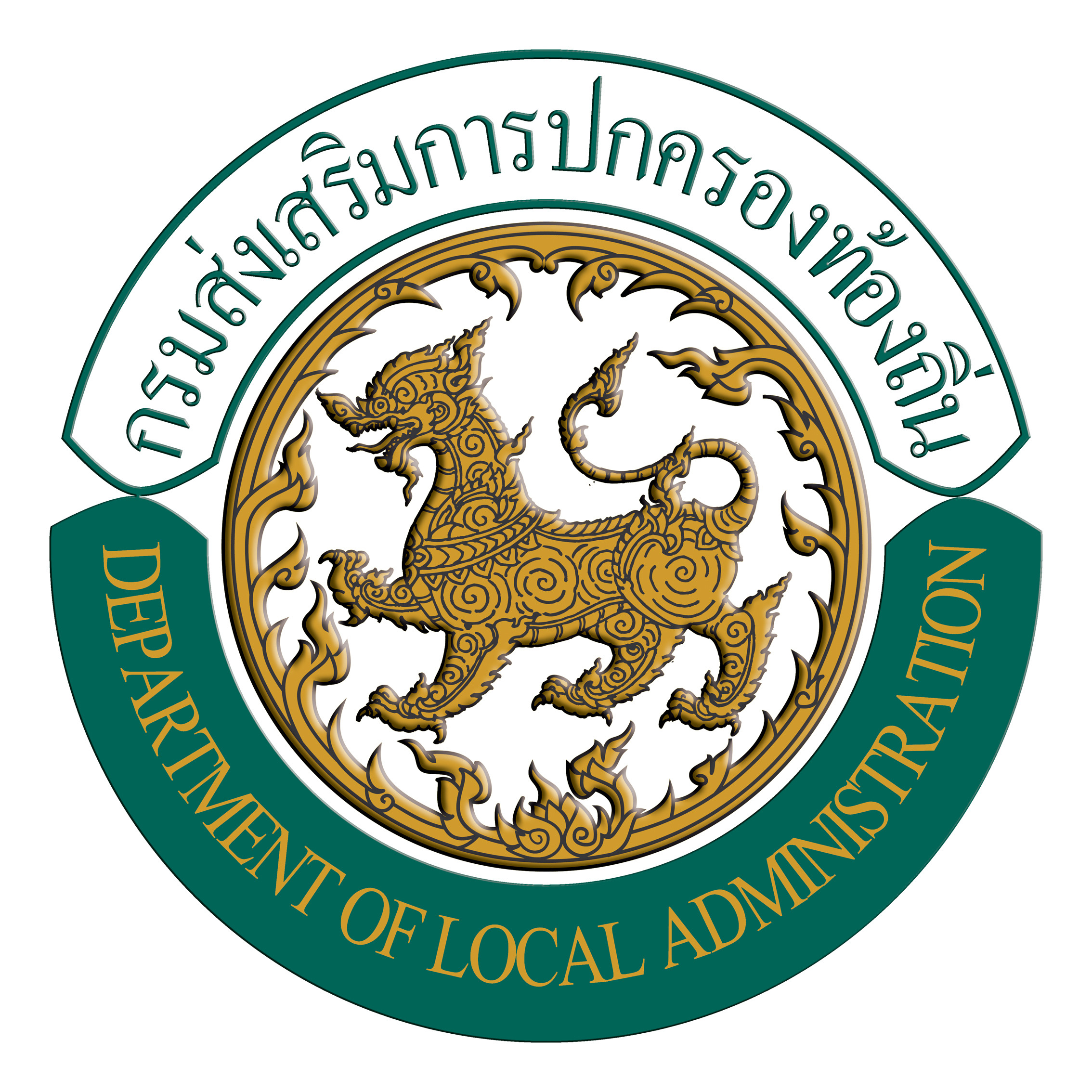 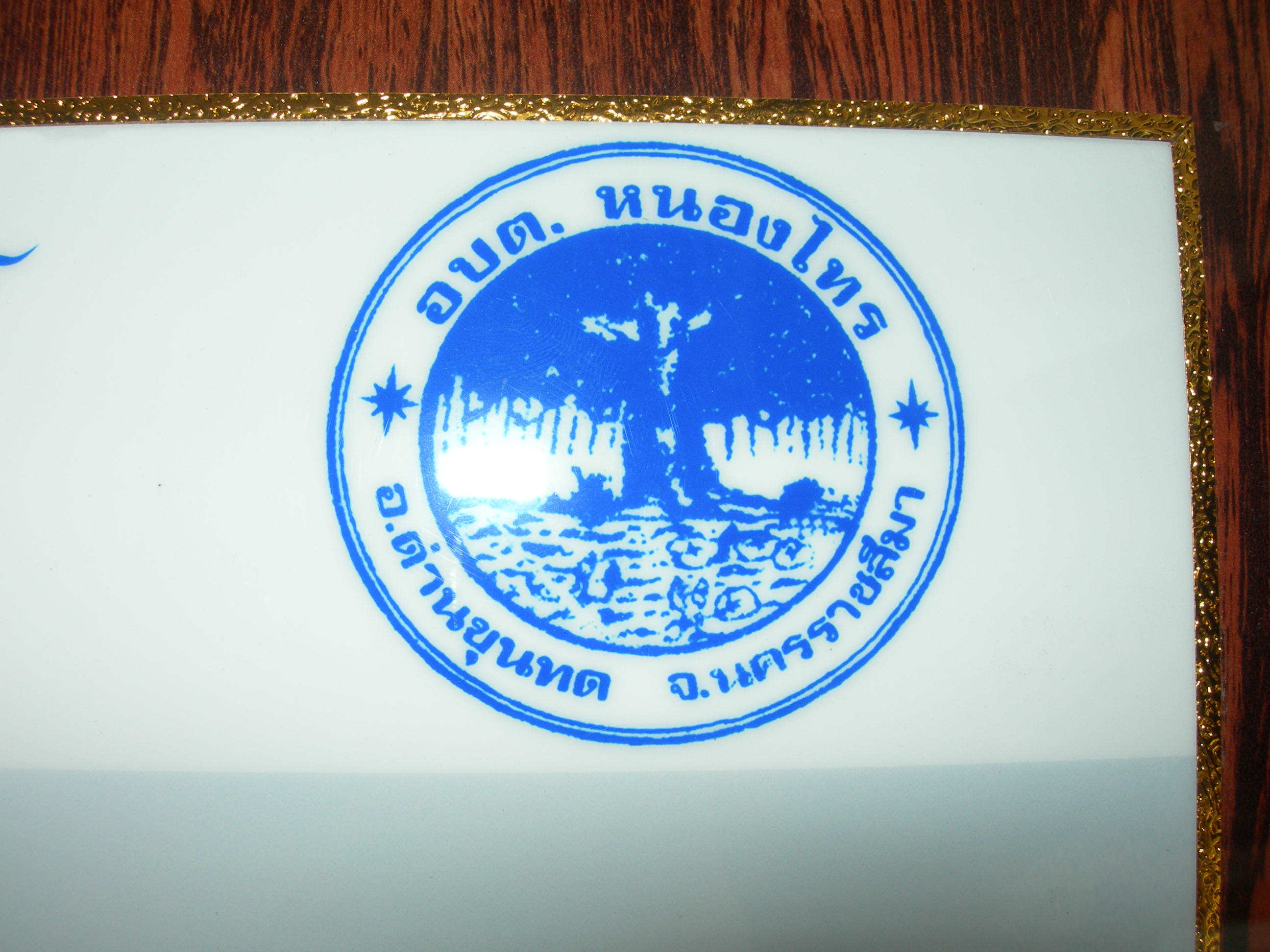 คำนำการทุจริตเป็นปัญหาใหญ่ของสังคมไทยมาเป็นเวลานานและฉุดรั้งความเจริญก้าวหน้าการพัฒนาศักยภาพและขีดความสามารถในการแข่งขันของประเทศ ซึ่งในปัจจุบันได้ทวีความรุนแรงขึ้นอย่าง ต่อเนื่อง ทำให้เกิดความเสียหายในวงกว้าง โดยส่งผลกระทบต่อต่อระบบเศรษฐกิจ ระบบสังคม ระบบการเมือง การปกครองและการบริหารราชการเป็นอย่างมาก การแก้ปัญหาการทุจริตจึงเป็นสิ่งสำคัญที่หน่วยงานในภาครัฐ ซึ่งเป็นหน่วยงานหลักในการขับเคลื่อนประเทศไทยให้มีความเจริญก้าวหน้าสามารถแข่งขันกับต่างประเทศได้ อย่างทัดเทียม ที่จะต้องประสานความร่วมมือทั้งภาคเอกชนและภาคประชาสังคมเพื่อร่วมกันพัฒนาปรับปรุงระบบ การบริหารจัดการ และการพัฒนาคนควบคู่ไปพร้อมๆ กัน โดยการปลูกฝังความซื่อสัตย์สุจริต รับผิดชอบ มีวินัย ตลอดจนค่านิยมอื่นๆ ที่ถูกต้อง รวมทั้งเข้าใจวิถีดาเนินชีวิตที่สมควรและมีคุณค่า เพื่อให้การดำเนินงานสอดคล้องกับยุทธศาสตร์ชาติว่าด้วยการป้องกันและปราบปรามการทุจริต  และเพิ่มประสิทธิภาพในการป้องกันการทุจริตตลอดจนแสดงให้เห็นถึงเจตจำนงทางการเมืองของผู้บริหารองค์กรปกครองส่วนท้องถิ่นในการต่อต้านการทุจริตอย่างเป็นรูปประธรรม  และสร้างองค์กรให้มีความโปร่งใส  มีคุณธรรม  จริยธรรม  และธรรมาภิบาลในการปฏิบัติราชการเพื่อป้องกันการทุจริตและประพฤติมิชอบ  ควรเริ่มต้นด้วยการปลูกฝังสร้างจิตสำนึก  ค่านิยม  คุณธรรม  จริยธรรมและหลักธรรมาภิบาลในการปฏิบัติราชการมีจิตสำนึกที่ดีในการให้บริการ ปฏิบัติราชการด้วยความซื่อสัตย์  สุจริต  เป็นธรรม  และเสมอภาค  ทำให้การบริหารราชการเกิดความโปร่งใส  สำนักปลัด องค์การบริหารส่วนตำบลหนองไทร  จึงได้จัดทำแผนปฏิบัติการป้องกันการทุจริต  (พ.ศ. ๒๕๖๒ – ๒๕๖๔) ขึ้น เพื่อขับเคลื่อนยุทธศาสตร์ชาติว่าด้วยการป้องกันและปราบปรามการทุจริตภาครัฐให้เกิดผลในทางปฏิบัติ ต่อไปงานบริหารทั่วไป สำนักปลัด อบต. องค์การบริหารส่วนตำบลหนองไทรสารบัญ 												หน้า ส่วนที่  ๑  บทนำ	การวิเคราะห์ความเสี่ยงในการเกิดการทุจริตในองค์กร				๑หลักการและเหตุผล (สภาพปัญหาการทุจริตขององค์กรปกครองส่วนท้องถิ่น)         ๒	วัตถุประสงค์ของการจัดทำแผน							๔เป้าหมาย									๔ ประโยชน์ของการจัดทำแผน							๔  ส่วนที่  ๒  แผนปฏิบัติการป้องกันการทุจริต	โครงการ/กิจกรรม/มาตรการ และจำนวนงบประมาณที่ดำเนินการ               (พ.ศ.  ๒๕๖๒  -  ๒๕๖๔)	มิติที่  ๑  การสร้างสังคมที่ไม่ทนต่อการทุจรติ					๕	มิติที่  ๒  การบริหารราชการเพื่อป้องกันการทุจริต				๗	มิติที่  ๓  การส่งเสริมบทบาทและการมีส่วนร่วมของภาคประชาชน		๑๐	มิติที่  ๔  การเสริมสร้างและปรับปรุงกลไกในการตรวจสอบการปฏิบัติราชการฯ	๑๒ส่วนที่  ๓  รายละเอียดโครงการ/กิจกรรม/มาตรการ ตามแผนปฏิบัติการฯ				มิติที่  ๑  การสร้างสังคมที่ไม่ทนต่อการทุจรติ						มิติที่  ๒  การบริหารราชการเพื่อป้องกันการทุจริต					มิติที่  ๓  การส่งเสริมบทบาทและการมีส่วนร่วมของภาคประชาชน			มิติที่  ๔  การเสริมสร้างและปรับปรุงกลไกในการตรวจสอบการปฏิบัติราชการฯ		ส่วนที่ ๑  บทนำส่วนที่  ๑  บทนำ๑.  การวิเคราะห์ความเสี่ยงในการเกิดการทุจริตในองค์กรปกครองส่วนท้องถิ่น		การวิเคราะห์ความเสี่ยงในการเกิดการทุจริตในองค์กรปกครองส่วนท้องถิ่น มีวัตถุประสงค์เพื่อต้องการบ่งชี้ความเสี่ยงของการทุจริตที่มีอยู่ในองค์กรโดยการประเมินโอกาสของการทุจริตที่อาจเกิดขึ้นตลอดจนบุคคลหรือหน่วยงานที่อาจเกี่ยวข้องกับการกระทำทุจริต เพื่อพิจารณาว่าการควบคุมและการป้องกันการทุจริตที่มีอยู่ในปัจจุบันมีประสิทธิภาพและประสิทธิผลหรือไม่การทุจริตในระดับท้องถิ่น พบว่า ปัจจัยที่มีผลต่อการขยายตัวของการทุจริตในระดับท้องถิ่นได้แก่ การกระจายอำนาจลงสู่องค์กรปกครองส่วนท้องถิ่น แม้ว่าโดยหลักการแล้วการกระจายอำนาจมี       วัตถุประสงค์สำคัญเพื่อให้บริการต่างๆ ของรัฐสามารถตอบสนองต่อความต้องการของชุมชนมากขึ้น มีประสิทธิภาพมากขึ้น แต่ในทางปฏิบัติทำให้แนวโน้มของการทุจริตในท้องถิ่นเพิ่มมากยิ่งขึ้นเช่นเดียวกันลักษณะการทุจริตในส่วนขององค์กรปกครองส่วนท้องถิ่น จำแนกเป็น  ๗  ประเภท ดังนี้๑) การทุจริตด้านงบประมาณ การทำบัญชี การจัดซื้อจัดจ้าง และการเงินการคลัง ส่วนใหญ่เกิดจากการละเลยขององค์กรปกครองส่วนท้องถิ่น๒) สภาพหรือปัญหาที่เกิดจากตัวบุคคล๓) สภาพการทุจริตอันเกิดจากช่องว่างของกฎระเบียบและกฎหมาย๔) สภาพหรือลักษณะปัญหาของการทุจริตที่เกิดจากการขาดความรู้ความเข้าใจและขาดคุณธรรมจริยธรรม๕) สภาพหรือลักษณะปัญหาที่เกิดจากการขาดประชาสัมพันธ์ให้ประชาชนทราบ๖) สภาพหรือลักษณะปัญหาของการทุจริตที่เกิดจากการตรวจสอบขาดความหลากหลายในการตรวจสอบจากภาคส่วนต่างๆ๗) สภาพหรือลักษณะปัญหาของการทุจริตที่เกิดจากอำนาจ บารมี และอิทธิพลท้องถิ่นสาเหตุและปัจจัยที่นำไปสู่การทุจริตขององค์กรปกครองส่วนท้องถิ่นสามารถสรุปเป็นประเด็นได้ ดังนี้๑) โอกาส แม้ว่าในปัจจุบันมีหน่วยงานและกฎหมายที่เกี่ยวข้องกับการป้องกันและปราบปรามการทุจริตแต่พบว่า ยังคงมีช่องว่างที่ทำให้เกิดโอกาสของการทุจริต ซึ่งโอกาสดังกล่าวเกิดขึ้นจากการบังคับใช้กฎหมายที่ไม่เข้มแข็ง กฎหมาย กฎระเบียบไม่รัดกุม และอำนาจหน้าที่โดยเฉพาะข้าราชการระดับสูงก็เป็นอีกโอกาสหนึ่งที่ทำให้เกิดการทุจริต๒) สิ่งจูงใจ เป็นที่ยอมรับว่าสภาวะทางเศรษฐกิจที่มุ่งเน้นเรื่องของวัตถุนิยม สังคมทุนนิยม ทำให้คนในปัจจุบันมุ่งเน้นที่การสร้างความร่ำรวย ด้วยเหตุนี้จึงเป็นแรงจูงใจให้เจ้าหน้าที่มีแนวโน้มที่จะทำพฤติกรรมการทุจริตมากยิ่งขึ้น๓) การขาดกลไกในการตรวจสอบความโปร่งใส การทุจริตในปัจจุบันมีรูปแบบที่ซับซ้อนขึ้นโดยเฉพาะการทุจริตในเชิงนโยบายที่ทำให้การทุจริตกลายเป็นความชอบธรรมในสายตาของประชาชน ขาดกลไกการตรวจสอบความโปร่งใสที่มีประสิทธิภาพ ดังนั้นจึงเป็นการยากที่จะเข้าไปตรวจสอบการทุจริตของบุคคลเหล่านี้๔) การผูกขาด ในบางกรณีการดำเนินงานของภาครัฐ ได้แก่ การจัดซื้อ-จัดจ้าง เป็นเรื่องของการผูกขาด ดังนั้นจึงมีความเกี่ยวข้องเป็นห่วงโซ่ผลประโยชน์ทางธุรกิจ ในบางครั้งพบบริษัทมีการให้สินบนแก่เจ้าหน้าที่เพื่อให้ตนเองได้รับสิทธิในการดำเนินงานโครงการของภาครัฐ รูปแบบของการผูกขาด ได้แก่ การผูกขาดในโครงการก่อสร้างและโครงสร้างพื้นฐานภาครัฐ๕) การได้รับค่าตอบแทนที่ไม่เหมาะสม รายได้ไม่เพียงพอต่อรายจ่าย ความยากจนถือเป็นปัจจัยหนึ่งที่ทำให้ข้าราชการมีพฤติกรรมการทุจริต เพราะความต้องการที่จะมีสภาพความเป็นอยู่ที่ดีขึ้น ทำให้เจ้าหน้าที่ต้องแสวงหาช่องทางเพื่อเพิ่ม “รายได้พิเศษ” ให้กับตนเองและครอบครัว๖) การขาดจริยธรรม คุณธรรม ในสมัยโบราณ ความซื่อสัตย์สุจริตเป็นคุณธรรมที่ได้รับการเน้นเป็นพิเศษถือว่าเป็นเครื่องวัดความดีของคน แตjในปัจจุบัน พบว่า คนมีความละอายต่อบาปและเกรงกลัวบาปน้อยลง และมีความเห็นแก่ตัวมากยิ่งขึ้น มองแต่ประโยชน์ส่วนตนเป็นที่ตั้งมากกว่าที่จะยึดผลประโยชน์ส่วนรวม๗) มีค่านิยมที่ผิด ปัจจุบันค่านิยมของสังคมได้เปลี่ยนจากยกย่องคนดี คนที่มีความซื่อสัตย์สุจริตเป็นยกย่องคนที่มีเงิน คนที่เป็นเศรษฐี มหาเศรษฐี คนที่มีตำแหน่งหน้าที่การงานสูง ด้วยเหตุนี้ ผู้ที่มีค่านิยมที่ผิดเห็นว่าการทุจริตเป็นวิถีชีวิตเป็นเรื่องปกติธรรมดา เห็นคนซื่อเป็นคนเซ่อ เห็นคนโกงเป็นคนฉลาด ย่อมจะทำการทุจริตฉ้อราษฎร์บังหลวง โดยไม่มีความละอายต่อบุญและบาป และไม่เกรงกลัวต่อกฎหมายของบ้านเมือง** หมายเหตุ : การวิเคราะห์ความเสี่ยงการทุจริตขององค์กรปกครองส่วนท้องถิ่นดังกล่าวข้างต้น เป็นเพียงตัวอย่างของสาเหตุและปัจจัยที่นำไปสู่การทุจริตขององค์กรปกครองส่วนท้องถิ่น ซึ่งองค์กรปกครองส่วนท้องถิ่น  แต่ละแห่งสามารถนำ SWOT Analysis และ McKinsey’s 7s หรือทฤษฎีอื่นๆ มาใช่ในการวิเคราะห์ความเสี่ยงการทุจริตตามบริบทขององค์กรปกครองส่วนท้องถิ่นแต่ละแห่งได้ตามความเหมาะสม๒. หลักการและเหตุผลปัจจุบันปัญหาการทุจริตคอร์รัปชันในประเทศไทยถือเป็นปัญหาเรื้อรังที่นับวันยิ่งจะทวีความรุนแรงและสลับซับซ้อนมากยิ่งขึ้นและส่งผลกระทบในวงกว้าง โดยเฉพาะอย่างยิ่งต่อความมั่นคงของชาติ เป็นปัญหาลำดับต้นๆ ที่ขัดขวางการพัฒนาประเทศทั้งในด้านเศรษฐกิจ สังคมและการเมือง เนื่องจากเกิดขึ้นทุกภาคส่วนในสังคมไทย ไม่ว่าจะเป็นภาคการเมือง ภาคราชการ โดยเฉพาะองค์กรปกครองส่วนท้องถิ่นมักถูกมองจากภายนอกสังคมว่าเป็นองค์กรที่เอื้อต่อการทุจริตคอร์รัปชันและมักจะปรากฏข่าวการทุจริตตามสื่อและรายงานของทางราชการอยู่เสมอ ซึ่งได้ส่งผลสะเทือนต่อกระแสการกระจายอำนาจและความศรัทธาต่อระบบการปกครองส่วนท้องถิ่นอย่างยิ่ง ส่งผลให้ภาพลักษณ์ของประเทศไทยเรื่องการทุจริตคอร์รัปชันมีผลในเชิงลบสอดคล้องกับการจัดอันดับดัชนีชี้วัดภาพลักษณ์คอร์รัปชัน (Corruption Perception Index – CPI) ซึ่งเป็นเครื่องมือที่ใช้ประเมินการทุจริตคอร์รัปชันทั่วโลกที่จัดโดยองค์กรเพื่อความโปร่งใสนานาชาติ (TransparencyInternational – IT) พบว่า ผลคะแนนของประเทศไทยระหว่างปี ๒๕๕๕ – ๒๕๕๘ อยู่ที่ ๓๕ – ๓๘ คะแนน จากคะแนนเต็ม  ๑๐๐  โดยในปี ๒๕๕๘  อยู่อันดับที่  ๗๖  จาก  ๑๖๘  ประเทศทั่วโลก และเป็นอันดับที่  ๓ ในประเทศอาเซียนรองจากประเทศสิงคโปร์และประเทศมาเลเซีย และล่าสุดพบว่าผลคะแนนของประเทศไทยปี  ๒๕๕๙  ลดลง  ๓  คะแนน จากปี  ๒๕๕๘  ได้ลำดับที่  ๑๐๑  จาก  ๑๖๘  ประเทศ ซึ่งสามารถสะท้อนให้เห็นว่าประเทศไทยเป็นประเทศที่มีปัญหาการคอร์รัปชันอยู่ในระดับสูงแม้ว่าในช่วงระยะที่ผ่านมา ประเทศไทยได้แสดงให้เห็นถึงความพยายามในการปราบปรามการป้องกันการทุจริต ไม่ว่าจะเป็น การเป็นประเทศภาคีภายใต้อนุสัญญาสหประชาชาติว่าด้วยการต่อต้านการทุจริต (United Nations Convention Against Corruption-UNCAC) พ.ศ. ๒๕๔๖  การจัดตั้งองค์กรตามรัฐธรรมนูญ โดยเฉพาะอย่างยิ่งคณะกรรมการป้องกันปราบปรามการทุจริตแห่งชาติได้จัดทำยุทธศาสตร์ชาติว่าด้วยการป้องกันและปราบปรามการทุจริตมาแล้ว  ๓  ฉบับ แต่ปัญหาการทุจริตในประเทศไทยไม่ได้มีแนวโน้มที่ลดน้อยถอยลง สาเหตุที่ทำให้การทุจริตเป็นปัญหาที่สำคัญของสังคมไทยประกอบด้วยปัจจัยทางด้านพื้นฐาน โครงสร้างสังคม ซึ่งเป็นสังคมที่ตั้งอยู่บนพื้นฐานความสัมพันธ์แนวดิ่ง (Vertical Relation) หรืออีกนัยหนึ่งคือพื้นฐานของสังคมอุปถัมภ์ที่ทำให้สังคมไทยยึดติดกับการช่วยเหลือเกื้อกูลกัน โดยเฉพาะในหมู่ญาติพี่น้องและพวกพ้อง ยึดติดกับกระแสบริโภคนิยม วัตถุนิยม ติดความสบาย ยกย่องคนที่มีเงินและมีอำนาจ คนไทยบางส่วนมองว่าการทุจริตคอร์รัปชันเป็นเรื่องปกติที่ยอมรับได้ ซึ่งนับได้ว่าเป็นปัญหาที่ฝังรากลึกในสังคมไทยมาตั้งแต่อดีตหรือกล่าวได้ว่าเป็นส่วนหนึ่งของค่านิยมและวัฒนธรรมไทยไปแล้ว ผนวกกับปัจจัยทางด้านการทำงานที่ไม่ได้บูรณาการความร่วมมือของทุกภาคส่วนไว้ ด้วยกัน จึงส่งผลให้การทำงานของกลไกหรือความพยายามที่ได้กล่าวมาข้างต้นไม่สามารถทำได้อย่างเต็มศักยภาพ ขาดความเข้มแข็งปัจจุบันยุทธศาสตร์ชาติว่าด้วยการป้องกันและปราบปรามการทุจริตที่ใช้อยู่เป็นฉบับที่ ๓  เริ่มจากปี พ.ศ. ๒๕๖๐  จนถึงปี  พ.ศ. ๒๕๖๔  ซึ่งมุ่งสู่การเป็นประเทศที่มีมาตรฐานทางคุณธรรมจริยธรรม เป็นสังคมมิติใหม่ที่ประชาชนไม่เพิกเฉยต่อการทุจริตทุกรูปแบบ โดยได้รับความร่วมมือจากฝ่ายการเมือง หน่วยงานของรัฐตลอดจนประชาชน ในการพิทักษ์รักษาผลประโยชน์ของชาติและประชาชนเพื่อให้ประเทศไทยมีศักดิ์ศรีและเกียรติภูมิในด้านความโปร่งใสทัดเทียมนานาอารยประเทศ โดยกำหนดวิสัยทัศน์ “ประเทศไทยใสสะอาดไทยทั้งชาติต้านทุจริต” มีเป้าหมายหลักเพื่อให้ประเทศไทยได้รับการประเมินดัชนีการรับรู้การทุจริต (Corruption Perceptions Index : CPI) ไม้น้อยกว่าร้อยละ ๕๐  ในปี  พ.ศ. ๒๕๖๔  ซึ่งการที่ระดับคะแนนจะสูงขึ้นได้นั้น การบริหารงานภาครัฐต้องมีระดับธรรมาภิบาลที่สูงขึ้น เจ้าหน้าที่ของรัฐและประชาชนต้องมีพฤติกรรมแตกต่างจากที่เป็นอยู่ในปัจจุบัน ไม่ใช้ตำแหน่งหน้าที่ในทางทุจริตประพฤติมิชอบ โดยได้กำหนดยุทธศาสตร์การดำเนินงานหลักออกเป็น ๖ ยุทธศาสตร์ ดังนี้ยุทธศาสตร์ที่  ๑  สร้างสังคมที่ไม่ทนต่อการทุจริตยุทธศาสตร์ที่  ๒  ยกระดับเจตจำนงทางการเมืองในการต่อต้านการทุจริตยุทธศาสตร์ที่  ๓  สกัดกั้นการทุจริตเชิงนโยบายยุทธศาสตร์ที่  ๔  พัฒนาระบบป้องกันการทุจริตเชิงรุกยุทธศาสตร์ที่  ๕  ปฏิรูปกลไกและกระบวนการปราบปรามการทุจริตยุทธศาสตร์ที่  ๖  ยกระดับคะแนนดัชนีการรับรู้การทุจริต (Corruption Perception Index : CPI)ดังนั้น เพื่อให้การดำเนินการขับเคลื่อนด้านการป้องกันและปราบปรามการทุจริตบังเกิดผลเป็นรูปธรรมในทางปฏิบัติ เป็นไปตามเจตนารมณ์ของยุทธศาสตร์ว่าด้วยการป้องกันและปราบปรามการทุจริตระยะที่ ๓  (พ.ศ. ๒๕๖๐ – ๒๕๖๔) องค์กรปกครองส่วนท้องถิ่นจึงได้ตระหนักและให้ความสำคัญกับการบริหารจัดการที่มีความโปร่งใส สร้างค่านิยม วัฒนธรรมสุจริตให้เกิดในสังคมอย่างยั่งยืน จึงได้ดำเนินการจัดทำแผนปฏิบัติการองค์กรปกครองส่วนท้องถิ่นต้นแบบ ด้านการป้องกันการทุจริต  (พ.ศ. ๒๕๖๒ – ๒๕๖๔) เพื่อกำหนดแนวทางการขับเคลื่อนด้านการป้องกันและปราบปรามการทุจริตผ่านโครงการ/กิจกรรม/มาตรการต่างๆ ที่เป็นรูปธรรมอย่างชัดเจน อันจะนำไปสู่การปฏิบัติอย่างมีประสิทธิภาพ บรรลุวัตถุประสงค์และเป้าหมายของการป้องกันและปราบปรามการทุจริตอย่างแท้จริง๓. วัตถุประสงค์ของการจัดทำแผน๑) เพื่อยกระดับเจตจำนงทางการเมืองในการต่อต้านการทุจริตของผู้บริหารองค์กรปกครองส่วนท้องถิ่น๒)  เพื่อยกระดับจิตสำนึกรับผิดชอบในผลประโยชน์ของสาธารณะของข้าราชการฝ่ายการเมืองข้าราชการฝ่ายบริหาร บุคลากรขององค์กรปกครองส่วนท้องถิ่นรวมถึงประชาชนในท้องถิ่น๓)  เพื่อให้การบริหารราชการขององค์กรปกครองส่วนท้องถิ่นเป็นไปตามหลักบริหารกิจการบ้านเมืองที่ดี (Good Governance)๔)  เพื่อส่งเสริมบทบาทการมีส่วนร่วม (people's participation) และตรวจสอบ (People’s audit)ของภาคประชาชนในการบริหารกิจการขององค์กรปกครองส่วนท้องถิ่น๕) เพื่อพัฒนาระบบ กลไก มาตรการ รวมถึงเครือข่ายในการตรวจสอบการปฏิบัติราชการขององค์กรปกครองส่วนท้องถิ่น๔. เป้าหมาย๑) ข้าราชการฝ่ายการเมือง ข้าราชการฝ่ายบริหาร บุคลากรขององค์กรปกครองส่วนท้องถิ่น รวมถึงประชาชนในท้องถิ่นมีจิตสำนึกและความตระหนักในการปฏิบัติหน้าที่ราชการให้บังเกิดประโยชน์สุขแก่ประชาชนท้องถิ่น ปราศจากการก่อให้เกิดข้อสงสัยในการประพฤติปฏิบัติตามมาตรการจริยธรรม การขัดกันแห่งผลประโยชน์และแสวงหาประโยชน์โดยมิชอบ๒) เครื่องมือ/มาตรการการปฏิบัติงานที่สามารถป้องกันปัญหาเกี่ยวกับการทุจริตและประพฤติ มิชอบของข้าราชการ๓) โครงการ/กิจกรรม/มาตรการที่สนับสนุนให้สาธารณะและภาคประชาชนเข้ามามีส่วนร่วมและตรวจสอบการปฏิบัติหรือบริหารราชการขององค์กรปกครองส่วนท้องถิ่น๔) กลไก มาตรการ รวมถึงเครือข่ายในการตรวจสอบการปฏิบัติราชการขององค์กรปกครองส่วนท้องถิ่นที่มีเข้มแข็งในการตรวจสอบ ควบคุมและถ่วงดุลการใช้อำนาจอย่างเหมาะสม๕) องค์กรปกครองส่วนท้องถิ่นมีแผนงานที่มีประสิทธิภาพ ลดโอกาสในการกระทำการทุจริตและประพฤติมิชอบ จนเป็นที่ยอมรับจากทุกภาคส่วน๕. ประโยชน์ของการจัดทำแผน๑) ข้าราชการฝ่ายการเมือง ข้าราชการฝ่ายบริหาร บุคลากรขององค์กรปกครองส่วนท้องถิ่นรวมถึงประชาชนในท้องถิ่นมีจิตสำนึกรักท้องถิ่นของตนเอง อันจะนำมาซึ่งการสร้างค่านิยม และอุดมการณ์ในการต่อต้านการทุจริต (Anti-Corruption) จากการปลูกฝังหลักคุณธรรม จริยธรรม หลักธรรมาภิบาล รวมถึงหลักเศรษฐกิจพอเพียงที่สามารถนำมาประยุกต์ใช้ในการทำงานและชีวิตประจำวัน๒) องค์กรปกครองส่วนท้องถิ่นสามารถบริหารราชการเป็นไปตามหลักบริหารกิจการบ้านเมืองที่ดี(Good Governance) มีความโปร่งใส เป็นธรรมและตรวจสอบได้๓) ภาคประชาชนมีส่วนร่วมตั้งแต่ร่วมคิด ร่วมทำ ร่วมตัดสินใจรวมถึงร่วมตรวจสอบในฐานะพลเมืองที่มีจิตสำนึกรักท้องถิ่น อันจะนำมาซึ่งการสร้างเครือข่ายภาคประชาชนที่มีความเข้มแข็งในการเฝ้าระวังการทุจริต๔) สามารถพัฒนาระบบ กลไก มาตรการ รวมถึงเครือข่ายในการตรวจสอบการปฏิบัติราชการขององค์กรปกครองส่วนท้องถิ่นทั้งจากภายในและภายนอกองค์กรที่มีความเข้มแข็งในการเฝ้าระวังการทุจริต๕) องค์กรปกครองส่วนท้องถิ่นมีแนวทางการบริหารราชการที่มีประสิทธิภาพ ลดโอกาสในการกระทำการทุจริตและประพฤติมิชอบ จนเป็นที่ยอมรับจากทุกภาคส่วนให้เป็นองค์กรปกครองส่วนท้องถิ่นต้นแบบ ด้านการป้องกันการทุจริต อันจะส่งผลให้ประชาชนในท้องถิ่นเกิดความภาคภูมิใจและให้ความร่วมมือกันเป็นเครือข่ายในการเฝ้าระวังการทุจริตที่เข้มแข็งอย่างยั่งยืนส่วนที่ ๒  แผนปฏิบัติการป้องกันการทุจริต(พ.ศ.๒๕๖๒ – ๒๕๖๔)ส่วนที่  ๒แผนปฏิบัติการป้องกันการทุจริต  (พ.ศ.  ๒๕๖๒  –  ๒๕๖๔)ส่วนที่ ๓  รายละเอียดโครงการ/กิจกรรม/มาตรการตามแผนปฏิบัติการป้องกันการทุจริต(พ.ศ.๒๕๖๒ – ๒๕๖๔)มิติที่ ๑ การสร้างสังคมที่ไม่ทนต่อการทุจริต๑.๑ การสร้างจิตสำนึกและความตระหนักแก่บุคลากรทั้งข้าราชการการเมือง ฝ่ายบริหาร  ข้าราชการการเมือง ฝ่ายสภาท้องถิ่น และฝ่ายประจำขององค์กรปกครองส่วนท้องถิ่น๑.๑.๑ สร้างจิตสำนึกและความตระหนักในการปฏิบัติราชการตามอำนาจหน้าที่ให้บังเกิดประโยชน์สุขแก่ประชาชนในท้องถิ่นโครงการบริหารงานตามหลักธรรมาภิบาล  (๑)๑.  ชื่อโครงการ  :  โครงการบริหารงานตามหลักธรรมาภิบาล๒.  หลักการและเหตุผลหลักธรรมาภิบาล หรือ การบริหารจัดการที่ดี (Good Governance) เป็นหลักสำคัญในการบริหารและการปฏิบัติงานจะต้องมีความสุจริต โปร่งใส และสามารถตรวจสอบได้ รวมทั้งเป็นการเสริมสร้างจิตสำนึกในการทำงานและความรับผิดชอบต่อหน้าที่ของตนเอง นอกจากนี้ ยังต้องมีการส่งเสริมคุณธรรมและจริยธรรมเพื่อให้สามารถปฏิบัติงานร่วมกันได้อย่างมีประสิทธิภาพ และนำไปสู่การพัฒนาองค์กรอย่างต่อเนื่อง อีกทั้งสามารถแก้ปัญหาความขัดแย้งภายในองค์กรได้อีกด้วย จากสภาพปัญหาการทุจริตคอร์รัปชันที่เป็นปัญหาเรื้อรังที่มีส่วนบั่นทอนความเจริญของประเทศไทยมานาน จึงจำเป็นอย่างยิ่งที่จะต้องมีการป้องกันและแก้ไขปัญหาการทุจริตคอร์รัปชันอย่างจริงจัง ในสถานการณ์วิกฤติปัญหาการทุจริตคอร์รัปชันในสังคมไทยดังกล่าว ทุกภาคส่วนในสังคมไทยต่างเห็นพ้องตรงกันว่าการที่จะทำให้ปัญหาการคอร์รัปชันลดน้อยลงและหมดไปได้ในที่สุดนั้น ต้องนำหลักธรรมาภิบาลไปปรับใช้กับทุกภาคส่วนไม่ว่าจะเป็นภาคส่วนการเมือง ภาคราชการ ภาคธุรกิจเอกชนตลอดจนภาคประชาสังคมอย่างเข้มงวดจริงจัง พร้อมทั้งสร้างทัศนคติใหม่ปลูกจิตสำนึกของคนไทยร่วมต้านภัยการทุจริต ควบคู่กับการเปลี่ยนแปลงค่านิยมไปในทิศทางที่ไม่เอื้อหรือสนับสนุนการทุจริต        คอร์รัปชัน ทั้งนี้ กลไกการนำหลักธรรมาภิบาลซึ่งประกอบด้วย ความชอบธรรม ความโปร่งใส ความรับผิดชอบและการตรวจสอบได้ ความมีประสิทธิภาพและประประสิทธิผลและการมีส่วนร่วมของประชาชนไปเป็นแนวทางในการบริหารจัดการนั้น ปรากฏอยู่ในบทบัญญัติของกฎหมายรัฐธรรมนูญแห่งราชอาณาจักรไทยฉบับปัจจุบัน ซึ่งได้วางกรอบการนำหลักธรรมาภิบาลไปเป็นแนวทางการปฏิรูปการบริหารการปกครองของหน่วยงานองค์กรต่างๆ ของภาครัฐ จึงนับเป็นการส่งสัญญาณเชิงบวกให้เห็นว่าประเทศไทยมีพัฒนาการเปลี่ยนแปลงไปในทางที่ดีขึ้นแล้ว แต่อย่างไรก็ตาม สำหรับกรอบการนำหลักธรรมาภิบาลไปเป็นแนวทางการปฏิรูปการบริหารการปกครองของหน่วยงานหรือองค์กรภาครัฐนั้น ปัจจุบันยังคงอยู่บนความหลากหลายในองค์ประกอบหลักของธรรมาภิบาลซึ่งประกอบด้วย หลักความชอบธรรม (Legitimacy) หลักความโปร่งใส (Transparency) หลักความรับผิดชอบและการตรวจสอบได้ (Accountability) หลักความมีประสิทธิภาพ (Efficiency) และหลักการมีส่วนร่วม (Participation)   ดังนั้น การพิจารณาคัดเลือกนำองค์ประกอบหลักของธรรมาภิบาลเหล่านั้นมาใช้เป็นเครื่องมือกลไกในการสร้างมาตรฐานด้านความโปร่งใสสำหรับหน่วยงานหรืองค์กรใดๆ จะต้องคำนึงถึงกรอบเป้าหมาย วัตถุประสงค์แนวทาง หรือวิธีการดำเนินงานที่หน่วยงานองค์กรสามารถปฏิบัติ เพื่อสร้างระบบบริหารกิจการบ้านเมืองและสังคมที่ดีได้ ต่อไปดังนั้น เพื่อประโยชน์ในการบริหารราชการขององค์การบริหารส่วนตำบลหนองไทร  จึงจัดทำโครงการบริหารงานตามหลักธรรมาภิบาล นี้ขึ้น๓.  วัตถุประสงค์๑. เพื่อให้ผู้บริหารท้องถิ่น บุคลากรขององค์กรมีความรู้ความเข้าใจในเรื่องหลักธรรมาภิบาล คุณธรรม และจริยธรรม๒. เพื่อให้ผู้บริหารท้องถิ่น บุคลากรมีความรู้ ความเข้าใจและให้ความสำคัญกับการป้องกันและปราบปรามการทุจริตประพฤติมิชอบ (Anti Corruption)๓. เพื่อให้ผู้บริหารท้องถิ่น บุคลากรมีความรู้ ความเข้าใจในหลักและแนวคิดปรัชญาเศรษฐกิจพอเพียงและสามารถนำไปประยุกต์ใช้ในการทำงานและการดำเนินชีวิตได้๔. เพื่อให้ผู้บริหารท้องถิ่น บุคลากรสามารถนำองค์ความรู้ต่างๆ ไปประยุกต์ใช้ในการทำงานให้กับองค์กรได้อย่างมีประสิทธิภาพ๔.  เป้าหมายผู้บริหารท้องถิ่น สมาชิกสภาท้องถิ่น พนักงานส่วนตำบลและพนักงานจ้าง๕.  พื้นที่ดำเนินการองค์การบริหารส่วนตำบลหนองไทร๖. วิธีดำเนินการ๑. จัดทำโครงการเพื่อขออนุมัติจากผู้บริหารท้องถิ่น๒. มอบงานให้กับผู้รับผิดชอบโครงการ และผู้ที่เกี่ยวข้อง เพื่อวางแผนและจัดเตรียมโครงการ๓. ประสานงานกับหน่วยงานที่เกี่ยวข้อง เพื่อจัดหาวิทยากร๔. จัดทำกำหนดการและหัวข้อการอบรม๕. สรุปผลในภาพรวมและรายงานผลการดำเนินการตามโครงการให้ผู้บริหารท้องถิ่นทราบ๗.  ระยะเวลาการดำเนินงาน(พ.ศ. ๒๕๖๒ – ๒๕๖๔)๘.  งบประมาณที่ใช้ในการดำเนินการ๕,๐๐๐  บาท๙.  ผู้รับผิดชอบโครงการสำนักปลัด องค์การบริหารส่วนตำบลหนองไทร๑๐. ตัวชี้วัด/ผลลัพธ์๑. ผู้บริหารท้องถิ่น บุคลากรขององค์กรมีความรู้ ความเข้าใจในเรื่องหลักธรรมาภิบาลคุณธรรม และจริยธรรม๒. ผู้บริหารท้องถิ่น บุคลากรมีความรู้ ความเข้าใจและให้ความสำคัญกับการป้องกันและปราบปรามการทุจริตประพฤติมิชอบ (Anti Corruption)๓. ผู้บริหารท้องถิ่น บุคลากรมีความรู้ ความเข้าใจในหลักและแนวคิดปรัชญาเศรษฐกิจพอเพียง และสามารถนำไปประยุกต์ใช้ในการทำงานและการดำเนินชีวิตได้๔. ผู้บริหารท้องถิ่น บุคลากรสามารถนำองค์ความรู้ต่างๆ ไปประยุกต์ใช้ในการทำงานให้กับองค์กรได้อย่างมีประสิทธิภาพโครงการฝึกกอบรมคุณธรรม จริยธรรม แก่ผู้บริหาร สมาชิกสภา และพนักงานองค์การบริหารส่วนตำบลหนองไทร  (๔)๑.  ชื่อโครงการ  :  โครงการฝึกอบรมคุณธรรม จริยธรรม แก่ผู้บริหาร สมาชิกสภา และพนักงาน                                 องค์การบริหารส่วนตำบลหนองไทร๒.  หลักการและเหตุผลตามรัฐธรรมนูญแห่งราชอาณาจักรไทย พุทธศักราช ๒๕๖๐ บัญญัติให้มีประมวลจริยธรรม เพื่อกำหนดมาตรฐานทางจริยธรรมของผู้ดำรงตำแหน่งทางการเมือง ข้าราชการ หรือเจ้าหน้าที่ของรัฐแต่ละประเภท โดยให้มีกลไกและระบบในการบังคับใช้อย่างมีประสิทธิภาพ และประกอบกับประกาศประมวลจริยธรรมองค์การบริหารส่วนตำบลหนองไทร  ซึ่งหัวใจสำคัญของการทำงานร่วมกันเป็นหมู่คณะอีกอย่างที่ขาดไม่ได้ คือ คุณธรรม จริยธรรม เพราะคุณธรรม และจริยธรรม หมายถึง การประพฤติ ปฏิบัติ อันถูกต้องดีงาม ทั้ง กาย วาจา ใจ ทั้งต่อตนเอง ต่อผู้อื่น และต่อสังคม ซึ่งถ้าบุคลากรทุกคนที่ทำงานร่วมกันมีคุณธรรมและจริยธรรมประจำใจของตนเองแล้ว การปฏิบัติงานทุกอย่างต้องลุล่วงไปด้วยดีและมีประสิทธิภาพ รวดเร็ว โปร่งใส สามารถตรวจสอบได้และผู้มารับบริการอย่างประชาชนก็จะได้รับความเชื่อมั่นและไว้วางใจที่จะเข้ามารับบริการที่องค์กรนั้นๆ  ประกอบกับองค์การบริหารส่วนตำบลหนองไทร  ได้รับการประเมินคัดเลือกจากสำนักงาน ป.ป.ช. ตามโครงการส่งเสริมท้องถิ่นปลอดทุจริตในการเป็นองค์กรปกครองส่วนท้องถิ่นดีเด่นและที่ดี ด้านการป้องกันการทุจริต และเพื่อเป็นการเตรียมความพร้อมทั้งในด้านคน ได้แก่ บุคลากรทั้งข้าราชการการเมือง ฝ่ายบริหาร ข้าราชการการเมืองฝ่ายสภาท้องถิ่นและข้าราชการ ฝ่ายประจำ รวมถึงพนักงานจ้าง จึงได้มีการจัดทำโครงการอบรมคุณธรรม และจริยธรรม แก่ผู้บริหาร สมาชิกสภา และพนักงานองค์การ      บริหารส่วนตำบลหนองไทร ดังกล่าวนี้ขึ้น๓. วัตถุประสงค์๓.๑  เพื่อเป็นการปลูกและปลุกจิตสำนึกการต่อต้านการทุจริต๓.๒  เพื่อเป็นการสร้างจิตสำนึกและความตระหนักในการปฏิบัติราชการตามอำนาจหน้าที่ให้เกิด  ประโยชน์สุขแก่ประชาชน๓.๓  เพื่อสร้างจิตสำนึกและความตระหนักในการประพฤติปฏิบัติตามประมวลจริยธรรม๓.๔  เพื่อสร้างจิตสำนึกและความตระหนักที่จะไม่กระทำการขัดกันแห่งผลประโยชน์หรือมีผล      ประโยชน์ทับซ้อน๔.  เป้าหมายผู้บริหาร สมาชิกสภา และพนักงานองค์การบริหารส่วนตำบลหนองไทร  จำนวน  ๕๔  คน๕. พื้นที่ดำเนินการองค์การบริหารส่วนตำบลหนองไทร๖. วิธีการดำเนินการจัดอบรมคุณธรรมและจริยธรรมแก่ผู้บริหาร สมาชิกสภา และพนักงานองค์การบริหารส่วนตำบลหนองไทร  โดยเชิญวิทยากรที่มีความรู้ ความสามารถ มาถ่ายทอดความรู้ และประสบการณ์ต่างๆ ในการปลูกและปลุกจิตสำนึกการต่อต้านการทุจริต ให้ประพฤติปฏิบัติราชการโดยยึดมั่นในหลักคุณธรรม และจริยธรรม และมีการศึกษาดูงานหรือทำกิจกรรมนอกสถานที่ในบางโอกาส๗. ระยะเวลาการดำเนินการ(พ.ศ.  ๒๕๖๒  –  ๒๕๖๔)๘.  งบประมาณในการดำเนินการ๒๕,๐๐๐  บาท๙.  ผู้รับผิดชอบโครงการสำนักปลัดองค์การบริหารส่วนตำบลหนองไทร๑๐. ตัวชี้วัด/ผลลัพธ์ตัวชี้วัดประชาชนผู้มารับบริการที่องค์การบริหารส่วนตำบลหนองไทร  ประเมินความพึงพอใจการปฏิบัติงานของพนักงาน โดยใช้แบบประเมินเป็นตัวชี้วัด และต้องได้รับผลกาประเมินมาต่ำกว่าร้อยละ ๗๐ผลลัพธ์ผู้บริหาร สมาชิกสภา และพนักงานองค์การบริหารส่วนตำบลหนองไทร  เกิดจิตสำนึกที่ดีในการต่อต้านการทุจริต และประพฤติปฏิบัติโดยยึดมั่นตามหลักประมวลจริยธรรม๑.๑.๒ สร้างจิตสำนึกและความตระหนักในการปฏิบัติราชการตามอำนาจหน้าที่ให้บังเกิดประโยชน์สุขแก่ประชาชนในท้องถิ่นมาตรการ “ส่งเสริมการปฏิบัติงานตามประมวลจริยธรรมขององค์การบริหารส่วนตำบลหนองไทร” (๑)๑.  ชื่อโครงการ  :  มาตรการ “ส่งเสริมการปฏิบัติงานตามประมวลจริยธรรมของ                                      องค์การบริหารส่วนตำบลหนองไทร”๒.  หลักการและเหตุผลตามที่องค์การบริหารส่วนตำบลหนองไทร  ได้ประกาศใช้ประมวลจริยธรรมของ           องค์การบริหารส่วนตำบลหนองไทร  โดยกำหนดกลไกและระบบในการบังคับใช้อย่างมีประสิทธิภาพ ทั้งนี้ การฝ่าฝืนหรือไม่ปฏิบัติตามมาตรฐานทางจริยธรรมดังกล่าว ให้ถือว่าเป็นการกระทำผิดทางวินัย ซึ่งมีการกำหนดขั้นตอนการลงโทษตามความร้ายแรงแห่งการกระทำ ประกอบกับได้มีประกาศคณะกรรมการพนักงานส่วนตำบลจังหวัดนครราชสีมา  เรื่อง หลักเกณฑ์และเงื่อนไขเกี่ยวกับจริยธรรมของพนักงานส่วนตำบล และพนักงานจจ้าง กำหนดให้พนักงานส่วนตำบล และพนักงานจ้างขององค์การบริหารส่วนตำบล มีหน้าที่ดำเนินการให้เป็นไปตามกฎหมายเพื่อรักษาประโยชน์ส่วนรวมและประเทศชาติ อำนวยความสะดวกและให้บริการแก่ประชาชนตามหลักธรรมาภิบาล โดยจะต้องยึดมั่นในค่านิยมหลักของมาตรฐานจริยธรรม ๙ ประการ ได้แก่ ยึดมั่นในคุณธรรมและจริยธรรม,มีจิตสำนึกที่ดี ซื่อสัตย์ สุจริต และรับผิดชอบ,ยึดถือประโยชน์ของประเทศชาติเหนือกว่าประโยชน์ส่วนตน และไม่มีประโยชน์ทับซ้อน,ยืนหยัดทำในสิ่งที่ถูกต้อง เป็นธรรม และถูกกฎหมาย, ให้บริการแก่ประชาชนด้วยความรวดเร็วมีอัธยาศัย และไม่เลือกปฏิบัติ, ให้ข้อมูลข่าวสารแก่ประชาชนอย่างครบถ้วน ถูกต้อง และไม่บิดเบือนข้อเท็จจริง,มุ่งผลสัมฤทธิ์ของงาน รักษามาตรฐานมีคุณภาพโปร่งใส และตรวจสอบได้ ยึดมั่นในระบอบประชาธิปไตยอันมีพระมหากษัตริย์ทรงเป็นประมุข และยึดมั่นในหลักจรรยาวิชาชีพขององค์กร นอกจากนี้ สำนักงาน ก.พ. ได้กำหนดแนวทางการดำเนินการตามประมวลจริยธรรมข้าราชการพลเรือนกรณีการเรี่ยไร และกรณีการให้หรือรับของขวัญหรือประโยชน์อื่นใด โดยมี     วัตถุประสงค์ เพื่อกำหนดให้ข้าราชการต้องละเว้นจากการแสวงหาประโยชน์ที่มิชอบ โดยอาศัยตำแหน่งหน้าที่และไม่กระทำการอันเป็นการขัดกันระหว่างประโยชน์ส่วนตนและประโยชน์ส่วนรวม ตามนัยหนังสือสำนักงาน ก.พ. ที่ นร ๑๐๑๓.๗/ว ๑๑  ลงวันที่ ๒๕ ธันวาคม ๒๕๕๗ ซึ่งองค์การบริหารส่วนตำบลหนองไทร  ควรนำแนวทางการดำเนินการดังกล่าวมาปรับใช้เป็นแนวทางในการถือปฏิบัติโดยอนุโลม  ดังนั้น เพื่อให้เกิดความโปร่งใสในการปฏิบัติงานและเป็นที่เชื่อถือไว้วางใจของประชาชน องค์การบริหารส่วนตำบลหนองไทร  ได้จัดทำมาตรการ “ส่งเสริมการปฏิบัติงานตามประมวลจริยธรรมขององค์การบริหารส่วนตำบลหนองไทร” ขึ้น เพื่อให้บุคลากรทั้ง ฝ่ายการเมืองและฝ่ายประจำทุกระดับนำไปใช้ในการปฏิบัติหน้าที่ด้วยความซื่อสัตย์ สุจริต มีคุณธรรม จริยธรรม ไม่กระทำการอันเป็นการขัดกันแห่งผลประโยชน์หรือการมีผลประโยชน์ ทับซ้อน๓.  วัตถุประสงค์๓.๑  เพื่อเป็นเครื่องมือกำกับความประพฤติของข้าราชการที่สร้างความโปร่งใส มีมาตรฐานในการปฏิบัติงานที่ชัดเจนและเป็นสากล๓.๒  เพื่อยึดถือเป็นหลักการและแนวทางการปฏิบัติงานอย่างสม่ำเสมอ ทั้งในระดับองค์กรและระดับบุคคลและเป็นเครื่องมือการตรวจสอบการทำงานด้านต่างๆ ขององค์การบริหารส่วนตำบลหนองไทร  เพื่อให้การดำเนินงานเป็นไปตามหลักคุณธรรม จริยธรรม มีประสิทธิภาพและประสิทธิผล๓.๓  เพื่อทำให้เกิดรูปแบบองค์กรอันเป็นที่ยอมรับ เพิ่มความน่าเชื่อถือ เกิดความมั่นใจแก่ผู้รับบริการและประชาชนทั่วไป ตลอดจนผู้มีส่วนได้เสีย๓.๔  เพื่อให้เกิดพันธะผูกพันระหว่างองค์กรและข้าราชการในทุกระดับ โดยให้ฝ่ายบริหารใช้อำนาจในขอบเขต สร้างระบบความรับผิดชอบของข้าราชการต่อตนเอง ต่อองค์กร ต่อผู้บังคับบัญชาต่อประชาชนและต่อสังคมตามลำดับ๓.๕  เพื่อป้องกันการแสวงหาประโยชน์ โดยมิชอบและความขัดแย้งทางผลประโยชน์ ที่อาจเกิดขึ้น รวมทั้งเสริมสร้างความโปร่งใสในการปฏิบัติงาน๔.  เป้าหมาย/ผลผลิตคณะผู้บริหาร สมาชิกสภา พนักงานส่วนตำบล และพนักงานจ้าง๕. พื้นที่ดำเนินการองค์การบริหารส่วนตำบลหนองไทร๖. วิธีดำเนินการ๑. เผยแพร่ประมวลจริยธรรมขององค์การบริหารส่วนตำบลหนองไทร  เพื่อใช้เป็นค่านิยมสำหรับองค์กร ข้าราชการทุกคนพึงยึดถือเป็นแนวทางปฏิบัติควบคู่ไปกับระเบียบและกฎข้อบังคับอื่นๆ อย่างทั่วถึงและมีประสิทธิภาพ๒.  เผยแพร่ประชาสัมพันธ์เกี่ยวกับประมวลจริยธรรมขององค์การบริหารส่วนตำบลหนองไทร เปิดเผยเป็นการทั่วไปแก่สาธารณชนให้มีส่วนร่วมรับรู้และร่วมติดตามตรวจสอบตามประกาศคณะกรรมการข้อมูลข่าวสารของราชการ เรื่อง กำหนดให้ข้อมูลข่าวสารตามเกณฑ์มาตรฐานความโปร่งใสและตัวชี้วัดความโปร่งใสของหน่วยงานของรัฐเป็นข้อมูลข่าวสารที่ต้องจัดไว้ให้ประชาชนตรวจดูได้ตามมาตรา ๙ วรรคหนึ่ง (๘)๗. ระยะเวลาดำเนินการพ.ศ.  ๒๕๖๑ – ๒๕๖๔๘.  งบประมาณดำเนินการไม่ใช้งบประมาณ๙.  ผู้รับผิดชอบฝ่ายนิติการ กองวิชาการและแผนงาน และงานการเจ้าหน้าที่ สำนักปลัดองค์การบริหารส่วนตำบล๑๐. ตัวชี้วัด/ผลลัพธ์คณะผู้บริหาร สมาชิกสภา องค์การบริหารส่วนตำบล พนักงานจ้าง ปฏิบัติงานตามประมวลจริยธรรมขององค์การบริหารส่วนตำบลหนองไทร๑.๒ สร้างจิตสำนึกและความตระหนักแก่ประชาชนทุกภาคส่วนในท้องถิ่นโครงการ : ปลูกต้นไม้เพื่อเพิ่มพื้นที่สีเขียว ลดภาวะโลกร้อน ในพื้นที่ตำบลหนองไทร (๑)๑.  ชื่อโครงการ  :  ปลูกต้นไม้เพื่อเพิ่มพื้นที่สีเขียว ลดภาวะโลกร้อน ในพื้นที่ตำบลหนองไทร๒.  หลักการและเหตุผล/ความเป็นมาเนื่องด้วยปัจจุบัน โลกกำลังเผชิญกับสภาวะการเปลี่ยนแปลงของสภาพภูมิอากาศ (Climate Change) ที่ทำให้อุณหภูมิโลกสูงขึ้น หรือที่เรียกว่า สภาวะโลกร้อน ซึ่งส่งผลให้เกิดปรากฏการณ์ ทางธรรมชาติที่มีผลกระทบกับวิถีชีวิตของมนุษย์ อาทิ เกิดความแห้งแล้ง มีไฟไหม้ป่า ฝนตกไม่ตรงฤดูกาล อากาศหนาวและหิมะตกในประเทศที่ไม่เคยมีหิมะตก เป็นต้น ส่วนหนึ่งเป็นผลมาจากการตัดไม้ทำลายป่าของมนุษย์  ดังนั้น  ประเทศต่างๆ ทั่วโลก จึงได้ร่วมมือกันป้องกันและแก้ไขภาวะโลกร้อน ซึ่งเป็นปัญหาที่สำคัญส่งผลกระทบต่อคุณภาพชีวิตของประชาชนทั้งในระดับภูมิภาคและระดับประเทศ การเพิ่มพื้นที่สีเขียว จึงเป็นหนทางหนึ่งในการแก้ไขปัญหาภาวะโลกร้อนโดยตรง เนื่องจากต้นไม้เป็นแหล่งดูดซับก๊าซคาร์บอนไดออกไซด์ แหล่งกรองมลพิษ และผลิตก๊าซออกซิเจน อีกทั้งเป็นการสร้างความสมดุลการใช้พื้นที่ให้เกิดความเหมาะสม ลดอุณหภูมิของพื้นผิวในพื้นที่นั้นๆ ลงได้อย่างน้อย  ๒  องศาเซลเซียส เพื่อเป็นการแก้ไขปัญหาภาวะโลกร้อน องค์การบริหารส่วนตำบลหนองไทร  จึงได้จัดทำโครงการ “ปลูกต้นไม้เพื่อเพิ่มพื้นที่สีเขียว ลดภาวะโลกร้อนในพื้นที่ตำบลหนองไทร  เพื่อให้ประชาชนได้มีส่วนร่วมในการแก้ไขปัญหาภาวะโลกร้อนสร้างเมืองน่าอยู่สวยงาม (Beautified City) และร่วมถวายเป็นราชสักการะในวโรกาสมหามงคลดังกล่าว ดังนั้น องค์การบริหารส่วนตำบลหนองไทร  จึงได้จัดทำโครงการนี้ขึ้นมา  เพื่อเพิ่มพื้นที่สีเขียวในพื้นที่กสิกรรมของประชาชนและพื้นที่ว่างเปล่าในเขตองค์การบริหารส่วนตำบลหนองไทร เพื่อให้เกิดความร่มรื่นแก่ชุมชน พร้อมทั้งเป็นการเพิ่มคุณภาพชีวิตของประชาชนในชุมชน๓. วัตถุประสงค์๓.๑  เพื่อให้ประชาชนตระหนักในคุณค่าของสิ่งแวดล้อม และรักษาทรัพยากรธรรมชาติอันเป็นสาธารณะร่วมกัน๓.๒  เพื่อส่งเสริมสนับสนุนให้ชุมชนเข้ามามีส่วนร่วมในการแก้ไขปัญหาภาวะโลกร้อน โดยเพิ่มพื้นที่สีเขียวในตำบลหนองไทร๓.๓  เพื่อให้ประชาชนนำหลักปรัชญาเศรษฐกิจพอเพียงมาใช้ในชีวิตประจำวัน เกิดความสมดุลเพิ่มมูลค่าทรัพยากรที่มีและลดภาวะโลกร้อน๓.๔  ส่งเสริมสนับสนุนให้ชุมชนเป็นเมืองน่าอยู่ สวยงาม (Beautified City) สร้างความร่มรื่นและคลายร้อนแก่ประชาชน๔.  เป้าหมาย/ผลผลิตประชาชนร่วมกันปลูกต้นไม้   จำนวน  ๒,๕๐๐  ต้น๕. พื้นที่ดำเนินการพื้นที่สาธารณะในเขตตำบลหนองไทร  อำเภอด่าขุนทด  จังหวัดนครราชสีมา๖.  วิธีดำเนินงาน๖.๑  ประสานงานกับส่วนราชการ องค์กรภาคเอกชน สถาบันการศึกษา กลุ่มพลังมวลชน และประชาชนในท้องถิ่นเข้าร่วมกิจกรรม๖.๒  ประสานงานกับหน่วยงานที่เกี่ยวข้องและองค์กรปกครองส่วนท้องถิ่นในพื้นที่ ให้จัดเตรียมสถานที่เพื่อปลูกต้นไม้๖.๓  จัดซื้อกล้าไม้ พันธุ์ไม้ เพื่อใช้ในโครงการ๖.๔  ดำเนินการปลูกต้นไม้โดยส่วนราชการ องค์กรภาคเอกชน สถาบันการศึกษา กลุ่มพลังมวลชน และประชาชนในท้องถิ่น๖.๕  ดูแลรักษาและติดตามผลโดย สำนักปลัด  องค์การบริหารส่วนตำบลหนองไทร๗.  ระยะเวลาดำเนินการ(พ.ศ.  ๒๕๖๒  – ๒๕๖๔)๘. งบประมาณดำเนินการ๒๕,๐๐๐  บาท๙.  ผู้รับผิดชอบโครงการสำนักปลัด  องค์การบริหารส่วนตำบลหนองไทร๑๐.  ตัวชี้วัด/ผลลัพธ์๑๐.๑  ทำให้ผู้เข้าร่วมกิจกรรมมีความเข้าใจถึงความสำคัญของทรัพยากรธรรมชาติและสิ่งแวดล้อม๑๐.๒  ทำให้เพิ่มพื้นที่ป่าไม้และสิ่งแวดล้อมที่ดีและช่วยลดภาวะโลกร้อน๑๐.๓  ทำให้ประชาชนมีจิตสำนึก ในการดูแลรักษาทรัพยากรธรรมชาติและสิ่งแวดล้อม๑๐.๔  ทำให้เยาวชนและกลุ่มพลังมวลชนใช้เป็นแนวทางในการสร้างความสามัคคีและสร้างความ   ร่มรื่นในชุมชนโครงการส่งเสริม อนุรักษ์ ฟื้นฟู ทรัพยากรธรรมชาติและสิ่งแวดล้อม แหล่งท่องเที่ยว (๒)๑.  ชื่อโครงการ  :  โครงการส่งเสริม อนุรักษ์ ฟื้นฟู ทรัพยากรธรรมชาติและสิ่งแวดล้อม แหล่งท่องเที่ยว                         พัฒนา และปรับปรุงภูมิทัศน์ในชุมชน ๒. หลักการและเหตุผล/ความเป็นมาประเทศไทยในอดีตเป็นพื้นที่ที่มีทรัพยากรป่าไม้อยู่เป็นจำนวนมาก แต่การลักลอบตัดไม้ทำลายป่าไม้ที่ผิดกฎหมายได้เพิ่มมากขึ้นอย่างรวดเร็ว ทำให้ปัจจุบันทรัพยากรป่าไม้ของประเทศไทยมีจำนวนลดน้อยลง ซึ่งส่งผลกระทบต่อธรรมชาติสิ่งแวดล้อมและระบบนิเวศต่างๆ ตลอดจนวิถีชีวิตความเป็นอยู่ของประชาชนเป็นอย่างมาก หน่วยงานต่างๆ ทั้งภาครัฐและภาคเอกชนจึงได้มีการริเริ่มโครงการอนุรักษ์ทรัพยากรป่าไม้ ซึ่งจะสามารถช่วยให้ธรรมชาติของประเทศไทยกลับมามีความสมดุลเพิ่มมากขึ้น พระบาทสมเด็จพระเจ้าอยู่หัวและสมเด็จพระบรมราชินีนาถทรงมีความห่วงใยในปัญหาปริมาณป่าไม้ของประเทศ โดยทั้งสองพระองค์ท่านได้พยายามคิดค้นหาวิธีนานัปการที่จะเพิ่มปริมาณป่าไม้ของประเทศไทยให้มากขึ้นอย่างมั่นคงและยั่งยืน ซึ่งพระองค์ท่านได้เสนอวิธีที่เรียบง่ายและประหยัดในการดำเนินงาน คือ แนวคิดเรื่อง “ปลูกป่า ๓ อย่างเพื่อประโยชน์ ๔ อย่าง” ปลูกป่า ๓ อย่าง ได้แก่ ปลูกไม้ให้พออยู่ พอกิน พอใช้ และระบบนิเวศน์ “พออยู_” หมายถึงไม้เศรษฐกิจ ปลูกไว้ทำที่อยู่อาศัยและจำหน่าย “พอกิน” หมายถึง ปลูกพืชเกษตรเพื่อการกินและสมุนไพร “พอใช้” หมายถึงปลูกไม้ไว้ใช้สอยโดยตรงและพลังงาน เช่น ไม้ฟืน และไม้ไผ่ เป็นต้น เพื่อประโยชน์ต่อระบบนิเวศน์ตามแนวปรัชญาเศรษฐกิจพอเพียง  องค์การบริหารส่วนตำบลหนองไทร  ในฐานะเป็นองค์กรปกครองส่วนท้องถิ่นที่อยู่ใกล้ชิดกับประชาชนมากที่สุด ได้ตระหนักถึงหน้าที่และความรับผิดชอบในการร่วมกันอนุรักษ์ฟื้นฟู ทรัพยากรธรรมชาติและสิ่งแวดล้อมในชุมชน จึงได้จัดทำโครงการส่งเสริมการอนุรักษ์ ฟื้นฟู ทรัพยากรธรรมชาติและสิ่งแวดล้อมในชุมชนและในเขตองค์การบริหารส่วนตำบลหนองไทร  เพื่อส่งเสริมให้ประชาชนในชุมชนได้ร่วมกันอนุรักษ์ ดูแลรักษาทรัพยากรธรรมชาติและสิ่งแวดล้อมในชุมชนของตนเอง๓. วัตถุประสงค์เพื่อเป็นการรักษาประโยชน์สาธารณะ สร้างความสามัคคี และสร้างกลุ่มอาสาสมัครและพิทักษ์       สิ่งแวดล้อมในชุมชนเพิ่มมากขึ้น๔. เป้าหมาย/ผลผลิต๔.๑ ปลูกต้นไม้และปลูกป่าชุมชนในเขตพื้นที่รับผิดชอบขององค์การบริหารส่วนตำบลหนองไทร  จำนวน  ๓  หมู่บ้าน โดยปลูกพันธุ์ไม้ประเภทต่างๆ ทั้งไม้ยืนต้น ไม้ประดับ ไม้ผล ไม้ดอก และพืชผักสวนครัว รั้วกินได้ เป็นต้น๔.๒ ดูแล อนุรักษ์ฟื้นฟู สภาพแหล่งน้ำ คูคลอง ที่เสื่อมโทรมในเขตพื้นที่รับผิดชอบขององค์การบริหารส่วนตำบลหนองไทร  จำนวน  ๓  หมู่บ้าน และพื้นที่ทั้งหมดในเขตองค์การบริหารส่วนตำบลหนองไทร  โดยบูรณาการร่วมกันกับหน่วยงานต่างๆ ทั้งภาครัฐภาคเอกชน และองค์กรภาคประชาชนต่างๆ๔.๓ ผู้เข้าร่วมโครงการ ประกอบด้วย คณะผู้บริหารองค์การบริหารส่วนตำบลหนองไทร  สมาชิกสภาพนักงานส่วนตำบล พนักงานจ้าง องค์การบริหารส่วนตำบลหนองไทร  ผู้นำชุมชนกลุ่มต่างๆ ทั้ง  ๑๑  หมู่บ้าน ได้แก่ ประธานชุมชน ประธานกลุ่มผู้สูงอายุ ประธาน อสม. ประธานกลุ่มสตรี ฯลฯ กลุ่มเด็กและเยาวชน นักเรียน นักศึกษา หน่วยงานต่างๆ ทั้งภาครัฐภาคเอกชน และองค์กรภาคประชาชนทุกภาคส่วน เป็นต้น๕. พื้นที่ดำเนินการพื้นที่สาธารณะประโยชน์ในเขตชุมชนในเขตองค์การบริหารส่วนตำบลหนองไทร  และแหล่งน้ำ        คู คลอง ในเขตองค์การบริหารส่วนตำบลหนองไทร๖. วิธีการดำเนินงาน๖.๑ จัดอบรมผู้เข้าร่วมโครงการพร้อมชี้แจงความเป็นมาและแนวทางการดำเนินงานตามโครงการ (กลุ่มรวมทุกชุมชน)๖.๒ จัดเวทีระดมความคิดเห็นการจัดกิจกรรมและการจัดตั้งกลุ่มพิทักษ์สิ่งแวดล้อมประจำชุมชน  (กลุ่มย่อยแต่ละชุมชน)๖.๓ จัดเวทีเสวนาติดตามผลการดำเนินงานกลุ่มพิทักษ์สิ่งแวดล้อมประจำชุมชน (กลุ่มย่อยแต่ละชุมชน)๖.๔ จัดกิจกรรมร่วมกันปลูกต้นไม้ในชุมชน พัฒนา ขุดลอก คูคลอง กำจัดวัชพืชในแม่น้ำคูคลอง ทำความสะอาดถนนและพื้นที่สาธารณะประโยชน์ต่างๆ ในชุมชนและในเขตองค์การบริหารส่วนตำบลหนองไทร๖.๕ จัดกิจกรรมพัฒนา ปรับปรุงภูมิทัศน์ และอนุรักษ์ฟื้นฟูทรัพยากรธรรมชาติในชุมชนให้มีความสวยงาม สะอาดร่มรื่น น่าพักผ่อนหย่อนใจและเป็นสถานที่ออกกำลังกายของประชาชนในชุมชนและชุมชนอื่นๆ ตลอดจนประชาชนทั่วไป๖.๖ จัดกิจกรรมศึกษาดูงานหมู่บ้าน/ชุมชน หรือหน่วยงานที่ประสบความสำเร็จในการอนุรักษ์ทรัพยากรธรรมชาติและสิ่งแวดล้อม เพื่อเป็นกรณีตัวอย่างให้แก่ชุมชนต่างๆ ในเขตองค์การบริหารส่วนตำบลหนองไทร๗. ระยะเวลาดำเนินการ(พ.ศ.  ๒๕๖๒ –  ๒๕๖๔)๘. งบประมาณดำเนินการ๒๐,๐๐๐  บาท๙. ผู้รับผิดชอบโครงการสำนักปลัด องค์การบริหารส่วนตำบลหนองไทร๑๐. ตัวชี้วัด/ผลลัพธ์เกิดกลุ่มอาสาสมัครพิทักษ์ทรัพยากรธรรมชาติและสิ่งแวดล้อมในชุมชนเพิ่มมากขึ้น ทรัพยากรธรรมชาติและสิ่งแวดล้อมในชุมชนมีมากขึ้นโครงการสร้างอาชีพ สร้างรายได้ ตามแนวทางเศรษฐกิจพอเพียง  (๔)๑.  ชื่อโครงการ  :  โครงการสร้างอาชีพ สร้างรายได้ ตามแนวทางเศรษฐกิจพอเพียง๒. หลักการและเหตุผล/ความเป็นมาโครงการอบรมให้ความรู้สร้างอาชีพ สร้างรายได้ ตามแนวทางเศรษฐกิจพอเพียง เป็นโครงการตามแนวพระราชดำริของพระบาทสมเด็จพระเจ้าอยู่หัวฯ ได้ทรงเล็งเห็นสภาพความเป็นอยู่ที่ยากจนของราษฎร พร้อมทั้งได้พระราชทานแนวทางการดำเนินงานให้หน่วยงานต่างๆ นำไปวางแผนปฏิบัติงานให้ความช่วยเหลือแก้ไขปัญหาให้กับราษฎรผู้ประสบความทุกข์ยาก ด้อยโอกาสและยากจนตามภูมิภาคต่างๆ ทั่วประเทศ โดยเน้นให้ผลการดำเนินงานตกถึงมือราษฎรโดยตรงเป็นเบื้องแรกให้สามารถพึ่งพาตนเองได้อย่าง “พออยู่ พอกิน” และขณะเดียวกันก็เป็นการปูพื้นฐานไว้สำหรับ “ความกินดี อยู่ดี ในอนาคต”ด้วย ดังนั้น โครงการอันเนื่องมาจากพระราชดำริจึงเป็นโครงการที่มุ่งพัฒนาราษฎรผู้ยากไร้ให้มีฐานะ ความเป็นอยู่ที่ดีขึ้นโดยเฉพาะประชาชนในชนบทที่อยู่ห่างไกล ทุรกันดารและยากจนอย่างแท้จริง โดยมีหลักการสำคัญคือ การแก้ไขปัญหาเฉพาะหน้า เป็นขั้นตอนตามลำดับความจำเป็น ประหยัด การพึ่งพาตนเอง ส่งเสริมความรู้ และเทคนิควิชาการสมัยใหม่ ที่เหมาะสมนอกจากนั้น ยังมุ่งเน้นการสร้างกระบวนการเรียนรู้เพื่อให้ชุมชนสามารถ  วิเคราะห์ปัญหา และความต้องการของชุมชน สามารถวางแผนการผลิตที่สอดคล้องกับศักยภาพของพื้นที่ และความพร้อมของเกษตรกรได้ด้วยตนเอง โดยใช้กระบวนการแบบมีส่วนร่วมของเกษตรกรกองทุนสวัสดิการชุมชนตำบลหนองไทร  จึงจัดทำโครงการอบรมให้ความรู้การสร้างอาชีพ สร้างรายได้ โดยมีแนวทางตามโครงการเศรษฐกิจพอเพียง ซึ่งเป็นหนึ่งในโครงการอันเนื่องมาจากพระราชดำริ มาประยุกต์เผยแพร่ให้กับผู้มีรายได้น้อย ด้อยโอกาสทางสังคมและประชาชนทั่วไปที่สนใจ๓. วัตถุประสงค์๓.๑  ส่งเสริมอาชีพให้กับคนยากจนในตำบลหนองไทร๓.๒  ส่งเสริมความรู้ ความเข้าใจในการเพาะเห็ดให้กับคนยากจนในตำบลหนองไทร๓.๓  สามารถนำความรู้ไปสร้างรายได้ให้กับตนเอง๓.๔  สามารถนำเห็ดไปแปรรูปเป็นสินค้าต่างๆ๓.๕  สร้างแนวคิดตามแนวทางทฤษฎีเศรษฐกิจพอเพียง๔. เป้าหมาย/ผลผลิตประชาชนและผู้ที่มีความสนใจในการสร้างอาชีพในตำบลหนองไทร๕. พื้นที่ดำเนินการองค์การบริหารส่วนตำบลหนองไทร๖. วิธีดำเนินการ๖.๑ ประชาสัมพันธ์โครงการในกลุ่มเป้าหมายรับทราบ๖.๒ จัดอบรมให้ความรู้เกี่ยวกับการเพาะเห็ดให้กับผู้ร่วมโครงการ๖.๓ ศึกษาดูงานในสถานที่จริง๖.๔ ฝึกปฏิบัติงานอย่างจริงจัง๗. ระยะเวลาดำเนินการเดือนมกราคม – กันยายน ๘.  งบประมาณดำเนินการ๓๕,๐๐๐  บาท๙.  ผู้รับผิดชอบสำนักปลัด  องค์การบริหารส่วนตำบลหนองไทร๑๐.  ตัวชี้วัด/ผลลัพธ์๑๐.๑  ผู้เข้าร่วมโครงการมีความรู้ความเข้าใจเกี่ยวกับการเพาะเห็ด๑๐.๒  ผู้เข้าร่วมโครงการมีความรู้ความเข้าใจเกี่ยวกับการแปรรูปเห็ด๑๐.๓  ผู้เข้าร่วมโครงการสามารถนำไปประกอบอาชีพได้๑๐.๔  มีรายได้เพิ่มขึ้น ลดรายจ่าย เกิดความพอเพียง๑๐.๕  เกิดการเรียนรู้และเข้าใจหลักปรัชญาเศรษฐกิจพอเพียงมิติที่  ๒  การบริหารราชการเพื่อป้องกันการทุจริต๒.๑ แสดงเจตจำนงทางการเมืองในการต่อต้านการทุจริตของผู้บริหาร“ประกาศเจตจำนงต่อต้านการทุจริตของผู้บริหารองค์กรปกครองส่วนท้องถิ่น”๑. ชื่อโครงการ/กิจกรรม/มาตรการ                      กิจกรรม “ประกาศเจตจำนงต่อต้านการทุจริตของผู้บริหารองค์กรปกครองส่วนท้องถิ่น”๒. หลักการและเหตุผลคณะกรรมการ ป.ป.ช. ได้จัดทำยุทธศาสตร์ชาติว่าด้วยการป้องกันและปราบปรามการทุจริตมาแล้ว  ๓  ฉบับ ปัจจุบันที่ใช้อยู่เป็น ฉบับที่ ๓ เริ่มจากปี พ.ศ. ๒๕๖๐ จนถึงปี พ.ศ. ๒๕๖๔  ซึ่งมุ่งสู่การเป็นประเทศที่มีมาตรฐานทางคุณธรรมจริยธรรมเป็นสังคมมิติใหม่ที่ประชาชนไม่เพิกเฉยต่อการทุจริตทุกรูปแบบ โดยได้รับความร่วมมือจากฝ่ายการเมือง หน่วยงานของรัฐตลอดจนประชาชน ในการพิทักษ์รักษาผลประโยชน์ของชาติและประชาชนเพื่อให้ประเทศไทยมีศักดิ์ศรีและเกียรติภูมิในด้านความโปร่งใสทัดเทียมนานาอารยประเทศ โดยกำหนดวิสัยทัศน์ “ประเทศไทยใสสะอาด ไทยทั้งชาติต้านทุจริต” มีเป้าหมายหลักเพื่อให้ประเทศไทยได้รับการประเมินดัชนีการรับรู้การทุจริต (Corruption Perceptions Index : CPI) ไม่น้อยกว่าร้อยละ  ๕๐  ในปี พ.ศ. ๒๕๖๔  ซึ่งการที่ระดับคะแนนจะสูงขึ้นได้ นั้น การบริหารงานภาครัฐต้องมีระดับ    ธรรมาภิบาลที่สูงขึ้น เจ้าหน้าที่ของรัฐและประชาชนต้องมีพฤติกรรมแตกต่างจากที่เป็นอยู่ในปัจจุบัน ไม่ใช้   ตำแหน่งหน้าที่ในทางทุจริตประพฤติมิชอบโดยได้กำหนดยุทธศาสตร์การดำเนินงานออกเป็น๖ยุทธศาสตร์ ดังนี้ยุทธศาสตร์ที่ ๑ สร้างสังคมที่ไม่ทนต่อการทุจริตยุทธศาสตร์ที่ ๒ ยกระดับเจตจำนงทางการเมืองในการต่อต้านการทุจริตยุทธศาสตร์ที่ ๓ สกัดกั้นการทุจริตเชิงนโยบายยุทธศาสตร์ที่ ๔ พัฒนาระบบป้องกันการทุจริตเชิงรุกยุทธศาสตร์ที่ ๕ ปฏิรูปกลไกและกระบวนการปราบปรามการทุจริตยุทธศาสตร์ที่ ๖ ยกระดับคะแนนดัชนีการรับรู้การทุจริต (Corruption Perception Index : CPI)องค์กรปกครองส่วนท้องถิ่นเป็นหน่วยงานของรัฐภายใต้โครงสร้างการจัดระเบียบบริหารราชการตามหลักการกระจายอำนาจการปกครอง ที่มุ่งเน้นการกระจายอำนาจจากส่วนกลางลงสู่ท้องถิ่นและเป็นกลไกหนึ่งในการส่งเสริมการปกครองในระบอบประชาธิปไตย เป็นหน่วยงานหลักในการจัดทำบริการสาธารณะและกิจกรรมสาธารณะเพื่อประโยชน์ของประชาชนในท้องถิ่น การพัฒนาองค์กรปกครองส่วนท้องถิ่นให้เกิดความยั่งยืนรัฐจะต้องให้ความเป็นอิสระแก่องค์กรปกครองส่วนท้องถิ่นโดยยึดหลักแห่งการปกครองตนเองตามเจตนารมณ์ของประชาชนในท้องถิ่น และส่งเสริมให้องค์กรปกครองส่วนท้องถิ่นเป็นหน่วยงานหลักในการจัดทำบริการสาธารณะ รวมทั้งมีส่วนร่วมในการตัดสินใจแก้ไขปัญหาในระดับพื้นที่ ส่วนการกำกับดูแลองค์กรปกครองส่วนท้องถิ่นจะทำได้เท่าที่จำเป็นตามกรอบกฎหมายกำหนด และต้องเป็นไปเพื่อการคุ้มครองประโยชน์ของประชาชนในท้องถิ่นทั้งนี้ ต้องยอมรับว่าปัญหาการทุจริตในองค์กรปกครองส่วนท้องถิ่นเป็นเรื่องที่มีคำครหา ที่ได้สร้างความขมขื่นใจให้แก่คนทำงานในองค์กรปกครองส่วนท้องถิ่นมาเป็นเวลาช้านาน ซึ่งหากพิจารณาจำนวนขององค์กรปกครองส่วนท้องถิ่นประกอบกับมีปัจจัยนานัปการที่คอยยั่วยวนใจ บั่นทอนความมีคุณธรรม จริยธรรม ซื่อสัตย์ สุจริต ของคนทำงานราชการส่วนท้องถิ่นส่วนใหญ่ เหือดหายไป และหากจะว่ากันไปแล้ว เรื่องในทำนองเดียวกันนี้ก็สามารถเกิดขึ้นกับคนทำงานในหน่วยงานราชการอื่นได้ เช่นเดียวกัน เพียงแต่คนทำงานในองค์กรปกครองส่วนท้องถิ่นมีจำนวนมาก และมากกว่าคนทำงานในหน่วยราชการอื่น ๆ จึงมีโอกาสหรือความเป็นไปได้สูงที่คนทำงานในท้องถิ่น อาจต้องถูกครหาในเรื่องการใช้อำนาจหน้าที่โดยมิชอบมากกว่า แม้ว่าโอกาสหรือช่องทางที่คนทำงานในท้องถิ่นจะใช้อำนาจให้ออกนอกลู่นอกทาง จะมีได้ไม่มากเท่ากับที่คนทำงานในหน่วยงานราชการอื่น และมูลค่าของความเสียหายของรัฐ ที่คนทำงานในองค์กรปกครองส่วนท้องถิ่นได้ก่อให้เกิดขึ้นก็อาจเป็นแค่เศษผงธุลีของความเสียหายที่เกิดจากการทุจริตของคนนอกองค์กรปกครองส่วนท้องถิ่น  ดังนั้น จึงมีความจำเป็นที่ผู้บริหารองค์กรปกครองส่วนท้องถิ่นต้องแสดงเจตจำนงทางการเมืองในการต่อต้านการทุจริตอย่างเห็นชัดเป็นรูปธรรม ด้วยการจัดทำแผนปฏิบัติการป้องกันการทุจริต ส่งเสริมให้องค์กรปกครองส่วนท้องถิ่นบริหารงานด้วยความโปร่งใส มีความเข้มแข็งในการบริหารราชการตามหลักการบริหารกิจการบ้านเมืองที่ดีหรือหลักธรรมาภิบาลบังเกิดประโยชน์สุขแก่ประชาชน และยกระดับมาตรฐานในการป้องกันการทุจริตขององค์กรตนเองต่อไปให้ครอบคลุมพื้นที่ทั่วประเทศ ต่อไป๓. วัตถุประสงค์เพื่อแสดงเจตจำนงทางการเมืองในการต่อต้านการทุจริตของผู้บริหารองค์กรปกครองส่วนท้องถิ่นด้วยการจัดทำแผนป้องกันการทุจริตในองค์กรที่บริหาร๔. เป้าหมาย/ผลผลิต๔.๑ ประกาศเจตจำนงการต่อต้านการทุจริตของผู้บริหาร อย่างน้อย  ๑  ฉบับ๔.๒ มีการประกาศเจตจำนงการต่อต้านการทุจริตของผู้บริหารต่อสาธารณะชน อย่างน้อย  ๑  ครั้ง๔.๓ แผนปฏิบัติการป้องกันการทุจริตขององค์กรปกครองส่วนท้องถิ่น  ๔  ปี๕. พื้นที่ดำเนินการองค์กรปกครองส่วนท้องถิ่น๖. วิธีดำเนินการ๖.๑ ประกาศเจตจำนงทางการเมืองในการต่อต้านการทุจริตของผู้บริหารองค์กรปกครองส่วนท้องถิ่น๖.๒ ประชุมหน่วยงาน/บุคคลที่เกี่ยวข้อง๖.๓ จัดตั้งคณะทำงานการจัดทำแผนปฏิบัติการป้องกันการทุจริต๖.๔ ประชุมคณะทำงานจัดทำแผนปฏิบัติการป้องกันการทุจริต๖.๕ จัดทำแผนปฏิบัติการป้องกันการทุจริต๖.๖ ประกาศใช้แผนปฏิบัติการป้องกันการทุจริต๖.๗ ดำเนินการตามแผนปฏิบัติการป้องกันการทุจริต๖.๘ รายงานผลการดำเนินงาน๗. ระยะเวลาดำเนินการ(ปี พ.ศ. ๒๕๖๒  –  ๒๕๖๔)๘. งบประมาณดำเนินการไม่ใช้งบประมาณ๙. ผู้รับผิดชอบสำนักปลัด องค์กรปกครองส่วนท้องถิ่น๑๐. ตังชี้วัด/ผลลัพธ์๑๐.๑  ผลผลิต- มีประกาศเจตจำนงการต่อต้านการทุจริตของผู้บริหาร อย่างน้อย  ๑  ฉบับ- มีการประกาศเจตจำนงการต่อต้านการทุจริตของผู้บริหารต่อสาธารณะชน อย่างน้อย  ๑  ครั้ง- มีแผนปฏิบัติการป้องกันการทุจริตขององค์กรปกครองส่วนท้องถิ่น  ๔  ปี จำนวน  ๑  ฉบับ๑๐.๒  ผลลัพธ์- การบริหารราชการขององค์กรปกครองส่วนท้องถิ่นมีความโปร่งใส สามารถป้องกันการทุจริตของบุคลากรองค์กรปกครองส่วนท้องถิ่นได้- ลดข้อร้องเรียนการดำเนินงานขององค์กรปกครองส่วนท้องถิ่น๒.๒  มาตรการสร้างความโปร่งใสในการปฏิบัติราชการ๒.๒.๑  สร้างความโปร่งใสในการบริหารงานบุคคลให้เป็นไปตามหลักคุณธรรม ทั้งในเรื่องการบรรจุแต่งตั้ง โยกย้าย โอน เลื่อนตำแหน่ง/เงินเดือน และมอบหมายงานมาตรการการสร้างความโปร่งใสในการบริหารงานบุคคล (ถือปฏิบัติตามระเบียบ) (๑)๑. ชื่อโครงการ/กิจกรรม/มาตรการ                     มาตรการการสร้างความโปร่งใสในการบริหารงานบุคคล (ถือปฏิบัติตามระเบียบ)๒. หลักการและเหตุผลพนักงานส่วนตำบล และพนักงานจ้างขององค์การบริหารส่วนตำบลหนองไทร เป็นบุคลากรที่มีความสำคัญต่อองค์กร โดยการขับเคลื่อนการพัฒนางานขององค์การบริหารส่วนตำบล ให้มีศักยภาพ โดยมุ่งผลสัมฤทธิ์ของงานให้เกิดประโยชน์ต่อองค์กร และประชาชนการพัฒนางานขององค์กรจะบรรลุผลได้ต้องเริ่มมาจากบุคลากรผู้ปฏิบัติงาน ซึ่งเป็นปัจจัยสำคัญในการพัฒนางานให้มีคุณภาพจะต้องมีมาตรฐานในการทำงานที่เป็นรูปธรรมชัดเจน และมีมาตรการในการทำงานที่โปร่งใส สามารถตรวจสอบการทำงานได้ ด้านการพัฒนาระบบบริหารให้มีประสิทธิภาพ เป็นธรรม เพื่อนำไปสู่การสร้างมาตรฐานความโปร่งใส และการให้บริการที่เป็นธรรมตรวจสอบได้อย่างแท้จริงต่อไป เพื่อให้เป็นไปพระราชบัญญัติสภาตำบลและองค์การบริหารส่วนตำบล พุทธศักราช ๒๕๓๗  และแก้ไขเพิ่มเติมถึง (ฉบับที่ ๖ )พ.ศ. ๒๕๕๒  ที่กำหนดให้การปฏิบัติงานตามอำนาจหน้าที่ขององค์การบริหารส่วนตำบล  ต้องเป็นไปเพื่อประโยชน์สุขของประชาชน โดยวิธีการบริหารกิจการบ้านเมืองที่ดี และคำนึงถึงการมีส่วนร่วมของประชาชนในการตรวจสอบการปฏิบัติราชการ และการเปิดเผยข้อมูลข่าวสาร ตามพระราชกฤษฎีกา ว่าด้วยหลักเกณฑ์และวิธีการบริหารกิจการบ้านเมืองที่ดี พ.ศ. ๒๕๕๖ มาตรา ๖ ที่กำหนดให้การบริหารกิจการบ้านเมืองที่ดีนั้น ต้องก่อให้เกิดประโยชน์สุขของประชาชน เกิดผลสัมฤทธิ์ต่อภารกิจของรัฐ มีประสิทธิภาพเกิดความคุ้มค่าในเชิงภารกิจของรัฐ ประกอบกับประกาศคณะกรรมการพนักงานส่วนตำบลจังหวัดนครราชสีมา  เรื่อง หลักเกณฑ์และเงื่อนไขเกี่ยวกับการบริหารงานบุคคลขององค์การบริหารส่วนตำบล  และประกาศคณะกรรมการพนักงานส่วนตำบลจังหวัดนครราชสีมา เรื่อง มาตรฐานทั่วไปเกี่ยวกับจริยธรรมของพนักงานส่วนตำบล ลูกจ้างประจำ และพนักงานจ้าง   ดังนั้น เพื่อเป็นการส่งเสริมการพัฒนาคุณภาพการบริหารงานบุคคลให้มีประสิทธิภาพ เป็นไปตามหลักคุณธรรมจริยธรรมในการทำงาน มีความโปร่งใส และตรวจสอบการทำงานได้ จึงได้จัดให้มีมาตรการสร้างความโปร่งใสในการบริหารงานบุคคลขึ้น๓. วัตถุประสงค์๓.๑ เพื่อกำหนดมาตรการด้านความโปร่งใสในการบริหารบุคคลขององค์การบริหารส่วนตำบล๓.๒ เพื่อให้การปฏิบัติงานบุคลากรมีรูปแบบ ขั้นตอนการปฏิบัติงานที่ถูกต้อง โปร่งใสสามารถตรวจสอบได้๓.๓  เพื่อเป็นการป้องกันการทุจริตในการแสวงหาประโยชน์จากการปฏิบัติงานด้านบริหารงานบุคคล๓.๔  เพื่อปรับปรุงกลไกการปฏิบัติราชการด้านบริหารงานบุคคลขององค์การบริหารส่วนตำบลให้มีประสิทธิภาพได้ คนดี คนเก่งเข้ามาทำงาน๔.  เป้าหมาย/ผลผลิตจัดทำมาตรการด้านการบริหารบุคคลขององค์การบริหารส่วนตำบล จำนวน  ๑  มาตรการ๕. พื้นที่ดำเนินการองค์การบริหารส่วนตำบลหนองไทร๖. วิธีดำเนินการ๖.๑ กำหนดหลักเกณฑ์ การบริหารงานบุคคลในเรื่องการบรรจุ แต่งตั้ง โยกย้าย โอนเลื่อนตำแหน่ง/เงินเดือน ตามประกาศคณะกรรมการพนักงานส่วนตำบลจังหวัดนครราชสีมา  เรื่อง หลักเกณฑ์และเงื่อนไขเกี่ยวกับการบริหารงานบุคคลขององค์การบริหารส่วนตำบล๖.๒ นำหลักเกณฑ์การบริหารงานบุคคลมากำหนดเป็นมาตรการในการปฏิบัติงานบุคคล๖.๓ ประกาศเผยแพร่มาตรการการบริหารงานบุคคล๖.๔ ดำเนินการบริหารงานบุคคลตามหลักธรรมาภิบาล๖.๕ สรุปผลการดำเนินการบริหารงาน๗. ระยะเวลาดำเนินการ(ปี พ.ศ. ๒๕๖๒  –  ๒๕๖๔)๘. งบประมาณดำเนินการไม่ใช้งบประมาณ๙. ผู้รับผิดชอบสำนักปลัด องค์การบริหารส่วนตำบล๑๐. ตัวชี้วัด/ผลลัพธ์๑๐.๑  ผลผลิต- มีมาตรการดำเนินงานด้นบริหารงานบุคคลของ อบต. จำนวน  ๑  มาตรการ- เจ้าหน้าที่งานบริหารงานบุคคลสามารถปฏิบัติงานเป็นไปตามาตรฐานและหลักธรรมาภิบาล๑๐.๒ ผลลัพธ์- ลดข้อร้องเรียนในการดำเนินการด้านบริหารงานบุคคลของ อบต. ไม่น้อยกว่า ๙๐ %- บุคลากรของ อบต. มีความพึงพอใจต่อระบบและมาตรฐานการบริหารงานบุคคลไม่ต่ำกว่าระดับ ๓- การบริหารงานบุคคลของ อบต. มีความโปร่งใส สามารถป้องกันการทุจริตของเจ้าหน้าที่ได้มาตรการออกคำสั่งมอบหมายของนายกองค์การบริหารส่วนตำบล ปลัดองค์การบริหารส่วนตำบล และหัวหน้าส่วนราชการ  (๒)๑. ชื่อโครงการ/กิจกรรม/มาตรการ             	มาตรการออกคำสั่งมอบหมายของนายกองค์การบริหารส่วนตำบล                       ปลัดองค์การบริหารส่วนตำบล  และหัวหน้าส่วนราชการ๒. หลักการและเหตุผลองค์การบริหารส่วนตำบลหนองไทร  เป็นหน่วยงานบริหารราชการองค์กรปกครองส่วนท้องถิ่นรูปแบบหนึ่งที่มีอำนาจหน้าที่ในการจัดทำบริการสาธารณะให้แก่ประชาชนในท้องถิ่น ตามอำนาจหน้าที่ขององค์การบริหารส่วนตำบลทั้งที่เป็นหน้าที่พระราชบัญญัติสภาตำบลและองค์การบริหารส่วนตำบล พุทธศักราช ๒๕๓๗  และแก้ไขเพิ่มเติมถึง (ฉบับที่ ๖ )พ.ศ. ๒๕๕๒  หน้าที่ตามพระราชบัญญัติกำหนดแผนและขั้นตอนการกระจายอำนาจให้แก่องค์กรปกครองส่วนท้องถิ่น พ.ศ. ๒๕๔๒  และหน้าที่ตามกฎหมายอื่นที่กำหนดให้ องค์การบริหารส่วนตำบล มีหน้าที่ต้องทำอีกมากมายในการให้บริการสาธารณะแก่ประชาชน ผู้มารับบริการติดต่อกับหน่วยงานต่างๆ ขององค์การบริหารส่วนตำบล นั้น มักจะประสบปัญหาด้านการอำนวยความสะดวกในการติดต่อราชการ  เนื่องจากภารกิจมีมากมาย ไปรวมอยู่กับฝ่ายผู้บริหาร ไม่มีการกระจายอำนาจ หรือมอบหมายอำนาจหน้าที่ในการสั่งการอนุมัติ อนุญาต ไปยังหัวหน้าหน่วยงาน ระดับสำนัก กอง และฝ่ายต่าง ๆ ซึ่งเป็นอุปสรรคอย่างยิ่งต่อการให้บริการ ทำให้การบริการเกิดความล้าช้า ประชาชนไม่ได้รับความสะดวกอันอาจเป็นสาเหตุหนึ่งของการกระทำการทุจริตประพฤติมิชอบในการปฏิบัติราชการของเจ้าหน้าที่ ส่งผลให้ระบบการให้บริการภาครัฐเสื่อมประสิทธิภาพ เพื่อให้เป็นไปตามพระราชบัญญัติสภาตำบลและองค์การบริหารส่วนตำบล พุทธศักราช ๒๕๓๗  และแก้ไขเพิ่มเติมถึง (ฉบับที่ ๖ )พ.ศ. ๒๕๕๒  ที่กำหนดให้การปฏิบัติงานตามอำนาจหน้าที่ขององค์การบริหารส่วนตำบล  ต้องเป็นไปเพื่อประโยชน์สุขประชาชน โดยใช้วิธีการบริหารกิจการบ้านเมืองที่ดี ตามพระราชกฤษฎีกาว่าด้วยหลักเกณฑ์ และวิธีการบริหารกิจการบ้านเมืองที่ดี พ.ศ. ๒๕๔๖  มาตรา  ๖ และมาตรา  ๓๗  ที่กำหนดให้การบริหารราชการเพื่อให้เกิด  ประโยชน์สุขของประชาชนและเกิดผลสัมฤทธิ์ต่อภารกิจของรัฐ ไม่มีขั้นตอนการปฏิบัติงานเกินความจำเป็นประชาชนได้รับการอำนวยความสะดวกและได้รับการตอบสนองความต้องการ การบริหารงานมีประสิทธิภาพ คุ้มค่า ตามพระราชบัญญัติสภาตำบลและองค์การบริหารส่วนตำบล พุทธศักราช ๒๕๓๗  และแก้ไขเพิ่มเติมถึง (ฉบับที่ ๖ )พ.ศ. ๒๕๕๒  ที่กำหนดให้นายกองค์การบริหารส่วนตำบล มีอำนาจหน้าที่ในการสั่ง อนุญาต และอนุมัติ เกี่ยวกับราชการขององค์การบริหารส่วนตำบล กำหนดให้นายกองค์การบริหารส่วนตำบล ควบคุมและรับผิดชอบในการบริหารกิจการขององค์การบริหารส่วนตำบล และเป็นผู้บังคับบัญชาพนักงานส่วนตำบล และลูกจ้างขององค์การบริหารส่วนตำบล  และนายกองค์การบริหารส่วนตำบล  มีอำนาจมอบหมายการปฏิบัติราชการให้แก่รองนายกองค์การบริหารส่วนตำบล ที่ได้รับแต่งตั้งในการสั่งหรือการปฏิบัติราชการของนายกองค์การบริหารส่วนตำบล  ได้  และกำหนดให้ปลัดองค์การบริหารส่วนตำบล เป็นผู้บังคับบัญชาพนักงานส่วนตำบล และลูกจ้างองค์การบริหารส่วนตำบลรองจากนายกองค์การบริหารส่วนตำบล และรับผิดชอบควบคุมดูแลราชการประจำขององค์การบริหารส่วนตำบล ให้เป็นไปตามนโยบาย และอำนาจหน้าที่อื่น ตามที่มีกฎหมาย กำหนด หรือตามที่นายกองค์การบริหารส่วนตำบล มอบหมายประกอบกับประกาศคณะกรรมการพนักงานส่วนตำบลจังหวัดนครราชสีมา  เรื่อง หลักเกณฑ์และเงื่อนไขเกี่ยวกับการบิหารงานบุคคลขององค์การบริหารส่วนตำบลจังหวัดนครราชสีมา  ดังนั้น เพื่อให้การบริหารราชการเป็นไปตามหลักการบริหารกิจการบ้านเมืองที่ดี ตอบสนองความต้องการของประชาชน ลดขั้นตอนการให้บริการและไม่สร้างเงื่อนไขขั้นตอนที่มีความยุ่งยาก จึงจำเป็นต้องมีมาตรการ การมอบหมายอำนาจหน้าที่ขององค์การบริหารส่วนตำบล ขึ้น๓. วัตถุประสงค์๓.๑ เพื่อเป็นการลดขั้นตอนการให้บริการประชาชนให้ได้รับความสะดวก รวดเร็ว เป็นธรรมตอบสนองความต้องการของประชาชน๓.๒ เพื่อให้ประชาชนมีความพึงพอใจในการบริการจากหน่วยงาน๓.๓. เพื่อเป็นการกระจายอำนาจการตัดสินใจในการสั่ง อนุญาต อนุมัติของผู้บริหารทุกระดับ๓.๔ เพื่อป้องกันการผูกขาดอำนาจหน้าที่ในการใช้ดุลพินิจอันอาจเป็นเหตุแห่งการทุจริตและประพฤติมิชอบในตำแหน่งหน้าที่ราชการ๔.  เป้าหมาย/ผลผลิตจัดทำคำสั่งมอบหมายงานของนายกองค์การบริหารส่วนตำบล  ปลัดองค์การบริหารส่วนตำบล  และหัวหน้าส่วนราชการ จำนวน  ๔  ฉบับ ประกอบด้วยนายกองค์การบริหารส่วนตำบล  มอบหมายให้รองนายกองค์การบริหารส่วนตำบล  นายกองค์การบริหารส่วนตำบลมอบหมายให้ปลัดองค์การบริหารส่วนตำบล  รองปลัดองค์การบริหารส่วนตำบล และหัวหน้าส่วนราชการ ปลัดองค์การบริหารส่วนตำบล มอบหมายให้รองปลัดองค์การบริหารส่วนตำบล ปลัดองค์การบริหารส่วนตำบลมอบหมายให้หัวหน้าส่วนราชการ๕.  พื้นที่ดำเนินการองค์การบริหารส่วนตำบลหนองไทร๖.  วิธีดำเนินการ๖.๑ ออกคำสั่งมอบหมายงานในการสั่ง อนุญาต อนุมัติ ตามกฎหมาย ระเบียบฯ ข้อบังคับและหนังสือสั่งการ๖.๒ จัดทำหนังสือแจ้งเวียนให้ทุกส่วนราชการและผู้รับมอบอำนาจให้ปฏิบัติราชการแทนรับทราบและถือปฏิบัติ๖.๓ จัดทำประกาศ ประชาสัมพันธ์ให้ประชาชนทราบ๖.๔ ให้ผู้รับมอบหมายงานตามคำสั่งรายงานผลการปฏิบัติงานตามคำสั่งที่ได้รับมอบหมายในทุกเดือน๗.  ระยะเวลาดำเนินการ(ปี พ.ศ. ๒๕๖๒  –  ๒๕๖๔)๘.  งบประมาณดำเนินการไม่ใช้งบประมาณ๙.  ผู้รับผิดชอบสำนักปลัดองค์การบริหารส่วนตำบล๑๐.  ตัวชี้วัด/ผลลัพธ์๑๐.๑ ผลผลิตมีคำสั่งมอบหมายงานให้ผู้ที่เกี่ยวข้องปฏิบัติราชการแทน จำนวนไม่น้อยกว่า  ๔  ฉบับ๑๐.๒ ผลลัพธ์- ประชาชนมีความพึงพอใจในบริการที่ได้รับอยู่ในระดับดี- ประชาชนได้รับความสะดวก และลดการผูกขาดอำนาจหน้าที่อันเป็นช่องทางแห่งการทุจริตกิจกรรม “สร้างความโปร่งใสในการพิจารณาเลื่อนขั้นเงินเดือน”  (๓)๑. ชื่อโครงการ/กิจกรรม/มาตรการกิจกรรม “สร้างความโปร่งใสในการพิจารณาเลื่อนขั้นเงินเดือน”๒. หลักการและเหตุผล/ที่มาของโครงการการพิจารณาความดีความชอบหรือการพิจารณาเลื่อนขั้นเงินเดือน เป็นกระบวนการหนึ่งของการบริหารผลการปฏิบัติราชการซึ่งใช้หลักการการให้รางวัลเป็นแรงจูงใจให้ผู้ปฏิบัติงานเกิดแรงกระตุ้นในการพัฒนาผลงาน ซึ่งนายกองค์การบริหารส่วนตำบลหนองไทร  ได้ให้ความสำคัญในเรื่องการพิจารณาความดีความชอบหรือการพิจารณาเลื่อนขั้นเงินเดือนเป็นเรื่องลำดับต้นๆ ของเรื่องการบริหารงานบุคคล โดยเฉพาะอย่างยิ่งเรื่องการใช้ดุลพินิจของผู้บังคับบัญชาในการประเมินผลการปฏิบัติราชการของผู้ใต้บังคับบัญชา ประกอบกับประกาศคณะกรรมการพนักงานส่วนตำบลจังหวัดนครราชสีมา  เรื่อง หลักเกณฑ์และเงื่อนไขเกี่ยวกับการบริหารงานบุคคลขององค์การบริหารส่วนตำบล  ได้กำหนดให้นายกองค์การบริหารส่วนตำบล แต่งตั้งคณะกรรมการพิจารณาเลื่อนขั้นเงินเดือนพนักงานส่วนตำบล  ด้วยเหตุผลนี้เองจึงเป็นที่มาของกิจกรรมการสร้างความโปร่งใสในการพิจารณาเลื่อนขั้นเงินเดือน๓. วัตถุประสงค์       เพื่อให้การบริหารงานบุคคลด้านการเลื่อนขั้นเงินเดือนมีความโปร่งใส เป็นธรรมและสามารถตรวจสอบได้๔. เป้าหมาย/ผลผลิตพนักงานส่วนตำบลหนองไทร๕. พื้นที่ดำเนินการสำนักปลัด องค์การบริหารส่วนตำบลหนองไทร๖. วิธีดำเนินการ๖.๑ แต่งตั้งคณะกรรมการกลั่นกรองการประเมินผลการปฏิบัติราชการของพนักงานส่วนตำบล  โดยแต่งตั้งปลัดองค์การบริหารส่วนตำบล เป็นประธานกรรมการ และหัวหน้าส่วนราชการเป็นกรรมการ และพนักงานส่วนตำบล ที่รับผิดชอบงานการเจ้าหน้าที่เป็นเลขานุการ๖.๒ แต่งตั้งคณะกรรมการพิจารณาเลื่อนขั้นเงินเดือนพนักงานส่วนตำบล โดยประกอบด้วยประธานกรรมการ หัวหน้าส่วนราชการ เป็นกรรมการ และพนักงานส่วนตำบล ที่รับผิดชอบงานการเจ้าหน้าที่เป็นเลขานุการ๖.๓ ประชุมคณะกรรมการกลั่นกรองการประเมินผลการปฏิบัติราชการของพนักงานส่วนตำบล  เพื่อกลั่นกรองการประเมินผลการปฏิบัติราชการที่ผู้บังคับบัญชาได้พิจารณาไว้  โดยเจ้าหน้าที่ให้คำปรึกษาและเสนอความเห็นเกี่ยวกับมาตรฐานและความเป็นธรรมของการปริมนผลการปฏิบัติราชการ๖.๔ คณะกรรมการพิจารณากลั่นกรองการประเมินผลการปฏิบัติราชการของพนักงานส่วนตำบล รวบรวมและเสนอผลการพิจารณากลั่นกรองการประเมินผลการปฏิบัติราชการให้แก่คณะกรรมการพิจารณาเลื่อนขั้นเงินเดือนพนักงานส่วนตำบล๖.๕ คณะกรรมการพิจารณาเลื่อนขั้นเงินเดือนพนักงานส่วนตำบล  พิจารณาทบทวนผลการพิจารณาการประเมินผลการปฏิบัติราชการตามที่คณะกรรมการกลั่นกรองการประเมินผลการปฏิบัติราชการของพนักงานส่วนตำบล  เสนอมา โดยใช้หลักเกณฑ์ตามที่กำหนดไว้ในประกาศคณะกรรมการพนักงานส่วนตำบลจังหวัดนครราชสีมา เรื่อง หลักเกณฑ์และเงื่อนไขเกี่ยวกับการบริหารงานบุคคลของพนักงานส่วนตำบล๗. ระยะเวลาดำเนินการช่วงระยะเวลา มีนาคม - เมษายน และ กันยายน - ตุลาคม๘.  งบประมาณดำเนินการไม่ใช้งบประมาณ๙. ผู้รับผิดชอบงานการเจ้าหน้าที่ สำนักปลัด องค์การบริหารส่วนตำบล๑๐. ตัวชี้วัด/ผลลัพธ์มีการพิจารณาเลื่อนขั้นเงินเดือนที่โปร่งใส เป็นธรรม ตรวจสอบได้๒.๒.๒  สร้างความโปร่งใสในการบริหารการเงิน งบประมาณ การจัดหาพัสดุ การใช้ประโยชน์ในทรัพย์สินของทางราชการ โดยยึดถือและปฏิบัติให้เป็นไปตามกฎหมาย ระเบียบ กฎเกณฑ์ที่เกี่ยวข้องอย่างเคร่งครัดกิจกรรม “ควบคุมการเบิกจ่ายเงินตามข้อบัญญัติงบประมาณรายจ่ายประจำปี”  (๑)๑. ชื่อโครงการ/กิจกรรม/มาตรการกิจกรรม “ควบคุมการเบิกจ่ายเงินตามข้อบัญญัติงบประมาณรายจ่ายประจำปี”๒. หลักการและเหตุผล/ที่มาของโครงการเพื่อให้การบันทึกบัญชี การจัดทำทะเบียนคุมเงินรายจ่ายขององค์กรปกครองส่วนทองถิ่นเป็นแนวทางเดียวกันและสอดคล้องกับการปฏิบัติงานในระบบบัญชีคอมพิวเตอร์ขององค์กรปกครองส่วนท้องถิ่นจึงมีกิจกรรมควบคุมให้บุคลากรฝ่ายบัญชี กองคลัง องค์การบริหารส่วนตำบล จัดทำทะเบียนคุมเงินรายจ่ายให้ความรู้ความเข้าใจในการปฏิบัติ ทำให้เกิดความคุ้มค่าและมีประสิทธิภาพลดข้อผิดพลาดในการเบิกจ่ายเงินตามข้อบัญญัติงบประมาณรายจ่ายประจำปี และดำเนินงานตามขั้นตอนของระเบียบประกาศกระทรวงมหาดไทยและหนังสือสั่งการที่เกี่ยวข้อง ซึ่งถือเป็นเรื่องสำคัญที่องค์กรปกครองส่วนท้องถิ่นจะต้องทำตามกฎหมาย ระเบียบ และมีความจำเป็นต่อการบริหารงานขององค์การบริหารส่วนตำบล๓. วัตถุประสงค์๓.๑ เพื่อให้บุคลากรฝ่ายบัญชี กองคลัง มีความรู้ความเข้าใจในการปฏิบัติตามระเบียบ ประกาศ และหนังสือที่เกี่ยวข้อง๓.๒ เพื่อลดข้อผิดพลาดในการปฏิบัติงาน ที่อาจจะทำให้เกิดความเสียหายแก่ทางราชการ๔. เป้าหมาย/ผลผลิตบุคลากรฝ่ายบัญชี กองคลัง องค์การบริหารส่วนตำบลหนองไทร๕. พื้นที่ดำเนินการกองคลัง องค์การบริหารส่วนตำบลหนองไทร๖. วิธีดำเนินการจัดทำทะเบียนคุมเงินรายจ่ายตามงบประมาณแยกหมวดรายจ่าย แยกแผนงาน แยกประเภทรายจ่ายตามงบประมาณที่ตั้งไว้๗. ระยะเวลาดำเนินการ(ปี พ.ศ. ๒๕๖๒ – ๒๕๖๔)๘. งบประมาณดำเนินการไม่ใช้งบประมาณ๙. ผู้รับผิดชอบกองคลัง องค์การบริหารส่วนตำบลหนองไทร๑๐. ตัวชี้วัด/ผลลัพธ์๑๐.๑ บุคลากรฝ่ายบัญชี กองคลัง มีความรู้ความเข้าใจในการปฏิบัติตามระเบียบ ประกาศและหนังสือสั่งการที่เกี่ยวข้อง๑๐.๒ ลดข้อผิดพลาดในการปฏิบัติงาน ที่อาจจะทำให้เกิดความเสียหายแก่ทางราชการ และเป็นไปในทิศทางเดียวกัน๑๐.๓ เกิดความคุ้มค่าและมีประสิทธิภาพในการบริหารงบงบประมาณกิจกรรม “การพัฒนาแผนและกระบวนการจัดหาพัสดุ”  (๒)๑. ชื่อโครงการ/กิจกรรม/มาตรการกิจกรรม “การพัฒนาแผนและกระบวนการจัดหาพัสดุ”๒. หลักการและเหตุผล/ที่มาของโครงการตามพระราชกฤษฎีกาว่าด้วยหลักเกณฑ์และวิธีการบริหารกิจการบ้านเมืองที่ดี ซึ่งกำหนดให้มีการบริหารราชการอย่างมีประสิทธิภาพและเกิดความคุ้มค่าในเชิงภารกิจของรัฐ และเกิดประโยชน์สูงสุดกับประชาชนและการปฏิบัติให้เป็นไปตามระเบียบกระทรวงมหาดไทยว่าด้วยการพัสดุ ปี ๒๕๓๕ และแก้ไขเพิ่มเติมและกฎหมายอื่นๆ ที่เกี่ยวข้อง๓. วัตถุประสงค์๓.๑ เพื่อปรับปรุงการดำเนินงานด้านจัดซื้อจัดจ้าง๓.๒ เพื่อใช้เป็นข้อมูลในการรายงานผู้บริหาร๓.๓ เพื่อใช้เป็นข้อมูลในการวางแผนจัดซื้อจัดจ้างของหน่วยงาน๓.๔ เพื่อให้ทราบปัญหาและอุปสรรคในการปฏิบัติงาน๓.๕ เพื่อใช้เป็นแนวทางในการปรับปรุงประสิทธิภาพของการจัดหาพัสดุ๓.๖ เพื่อเป็นข้อมูลให้กับประชาชนสามารถตรวจสอบได้๔. เป้าหมาย/ผลผลิต๔.๑ หัวหน้าฝ่ายและผู้อำนวยการกองพัสดุและทรัพย์สิน๔.๒ เจ้าหน้าที่ผู้ปฏิบัติงานด้านพัสดุ๕. พื้นที่ดำเนินการองค์การบริหารส่วนตำบลหนองไทร๖. วิธีดำเนินการ๖.๑ จัดเก็บข้อมูลในการจัดซื้อจัดจ้าง๖.๒ จำแนกวิธีการจัดซื้อจัดจ้างและคิดเป็นร้อยละของจำนวนโครงการและร้อยละของจำนวนงบประมาณ๖.๓ สรุปผลการจัดซื้อจัดจ้าง๖.๔ สรุปปัญหาอุปสรรคในการปฏิบัติงาน๖.๕ รายงานผลการจัดซื้อจัดจ้างประจำปี๖.๖ รายงานการวิเคราะห์ผลการจัดซื้อจัดจ้างประจำปี๖.๗ เผยแพร่ข้อมูลให้ประชาชนได้รับทราบ๗. ระยะเวลาดำเนินการ(ปี พ.ศ.  ๒๕๖๒  –  ๒๕๖๔)๘. งบประมาณดำเนินการไม่ใช้งบประมาณ๙. ผู้รับผิดชอบโครงการกองคลัง องค์การบริหารส่วนตำบลหนองไทร๑๐. ตัวชี้วัด/ผลลัพธ์๑๐.๑ ประชาชนได้รับทราบข้อมูลในการบริหารงานของหน่วยงานด้วยความโปร่งใสมีประสิทธิภาพ๑๐.๒ ผู้บริหารมีข้อมูลในการวางแผนการบริหารงานให้มีประสิทธิภาพ๑๐.๓ ผู้ปฏิบัติงานมีข้อมูลในการพัฒนาแผนและกระบวนการจัดซื้อจัดจ้างให้มีประสิทธิภาพและเกิดความคุ้มค่าเป็นประโยชน์กับประชาชนกิจกรรม “สร้างความโปร่งใสในการใช้จ่ายเงินงบประมาณ”  (๓)๑. ชื่อโครงการ/กิจกรรม/มาตรการกิจกรรม “สร้างความโปร่งใสในการใช้จ่ายเงินงบประมาณ”๒. หลักการและเหตุผล/ที่มาของโครงการพระราชบัญญัติประกอบรัฐธรรมนูญว่าด้วยการป้องกันและปราบปรามการทุจริต พ.ศ. ๒๕๕๘๓. วัตถุประสงค์๓.๑ เพื่อเป็นการปฏิบัติงานให้โปร่งใส สามารถตรวจสอบได้๓.๒ เพื่อให้หน่วยงานมีระบบป้องกันผลประโยชน์ทับซ้อน๓.๓ เพื่อเป็นการป้องกันการใช้จ่ายเงิน เพื่อส่งเสริมธุรกิจของตนและพวกพ้อง๔. เป้าหมาย/ผลผลิตเจ้าหน้าที่ผู้ปฏิบัติงานด้านพัสดุ๕. พื้นที่ดำเนินการองค์การบริหารส่วนตำบลหนองไทร๖. วิธีดำเนินการ๖.๑ จัดทำคู่มือการปฏิบัติงานในการตรวจสอบบุคลากรในหน่วยงาน ถึงความเกี่ยวข้องกับผู้เสนองานในการจัดหาพัสดุ๖.๒ ปรับปรุงขั้นตอนการรายงานผลการจัดหาพัสดุ โดยมีการตรวจสอบบุคลากรในหน่วยงานถึงความเกี่ยวข้องกับผู้เสนองานในการจัดหาพัสดุ เพื่อป้องกันผลประโยชน์ทับซ้อน๗. ระยะเวลาดำเนินการ(ปี พ.ศ. ๒๕๖๒ – ๒๕๖๔)8. งบประมาณดำเนินการไม่ใช้งบประมาณ๙. ผู้รับผิดชอบกองคลัง องค์การบริหารส่วนตำบลหนองไทร๑๐. ตัวชี้วัด/ผลลัพธ์๑๐.๑ มีระบบป้องกันผลประโยชน์ทับซ้อน๑๐.๒ มีการป้องกันการใช้จ่ายเงิน เพื่อส่งเสริมธุรกิจของตนและพวกพ้อง๑๐.๓ มีการปฏิบัติงานที่มีประสิทธิภาพ โปร่งใสตรวจสอบได้โครงการเผยแพร่ข้อมูลข่าวสารด้านการจัดซื้อ – จัดจ้าง  (๔)๑. ชื่อโครงการ/กิจกรรม/มาตรการโครงการเผยแพร่ข้อมูลข่าวสารด้านการจัดซื้อ – จัดจ้าง๒. หลักการและเหตุผล/ที่มาของโครงการเนื่องจากองค์การบริหารส่วนตำบลหนองไทร  มีฐานะเป็นนิติบุคคล มีอำนาจหน้าที่ในการจัดทำบริการสาธารณะด้วยตนเอง ทั้งในเรื่องการจัดหารายได้และการใช้จ่ายเงินและการบริหารงานต่างๆ ตามภารกิจและการจัดทำบริการสาธารณะ แต่ต้องเป็นไปตามอำนาจหน้าที่และกฎหมายที่กำหนดไว้ ดังนั้น การที่องค์การบริหารส่วนตำบล จะบริหารงานให้มีประสิทธิภาพและเกิดประโยชน์สูงสุดแก่ประชาชนจะต้องบริหารงานด้วยความซื่อสัตย์ สุจริต มีความโปร่งใส และสามารถตรวจสอบได้ตามหลักธรรมาภิบาล เพื่อให้เป็นไปตามพระราชบัญญัติสภาตำบลและองค์การบริหารส่วนตำบล พุทธศักราช ๒๕๓๗  และแก้ไขเพิ่มเติมถึง (ฉบับที่ ๖ )พ.ศ. ๒๕๕๒  ที่กำหนดให้การปฏิบัติงานตามอำนาจหน้าที่ขององค์การบริหารส่วนตำบล ต้องเป็นไปเพื่อประโยชน์สุขของประชาชน โดยใช้วิธีการบริหารกิจการบ้านเมืองที่ดีและให้คำนึงถึงการมีส่วนร่วมของประชาชนในการจัดซื้อ จัดจ้าง และการเปิดเผยข้อมูลข่าวสาร และกำหนดให้องค์การบริหารส่วนตำบลมีอำนาจหน้าที่อื่นตามที่กฎหมายบัญญัติให้เป็นหน้าที่ขององค์การบริหารส่วนตำบล ทั้งนี้ ตามพระราชบัญญัติข้อมูลข่าวสารของราชการ พ.ศ. ๒๕๔๐  และพระราชกฤษฎีกาว่าด้วยหลักเกณฑ์และวิธีการบริหารกิจการบ้านเมืองที่ดี พ.ศ. ๒๕๔๖   มาตรา ๒๓ ที่กำหนดให้การจัดซื้อจัดจ้าง ให้ส่วนราชการดำเนินการโดยเปิดเผยและเที่ยงธรรม โดยพิจารณาถึงประโยชน์และผลเสียทางสังคม ภาระต่อประชาชน คุณภาพ วัตถุประสงค์ที่จะใช้ ราคา และประโยชน์ระยะยาวที่จะได้รับประกอบกัน  ดังนั้น เพื่อให้การบริหารงบประมาณของ       องค์การบริหารส่วนตำบล เป็นไปอย่างโปร่งใส ตรวจสอบได้ เกิดประสิทธิภาพและเกิดประโยชน์สูงสุดแก่ประชาชนในท้องถิ่น จึงมีความจำเป็นต้องจัดโครงการเผยแพร่ข้อมูลข่าวสารด้านการจัดซื้อ – จัดจ้าง เพื่อให้ประชาชนได้เข้าถึงข้อมูลข่าวสารเกี่ยวกับการจัดซื้อ – จัดจ้างขององค์การบริหารส่วนตำบลทุกโครงการและกิจกรรม๓. วัตถุประสงค์๓.๑ เพื่อให้ประชาชนได้รับทราบข้อมูลข่าวสารเกี่ยวกับการจัดซื้อ – จัดจ้างตามโครงการและกิจกรรมต่างๆ ขององค์การบริหารส่วนตำบล๓.๒ เพื่อเสริมสร้างความโปร่งใสในการปฏิบัติราชการ สามารถตรวจสอบได้ ตามหลักธรรมาภิบาล๓.๓ เพื่อป้องกันการทุจริตในหน่วยงาน๔. เป้าหมาย/ผลผลิตเผยแพร่ข้อมูลการจัดซื้อ – จัดจ้าง ตามแผนงาน/โครงการต่างๆ ขององค์การบริหารส่วนตำบล ที่    ดำเนินการตามระเบียบกระทรวงมหาดไทยว่าด้วยการพัสดุขององค์กรปกครองส่วนท้องถิ่น พ.ศ. ๒๕๓๕ แก้ไขเพิ่มเติมถึงปัจจุบัน  จำนวน  ๔  ช่องทาง ได้แก่ ทางเว็บไซต์ บอร์ดประชาสัมพันธ์ หนังสือ ระบบกระจายเสียงไร้สาย๕. พื้นที่ดำเนินการองค์การบริหารส่วนตำบลหนองไทร ๖. วิธีดำเนินการ๖.๑ รวบรวมข้อมูลกระบวนการจัดหาพัสดุเพื่อจัดทำประกาศ ดังนี้- ประกาศการจัดซื้อ – จัดจ้าง- ประกาศการกำหนดราคากลางในการจัดซื้อ – จัดจ้าง- ประกาศกำหนดวัน เวลา สถานที่ในการตรวจรับงาน- ประกาศวัน เวลา สถานที่ในการตรวจรับงาน- ประกาศรายชื่อผู้ผ่านการคัดเลือกพร้อมวงเงินการจัดซื้อ – จัดจ้าง- ประกาศวัน เวลา สถานที่ในการตรวจรับงาน๖.๒ นำส่งประกาศไปเผยแพร่ประชาสัมพันธ์ตามช่องทางการประชาสัมพันธ์ขององค์การบริหารส่วนตำบล ได้แก่ ทางเว็บไซต์ บอร์ดประชาสัมพันธ์ ระบบกระจายเสียงไร้สาย หน่วยงานราชการ เป็นต้น๗. ระยะเวลาดำเนินการ(ปี พ.ศ.  ๒๕๖๒  –  ๒๕๖๔)๘. งบประมาณดำเนินการไม่ใช้งบประมาณ๙. ผู้รับผิดชอบกองคลัง องค์การบริหารส่วนตำบลหนองไทร๑๐. ตัวชี้วัด/ผลลัพธ์๑๐.๑ ผลผลิตเผยแพร่ข้อมูลข่าวสารเกี่ยวกับการจัดซื้อจัดจ้างไม่น้อยกว่า  ๓  ช่องทาง๑๐.๒ ผลลัพธ์- ประชาชนได้เข้าถึงข้อมูลข่าวสารเกี่ยวกับการจัดซื้อจัดจ้างไม่น้อยกว่าร้อยละ  ๗๐  ของโครงการที่จัดซื้อจัดจ้างทั้งหมด- การจัดหาพัสดุเป็นไปอย่างโปร่งใส ตรวจสอบได้ทุกขั้นตอน- สามารถลดปัญหาการร้องเรียนการทุจริตในการจัดซื้อจัดจ้างได้๒.๒.๓ สร้างความโปร่งใสในการให้บริการสาธารณะ/บริการประชาชน เพื่อให้เกิดความพึงพอใจแก่ประชาชนโดยทัดเทียมกันและโดยไม่เลือกปฏิบัติกิจกรรมการจัดบริการสาธารณะและการบริการประชาชนเพื่อให้เกิดความพึงพอใจแก่ประชาชนโดยทัดเทียมกันและไม่เลือกปฏิบัติ  (๑)๑. ชื่อโครงการ/กิจกรรม/มาตรการกิจกรรมการจัดบริการสาธารณะและการบริการประชาชนเพื่อให้เกิดความพึงพอใจแก่ประชาชนโดยทัดเทียมกันและไม่เลือกปฏิบัติ๒. หลักการและเหตุผล/ที่มาของโครงการองค์การบริหารส่วนตำบลหนองไทร  บริหารจัดการโดยการอำนวยความสะดวกและตอบสนองความต้องการของประชาชน และให้ประชาชนสามารถตรวจสอบได้ตามหลักเกณฑ์และวิธีการบริหารกิจการบ้านเมืองที่ดี โดยดำเนินการจัดตั้งศูนย์บริการร่วมหรือศูนย์บริการเบ็ดเสร็จ ณ จุดเดียว            ( One Stop Service) ณ ที่ทำการองค์การบริหารส่วนตำบลหนองไทร  เป็นศูนย์บริการประชาชนในการติดต่อสอบถามข้อมูล ยื่นคำขออนุมัติ อนุญาตในเรื่องที่เป็นอำนาจหน้าที่และภารกิจขององค์การบริหารส่วนตำบล ติดตามความคืบหน้า และแจ้งผลการดำเนินการให้ประชาชนผู้รับบริการทราบ โดยมีการปรับระบบการทำงานแต่ละกระบวนงานเพื่อให้มีระบบบริการที่เชื่อมต่อระหว่างศูนย์บริการร่วมกับหน่วยงานเจ้าของเรื่อง ทั้งในด้านเอกสาร การส่งต่องาน ระบบการรับเงิน และกำหนดระยะเวลาดำเนินการของแต่ละกระบวนงาน ใช้ระบบเทคโนโลยีสารสนเทศช่วยอำนวยความสะดวกในการปฏิบัติงาน ใช้ระบบบัตรคิวอัตโนมัติ เพื่อให้บริการตามลำดับ จัดสถานที่ สิ่งอำนวยความสะดวกอื่นๆ เพื่อให้บริการที่ดีกับประชาชน เพื่ออำนวยความสะดวกแก่ประชาชน ให้ได้รับความพึงพอใจโดยทัดเทียมกันและไม่เลือกปฏิบัติ  นอกจากนี้ องค์การบริหารส่วนตำบลหนองไทร  ยังบริหารจัดการบริการสาธารณะ ตามเกณฑ์มาตรฐานการปฏิบัติราชการของกรมส่งเสริมการปกครองท้องถิ่น ได้มาตรฐานทั้ง  ๑๗  ประเด็น (ด้านถนนทางเดิน และทางเท้า, ด้านไฟฟ้าสาธารณะ, ด้านระบบระบายน้ำ, ด้านน้ำเพื่อการบริโภค, ด้านการพัฒนาเด็กและเยาวชน, ด้านการส่งเสริมกีฬา, ด้านการส่งเสริมผู้สูงอายุ, ด้านการส่งเสริมผู้ด้อยโอกาส, ด้านงานสาธารณสุข, ด้านการส่งเสริมการพัฒนาสตรี, ด้านการส่งเสริมอาชีพ, ด้านการป้องกันและบรรเทาสาธารณภัย, ด้านการส่งเสริมศาสนา ศิลปะ วัฒนธรรม ประเพณีท้องถิ่น, ด้านการส่งเสริมการท่องเที่ยว, ด้านการจัดการทรัพยากรธรรมชาติและสิ่งแวดล้อม, ด้านศึกษา และด้านการจัดบริการสาธารณะ ตามนโยบายเร่งด่วนของรัฐบาล (การลดและคัดแยกขยะมูลฝอย ตั้งแต่แหล่งกำเนิดการจัดการน้ำเสีย แผนพัฒนาเศรษฐกิจพอเพียง และกิจกรรมเพื่อป้องกันและแก้ไขปัญหายาเสพติดในพื้นที่) โดยในขั้นตอนกระบวนปฏิบัติภารกิจ คำนึงถึงการอำนวยความสะดวกแก่ประชาชน สร้างความโปร่งใสในการบริการสาธารณะ ให้ประชาชนได้รับความพึงพอใจโดยทัดเทียมกันและไม่เลือกปฏิบัติ และเพื่อเป็นมาตรการในการป้องกันการทุจริตคอร์รัปชัน๓. วัตถุประสงค์๓.๑ สร้างความโปร่งใสในการบริการสาธารณะ ให้ประชาชนได้รับความพึงพอใจโดยทัดเทียมกันไม่เลือกปฏิบัติ๓.๒ เพื่อเป็นมาตรการในการป้องกันการทุจริตคอร์รัปชัน๔. เป้าหมาย/ผลผลิตทุกสำนัก/กอง/ฝ่าย ดำเนินการปฏิบัติงานบริการสาธารณะ ให้ประชาชนได้รับความพึงพอใจโดยทัดเทียมกันและไม่เลือกปฏิบัติ๕. พื้นที่ดำเนินการทุกสำนัก/กอง/ฝ่ายองค์การบริหารส่วนตำบลหนองไทร๖. วิธีดำเนินการ๖.๑ ดำเนินการปฏิบัติงานบริการสาธารณะ ให้ประชาชนได้รับความพึงพอใจโดยทัดเทียมกันและไม่เลือกปฏิบัติให้ได้มาตรฐานทั้ง  ๑๗  ประเด็น (ด้านถนนทางเดิน และทางเท้า, ด้านไฟฟ้าสาธารณะ, ด้านระบบระบายน้ำ, ด้านน้ำเพื่อการบริโภค, ด้านการพัฒนาเด็กและเยาวชน, ด้านการส่งเสริมกีฬา, ด้านการส่งเสริมผู้สูงอายุ, ด้านการส่งเสริมผู้ด้อยโอกาส, ด้านงานสาธารณสุข, ด้านการส่งเสริมการพัฒนาสตรี, ด้านการส่งเสริมอาชีพ, ด้านการป้องกันและบรรเทาสาธารณภัย, ด้านการส่งเสริมศาสนา ศิลปะ วัฒนธรรม ประเพณีท้องถิ่น, ด้านการส่งเสริมการท่องเที่ยว, ด้านการจัดการทรัพยากรธรรมชาติและสิ่งแวดล้อม, ด้านศึกษา และด้านการจัดบริการสาธารณะ ตามนโยบายเร่งด่วนของรัฐบาล (การลดและคัดแยกขยะมูลฝอย ตั้งแต่แหล่งกำเนิดการจัดการน้ำเสีย แผนพัฒนาเศรษฐกิจพอเพียง และกิจกรรมเพื่อป้องกันและแก้ไขปัญหายาเสพติดในพื้นที่) ๖.๒ ประเมินมาตรฐาน/รายงานผลการดำเนินกิจกรรม๗. ระยะเวลาดำเนินการ(ปี พ.ศ.  ๒๕๖๒ – ๒๕๖๔)๘. งบประมาณดำเนินการไม่ใช้งบประมาณ๙. ผู้รับผิดชอบทุกสำนัก/กอง/ฝ่าย องค์การบริหารส่วนตำบลหนองไทร๑๐. ตัวชี้วัด/ผลลัพธ์๑๐.๑ สร้างความโปร่งใสในการบริการสาธารณะให้ประชาชนได้รับความพึงพอใจโดยทัดเทียมกันและไม่เลือกปฏิบัติ๑๐.๒ ไม่มีการทุจริตคอร์รัปชันในกระบวนการสาธารณะแก่ประชาชนโครงการจ้างสำรวจความพึงพอใจของผู้รับบริการ  (๒)๑. ชื่อโครงการ/กิจกรรม/มาตรการโครงการจ้างสำรวจความพึงพอใจของผู้รับบริการ๒. หลักการและเหตุผล/ที่มาของโครงการองค์การบริหารส่วนตำบลหนองไทร  มีหน้าที่ในการจัดทำบริการสาธารณะให้แก่ประชาชนในท้องถิ่นตามอำนาจหน้าที่ขององค์การบริหารส่วนตำบล ทั้งที่เป็นหน้าที่ตามพระราชบัญญัติสภาตำบลและองค์การบริหารส่วนตำบล พุทธศักราช ๒๕๓๗  และแก้ไขเพิ่มเติมถึง (ฉบับที่ ๖ )พ.ศ. ๒๕๕๒  และหน้าที่ตามพระราชบัญญัติกำหนดแผนและขั้นตอนการกระจายอำนาจให้แก่องค์กรปกครองส่วนท้องถิ่น พ.ศ. ๒๕๔๒ และหน้าที่อื่นตามที่กฎหมายกำหนดให้เป็นหน้าที่ขององค์การบริหารส่วนตำบล  และในการปฏิบัติหน้าที่นั้นต้องเป็นไปเพื่อประโยชน์สุขของประชาชน  โดยคำนึงถึงการมีส่วนร่วมของประชาชนในการจัดทำแผนพัฒนาองค์การบริหารส่วนตำบล  การจัดทำงบประมาณการจัดซื้อจัดจ้าง การตรวจสอบ การประเมินผลการปฏิบัติงาน และการเปิดเผยข้อมูลข่าวสารให้เป็นไปตามกฎหมาย ระเบียบ ข้อบังคับ จากภารกิจหน้าที่ในการจัดทำบริการสาธารณะให้แก่ประชาชนในท้องถิ่น นั้น องค์การบริหารส่วนตำบล ในฐานะผู้ให้บริการก็จะไม่ทราบว่าภารกิจที่ให้บริการไปนั้น ประชาชนได้รับประโยชน์ หรือเกิดประโยชน์สูงสุดแก่ประชาชนมากน้อยเพียงใด การให้บริการมีคุณภาพเพียงใด ตอบสนองความต้องการผู้รับบริการหรือไม่ การที่จะทราบถึงความพึงพอใจจากผู้รับบริการ จึงต้องมีโครงการสำรวจความพึงพอใจของผู้รับบริการเพื่อให้เป็นไปตามพระราชบัญญัติสภาตำบลและองค์การบริหารส่วนตำบล พุทธศักราช ๒๕๓๗  และแก้ไขเพิ่มเติมถึง (ฉบับที่ ๖ )พ.ศ. ๒๕๕๒  ที่กำหนดให้การปฏิบัติงานตามหน้าที่ขององค์การบริหารส่วนตำบล  ต้องเป็นไปเพื่อประโยชน์สุขของประชาชน โดยใช้วิธีการบริหารกิจการบ้านเมืองที่ดี คำนึงถึงการมีส่วนร่วมของประชาชน การตรวจสอบและประเมินผลการปฏิบัติราชการ และการเปิดเผยข้อมูลข่าวสาร ตามพระราชกฤษฎีกาว่าด้วยหลักเกณฑ์และวิธีการบริหารกิจการบ้านเมืองที่ดี พ.ศ. ๒๕๔๖ มาตรา ๖ ที่กำหนดให้การบริหารกิจการบ้านเมืองที่ดีนั้นจะต้องก่อให้เกิดประโยชน์สุขของประชาชนเกิดผลสัมฤทธิ์ต่อภารกิจของรัฐมีประสิทธิภาพและเกิดความคุ้มค่าในเชิงภารกิจของรัฐ ประชาชนได้รับการอำนวยความสะดวก และได้รับการตอบสนองความต้องการ ประกอบกับหนังสือสั่งการจากจังหวัดนครราชสีมา  ที่แจ้งให้องค์การบริหารส่วนตำบล  ดำเนินการสำรวจความพึงพอใจจากประชาชน ผู้มาขอรับบริการสาธารณะจากองค์การบริหารส่วนตำบล ของตัวชี้วัดที่  ๑  มิติที่  ๒  มิติด้านคุณภาพการให้บริการ เพื่อประโยชน์ในท้องถิ่น ลูกจ้างและพนักงานจ้าง อีกทั้ง เพื่อเป็นการสร้างความโปร่งใสในการให้บริการสาธารณะประโยชน์ให้ประชาชนเกิดความพึงพอใจ จึงจำเป็นต้องมีโครงการนี้ขึ้นมา๓. วัตถุประสงค์๓.๑ เพื่อเป็นการสร้างความโปร่งใสในการให้บริการสาธารณะการให้บริการประชาชนให้เกิดความพึงพอใจ๓.๒ เพื่อเป็นการสร้างจิตสำนึกความตระหนักให้แก่บุคลากรผู้ให้บริการ ปฏิบัติหน้าที่ในการให้บริการ โดยยึดประโยชน์สุขของประชาชน๓.๓ เพื่อเป็นการปรับปรุงและพัฒนางานด้านบริการให้มีคุณภาพ และประสิทธิภาพ๓.๔ เพื่อเป็นการป้องกันปัญหาร้องเรียน การทุจริตประพฤติมิชอบในหน่วยงาน๔. เป้าหมาย/ผลผลิตจัดจ้างสถาบันการศึกษาระดับอุดมศึกษาของรัฐที่มีการสอนในระดับปริญญาตรีขึ้นไปภายในเขตจังหวัดหรือนอกเขตจังหวัด ทำการสำรวจความพึงพอใจของประชาชนในเขตองค์การบริหารส่วนตำบล  จำนวน ๑ ครั้ง ต่อปี๕. พื้นที่ดำเนินการพื้นที่ในเขตองค์การบริหารส่วนตำบลหนองไทร๖. วิธีดำเนินการ๖.๑ ขออนุมัติดำเนินการตามโครงการ และดำเนินการจัดจ้างสถาบันอุดมศึกษาของรัฐในเขตพื้นที่จังหวัดหรือนอกเขตจังหวัดตามระเบียบพัสดุฯ๖.๒ ดำเนินการสำรวจความพึงพอใจจากประชาชนในเขตองค์การบริหารส่วนตำบลตามรูปแบบที่กำหนด๖.๓ สรุปประมวลผลการสำรวจความพึงพอใจแจ้งให้องค์การบริหารส่วนตำบลทราบ๖.๔ ดำเนินการเบิกจ่ายเงินให้แก่สถาบันผู้ทำการประเมิน๖.๕ ปิดประกาศผลสำรวจความพึงพอใจให้ประชาชนทราบ๖.๖ นำผลการประเมินมาปรับปรุงการทำงานด้านบริการสาธารณะ เพื่อประโยชน์สุขแก่ประชาชน๗. ระยะเวลาดำเนินการ(ปี พ.ศ.  ๒๕๖๒  –  ๒๕๖๔)๘. งบประมาณดำเนินการเบิกจ่ายตามงบประมาณรายจ่ายประจำปี แผนงานบริหารงานทั่วไป งานบริหารทั่วไป งบดำเนินการ หมวดค่าใช้สอยประเภทรายจ่ายเกี่ยวเนื่องกับการปฏิบัติราชการที่ไม่เข้าลักษณะรายจ่ายหมวดอื่นๆ โครงการจ้างสำรวจความพึงพอใจของผู้รับบริการ งบประมาณ  ๒๕,๐๐๐  บาท/ปี๙. ผู้รับผิดชอบสำนักปลัด องค์การบริหารส่วนตำบลหนองไทร๑๐. ตัวชี้วัด/ผลลัพธ์๑๐.๑ ผลผลิตผลการสำรวจความพึงพอใจของประชาชนที่มีต่อการบริหารงานขององค์การบริหารส่วนตำบล  จำนวน  ๑  ฉบับ๑๐.๒ ผลผลิต- ประชาชนผู้รับบริการมีความพึงพอใจไม่ต่ำกว่าร้อยละ  ๘๐- การให้บริการสาธารณะมีความโปร่งใส และเกิดประโยชน์สูงสุดแก่ประชาชน๒.๓ มาตรการการใช้ดุลยพินิจและใช้อำนาจหน้าที่ให้เป็นไปตามหลักการบริหารกิจการบ้านเมืองที่ดี๒.๓.๑  มีการจัดทำแผนภูมิขั้นตอนและระยะเวลาการดำเนินการเกี่ยวกับการบริการประชาชนรายละเอียดที่เกี่ยวข้องในแต่ละขั้นตอน เปิดเผย ณ ที่ทำการและในระบบเครือข่ายสารสนเทศขององค์กรปกครองส่วนท้องถิ่นกิจกรรม การลดขั้นตอนการปฏิบัติงาน  (๑)๑. ชื่อโครงการ : กิจกรรม การลดขั้นตอนการปฏิบัติงาน๒. หลักการและเหตุผลพระราชกฤษฎีกาว่าด้วยหลักการบริหารจัดการบ้านเมืองที่ดี พ.ศ. ๒๕๔๖   มาตรา  ๕๒ กำหนดให้องค์กรปกครองส่วนท้องถิ่น จัดทำหลักเกณฑ์การบริหารกิจการบ้านเมืองทีดี โดยอย่างน้อยต้องมีหลักเกณฑ์เกี่ยวกับการลดขั้นตอนการปฏิบัติงานการอำนวยความสะดวกและตอบสนองความต้องการของประชาชน ตลอดจนจัดให้มีการรับฟังและสำรวจความคิดเห็นของประชาชนผู้รับบริการ เพื่อปรับปรุงการบริหารงานให้สอดคล้องกับความต้องการของประชาชนมากที่สุด ประกอบกับในปีที่ผ่านมาได้มีการประเมินองค์กรปกครองส่วนท้องถิ่นที่มีการบริหารจัดการที่ดี และได้ดำเนินการตามโครงการดังกล่าวอย่างต่อเนื่องทุกปีนั้น  เพื่อให้การประเมินบริหารจัดการบ้านเมืองที่ดีเป็นไปด้วยความเรียบร้อยเกิดประโยชน์สุขต่อประชาชน เกิดผลสัมฤทธิ์ต่อภารกิจขององค์กรมีประสิทธิภาพและความคุ้มค่า สามารถลดขั้นตอนการปฏิบัติงานและตอบสนองความต้องการของประชาชนได้อย่างแท้จริง หรืออย่างน้อยมีผลการประเมินไม่ต่ำกว่าปีที่ผ่านมา องค์การบริหารส่วนตำบลหนองไทร  จึงได้จัดทำโครงการปรับปรุงกระบวนการทำงานหรือลดขั้นตอนการทำงานหรือการบริการ เพื่อตอบสนองความต้องการของประชาชนโดยยึดกรอบแนวทางการพัฒนาการบริหารจัดการที่ดีขององค์กรปกครองส่วนท้องถิ่นและอำนาจหน้าที่ขององค์การบริหารส่วนตำบลตามกฎหมาย     เป็นสำคัญ๓. วัตถุประสงค์๓.๑ เพื่อลดขั้นตอนในการปฏิบัติงานการบริการประชาชน๓.๒ เพื่ออำนวยความสะดวกและตอบสนองความต้องการของประชาชน๓.๓ เพื่อรับฟังและสำรวจความคิดเห็นของประชาชนผู้รับบริการ๓.๔ เพื่อปรับปรุงและเพิ่มประสิทธิภาพในการให้บริการประชาชน๔. เป้าหมาย/ผลผลิต๔.๑ เพื่อลดขั้นตอนในการทำงานขององค์การบริหารส่วนตำบลหนองไทร ให้สั้นลง๔.๒ ประชาชนในพื้นที่ ตำบลหนองไทร๔.๓ ประชาชนนอกพื้นที่ และประชาชนทั่วไป๔.๔ พนักงานและเจ้าหน้าที่ขององค์การบริหารส่วนตำบลหนองไทร๔.๕ ผู้บังคับบัญชามอบอำนาจการตัดสินใจเกี่ยวกับการสั่งการ อนุญาต การอนุมัติ และการปฏิบัติราชการใดๆ ไปสู่ผู้ใต้บังคับบัญชาซึ่งมีหน้าที่รับผิดชอบในการดำเนินการเรื่องนั้นโดยตรง๕. พื้นที่ดำเนินการองค์การบริหารส่วนตำบลหนองไทร๖. วิธีดำเนินการ๖.๑ แต่งตั้งคณะกรรมการปรับปรุงขั้นตอนและระยะเวลาการปฏิบัติราชการ๖.๒ ประชุมคณะกรรมการเพื่อสำรวจงานบริการที่องค์กรปกครองส่วนท้องถิ่นต้องปฏิบัติ ปรับปรุงขั้นตอนและระยะเวลาในการให้บริการที่สามารถปฏิบัติได้จริงและพิจารณางานในภารกิจว่าเรื่องใดที่ผู้บังคับบัญชาสามารถมอบอำนาจการตัดสินใจเกี่ยวกับการสั่ง การอนุญาต การอนุมัติ หรือการปฏิบัติราชการใดๆ ให้แก่ผู้ใต้บังคับบัญชา๖.๓ ประกาศลดขั้นตอนและระยะเวลาการปฏิบัติราชการ และประกาศกระบวนงานบริการประชาชนที่นายกองค์การบริหารส่วนตำบล มอบอำนาจให้ รองนายกองค์การบริหารส่วนตำบล หรือปลัดองค์การบริหารส่วนตำบล ให้ประชาชนทราบโดยทั่วไปพร้อมทั้งจัดทำแผนภูมิแสดงขั้นตอนและระยะเวลาการปฏิบัติราชการให้ประชาชนทราบ๖.๔ มีระบบการรับฟังข้อร้องเรียนหรือมีการสอบถามจากภาคประชาชน และนำผลดังกล่าวมาปรับปรุงการปฏิบัติราชการ๖.๕ รายงานผลการปฏิบัติงาน ความคิดเห็นและอุปสรรคต่างๆ ให้นายกองค์การบริหารส่วนตำบลและผู้บริหารทราบ๗. ระยะเวลาดำเนินการ(ปี พ.ศ.  ๒๕๖๒  –  ๒๕๖๔)๘. งบประมาณดำเนินการไม่ใช้งบประมาณ๙. ผู้รับผิดชอบโครงการทุกกอง/สำนัก ในองค์การบริหารส่วนตำบล๑๐. ตัวชี้วัด/ผลลัพธ์๑๐.๑ ประชาชนได้รับความสะดวก รวดเร็วในการติดต่อขอรับบริการ และมีความพึงพอใจในการให้บริการของเจ้าหน้าที่๑๐.๒ การปฏิบัติราชการมีความคล่องตัว และบุคลากรมีความกระตือรือร้นในการปฏิบัติงาน๑๐.๓ การปฏิบัติราชการมีความสอดคล้องกับนโยบายปฏิรูประบบราชการ๑๐.๔ ทำให้ภาพลักษณ์ขององค์การบริหารส่วนตำบลหนองไทร เปลี่ยนไปในทิศทางที่ดีขึ้นและทำให้ประชาชนมีความศรัทธาต่อคณะผู้บริหารมากยิ่งขึ้นโครงการลดขั้นตอนและระยะเวลาการปฏิบัติราชการ  (๒)๑. ชื่อโครงการ : โครงการลดขั้นตอนและระยะเวลาการปฏิบัติราชการ๒. หลักการและเหตุผลในมาตรา  ๓/๑ แห่งพระราชบัญญัติระเบียบบริหารราชการแผ่นดิน (ฉบับที่ ๕) พ.ศ. ๒๕๔๕ ซึ่งเป็นกฎหมายที่เป็นที่มาของการปฏิรูประบบราชการ  เพื่อวางกรอบแนวทางการบริหารราชการไว้ว่า “การบริหารราชการต้องเป็นไปเพื่อประโยชน์สุขของประชาชน เกิดผลสัมฤทธิ์ต่อภารกิจของรัฐ ความมีประสิทธิภาพ ความคุ้มค่าในเชิงภารกิจแห่งรัฐ การลดขั้นตอนการปฏิบัติงาน การลดภารกิจและยุบเลิกหน่วยงานที่ไม่จำเป็น การกระจายอำนาจตัดสินใจ การอำนวยความสะดวกและตอบสนองความต้องการของประชาชน” และเพื่อให้การดำเนินการดังกล่าวเป็นไปตามกรอบรวมทั้งทิศทางและแนวทางการบริหารราชการดังกล่าว จึงได้มีการประกาศใช้พระราชกฤษฎีกาว่าด้วยหลักเกณฑ์และวิธีการบริหารกิจการบ้านเมืองที่ดี พ.ศ.  ๒๕๔๖  โดยกำหนดให้องค์กรปกครองส่วนท้องถิ่น จัดทำหลักเกณฑ์การบริหารกิจการบ้านเมืองที่ดีตามแนวทางพระราชกฤษฎีกานี้ โดยอย่างน้อยต้องมีหลักเกณฑ์ เกี่ยวกับการลดขั้นตอนการปฏิบัติงานและการอำนวยความสะดวกในการตอบสนองต่อความต้องการของประชาชน  องค์การบริหารส่วนตำบลหนองไทร  เป็นองค์กรปกครองส่วนท้องถิ่นรูปแบบหนึ่ง ปฏิบัติงานตามอำนาจหน้าที่ของ องค์การบริหารส่วนตำบล  ต้องเป็นไป เพื่อประโยชน์สุขของประชาชน ดังนั้นงานให้บริการ จึงเป็นงานบริการแบบหนึ่งของระบบการบริการสาธารณะ ที่ผู้บริหารและพนักงานทุกท่านจะต้องร่วมกันปรับปรุงและแก้ไขกระบวนการทำงานเพื่อสามารถตอบสนองความต้องการของประชาชนได้มากที่สุด เมื่อประชาชนมารับบริการแล้วเกิดความประทับใจและพึงพอใจ รวมถึงการลดขั้นตอนและระยะเวลาการปฏิบัติราชการ ทำให้เกิดความรวดเร็วในการตอบสนองความต้องการของประชาชน อำนวยความสะดวกเพื่องานบริการที่มีคุณภาพทั่วถึงและแก้ไขปัญหาต่างๆ ที่เกิดขึ้นในเขต   องค์การบริหารส่วนตำบลหนองไทร  กับประชาชนได้อย่างมีประสิทธิภาพและประสิทธิผล๓. วัตถุประสงค์๓.๑ เพื่อให้ประชาชนได้รับการบริการได้อย่างสะดวกรวดเร็วและถูกต้อง๓.๒ เพื่อให้สามารถตรวจสอบความต้องการของประชาชน รับรู้สภาพปัญหาและแก้ไขปัญหาที่เกิดขึ้นได้๓.๓ เพื่อปรับทัศนคติ วิธีคิด วิธีการทำงานของบุคลากรให้คำนึงถึงผลลัพธ์ในด้านการบริการประชาชนผู้มาติดต่อขอรับบริการ๓.๔ เพื่อให้การปฏิบัติราชการมีมาตรฐานการบริการสาธารณะที่ชัดเจน มีความโปร่งใสสามารถวัดผลการดำเนินงานได้๔. เป้าหมาย/ผลผลิตประชาชนในเขตองค์การบริหารส่วนตำบล และผู้ที่มาติดต่อราชการกับองค์การบริหารส่วนตำบลหนองไทร๕. พื้นที่ดำเนินการองค์การบริหารส่วนตำบลหนองไทร๖. วิธีดำเนินการ๖.๑ จัดทำโครงการเพื่อขออนุมัติ๖.๒ จัดให้มีการประชุมคณะทำงานปรับปรุงขั้นตอนและระยะเวลาการปฏิบัติราชการ๖.๓ จัดทำประกาศกระบวนงานบริการปรับลดระยะเวลาการปฏิบัติราชการและประกาศให้ประชาชนทราบโดยทั่วกัน๖.๔ ดำเนินการจัดทำกิจกรรมอำนวยความสะดวกแก่ประชาชน๖.๔.๑ ปรับปรุงแผนผังกำหนดผู้รับผิดชอบให้เป็นปัจจุบัน๖.๔.๒ ปรับปรุงป้ายแสดงขั้นตอนและระยะเวลาการให้บริการแก่ประชาชน๖.๔.๓ จัดทำเอกสาร/แผ่นพับประชาสัมพันธ์เผยแพร่ข้อมูลข่าวสารต่างๆ๖.๔.๔ จัดให้มีกล่อง/ตู้รับความคิดเห็นของประชาชน๖.๔.๕ จัดทำ/เตรียมแบบฟอร์มคำร้องต่างๆ พร้อมตัวอย่างการกรอกแบบฟอร์มทุกงาน         บริการ๖.๔.๖ จัดทำคำสั่งการให้บริการประชาชนนอกเวลาราชการ โดยจัดให้มีการให้บริการแก่           ประชาชนทั้งเวลาทำการ ช่วงพักกลางวันและในวันหยุดราชการ๖.๔.๗ การมอบอำนาจการตัดสินใจ การอนุญาต การอนุมัติ การรักษาราชการแทน๖.๕ มีการสำรวจความพึงพอใจของประชาชนต่อการให้บริการ๖.๖ มีการติดตามประเมินผลโครงการลดขั้นตอนและระยะเวลาการให้บริการ เพื่อนำจุดบกพร่องในการจัดทำโครงการมาปรับปรุงแก้ไขวิธีการ ขั้นตอนหรือระยะเวลาในการให้บริการให้ดียิ่งขึ้นอย่างมีประสิทธิภาพและประสิทธิผล ต่อไป๗. ระยะเวลาดำเนินการตลอดปีงบประมาณ๘. งบประมาณดำเนินการไม่ใช้งบประมาณ๙. ผู้รับผิดชอบโครงการสำนักปลัด องค์การบริหารส่วนตำบลหนองไทร๑๐. ตัวชี้วัด/ผลลัพธ์๑๐.๑ ประชาชนได้รับการบริการได้อย่างสะดวกรวดเร็วและถูกต้อง๑๐.๒ สามารถตรวจสอบความต้องการของประชาชน รับรู้สภาพปัญหาและแก้ไขปัญหาที่เกิดขึ้นได้๑๐.๓ มีทัศนคติ วิธีคิด วิธีการทำงานของบุคลากรคำนึงถึงผลลัพธ์ ในด้านการบริการประชาชนผู้มาติดต่อขอรับบริการ๑๐.๔ การปฏิบัติราชการมีมาตรฐานการบริการสาธารณะที่ชัดเจน มีความโปร่งใสสามารถวัดผลการดำเนินงานได้๒.๓.๒ มีการกระจายอำนาจการตัดสินใจเกี่ยวกับการสั่ง อนุญาต อนุมัติ ปฏิบัติราชการแทนหรือการดำเนินการอื่นใดของผู้มีอำนาจในองค์กรปกครองส่วนท้องถิ่นมาตรการ การมอบอำนาจอนุมัติ อนุญาต สั่งการ เพื่อลดขั้นตอนการปฏิบัติราชการ (๑)๑. ชื่อโครงการ : มาตรการ การมอบอำนาจอนุมัติ อนุญาต สั่งการ เพื่อลดขั้นตอนการปฏิบัติราชการ๒. หลักการและเหตุผลการมอบหมายอำนาจหน้าที่ให้กับผู้ใต้บังคับบัญชาในการบริหารงานในด้านต่างๆ ภายในองค์กรนั้น ก็เพื่อเป็นการช่วยเพิ่มประสิทธิภาพของการปฏิบัติงานให้เกิดความคล่องตัว รวดเร็ว ซึ่งการพิจารณาเลือก/มอบหมายภารกิจและขอบข่ายของความรับผิดชอบที่จะมอบหมายให้ผู้ใต้บังคับบัญชา จะพิจารณาถึงความสำคัญ คุณสมบัติ ความรู้ ความสามารถในการที่จะดำเนินการเรื่องนั้นเป็นอย่างดี ด้วยความรอบคอบและเหมาะสม เพื่อให้การบริหารงานก่อให้เกิดประโยชน์สูงสุดแก่ราชการ  ดังนั้น การดำเนินการของหน่วยงานต้องมีการปรับให้เข้ากับสภาพสังคมและทันต่อสถานการณ์ ที่การบริหารราชการต้องเป็นไปเพื่อประโยชน์สุขของประชาชน เกิดผลสัมฤทธิ์ต่อภารกิจของรัฐ ความมีประสิทธิภาพ ความคุ้มค่าในเชิงภารกิจแห่งรัฐ การลดขั้นตอนการปฏิบัติงาน การกระจายอำนาจการตัดสินใจ การอำนวยความสะดวก และการตอบสนองความต้องการของประชาชน แต่ทั้งนี้ต้องมีผู้รับผิดชอบต่อผลของงานซึ่งเป็นหลักการบริหารกิจการบ้านเมืองที่ดี๓. วัตถุประสงค์เพื่อให้การบริหารราชการขององค์การบริหารส่วนตำบลหนองไทร  ภายใต้กรอบอำนาจหน้าที่ตามที่กฎหมายกำหนดให้เป็นไปอย่างมีประสิทธิภาพ รวดเร็วและเกิดประโยชน์สูงสุดแก่ราชการ๔. เป้าหมายคณะผู้บริหารองค์การบริหารส่วนตำบล ปลัดองค์การบริหารส่วนตำบล  รองปลัดองค์การบริหารส่วนตำบล หรือหัวหน้าส่วนราชการ๕. พื้นที่ดำเนินการองค์การบริหารส่วนตำบลหนองไทร๖. วิธีดำเนินการ๖.๑ จัดทำบันทึกเสนอเพื่อพิจารณาขออนุมัติ อนุญาต สั่งการ แต่งตั้ง มอบหมาย คณะผู้บริหาร ปลัดองค์การบริหารส่วนตำบล รองปลัดองค์การบริหารส่วนตำบล หรือหัวหน้าส่วนราชการ เพื่อลดขั้นตอนการปฏิบัติราชการ๖.๒ ดำเนินการออกคำสั่งฯ๖.๓ สำเนาคำสั่งฯ แจ้งคณะผู้บริหารองค์การบริหารส่วนตำบล ปลัดองค์การบริหารส่วนตำบล      รองปลัดองค์การบริหารส่วนตำบล หรือหัวหน้าส่วนราชการ ทุกส่วน ที่ได้รับมอบหมายทราบ๗. ระยะเวลาดำเนินการ(ปี พ.ศ.  ๒๕๖๒ – ๒๕๖๔)๘. งบประมาณดำเนินการไม่ใช้งบประมาณ๙. ผู้รับผิดชอบโครงการ  ส่วนราชการทุกส่วน๑๐. ตัวชี้วัด/ผลลัพธ์การบริหารราชการ การดำเนินงาน การปฏิบัติงานเกิดความคล่องตัวและรวดเร็ว ตลอดจนการอำนวยความสะดวกและการให้บริการประชาชน/บริการสาธารณะได้อย่างมีประสิทธิภาพมาตรการ มอบอำนาจของนายกองค์การบริหารส่วนตำบล  (๒)๑. ชื่อโครงการ : มาตรการ มอบอำนาจของนายกองค์การบริหารส่วนตำบล๒. หลักการและเหตุผลตามพระราชบัญญัติสภาตำบลและองค์การบริหารส่วนตำบล พุทธศักราช ๒๕๓๗  และแก้ไขเพิ่มเติมถึง (ฉบับที่ ๖ )พ.ศ. ๒๕๕๒  ได้บัญญัติเกี่ยวกับอำนาจหน้าที่ของนายกองค์การบริหารส่วนตำบล ไว้หลายเรื่องหลายประการ รวมทั้งมีกฎหมายอื่นอีกหลายฉบับที่บัญญัติอำนาจหน้าที่ของนายกองค์การบริหารส่วนตำบลเอาไว้ การที่นายกองค์การบริหารส่วนตำบล จะดำเนินการในเรื่องต่างๆ เพียงผู้เดียว ก็อาจทำให้เกิดช่องว่างในการประพฤติมิชอบในขั้นตอนต่างๆ เกิดขึ้นได้ ดังนั้น เพื่อเป็นการแก้ไขปัญหาต่างๆ ที่อาจเกิดขึ้น องค์การบริหารส่วนตำบล จึงได้กำหนดมาตรการให้มีการมอบอำนาจของนายกองค์การบริหารส่วนตำบล ให้รองนายกองค์การบริหารส่วนตำบล ปลัดองค์การบริหารส่วนตำบล และรองปลัดองค์การบริหารส่วนตำบล ได้ปฏิบัติราชการแทนนายกองค์การบริหารส่วนตำบล๓. วัตถุประสงค์๓.๑ เพื่อให้การใช้ดุลยพินิจต่างๆ ของฝ่ายบริหารเป็นไปโดยรอบคอบ ตามหลักการบริหารกิจการบ้านเมืองที่ดี๓.๒ เพื่อให้เป็นการป้องกันการทุจริตคอร์รัปชันของเจ้าหน้าที่๔. เป้าหมาย/ผลผลิตมีการมอบอำนาจอย่างน้อยจำนวน  ๕  เรื่อง๕. พื้นที่ดำเนินการองค์การบริหารส่วนตำบลหนองไทร๖. วิธีดำเนินการ๖.๑ รวบรวมภารกิจที่อยู่ในอำนาจของนายกองค์การบริหารส่วนตำบลเสนอนายกองค์การบริหารส่วนตำบลพิจารณา๖.๒ ออกคำสั่งมอบหมายหน้าที่ของนายกองค์การบริหารส่วนตำบล ให้รองนายกองค์การบริหารส่วนตำบล ปลัดองค์การบริหารส่วนตำบล และรองปลัดองค์การบริหารส่วนตำบล  ปฏิบัติราชการแทน๗. ระยะเวลาดำเนินการ(ปี พ.ศ.  ๒๕๖๒ – ๒๕๖๔)๘. งบประมาณดำเนินการไม่ใช้งบประมาณ๙. ผู้รับผิดชอบโครงการงานการเจ้าหน้าที่ สำนักปลัดองค์การบริหารส่วนตำบลหนองไทร๑๐. ตัวชี้วัด/ผลลัพธ์ร้อยละ  ๘๐  ของเป้าหมายดำเนินการแล้วเสร็จมอบอำนาจเจ้าพนักงานท้องถิ่นตามพระราชบัญญัติควบคุมอาคาร พ.ศ. ๒๕๒๒  (๓)๑. ชื่อโครงการ : มอบอำนาจเจ้าพนักงานท้องถิ่นตามพระราชบัญญัติควบคุมอาคาร พ.ศ. ๒๕๒๒๒. หลักการและเหตุผลตามพระราชบัญญัติควบคุมอาคาร พ.ศ. ๒๕๒๒ ได้บัญญัติกำหนดอำนาจหน้าที่ของนายกองค์การบริหารส่วนตำบล ในฐานะเจ้าพนักงานท้องถิ่นไว้หลายประการ ทั้งการอนุญาตก่อสร้างอาคาร รื้อถอนอาคาร ต่อเติมดัดแปลงอาคาร เป็นต้น ซึ่งล้วนแต่เกี่ยวข้องกับสิทธิ หน้าที่ และเสรีภาพของประชาชน การที่จะใช้อำนาจอยู่กับนายกองค์การบริหารส่วนตำบล  ก็อาจเป็นผลให้การบริการประชาชนเกิดความล้าช้า และอาจเป็นช่องว่างที่ทำให้เกิดการทุจริตขึ้นมาได้  ดังนั้น จึงได้กำหนดมาตรฐานการมอบอำนาจเจ้าพนักงานท้องถิ่นตามพระราชบัญญัติควบคุมอาคาร พ.ศ. ๒๕๒๒๓. วัตถุประสงค์๓.๑ เพื่อให้การใช้ดุลยพินิจของเจ้าพนักงานท้องถิ่นตามพระราชบัญญัติควบคุมอาคาร พ.ศ. ๒๕๒๒ เป็นไปอย่างรอบคอบ๓.๒ เพื่อป้องกันการทุจริตคอร์รัปชันของเจ้าหน้าที่๔. เป้าหมาย/ผลผลิตคำสั่งนายกองค์การบริหารส่วนตำบล มอบอำนาจเจ้าพนักงานท้องถิ่น ตามพระราชบัญญัติควบคุมอาคาร พ.ศ. ๒๕๒๒  ให้กับรองนายกองค์การบริหารส่วนตำบล๕. พื้นที่ดำเนินการองคืการบริหารส่วนตำบลหนองไทร๖. วิธีดำเนินการเสนอคำสั่งองค์การบริหารส่วนตำบลหนองไทร  มอบอำนาจเจ้าพนักงานท้องถิ่น ให้รองนายก   องค์การบริหารส่วนตำบล  เป็นผู้ปฏิบัติราชการแทนนายกองค์การบริหารส่วนตำบล  ในการใช้อำนาจเจ้าพนักงานท้องถิ่นตามพระราชบัญญัติควบคุมอาคาร พ.ศ. ๒๕๒๒๗. ระยะเวลาดำเนินการ(ปี พ.ศ.  ๒๕๖๑ –  ๒๕๖๔)๘. งบประมาณดำเนินการไม่ใช้งบประมาณ๙. ผู้รับผิดชอบโครงการกองช่าง องค์การบริหารส่วนตำบลหนองไทร๑๐. ตัวชี้วัด/ผลลัพธ์มีการออกคำสั่งมอบอำนาจนายกองค์การบริหารส่วนตำบล ในฐานะเจ้าพนักงานท้องถิ่น ตามพระราชบัญญัติควบคุมอาคาร พ.ศ. ๒๕๒๒มาตรการการออกคำสั่งมอบหมายของนายกองค์การบริหารส่วนตำบล ปลัดองค์การบริหารส่วนตำบล และหัวหน้าส่วนราชการ  (๔)๑. ชื่อโครงการ : มาตรการการออกคำสั่งมอบหมายของนายกองค์การบริหารส่วนตำบล                                            ปลัดองค์การบริหารส่วนตำบล และหัวหน้าส่วนราชการ๒. หลักการและเหตุผลองค์การบริหารส่วนตำบลหนองไทร  เป็นหน่วยงานบริหารราชการองค์กรปกครองส่วนท้องถิ่นรูปแบบหนึ่งที่มีอำนาจหน้าที่ในการจัดทำบริการสาธารณะให้แก่ประชาชนในท้องถิ่น ตามอำนาจหน้าที่ขององค์การบริหารส่วนตำบล ทั้งที่เป็นหน้าที่ตามพระราชบัญญัติสภาตำบลและองค์การบริหารส่วนตำบล พุทธศักราช ๒๕๓๗  และแก้ไขเพิ่มเติมถึง (ฉบับที่ ๖ )พ.ศ. ๒๕๕๒  และหน้าที่ตามพระราชบัญญัติกำหนดแผนและขั้นตอนการกระจายอำนาจให้แก่องค์กรปกครองส่วนท้องถิ่น พ.ศ. ๒๕๔๒  และหน้าที่ตามกฎหมายอื่นที่กำหนดให้องค์การบริหารส่วนตำบล  มีหน้าที่ต้องทำอีกมากมาย ในการให้บริการสาธารณะแก่ประชาชน ผู้มารับบริการติดต่อกับหน่วยงานต่างๆ ขององค์การบริหารส่วนตำบล นั้น มักจะประสบปัญหาด้านการอำนวยความสะดวกในการติดต่อราชการ  เนื่องจากภารกิจมีมากมายไปรวมอยู่กับฝ่ายบริหาร ไม่มีการกระจายอำนาจ หรือมอบหมายอำนาจหน้าที่ในการสั่งการ อนุมัติ อนุญาตไปยังหัวหน้าหน่วยงานระดับสำนัก กอง และฝ่ายต่างๆ ซึ่งเป็นอุปสรรคอย่างยิ่งต่อการให้บริการ ทำให้การบริการเกิดความล้าช้า ประชาชนไม่ได้รับความสะดวกอันอาจเป็นสาเหตุหนึ่งของการกระทำการทุจริต ประพฤติมิชอบในการปฏิบัติราชการของเจ้าหน้าที่ ส่งผลให้ระบบการให้บริการภาครัฐเสื่อมประสิทธิภาพเพื่อให้เป็นไปตามพระราชบัญญัติสภาตำบลและองค์การบริหารส่วนตำบล พุทธศักราช ๒๕๓๗  และแก้ไขเพิ่มเติมถึง (ฉบับที่ ๖ )พ.ศ. ๒๕๕๒   ที่กำหนดให้การปฏิบัติงานตามอำนาจหน้าที่ขององค์การบริหารส่วนตำบล  ต้องเป็นไปเพื่อประโยชน์สุขของประชาชน โดยใช้วิธีการบริหารกิจการบ้านเมืองที่ดี ตามพระราชกฤษฎีกาว่าด้วยหลักเกณฑ์ และวิธีการบริหารกิจการบ้านเมืองทีดี พ.ศ. ๒๕๔๖  มาตรา  ๖  และมาตรา  ๓๗  ที่กำหนดให้การบริหารราชการเพื่อให้เกิดประโยชน์สุขของประชาชนและเกิดผลสัมฤทธิ์ต่อภารกิจของรัฐ ไม่มีขั้นตอนการปฏิบัติงานเกินความจำเป็นประชาชนได้รับการอำนวยความสะดวกและได้รับการตอบสนองความต้องการ การบริหารงานมีประสิทธิภาพ คุ้มค่า ตามพระราชบัญญัติสภาตำบลและองค์การบริหารส่วนตำบล พุทธศักราช ๒๕๓๗  และแก้ไขเพิ่มเติมถึง (ฉบับที่ ๖ )พ.ศ. ๒๕๕๒  ที่กำหนดให้นายกองค์การบริหารส่วนตำบล มีอำนาจหน้าที่ในการสั่ง อนุญาต และอนุมัติ เกี่ยวกับราชการขององค์การบริหารส่วนตำบล  พร้อมกำหนดให้นายกองค์การบริหารส่วนตำบล  ควบคุมและรับผิดชอบในการบริหารกิจการขององค์การบริหารส่วนตำบล  และเป็นผู้บังคับบัญชาพนักงานส่วนตำบล และลูกจ้าง  และนายกองค์การบริหารส่วนตำบล มีอำนาจมอบหมายการปฏิบัติราชการให้แก่รองนายกองค์การบริหารส่วนตำบล  ที่ได้รับแต่งตั้งในการสั่งหรือการปฏิบัติราชการของนายกองค์การบริหารส่วนตำบลได้ และ กำหนดให้ปลัดองค์การบริหารส่วนตำบล เป็นผู้บังคับบัญชาพนักงานส่วนตำบล และลูกจ้าง รองจากนายกองค์การบริหารส่วนตำบล และรับผิดชอบควบคุมดูแลราชการประจำขององค์การบริหารส่วนตำบล ให้เป็นไปตามนโยบาย และมีอำนาจหน้าที่อื่น ตามที่มีกฎหมายกำหนดหรือตามที่นายกองค์การบริหารส่วนตำบลมอบหมายประกอบกับประกาศคณะกรรมการพนักงานส่วนตำบลจังหวัดนครราชสีมา เรื่อง หลักเกณฑ์และเงื่อนไขเกี่ยวกับการบริหารงานบุคคลขององค์การบริหารส่วนตำบลจังหวัดนครราชสีมา  ดังนั้น เพื่อให้การบริหารราชการเป็นไปตามหลักการบริหารกิจการบ้านเมืองที่ดี ตอบสนองความต้องการของประชาชน ลดขั้นตอนการให้บริการและไม่สร้างเงื่อนไขขั้นตอนที่มีความยุ่งยาก จึงจำเป็นต้องมีมาตรการ การมอบหมายอำนาจหน้าที่ขององค์การบริหารส่วนตำบล ขึ้น๓. วัตถุประสงค์๓.๑ เพื่อเป็นการลดขั้นตอนการให้บริการประชาชนให้ได้รับความสะดวก รวดเร็ว เป็นธรรม ตอบสนองความต้องการของประชาชน๓.๒ เพื่อให้ประชาชนมีความพึงพอใจในการให้บริการจากหน่วยงาน๓.๓ เพื่อเป็นการกระจายอำนาจการตัดสินใจในการสั่ง อนุญาต อนุมัติของผู้บริหารทุกระดับ๓.๔ เพื่อป้องกันการผูกขาดอำนาจหน้าที่ในการใช้ดุลยพินิจอันอาจเป็นเหตุแห่งการทุจริตและประพฤติมิชอบในตำแหน่งหน้าที่ราชการ๔. เป้าหมายจัดทำคำสั่งมอบหมายงานของนายกองค์การบริหารส่วนตำบล ปลัดองค์การบริหารส่วนตำบล และ  หัวหน้าส่วนราชการ จำนวน  ๔  ฉบับ  ประกอบด้วย นายกองค์การบริหารส่วนตำบล มอบหมายให้รองนายกองค์การบริหารส่วนตำบล นายกองค์การบริหารส่วนตำบล มอบหมายให้ปลัดองค์การบริหารส่วนตำบล รองปลัดองค์การบริหารส่วนตำบล และหัวหน้าส่วนราชการ ปลัดองค์การบริหารส่วนตำบล มอบหมายให้รองปลัดองค์การบริหารส่วนตำบล และปลัดองค์การบริหารส่วนตำบล มอบหมายให้หัวหน้าส่วนราชการ๕. พื้นที่ดำเนินการองค์การบริหารส่วนตำบลหนองไทร๖. วิธีดำเนินการ๖.๑ ออกคำสั่งมอบหมายงานในการสั่ง อนุญาต อนุมัติ ตามกฎหมาย ระเบียบฯ ข้อบังคับและหนังสือ สั่งการ๖.๒ จัดทำหนังสือแจ้งเวียนให้ทุกส่วนราชการและผู้รับมอบอำนาจให้ปฏิบัติราชการแทนรับทราบและถือปฏิบัติ๖.๓ จัดทำประกาศ ประชาสัมพันธ์ให้ประชาชนทราบ๖.๔ ให้ผู้รับมอบหมายงานตามคำสั่งรายงานผลการปฏิบัติงานตามคำสั่งที่ได้รับมอบหมายในทุกเดือน๗. ระยะเวลาดำเนินการ(ปี พ.ศ.  ๒๕๖๒  –  ๒๕๖๔)๘. งบประมาณดำเนินการไม่ใช้งบประมาณ๙. ผู้รับผิดชอบโครงการหัวหน้าสำนักปลัดองค์การบริหารส่วนตำบล๑๐. ตัวชี้วัด/ผลลัพธ์๑๐.๑ ผลผลิตมีคำสั่งมอบหมายงานให้ผู้ที่เกี่ยวข้องปฏิบัติราชการแทน จำนวนไม่น้อยกว่า  ๔  ฉบับ๑๐.๒ ผลลัพธ์- ประชาชนมีความพึงพอใจในบริการที่ได้รับอยู่ในระดับดี- ประชาชนได้รับความสะดวก และลดการผูกขาดอำนาจหน้าที่อันเป็นช่องทางแห่งการทุจริต๒.๔  การเชิดชูเกียรติแก่หน่วยงาน/บุคคลในการดำเนินกิจการ การประพฤติปฏิบัติตนให้เป็นที่ประจักษ์๒.๔.๑ ยกย่องเชิดชูเกียรติที่มีความซื่อสัตย์ สุจริต มีคุณธรรม จริยธรรมโครงการยกย่องเชิดชูเกียรติหน่วยงาน/บุคคลที่ประพฤติปฏิบัติตนให้เป็นที่ประจักษ์ (๑)๑. ชื่อโครงการ : ยกย่องเชิดชูเกียรติหน่วยงาน/บุคคลที่ประพฤติปฏิบัติตนให้เป็นที่ประจักษ์๒. หลักการและเหตุผลสังคมในปัจจุบันอยู่ด้วยความเร่งรีบ แก่งแย้งแข่งขัน เพื่อความอยู่รอดในเชิงเศรษฐกิจแบบทุนนิยม ทำให้การมีคุณธรรม จริยธรรมของผู้คนเกิดความเสื่อมถอย เกิดปัญหามากมายในปัจจุบัน ไม่ว่าจะเป็นเรื่องการทุจริตทุกระดับทุกภาคส่วนรวมถึงปัญหาการก่ออาชญากรรมและอื่นๆ  เพื่อเป็นการส่งเสริมให้คนดีมีที่ยืนในสังคม สร้างแบบอย่างที่ดีแก่คนรุ่นหลัง องค์การบริหารส่วนตำบลหนองไทร  จึงจัดให้มีการยกย่อง เชิดชูเผยแพร่ ประชาสัมพันธ์ และมอบรางวัลหรือประกาศเกียรติคุณแก่ผู้กระทำความดี เพื่อส่งเสริมสร้างขวัญและกำลังใจแก่คนดีเหล่านั้น ให้ร่วมกันสร้างสรรค์สังคมที่มีคุณธรรม จริยธรรม ตลอดจนเป็นแบบอย่าง เพื่อปลุกกระแสการสร้างสังคมแห่งความดีอย่างเป็นรูปธรรม เนื่องจากความดีและคุณธรรม เป็นรากฐานอันสำคัญในภการพัฒนาสังคม สู่ความอยู่เย็นเป็นสุข๓. วัตถุประสงค์๓.๑ เพื่อยกย่องเชิดชูเกียรติแก่หน่วยงาน/บุคคลที่มีความซื่อสัตย์ สุจริต มีคุณธรรม จริยธรรม๓.๒ เพื่อยกย่องเชิดชูเกียรติแก่หน่วยงาน/บุคคลที่ให้ความช่วยเหลือกิจการสาธารณะของท้องถิ่น๓.๓ เพื่อยกย่องเชิดชูเกียรติแก่หน่วยงาน/บุคคลที่ดำรงตนตามหลักเศรษฐกิจพอเพียง๓.๔ เพื่อสร้างขวัญ กำลังใจ ตลอดจนปลุกจิตสำนึกและกระตุ้นให้ทุกภาคส่วนได้มีแบบอย่างที่ดีอันเป็นกุศโลบายหนึ่งในการปลูกจิตสำนึกให้สังคมตระหนักถึงคุณค่าแห่งความดีมากยิ่งขึ้น๔. เป้าหมาย/ผลผลิตมีการยกย่องเชิดชูเกียรติแก่หน่วยงาน/บุคคลที่ประพฤติปฏิบัติตนเป็นแบบอย่างที่ดีจำนวนไม่น้อยกว่า ๑๐ คน/ปี๕. พื้นที่ดำเนินการพื้นที่องค์การบริหารส่วนตำบลหนองไทร๖. วิธีดำเนินการจัดให้มีการเผยแพร่ ประชาสัมพันธ์ยกย่องเชิดชูเกียรติหน่วยงาน/บุคคล ที่ประพฤติปฏิบัติตนให้เป็นที่ประจักษ์ผ่านทางสื่อช่องทางต่างๆ ได้แก่ วารสารองค์การบริหารส่วนตำบลหนองไทร  เว็บไซต์องค์การบริหารส่วนตำบลหนองไทร  สื่อสังคม (Social Media) เป็นต้น๗. ระยะเวลาดำเนินการ(ปี พ.ศ.  ๒๕๖๒  -  ๒๕๖๔)๙. งบประมาณดำเนินการไม่ใช้งบประมาณ๙. ผู้รับผิดชอบโครงการสำนักปลัด องค์การบริหารส่วนตำบล๑๐. ตัวชี้วัด/ผลลัพธ์จำนวนหน่วยงาน/บุคคลที่ได้รับการยกย่องเชิดชูเกียรติ๒.๕  มาตรการจัดการในกรณีได้ทราบ หรือรับแจ้งหรือตรวจสอบพบการทุจริต๒.๕.๑ ดำเนินการให้มีข้อตกลงระหว่างบุคลากรในองค์กรได้ปฏิบัติหน้าที่ราชการ ด้วยความซื่อสัตย์ สุจริต มีคุณธรรม จริยธรรม และการบริหารราชการกิจการบ้านเมืองที่ดีโครงการ : มาตรการ “จัดทำข้อตกลงการปฏิบัติราชการ”  (๑)๑. ชื่อโครงการ : มาตรการ “จัดทำข้อตกลงการปฏิบัติราชการ”๒. หลักการและเหตุผลจากการประเมินคุณธรรมและความโปร่งใสในการดำเนินงานของหน่วยงานภาครัฐได้กำหนดดัชนีในการประเมินที่คำนึงถึงหลักธรรมาภิบาล จรรยาบรรณ สากล และวัฒนธรรมของประเทศไทยเป็นหลักรวมถึงข้อเท็จจริงของการทุจริตที่เกิดขึ้นภายในหน่วยงานของภาครัฐ สาเหตุส่วนมากเกิดจากการดำเนินงานของระดับบุคคล หรือเกิดจากปัจจัยทางวัฒนธรรมขององค์กร หรือเกิดจากลักษณะงานและการรับสิ่งของต่างๆ ที่เอื้อให้เกิดการทุจริต ดังนั้น วิธีการบริหารจัดการภายในองค์กรที่นำไปสู่การปรับเปลี่ยนพฤติกรรม ค่านิยมและวัฒนธรรมขององค์กรให้กลายเป็นสิ่งที่ยอมรับได้ของผู้บริหารและเจ้าหน้าที่ภายในองค์กร โดยการสร้างความตระหนักถึงความรับผิดชอบและการมีส่วนร่วมในการต่อต้านการทุจริตภายในองค์กร ของผู้บริหารและเจ้าหน้าที่ถึงแม้จะเป็นสิ่งที่ยากต่อการดำเนินงานก็ตาม แต่เป็นสิ่งสำคัญที่หน่วยงานต้องสร้างให้เกิดการเปลี่ยนแปลงเพื่อนำไปสู่องค์กรที่มีคุณธรรมและความโปร่งใสในการดำเนินงาน ตลอดจนเป็นการสร้างแนวร่วมในการต่อต้านการทุจริตอันจะส่งผลต่อสังคม ชุมชน และประเทศเกิดความตระหนักถึงภัยจากากรทุจริตและปฏิเสธการทุจริตในทุกรูปแบบดังนั้น องค์การบริหารส่วนตำบลหนองไทร  จึงได้จัดทำมาตรการ “จัดทำข้อตกลงการปฏิบัติราชการ” ที่กำหนดดัชนีในการประเมินการปฏิบัติราชการด้วยความซื่อสัตย์ สุจริต ตามแนวทางการบริหารกิจการบ้านเมืองที่ดี ขึ้น เพื่อเป็นการพัฒนาวิธีการดำเนินงานภายในองค์กรที่จะนำไปสู่การยกระดับคุณธรรมและความโปร่งใสในการดำเนินงานให้สูงขึ้น๓. วัตถุประสงค์๓.๑ เพื่อให้บุคลากรปฏิบัติราชการด้วยความซื่อสัตย์ สุจริต มีคุณธรรม ตามแนวทางการบริหารกิจการบ้านเมืองที่ดี๓.๒ เพื่อให้ทุกส่วนราชการ (สำนัก/กอง) นำไปยึดถือและปฏิบัติ๓.๓ เพื่อเสริมสร้างวัฒนธรรมองค์กรที่มีความโปร่งใส มีคุณธรรม๔. เป้าหมาย/ผลผลิตบุคลากรในองค์กรปฏิบัติตามเกณฑ์ตัวชี้วัดข้อตกลงการปฏิบัติราชการ๕. พื้นที่ดำเนินการองค์การบริหารส่วนตำบลหนองไทร๖. วิธีดำเนินการ๖.๑ จัดทำข้อตกลงในการปฏิบัติราชการของทุกส่วนราชการระหว่างส่วนราชการกับผู้บริหารท้องถิ่นที่มีดัชนีในการประเมินการปฏิบัติราชการด้วยความซื่อสัตย์ สุจริต ตามแนวทางการบริหารกิจการบ้านเมืองที่ดี๖.๒ รวบรวมรายงานข้อตกลงการปฏิบัติราชการของทุกส่วนราชการเสนอผู้บริหารทราบ๖.๓ ประชาสัมพันธ์พร้อมแจ้งให้ทุกส่วนราชการถือปฏิบัติ๗. ระยะเวลาดำเนินการ(ปี พ.ศ.  ๒๕๖๒ – ๒๕๖๔)๘. งบประมาณดำเนินการไม่ใช้งบประมาณ๙. ผู้รับผิดชอบโครงการทุกสำนัก/กอง องค์การบริหารส่วนตำบลหนองไทร๑๐. ตัวชี้วัด/ผลลัพธ์มีการจัดทำข้อตกลงการปฏิบัติราชการกิจกรรม “การจัดทำข้อตกลงการปฏิบัติราชการขององค์การบริหารส่วนตำบลหนองไทร”  (๒)๑. ชื่อโครงการ : กิจกรรม “การจัดทำข้อตกลงการปฏิบัติราชการขององค์การบริหารส่วนตำบลหนองไทร”๒. หลักการและเหตุผลตามพระราชบัญญัติระเบียบบริหารราชการแผ่นดิน (ฉบับที่ ๕) พ.ศ. ๒๕๔๕ มาตรา ๓/๑ บัญญัติว่าการปฏิบัติหน้าที่ของส่วนราชการต้องใช้วิธีการบริหารกิจการบ้านเมืองที่ดี โดยเฉพาะอย่างยิ่งให้คำนึงถึงความรับผิดชอบของผู้ปฏิบัติงานการมีส่วนร่วมของประชาชนการเปิดเผยข้อมูล การติดตาม ตรวจสอบ และการประเมินผลการปฏิบัติงาน ทั้งนี้ ตามความเหมาะสมของแต่ละภารกิจ ประกอบกับ พระราชกฤษฎีกาว่าด้วยหลักเกณฑ์และวิธีการบริหารกิจการบ้านเมืองที่ดี พ.ศ. ๒๕๔  มาตรา  ๑๒  กำหนดไว้ว่า เพื่อประโยชน์ในการปฏิบัติราชการให้เกิดผลสัมฤทธิ์ ก.พ.ร. อาจเสนอต่อคณะรัฐมนตรีเพื่อกำหนดมาตรการกำกับการปฏิบัติราชการ โดยวิธีการจัดทำความตกลงเป็นลายลักษณ์อักษร หรือโดยวิธีการอื่นใด เพื่อแสดงความรับผิดชอบในการปฏิบัติราชการ รวมทั้งมาตรา  ๔๕  กำหนดให้ส่วนราชการ จัดให้มีคณะผู้ประเมินอิสระดำเนินการประเมินผลการปฏิบัติราชการของส่วนราชการเกี่ยวกับผลสัมฤทธิ์ของภารกิจ คุณภาพการให้บริการ ความพึงพอใจของประชาชนผู้รับบริการ ความคุ้มค่าในภารกิจ ทั้งนี้ตามหลักเกณฑ์ วิธีการ และระยะเวลาที่กำหนดองค์การบริหารส่วนตำบลหนองไทร  จึงได้จัดให้มีการจัดทำข้อตกลงและติดตามผลการปฏิบัติราชการ โดยมีการลงนามในข้อตกลงการปฏิบัติราชการระหว่างนายกองค์การบริหารส่วนตำบลหนองไทร  กับ  ปลัด   องค์การบริหารส่วนตำบลหนองไทร  และหัวหน้าสำนักปลัด/ผู้อำนวยการกอง และให้มีการลงนามจัดทำข้อตกลงทุกปี เพื่อประเมินผลการปฏิบัติราชการตามคำรับรองการปฏิบัติราชการขององค์การบริหารส่วนตำบลหนองไทร๓. วัตถุประสงค์๓.๑ เพื่อให้การปฏิบัติราชการตามข้อตกลงการปฏิบัติราชการของหน่วยงานระดับสำนัก/กอง/ฝ่าย เป็นไปอย่างมีประสิทธิภาพ ประสิทธิผล และบรรลุผลสัมฤทธิ์ตามที่กำหนด๓.๒ เพื่อให้หน่วยงานระดับสำนัก/กอง/ฝ่าย มีความเข้าใจเกี่ยวกับขั้นตอน วิธีการ และรายละเอียดการประเมินผลการปฏิบัติราชการตามกรอบและแนวทางการประเมินผลการปฏิบัติราชการ๓.๓ เพื่อใช้เป็นแนวทางในการประเมินผลการปฏิบัติราชการระดับสำนัก/กอง/ฝ่าย ตามข้อตกลงการปฏิบัติราชการประจำปีงบประมาณ  ทุกปี๓.๔ เพื่อให้หน่วยงานระดับสำนัก/กอง/ฝ่าย สามารถจัดเตรียมเอกสาร และหลักฐานของตัวชี้วัดผลการปฏิบัติราชการตามคำรับรองการปฏิบัติราชการ เพื่อเป็นข้อมูลประกอบการประเมินผลการปฏิบัติราชการ๔. การประเมินผลการปฏิบัติราชการตามข้อตกลงการปฏิบัติราชการของหน่วยงานระดับสำนัก/กอง/ฝ่ายองค์การบริหารส่วนตำบลหนองไทร  ได้ทำข้อตกลงผลงานกับผู้ใต้บังคับบัญชาเป็นลายลักษณ์อักษรอย่างชัดเจน โดยจัดทำข้อตกลงการปฏิบัติราชการ ในระดับสำนัก/กอง/ฝ่าย เพื่อให้การดำเนินงานตามข้อตกลงการปฏิบัติราชการดังกล่าวบรรลุเป้าหมายอย่างมีประสิทธิภาพ ประสิทธิผล และบรรลุผลสัมฤทธิ์ตามที่กำหนด และรับสิ่งจูงใจตามระดับผลงาน โดยได้มีการลงนามบันทึกข้อตกลงการปฏิบัติราชการระหว่างนายกองค์การบริหารส่วนตำบลกับปลัดองค์การบริหารส่วนตำบล และปลัดองค์การบริหารส่วนตำบลกับหัวหน้าหน่วยงานในสังกัด พร้อมคณะทำงานได้ร่วมกันพิจารณาและเลือกตัวชี้วัดในประเด็นการประเมินผลการปฏิบัติราชการแต่ละมิติ ดังนี้๑) การบริหารราชการเพื่อให้เกิดประโยชน์สุขของประชาชน๒) การบริหารราชการเพื่อให้เกิดผลสัมฤทธิ์ต่อภารกิจ๓) การบริหารราชการอย่างมีประสิทธิภาพและเกิดความคุ้มค่าในเชิงภารกิจ๔) การลดขั้นตอนการปฏิบัติงาน๕) การอำนวยความสะดวกและการตอบสนองความต้องการของประชาชน๖) การพัฒนาความรู้และการประเมินผลการปฏิบัติราชการ๕. การติดตามและประเมินผลการปฏิบัติราชการวิธีติดตามและประเมินผลการปฏิบัติราชการ๑.๑ ชี้แจงสำนัก/กอง/ฝ่ายต่างๆ และผู้ปฏิบัติงานทราบ และทำความเข้าใจเกี่ยวกับตัวชี้วัด และกรอบการประเมินผลการปฏิบัติราชการตามพระราชกฤษฎีกาว่าด้วยหลักเกณฑ์การบริหารกิจการบ้านเมืองที่ดี พ.ศ. ๒๕๔๖  และหนังสือกระทรวงมหาดไทยที่ มท ๐๘๙๒.๔ /ว ๔๓๕ ลงวันที่  ๑๑  กุมภาพันธ์  ๒๕๔๘๑.๒ ติดตามผลการปฏิบัติงานตามตัวชี้วัดให้มีผลการปฏิบัติราชการอย่างเหมาะสม เช่น- ศึกษาข้อมูล และเอกสารหลักฐานต่างๆ เช่น รายงานผลการปฏิบัติราชการตามคำรับรองการปฏิบัติราชการรอบ  ๖ เดือน ๙ เดือน และ ๑๒ เดือน และเอกสารที่เกี่ยวข้องกับการดำเนินการตามตัวชี้วัด เป็นต้น- ติดตามผลการดำเนินงานตามตัวชี้วัด โดยการประสานงานกับผู้กำกับดูแลตัวชี้วัด และผู้จัดเก็บข้อมูลเพื่อให้การดำเนินการเป็นไปตามเป้าหมายที่กำหนด และการมีส่วนร่วมของผู้บริหารของหน่วยงานในการกำกับดูแลและติดตามผลการดำเนินงานดังกล่าว๑.๓ รับฟังความคิดเห็นของหน่วยงานที่รับผิดชอบตัวชี้วัด เพื่อให้การดำเนินงานบรรลุตามเป้าหมายหรือตัวชี้วัดที่กำหนด๑.๔ วัดผลลัพธ์ที่ได้จากการปฏิบัติงานเปรียบเทียบกับค่าเป้าหมาย และเกณฑ์การให้คะแนน๑.๕ ประสานงานกับหน่วยงานที่รับผิดชอบตัวชี้วัดผลการปฏิบัติราชการ กรณีที่การประเมินผลการปฏิบัติราชการในเบื้องต้นไม่เป็นไปตามเป้าหมายที่กำหนด เพื่อหาแนวทางแก้ไขให้การปฏิบัติงานบรรลุผลสัมฤทธิ์ตามเป้าหมายที่กำหนดไว้๖. การคำนวณผลการประเมินการปฏิบัติราชการผลการประเมิน ระดับคะแนนที่ได้รับมีผลการปฏิบัติราชการอยู่ในระดับดีเลิศ/ดีเยี่ยม  ๕มีผลการปฏิบัติราชการอยู่ในระดับดีมาก  ๔มีผลการปฏิบัติราชการอยู่ในระดับดี  ๓มีผลการปฏิบัติราชการอยู่ในระดับพอใช้  ๒มีผลการปฏิบัติราชการอยู่ในระดับปรับปรุง  ๑๒.๕.๒ มีการให้ความร่วมมือกับหน่วยงานราชการ จังหวัด อำเภอ ที่ได้ดำเนินการตามอำนาจหน้าที่เพื่อการตรวจสอบ ควบคุม ดูแลการปฏิบัติราชการขององค์กรปกครองส่วนท้องถิ่นโครงการ : กิจกรรม ให้ความร่วมมือกับหน่วยตรวจสอบที่ได้ดำเนินการตามอำนาจหน้าที่             เพื่อการตรวจสอบ ควบคุมดูแลการปฏิบัติราชการขององค์การบริหารส่วนตำบลหนองไทร  (๑)๑. ชื่อโครงการ : กิจกรรม ให้ความร่วมมือกับหน่วยตรวจสอบที่ได้ดำเนินการตามอำนาจหน้าที่                     เพื่อการตรวจสอบ ควบคุมดูแล การปฏิบัติราชการขององค์การบริหารส่วนตำบลหนองไทร๒. หลักการและเหตุผลองค์การบริหารส่วนตำบลหนองไทร  ให้ความร่วมมือกับหน่วยตรวจสอบที่ได้ดำเนินการตามอำนาจหน้าที่เพื่อการตรวจสอบ ควบคุม ดูแลการปฏิบัติราชการขององค์การบริหารส่วนตำบลหนองไทร   เนื่องจากเห็นความสำคัญของการตรวจสอบที่จะเป็นปัจจัยสำคัญช่วยให้การดำเนินงานตามภารกิจของ  องค์การบริหารส่วนตำบลหนองไทร  เป็นไปอย่างมีประสิทธิภาพและประสิทธิผล ช่วยป้องกันหรือลดความเสี่ยงจากการดำเนินงานที่ผิดพลาดและลดความเสียหายที่อาจจะเกิดขึ้น ซึ่งนอกจากจะให้ความร่วมมือกับหน่วยตรวจสอบภายนอก (ป.ป.ช., สตง.,จังหวัด, อำเภอ) แล้ว  องค์การบริหารส่วนตำบลหนองไทร  ยังให้ความสำคัญกับการตรวจสอบภายในด้วย โดยให้มีเจ้าหน้าที่ตรวจสอบภายในทำหน้าที่ตรวจสอบภายในโดยอิสระ/มีแผนการตรวจสอบภายใน และรายงานผลการตรวจสอบภายในทุกส่วนราชการการให้ความร่วมมือกับสำนักงานการตรวจเงินแผ่นดิน ในการตรวจสอบบัญชีและงบการเงินประจำปี ได้มอบหมายให้หน่วยงานผู้เบิก/หัวหน้าหน่วยคลัง มีหน้าที่ให้คำชี้แจงและอำนวยความสะดวกแก่เจ้าหน้าที่ของสำนักงานการตรวจเงินแผ่นดินกรณีได้รับข้อทักท้วงให้หัวหน้าหน่วยงานผู้เบิก/หัวหน้าหน่วยงานคลังปฏิบัติตามข้อทักท้วงโดยเร็ว อย่างช้าไม่เกิน  ๔๕  วันนับจากวันที่ได้รับแจ้งข้อทักท้วง กรณีที่ชี้แจงข้อทักท้วงไปยัง สตง.แล้ว แต่ สตง.ยืนยันว่ายังไม่มีเหตุผลที่จะล้างข้อทักท้วง ก็จะดำเนินการชี้แจงเหตุผลและรายงานให้ผู้ว่าราชการจังหวัดให้เสร็จสิ้นภายใน  ๔๕ วัน นับจากวันที่ได้รับทราบผลการวินิจฉัยตามระเบียบกระทรวงมหาดไทยว่าด้วยการรับเงิน การเบิกจ่ายเงิน การฝากเงิน การเก็บรักษาเงิน และการตรวจเงินขององค์กรปกครองส่วนท้องถิ่น พ.ศ.  ๒๕๔๗ แก้ไขเพิ่มเติมถึง (ฉบับที่  ๓) พ.ศ.  ๒๕๔๘  ในกรณีที่มีการตรวจสอบการทุจริต มีการมอบหมายให้งานสอบสวนและดำเนินการทางวินัย ฝ่ายนิติการและดำเนินการทางวินัย และดำเนินการให้เป็นไปตามระเบียบกฎหมายโดยเคร่งครัด เที่ยงธรรม ไม่เลือกปฏิบัติ กรณีมีเรื่องร้องเรียนกล่าวหาบุคลากรที่ปฏิบัติราชการตามอำนาจหน้าที่โดยมิชอบนอกจากนี้ ยังให้ความร่วมมือกับสำนักงาน ป.ป.ช./สำนักงาน ป.ป.ช. จังหวัด ที่ได้ดำเนินการตามอำนาจหน้าที่เพื่อการตรวจสอบ ควบคุม ดูแล การปฏิบัติราชการของ  องค์การบริหารส่วนตำบลหนองไทร  เพื่อความโปร่งใส และป้องกันการทุจริต และผลการบริหารงานที่ผ่านมาในรอบ  ๑๐  ปี ไม่พบการทุจริตแต่อย่างใด๓. วัตถุประสงค์๓.๑ เพื่อให้เป็นมาตรการจัดการ กรณีได้รับทราบหรือรับแจ้ง หรือตรวจสอบพบการทุจริต๓.๒ เพื่อความโปร่งใส และป้องกันการทุจริต ตามหลักการบริหารกิจการบ้านเมืองที่ดี๔. เป้าหมาย/ผลผลิตทุกสำนัก/กอง/ฝ่าย จัดทำข้อตกลงการปฏิบัติราชการต่อผู้บริหาร๕. พื้นที่ดำเนินการทุกสำนัก/กอง/ฝ่าย องค์การบริหารส่วนตำบลหนองไทร๖. วิธีดำเนินการ- ทุกสำนัก/กอง/ฝ่าย/งาน ให้ความร่วมมือกับหน่วยตรวจสอบที่ได้ดำเนินการตามอำนาจหน้าที่  เพื่อการตรวจสอบควบคุม ดูแล การปฏิบัติราชการขององคืการบริหารส่วนตำบลหนองไทร- ปฏิบัติตามข้อทักท้วงฯ ตามระเบียบ ฯ ภายในกำหนด๗. ระยะเวลาดำเนินการ(ปี พ.ศ.  ๒๕๖๒  –  ๒๕๖๔)๘. งบประมาณดำเนินการไม่ใช้งบประมาณ๙. ผู้รับผิดชอบโครงการทุกสำนัก/กอง/ฝ่าย องค์การบริหารส่วนตำบลหนองไทร๑๐. ตัวชี้วัด/ผลลัพธ์๑๐.๑ องค์การบริหารส่วนตำบลหนองไทร  มีมาตรการจัดการ กรณีได้รับทราบหรือรับแจ้ง หรือตรวจสอบพบการทุจริต ๑๐.๑ องค์การบริหารส่วนตำบลหนองไทร  มีความโปร่งใส และป้องกันการทุจริต ตามหลักการบริหารกิจการบ้านเมืองที่ดีโครงการ : มาตรการ “ให้ความร่วมมือกับหน่วยงานตรวจสอบทั้งภาครัฐและองค์กรอิสระ” (๒)๑. ชื่อโครงการ : มาตรการ “ให้ความร่วมมือกับหน่วยงานตรวจสอบทั้งภาครัฐและองค์กรอิสระ”๒. หลักการและเหตุผลกลไกการกำกับดูแลองค์กรปกครองส่วนท้องถิ่นตามกฎหมาย องค์กรปกครองส่วนท้องถิ่นแต่ละประเภทได้ให้อำนาจข้าราชการในหน่วยงานกระทรวงมหาดไทย ทั้งผู้ว่าราชการจังหวัดและนายอำเภอ กำกับดูแลให้องค์กรปกครองส่วนท้องถิ่นดำเนินกิจการเป็นไปตามกฎหมายอย่างเคร่งครัดและมีประสิทธิภาพตามอำนาจหน้าที่ที่กำหนดไว้ในกฎหมายกลไกองค์กรอิสระ  เพื่อตรวจสอบการใช้อำนาจขององค์กรปกครองส่วนท้องถิ่น ซึ่งในแง่ของการทุจริตจะเกี่ยวข้องกับการใช้จ่ายเงินไปโดยชอบด้วยกฎหมายระเบียบข้อบังคับหรือไม่ หรือตรวจสอบเพื่อให้นักการเมืองท้องถิ่นและองค์กรปกครองส่วนท้องถิ่น  ดำเนินกิจการต่างๆ อย่างโปร่งใสและสุจริต ซึ่งหน่วยงานทั้งสำนักงานคณะกรรมการตรวจเงินแผ่นดิน (สตง.) และคณะกรรมการป้องกันและปราบปรามการทุจริตแห่งชาติ (ป.ป.ช.) เป็นองค์กรที่มีหน้าที่สำคัญ  ดังนั้น องค์การบริหารส่วนตำบลหนองไทร  จึงได้มาตรการ “ให้ความร่วมมือกับหน่วยงานตรวจสอบ” ขึ้น เพื่อส่งเสริมสนับสนุนกลไกการตรวจสอบจากหน่วยงานภาครัฐและองค์กรอิสระที่มีหน้าที่ตรวจสอบองค์กรปกครองส่วนท้องถิ่น ให้มีประสิทธิภาพ๓. วัตถุประสงค์เพื่อส่งเสริมสนับสนุนกลไกการตรวจสอบจากหน่วยงานภาครัฐและองค์กรอิสระที่มีหน้าที่ตรวจสอบองค์กรปกครองส่วนท้องถิ่นให้มีประสิทธิภาพ๔. เป้าหมาย/ผลผลิตการตรวจสอบ ควบคุม ดูแลการปฏิบัติราชการขององค์การบริหารส่วนตำบลหนองไทร  จากหน่วยงานภาครัฐและองค์กรอิสระเป็นอย่างมีประสิทธิภาพ๕. พื้นที่ดำเนินการองค์การบริหารส่วนตำบลหนองไทร๖. วิธีดำเนินการให้ความร่วมมือกับหน่วยงานตรวจสอบทั้งจากผู้กำกับดูแลและองค์กรอิสระ อาทิ- การรับการตรวจจากสำนักงานตรวจเงินแผ่นดิน- การรับการตรวจจากคณะทำงานตรวจประเมินมาตรฐานการปฏิบัติราชการประจำปี หรือคณะทำงาน LPA จังหวัด- การรับการตรวจจากสำนักงาน ป.ป.ท. ตามโครงการ ITA๗. ระยะเวลาดำเนินการปี พ.ศ.  ๒๕๖๒  -  ๒๕๖๔๘. งบประมาณดำเนินการไม่ใช้งบประมาณ๙. ผู้รับผิดชอบโครงการทุกสำนัก/กอง องค์การบริหารส่วนตำบลหนองไทร๑๐. ตัวชี้วัด/ผลลัพธ์องค์การบริหารส่วนตำบลหนองไทร  ให้ความร่วมมือในการตรวจสอบ ควบคุม ดูแลการปฏิบัติราชการขององค์การบริหารส่วนตำบลหนองไทร  จากหน่วยงานภาครัฐและองค์กรอิสระ๒.๕.๓ ดำเนินการให้มีเจ้าหน้าที่ที่รับผิดชอบดำเนินการให้เป็นไปตามกฎหมาย กรณีมีเรื่องร้องเรียนกล่าวหาบุคลากรในองค์กรปกครองส่วนท้องถิ่นที่ปฏิบัติราชการตามอำนาจหน้าที่โดยมิชอบโครงการ : มาตรการ “แต่งตั้งผู้รับผิดชอบเกี่ยวกับเรื่องร้องเรียน”  (๓)๑. ชื่อโครงการ : มาตรการ “แต่งตั้งผู้รับผิดชอบเกี่ยวกับเรื่องร้องเรียน”๒. หลักการและเหตุผลด้วยองค์การบริหารส่วนตำบลหนองไทร  มีนโยบายใช้หลักธรรมาภิบาลส่งเสริมให้ภาคประชาชนเข้ามามีส่วนร่วมโดยเปิดโอกาสให้ประชาชนสามารถเสนอเรื่องร้องเรียน แจ้งเบาะแส เสนอข้อคิดเห็น ซึ่งสามารถยื่นคำร้องเรียนผ่านช่องทางต่างๆ ได้แก่ ระบบอินเตอร์เน็ต ทางโทรศัพท์ หรือแจ้งเบาะแสด้วยตนเอง  ฉะนั้น เพื่อให้การดำเนินการรับเรื่องร้องเรียนเป็นไปด้วยความเรียบร้อย สามารถแก้ไขความเดือดร้อนของประชาชนได้อย่างมีประสิทธิภาพ จึงได้แต่งตั้งคณะทำงานรับผิดชอบการรับเรื่องร้องเรียนประจำองค์การบริหารส่วนตำบลหนองไทร  รวมถึงจัดทำคู่มือดำเนินการเรื่องร้องเรียนขององค์การบริหารส่วนตำบลหนองไทร  ขึ้น เพื่อดำเนินการมาตรการจัดการในกรณีได้รับทราบหรือรับแจ้งเรื่องร้องเรียนต่างๆเจ้าหน้าที่รับผิดชอบได้ถือปฏิบัติให้เป็นแนวทางเดียวกัน๓. วัตถุประสงค์๓.๑ เพื่อจัดให้มีเจ้าหน้าที่ผู้รับผิดชอบดำเนินการรับแจ้งเรื่องร้องเรียนต่างๆ๓.๒ เพื่อจัดให้มีมาตรการจัดการในกรณีได้รับทราบหรือรับแจ้งหรือตรวจสอบพบการทุจริตเป็นไปตามขั้นตอนการปฏิบัติงานที่สอดคล้องกับกฎหมาย ระเบียบและหลักเกณฑ์เกี่ยวข้องอย่างถูกต้อง๔. เป้าหมาย/ผลผลิตมีการมอบหมายแต่งตั้งเจ้าหน้าที่รับผิดชอบดำเนินการเกี่ยวกับเรื่องร้องเรียน๕. พื้นที่ดำเนินการองค์การบริหารส่วนตำบลหนองไทร๖. วิธีดำเนินการ๖.๑ กำหนดผู้รับผิดชอบเรื่องร้องเรียน๖.๒ จัดทำคู่มือดำเนินการเรื่องร้องเรียนขององค์การบริหารส่วนตำบลหนองไทร๖.๓ จัดประชุมให้ความรู้เจ้าหน้าที่ผู้รับผิดชอบเรื่องร้องเรียน  เพื่อใช้เป็นมาตรฐานในการปฏิบัติงานและดำเนินการแก้ไขปัญหาเรื่องร้องเรียนที่ได้รับจากช่องทางการร้องเรียนต่างๆ ให้เป็นไปในทิศทางเดียวกัน โดยโปร่งใสและเป็นธรรม๖.๔ เผยแพร่กระบวนการและขั้นตอนในการดำเนินงานเกี่ยวกับเรื่องร้องเรียนขององค์การบริหารส่วนตำบลหนองไทร  ให้ผู้รับบริการ ผู้มีส่วนได้เสียคู่สัญญา ประชาชนทั่วไป หน่วยงานภายนอกตลอดจนบุคลากรภายในหน่วยงาน สามารถเข้าใจและใช้ประโยชน์จากกระบวนการและขั้นตอนดังกล่าวได้ตรงกับความต้องการ๗. ระยะเวลาดำเนินการ(ปี พ.ศ. ๒๕๖๒  -  ๒๕๖๔)๘. งบประมาณดำเนินการไม่ใช้งบประมาณ๙. ผู้รับผิดชอบโครงการสำนักปลัด องค์การบริหารส่วนตำบล๑๐. ตัวชี้วัด/ผลลัพธ์เจ้าหน้าที่รับผิดชอบดำเนินการเกี่ยวกับเรื่องร้องเรียนดำเนินการจัดการเรื่องร้องเรียนขององค์การบริหารส่วนตำบลหนองไทร  ตามคู่มือดำเนินการเรื่องร้องเรียนขององค์การบริหารส่วนตำบลหนองไทร  โดยปฏิบัติตามขั้นตอนการปฏิบัติงานที่สอดคล้องกับกฎหมาย ระเบียบและหลักเกณฑ์ที่เกี่ยวข้องอย่างถูกต้องโครงการ : มาตรการ“ดำเนินการเกี่ยวกับเรื่องร้องเรียน กรณีมีบุคคลภายนอกหรือประชาชน กล่าวหาเจ้าหน้าที่ขององค์การบริหารส่วนตำบลหนองไทรว่าทุจริตและปฏิบัติราชการตามอำนาจหน้าที่โดยมิชอบ”(๑)๑. ชื่อโครงการ : มาตรการ “ดำเนินการเกี่ยวกับเรื่องร้องเรียน กรณีมีบุคคลภายนอกหรือประชาชนกล่าวหาเจ้าหน้าที่ขององค์การบริหารส่วนตำบลหนองไทร  ว่าทุจริตและปฏิบัติราชการตามอำนาจหน้าที่โดยมิชอบ”๒. หลักการและเหตุผลสืบเนื่องจากคำสั่งคณะรักษาความสงบแห่งชาติ ที่  ๖๙/๒๕๕๗   เรื่อง มาตรการป้องกันและแก้ไขปัญหาการทุจริตประพฤติมิชอบได้กำหนดให้ทุกส่วนราชการและหน่วยงานของรัฐ กำหนดมาตรการหรือแนวทางป้องกันและแก้ไขปัญหาการทุจริตประพฤติมิชอบในส่วนราชการและหน่วยงานของรัฐ โดยมุ่งเน้นการสร้างธรรมาภิบาลในการบริหารงาน และส่งเสริมการมีส่วนร่วมจากทุกภาคส่วนในการตรวจสอบเฝ้าระวัง เพื่อสกัดกั้นมิให้เกิดการทุจริตประพฤติมิชอบได้ ประกอบกับนโยบายของพลเอกประยุทธ์ จันทร์โอชา นายกรัฐมนตรี ได้แถลงนโยบายของรัฐบาลต่อสภานิติบัญญัติแห่งชาติ เมื่อวันที่  ๑๒  กันยายน  ๒๕๕๗ ก็ได้กำหนดให้มีการบริหารราชการแผ่นดินที่มีธรรมาภิบาลและการป้องกันปราบปรามการทุจริตและประพฤติ      มิชอบในภาครัฐ เป็นนโยบายสำคัญของรัฐบาล เพื่อให้การขับเคลื่อนนโยบายของรัฐบาลและคณะรักษาความสงบแห่งชาติ ในการป้องกันและแก้ไขปัญหาการทุจริตประพฤติมิชอบเป็นไปอย่างมีประสิทธิภาพ ในการนี้องค์การบริหารส่วนตำบลหนองไทร  จึงได้จัดทำมาตรการการดำเนินการเกี่ยวกับเรื่องร้องเรียน กรณีมีบุคคลภายนอกหรือประชาชนกล่าวหาเจ้าหน้าที่ขององค์การบริหารส่วนตำบลหนองไทร  ว่าปฏิบัติราชการตามอำนาจหน้าที่โดยมิชอบขึ้น ทั้งนี้ เพื่อให้ประชาชนหรือผู้มีส่วนได้เสียได้ทราบช่องทางการร้องเรียนแนวทางการพิจารณารับเรื่องร้องเรียน และการตอบสนองต่อข้อร้องเรียนในเรื่องการทุจริตหรือประพฤติมิชอบของข้าราชการ และเป็นการสร้างเครือข่ายภาคประชาชนในการช่วยสอดส่องและเฝ้าระวังมิให้เจ้าหน้าที่กระทำการทุจริตหรือประพฤติมิชอบนอกเหนืออำนาจที่ตนมีได้อีกทางหนึ่งด้วย๓. วัตถุประสงค์๓.๑ เพื่อสร้างจิตสำนึกให้แก่พนักงานส่วนตำบล พนักงานครูองค์การบริหารส่วนตำบล พนักงานจ้างตามภารกิจและลูกจ้างขององค์การบริหารส่วนตำบลหนองไทร  ยึดมั่นในคุณธรรมจริยธรรมที่ดีและตระหนักถึงความสำคัญของภัยของการทุจริตและประพฤติมิชอบ๓.๒ เพื่อให้การตรวจสอบเรื่องร้องเรียนเกี่ยวกับการทุจริตและประพฤติมิชอบ เป็นไปอย่างรวดเร็ว โปร่งใส เป็นธรรม๔. เป้าหมาย“เจ้าหน้าที่” หมายถึง พนักงานส่วนตำบล พนักงานครูองค์การบริหารส่วนตำบล พนักงานจ้างตามภารกิจ และลูกจ้างขององค์การบริหารส่วนตำบลหนองไทร๕. พื้นที่ดำเนินการองค์การบริหารส่วนตำบลหนองไทร๖. วิธีดำเนินการ๖.๑ ดำเนินการกำหนดหลักเกณฑ์และแนวทางในการพิจารณาเรื่องร้องเรียนว่ามีมูลและเข้าองค์ประกอบความผิดการทุจริตและประพฤติมิชอบหรือไม่๖.๒ แต่งตั้งคณะกรรมการสอบข้อเท็จจริง กรณีมีเจ้าหน้าที่ทุจริตและปฏิบัติราชการตามอำนาจหน้าที่โดยมิชอบ๖.๓ กำหนดช่องทางการร้องเรียน แจ้งเบาะแสข้อมูลเกี่ยวกับการทุจริตและประพฤติมิชอบและพัฒนาช่องทางการร้องเรียนให้ง่าย สะดวกและวิธีการคุ้มครองผู้ให้ข้อมูล เพื่อเป็นหลักประกันและสร้างความมั่นใจแก่ผู้ให้ข้อมูล ในการให้ข้อมูลที่เป็นประโยชน์แก่หน่วยงาน๖.๔ แจ้งผลการพิจารณาให้ผู้ร้องเรียนทราบผลและความคืบหน้าของการดำเนินการ ภายใน  ๕  วัน๗. ระยะเวลาดำเนินการ(ปี พ.ศ.  ๒๕๖๒  -  ๒๕๖๔)๘. งบประมาณดำเนินการไม่ใช้งบประมาณ๙. ผู้รับผิดชอบโครงการงานกฎหมายและคดี สำนักปลัดองค์การบริหารส่วนตำบลหนองไทร๑๐. ตัวชี้วัด/ผลลัพธ์ตัวชี้วัดร้อยละของเรื่องร้องเรียนของเจ้าหน้าที่ที่มีการทุจริตและประพฤติมิชอบผลลัพธ์ภาคประชาชนมีบทบาทในการเฝ้าระวัง และติดตาม ตรวจสอบการทำงานของเจ้าหน้าที่มิติที่ ๓ การส่งเสริมบทบาทและการมีส่วนร่วมของภาคประชาชน๓.๑ จัดให้มีและเผยแพร่ข้อมูลข่าวสารในช่องทางที่เป็นการอำนวยความสะดวกแก่ประชาชนได้มีส่วนร่วมตรวจสอบการปฏิบัติราชการตามอำนาจหน้าที่ขององค์กรปกครองส่วนท้องถิ่นได้ทุกขั้นตอน๓.๑.๑ จัดให้มีศูนย์ข้อมูลข่าวสารตามกฎหมายว่าด้วยข้อมูลข่าวสารของทางราชการโครงการ : มาตรการ “ปรับปรุงศูนย์ข้อมูลข่าวสารขององค์การบริหารส่วนตำบลหนองไทรให้มีประสิทธิภาพมากยิ่งขึ้น” (๑)๑. ชื่อโครงการ : มาตรการ “ปรับปรุงศูนย์ข้อมูลข่าวสารขององค์การบริหารส่วนตำบลหนองไทร                      ให้มีประสิทธิภาพมากยิ่งขึ้น”๒. หลักการและเหตุผลตามมาตรา ๙ แห่งพระราชบัญญัติข้อมูลข่าวสารของราชการ พ.ศ. ๒๕๔๐ บัญญัติให้หน่วยงานของรัฐต้องจัดให้มีข้อมูลข่าวสารของราชการอย่างน้อยตามที่กฎหมายกำหนดไว้ให้ประชาชนเข้าตรวจดูได้ ณ ที่ทำการของหน่วยงานของรัฐโดยเรียกสถานที่ที่จัดเก็บรวบรวมข้อมูลข่าวสารและให้บริการว่า “ศูนย์ข้อมูลข่าวสาร” โดยมีเจตนารมณ์ให้ประชาชนมีโอกาสอย่างกว้างขวางในการได้รับข่าวสารเกี่ยวกับการดำเนินการต่างๆ ของรัฐดังนั้น เพื่อให้การดำเนินการดังกล่าวเป็นไปตามที่กฎหมายกำหนด องค์การบริหารส่วนตำบลหนองไทร  จึงได้ให้มีสถานที่สำหรับประชาชนเข้าตรวจดูข้อมูลข่าวสารซึ่งได้รวบรวมไว้ โดยจัดเป็นศูนย์ข้อมูลข่าวสาร องค์การบริหารส่วนตำบลหนองไทร  ให้บริการ ณ ศูนย์บริการร่วมองค์การบริหารส่วนตำบล โดยมี สำนักปลัด เป็นผู้รับผิดชอบข้อมูลข่าวสารต่างๆ ที่ประชาชนสามารถเข้าตรวจดูได้ เพื่อประชาชนจะได้สามารถรับรู้สิทธิและหน้าที่ของตนอย่างเต็มที่ในการแสดงความคิดเห็นและใช้สิทธิทางการเมืองได้โดยถูกต้องตรงกับความเป็นจริง ในการรักษาประโยชน์ของตน ต่อไป๓. วัตถุประสงค์๓.๑ เพื่อเผยแพร่ข้อมูลข่าวสารอันเป็นประโยชน์แก่ประชาชนอย่างครบถ้วน ถูกต้องและไม่บิดเบือนข้อเท็จจริง๓.๒ เพื่อเพิ่มช่องทางให้ประชาชนได้มีส่วนร่วมในการตรวจสอบการปฏิบัติงานของ อบต.๔. เป้าหมาย/ผลผลิตศูนย์ข้อมูลข่าวสารองค์การบริหารส่วนตำบลหนองไทร  จำนวน  ๑  แห่ง๕. พื้นที่ดำเนินการณ ศูนย์ข้อมูลข่าวสารขององค์การบริหารส่วนตำบลหนองไทร๖. วิธีดำเนินการ๖.๑ มีการจัดตั้งศูนย์ข้อมูลข่าวสารและจัดสถานที่ให้ประชาชนเข้าตรวจดูข้อมูล๖.๒ มีการแต่งตั้งเจ้าหน้าที่ผู้รับผิดชอบเป็นปัจจุบัน๖.๓ มีการจัดวางเอกสารข้อมูลข่าวสารเกี่ยวกับการบริหารงานบุคคล การบริหารงบประมาณ การเงิน การจัดหาพัสดุ การคำนวณราคากลาง รายงานผลการปฏิบัติงานเป็นไปตามหลักเกณฑ์ วิธีการที่กฎหมาย ระเบียบ กฎข้อบังคับที่กำหนดให้องค์กรปกครองส่วนท้องถิ่นต้องเผยแพร่ให้ประชาชนทราบและตรวจสอบได้ ข้อมูลครบตามรายการที่กำหนด๖.๔ มีการจัดประชุมให้ความรู้แก่บุคลากรขององค์กรปกครองส่วนท้องถิ่น เกี่ยวกับการปฏิบัติตาม พ.ร.บ. ข้อมูลข่าวสารของราชการ พ.ศ. ๒๕๔๐๖.๕ มีการให้ความรู้แก่ประชาชนเกี่ยวกับ พ.ร.บ. ข้อมูลข่าวสารของราชการ พ.ศ. ๒๕๔๐๖.๖ มีบริการอินเตอร์เน็ตสำหรับให้บริการประชาชนทั่วไป๖.๗ มีการจัดเก็บสถิติผู้มารับบริการและสรุปผลเสนอผู้บริหาร๗. ระยะเวลาดำเนินการ(ปี พ.ศ.  ๒๕๖๒  -  ๒๕๖๔)๘. งบประมาณดำเนินการไม่ใช้งบประมาณ๙. ผู้รับผิดชอบโครงการสำนักปลัด องค์การบริหารส่วนตำบล๑๐. ตัวชี้วัด/ผลลัพธ์จำนวนศูนย์ข้อมูลข่าวสารขององค์การบริหารส่วนตำบลหนองไทรโครงการ : กิจกรรม “การออกระเบียบจัดตั้งศูนย์ข้อมูลข่าวสารขององค์การบริหารส่วนตำบลหนองไทร” (๒)๑.ชื่อโครงการ : กิจกรรม “การออกระเบียบจัดตั้งศูนย์ข้อมูลข่าวสารขององค์การบริหารส่วนตำบลหนองไทร”๒. หลักการและเหตุผลอาศัยอำนาจตามมาตรา ๙  แห่งพระราชบัญญัติข้อมูลข่าวสารของราชการ พ.ศ.  ๒๕๖๐  ซึ่งบัญญัติไว้ว่าภายใต้บังคับมาตรา  ๑๔ และมาตรา ๑๕ หน่วยงานของรัฐต้องจัดให้มีข้อมูลข่าวสารของราชการอย่างน้อยดังต่อไปนี้ไว้ให้ประชาชนเข้าตรวจดูได้ ทั้งนี้ ตามหลักเกณฑ์และวิธีการที่คณะกรรมการกำหนดและเพื่อให้เป็นไปตามพระราชบัญญัติการบริหาราชการที่ดี พ.ศ. ๒๕๔๖ เรื่องหลักธรรมาภิบาล ความโปร่งใส การมีส่วนร่วม สามารถตรวจสอบได้๓. วัตถุประสงค์๑. เพื่อให้เป็นไปตามกฎหมาย จึงจัดทำระเบียบองค์การบริหารส่วนตำบลหนองไทร ว่าด้วยข้อมูลข่าวสารของราชการ  และประกาศองค์การบริหารส่วนตำบลหนองไทร  เรื่อง  ค่าธรรมเนียมการทำสำเนาและการรับรองสำเนาข้อมูลข่าวสารของศูนย์ข้อมูลข่าวสารองค์การบริหารส่วนตำบลหนองไทร ขึ้น๒. เพื่อให้บริการข้อมูลข่าวสารของราชการไว้ให้ประชาชนเข้าตรวจดู ศึกษา ค้นคว้า ตลอดจนเผยแพร่ จำหน่ายจ่ายแจก รวมทั้งปฏิบัติหน้าที่ให้เป็นไปตามระเบียบนี้๓. เพื่ออำนวยความสะดวกให้กับประชาชนในการจัดระบบข้อมูลข่าวสาร ดังนี้๓.๑ ข้อมูลข่าวสารที่ลงพิมพ์ในราชกิจจานุเบกษา๓.๒ ข้อมูลข่าวสารที่ต้องจัดไว้ให้ประชาชนตรวจดูได้๓.๓ ข้อมูลข่าวสารอื่น๓.๔ ข้อมูลข่าวสารส่วนบุคคล๔. เป้าหมาย๑. จัดเตรียมสถานที่จัดตั้งศูนย์ข้อมูลข่าวสารของราชการ  จำนวน  ๑  แห่ง๒. ระเบียบองค์การบริหารส่วนตำบลหนองไทรว่าด้วยข้อมูลข่าวสารของราชการ  จำนวน ๑ ชุด๓. ประกาศองค์การบริหารส่วนตำบลหนองไทร เรื่อง ค่าธรรมเนียมการทำสำเนาและการับรองสำเนาข้อมูลข่าวสารของศูนย์ข้อมูลข่าวสารองค์การบริหารส่วนตำบลหนองไทร  จำนวน  ๑  ฉบับ๔. แบบคำร้องขอตรวจดูข้อมูลข่าวสาร จำนวน  ๑  ฉบับ๕. พื้นที่ดำเนินการภายในองค์การบริหารส่วนตำบลหนองไทร๖. วิธีการดำเนินงานโครงการ๖.๑ จัดทำบันทึกขออนุมัติจัดตั้งศูนย์ข้อมูลข่าวสารของราชการ๖.๒ เมื่ออนุมัติแล้ว แจ้งเวียนทราบภายในทุกส่วนราชการ๖.๓ จัดทำร่างระเบียบฯ ว่าด้วยข้อมูลข่าวสารของราชการ เสนอต่อผู้บริหารเพื่อพิจารณาอนุมัติ๖.๔ จัดทำร่างประกาศฯ เรื่อง ค่าธรรมเนียมการทำสำเนาและการรับรองสำเนาข้อมูลข่าวสาร เสนอต่อผู้บริหารเพื่อพิจารณาอนุมัติ๖.๕ จัดทำร่างแบบคำร้องขอตรวจดูข้อมูลข่าวสาร เสนอต่อผู้บริหารเพื่อพิจารณาอนุมัติ๖.๖ จัดเตรียมสถานที่ โต๊ะ ตู้ เอกสาร และจัดวางเอกสารตามกฎหมายกำหนด๗. ระยะเวลาและสถานที่ดำเนินการเริ่มตั้งแต่ปีงบประมาณรายจ่าย  ๒๕๖๒ เป็นต้นไป ณ สำนักงานองค์การบริหารส่วนตำบลหนองไทร๘. งบประมาณดำเนินการไม่ใช้งบประมาณ๙. ผู้รับผิดชอบโครงการสำนักปลัด องค์การบริหารส่วนตำบล๑๐. ตัวชี้วัด/ผลลัพธ์๑. มีการจัดตั้งศูนย์ข้อมูลข่าวสารของราชการ องค์การบริหารส่วนตำบลหนองไทร  ณ สำนักงาน องค์การบริหารส่วนตำบลหนองไทร๒. มีการจัดระบบข้อมูลข่าวสารที่ครบถ้วน ไว้สำหรับอำนวยความสะดวกให้กับประชาชน๓. มีประชาชนขอตรวจดูข้อมูลข่าวสารทางราชการโครงการ : กิจกรรม “อบรมให้ความรู้ตาม พ.ร.บ. ข้อมูลข่าวสารของราชการ พ.ศ. ๒๕๔๐” (๓)๑. ชื่อโครงการ : กิจกรรม “อบรมให้ความรู้ตาม พ.ร.บ. ข้อมูลข่าวสารของราชการ พ.ศ. ๒๕๔๐”๒. หลักการและเหตุผลคุณธรรม จริยธรรมเป็นหนึ่งในหลักธรรมาภิบาลที่หน่วยงานภาครัฐทุกแห่งพึงปฏิบัติ  เพื่อให้เกิดการบริหารจัดการที่ดีและส่งเสริมองค์กรให้มีศักยภาพและประสิทธิภาพ ซึ่งรวมไปถึงความโปร่งใสการทำงานที่จำเป็นต้องมีในทุกหน่วยงานโดยเฉพาะหน่วยงานภาครัฐ โดยหนึ่งในแนวทางที่จะช่วยให้เกิดความโปร่งใสในการทำงานคือการเปิดเผยข้อมูลข่าวสาร ตามที่รัฐธรรมนูญแห่งราชอาณาจักรไทย พ.ศ. ๒๕๖๐  บัญญัติเกี่ยวกับสิทธิการรับรู้หรือรับทราบข้อมูลข่าวสารของราชการว่า “บุคคลย่อมมีสิทธิได้รับทราบข้อมูลหรือข่าวสารสาธารณะในครอบครองของหน่วยราชการ หน่วยงานของรัฐ รัฐวิสาหกิจ หรือราชการส่วนท้องถิ่น” และตามพระราชบัญญัติข้อมูลข่าวสารของราชการ พ.ศ. ๒๕๔๐  ได้ระบุหลักการและเหตุผลของพระราชบัญญัติข้อมูลข่าวสารของราชการว่าในระบอบประชาธิปไตย การให้ประชาชนมีโอกาสกว้างขวางในการได้รับข้อมูลข่าวสารเกี่ยวกับการดำเนินการต่างๆ ของรัฐเป็นสิ่งจำเป็น เพื่อที่ประชาชนจะสามารถแสดงความคิดเห็นและใช้สิทธิทางการเมืองได้โดยถูกต้องมากยิ่งขึ้น  การเปิดเผยข้อมูลข่าวสารขององค์การบริหารส่วนตำบลให้ประชาชนรับรู้อย่างถูกต้อง รวดเร็วจากการทำงานที่มีประสิทธิภาพ  จึงเป็นสิ่งที่จำเป็นอย่างยิ่งซึ่งสอดคล้องกับแผนการดำเนินงานขององค์การบริหารส่วนตำบล  ดังนั้น เพื่อเสริมสร้างให้ องค์การบริหารส่วนตำบล มีความโปร่งใสในการทำงานมากยิ่งขึ้น จึงได้จัดกิจกรรมเสริมสร้างคุณธรรม จริยธรรม นำความโปร่งใสสู่องค์กร เพื่อให้บุคลากรขององค์การบริหารส่วนตำบล และตัวแทนหมู่บ้าน ได้รับรู้สิทธิในการเข้าถึงข้อมูลข่าวสารของราชการและเรียนรู้เรื่องคุณธรรม จริยธรรม และความโปร่งใส และเมื่อเกิดความเข้าใจแล้วจะสามารถขยายผลบอกต่อไปยังผู้ใกล้ชิด สร้างเครือข่ายความร่วมมือระหว่างองค์การบริหารส่วนตำบล กับภาคประชาชนให้มีความเข้มแข็งยิ่งขึ้น๓. วัตถุประสงค์เพื่อให้ผู้เข้าร่วมกิจกรรมตระหนักถึงความสำคัญของการมีคุณธรรม จริยธรรมและความโปร่งใสในการทำงานและมีความรู้เกี่ยวกับสิทธิในการเข้าถึงข้อมูลข่าวสารตามพระราชบัญญัติข้อมูลข่าวสารของราชการ พ.ศ. ๒๕๔๐๔. เป้าหมาย/ผลผลิตผู้เข้าร่วมอบรม จำนวน ๙๐ คน(ตัวแทนสำนัก/กอง จำนวน ๑๐ คน, ตัวแทนหมู่บ้าน จำนวน ๘๐ คน)  ผลการเรียนรู้เฉลี่ย ร้อยละ  ๘๐ ผู้เข้าร่วมกิจกรรมมีความพึงพอใจ ร้อยละ  ๘๐๕. พื้นที่ดำเนินการองค์การบริหารส่วนตำบลหนองไทร๖. วิธีดำเนินการขั้นตอนที่ ๑ สำรวจความต้องการอบรมขั้นตอนที่ ๒ ออกแบบหลักสูตรขั้นตอนที่ ๓ ดำเนินกิจกรรมขั้นตอนที่ ๔ วัดผลความรู้ขั้นตอนที่ ๕ ติดตามและประเมินผล๗. ระยะเวลาดำเนินการปี พ.ศ. ๒๕๖๒ – ๒๕๖๔๘. งบประมาณดำเนินการไม่ใช้งบประมาณ๙. ผู้รับผิดชอบโครงการสำนักปลัด องค์การบริหารส่วนตำบล๑๐. ตัวชี้วัด/ผลลัพธ์จำนวนผู้เข้าร่วมอบรมร้อยละของผลการเรียนรู้เฉลี่ยร้อยละความพึงพอใจของผู้เข้าร่วมกิจกรรม๓.๑.๒ มีการเผยแพร่ข้อมูลข่าวสารเกี่ยวกับการบริหารงานบุคคล การบริหารงบประมาณ การเงินการจัดหาพัสดุ การคำนวณราคากลาง รายงานผลการปฏิบัติงาน เป็นไปตามหลักเกณฑ์ วิธีการที่กฎหมายระเบียบ กฎข้อบังคับ ที่กำหนดให้องค์กรปกครองส่วนท้องถิ่นต้องเผยแพร่ให้ประชาชนทราบและตรวจสอบได้โครงการ : มาตรการ “เผยแพร่ข้อมูลข่าวสารที่สำคัญและหลากหลาย”  (๑)๑. ชื่อโครงการ : มาตรการ “เผยแพร่ข้อมูลข่าวสารที่สำคัญและหลากหลาย”๒. หลักการและเหตุผล            ด้วยพระราชบัญญัติข้อมูลข่าวสารของราชการ พ.ศ. ๒๕๔o มาตรา ๗ และมาตรา ๙ กำหนดให้หน่วยงานของรัฐจะต้องจัดให้มีการเผยแพร่ข้อมูลที่สำคัญๆ ของหน่วยงาน เช่น โครงสร้างและการจัดองค์กร อำนาจหน้าที่แผนงาน โครงการและอื่นๆดังนั้น องค์การบริหารส่วนตำบลหนองไทร  จึงได้จัดทำมาตรการ “เผยแพร่ข้อมูลข่าวสารที่สำคัญและหลากหลาย” ขึ้น เพื่อให้ประชาชนสามารถตรวจสอบการปฏิบัติราชการตามอำนาจหน้าที่และเข้าถึงข้อมูลตามภารกิจหลักขององค์การบริหารส่วนตำบล ได้ง่ายและสะดวกมากขึ้น๓. วัตถุประสงค์๓.๑ เพื่อให้มีการเผยแพร่ข้อมูลข่าวสารที่สำคัญและเข้าถึงง่าย๓.๒ เพื่อให้มีการเผยแพร่ข้อมูลข่าวสารที่หลากหลาย๓.๓ เพื่อให้ประชาชนหรือผู้รับบริการสามารถเข้าถึงข้อมูลข่าวสารได้สะดวกมากยิ่งขึ้น๔. เป้าหมาย/ผลผลิตมีข้อมูลประเภทต่างๆ เผยแพร่ต่อประชาชนในพื้นที่ และเข้าถึงได้โดยสะดวกมากกว่า  ๑๐ ประเภทขึ้นไป๕. พื้นที่ดำเนินการพื้นที่ทั้งในและนอกเขตองค์การบริหารส่วนตำบล๖. วิธีดำเนินการจัดให้มีข้อมูลข่าวสารประเภทต่างๆ เผยแพร่ให้ประชาชนทั้งในและนอกพื้นที่ ได้แก่- แผนพัฒนาท้องถิ่น- งบประมาณรายจ่ายประจำปี- แผนการดำเนินงาน- แผนอัตรากำลัง- แผนการจัดหาพัสดุ- ประกาศสอบราคา/ประกวดราคา- สรุปผลการจัดซื้อจัดจ้าง- ข้อมูลรายรับและรายจ่าย- งบแสดงฐานะทางการเงิน- รายงานการประชุมคณะผู้บริหารท้องถิ่น- รายงานผลการปฏิบัติงานประจำปี- รายงานผลคะแนนการประเมินมาตรฐานการปฏิบัติราชการ- ผลสำรวจความพึงพอใจของประชาชน๗. ระยะเวลาดำเนินการ(ปี พ.ศ.  ๒๕๖๒  -  ๒๕๖๔)๘. งบประมาณดำเนินการไม่ใช้งบประมาณ๙. ผู้รับผิดชอบโครงการสำนักปลัด  องค์การบริหารส่วนตำบลหนองไทร๑o.ตัวชี้วัด/ผลลัพธ์จำนวนข้อมูลข่าวสารที่ได้รับการเผยแพร่โครงการ : กิจกรรม “การเผยแพร่ข้อมูลข่าวสารด้านการเงิน การคลัง พัสดุ และทรัพย์สินขององค์การบริหารส่วนตำบล และการรับเรื่องร้องเรียนเกี่ยวกับการเงินการคลัง” (๒)๑. ชื่อโครงการ : กิจกรรม “การเผยแพร่ข้อมูลข่าวสารด้านการเงิน การคลัง พัสดุ และทรัพย์สินของ                     องค์การบริหารส่วนตำบล และการรับเรื่องร้องเรียนเกี่ยวกับการเงินการคลัง” ๒. หลักการและเหตุผลการบริหารงานราชการในปัจจุบัน ภาคประชาชนได้เข้ามามีส่วนร่วมและมีบทบาทอย่างมากในการบริหารงานของราชการส่วนท้องถิ่นในด้านต่างๆ การบริหารงานราชการส่วนท้องถิ่นต้องสามารถตรวจสอบได้ ต้องมีความโปร่งใส ต้องให้ประชาชนได้รับทราบข้อมูล ข่าวสาร ในการดำเนินกิจกรรมต่างๆ เพื่อเป็นการป้องกันมิให้เกิดการทุจริตและประพฤติมิชอบเพื่อให้เกิดประโยชน์สูงสุดแก่ภาครัฐและภาคประชาชน๓. วัตถุประสงค์เพื่อเผยแพร่ข้อมูลข่าวสารในการปฏิบัติงานให้ประชาชนได้รับรู้ เพื่อประชาสัมพันธ์การปฏิบัติงานของภาครัฐเพื่อส่งเสริมบทบาทการมีส่วนร่วมของภาคประชาชนในการติดตามตรวจสอบการทุจริตประพฤติมิชอบในภาครัฐเสริมสร้างและพัฒนาเครือข่ายในการติดตามและตรวจสอบการทุจริตและประพฤติมิชอบในภาครัฐให้มีความเข้มแข็งเพื่อให้มีระบบ และกลไกในการป้องกันและตรวจสอบมิให้เกิดการทุจริต หรือการปฏิบัติหน้าที่โดยมิชอบในภาครัฐ๔. เป้าหมาย/ผลผลิตประชาชนภายในเขตองค์การบริหารส่วนตำบลหนองไทร๕. พื้นที่ดำเนินการองค์การบริหารส่วนตำบลหนองไทร๖. วิธีดำเนินการเผยแพร่ข้อมูลข่าวสารเกี่ยวกับงบประมาณ รายการบัญชีรับจ่ายเงินประจำปี และการจัดซื้อจัดจ้าง จัดหาพัสดุต่างๆรวมถึงการประชาสัมพันธ์เกี่ยวกับการชำระภาษีท้องถิ่น และการรับเรื่องร้องเรียนทางด้านการเงินการคลัง ผ่านทางเว็บไซต์ขององค์การบริหารส่วนตำบลหนองไทรและดูประกาศข้อมูลดังกล่าวที่บอร์ดประชาสัมพันธ์ขององค์การบริหารส่วนตำบลหนองไทร๗. ระยะเวลาดำเนินการ(ปี พ.ศ.  ๒๕๖๒ – ๒๕๖๔)๘. งบประมาณดำเนินการไม่ใช้งบประมาณ๙. ผู้รับผิดชอบโครงการกองคลัง องค์การบริหารส่วนตำบลหนองไทร๑๐. ตัวชี้วัด/ผลลัพธ์ประชาชนได้รับรู้ข้อมูลข่าวสารที่สำคัญของทางราชการ ประชาชนมีโอกาสได้ตรวจสอบการบริหารงานขององค์การบริหารส่วนตำบล  ทำให้ลดการทุจริตและประพฤติมิชอบ มีความโปร่งใสในการปฏิบัติงานโครงการ : มาตรการ “จัดให้มีช่องทางที่ประชาชนเข้าถึงข้อมูลข่าวสารขององค์การบริหารส่วนตำบลหนองไทร (๑)๑. ชื่อโครงการ  :  มาตรการ “จัดให้มีช่องทางที่ประชาชนเข้าถึงข้อมูลข่าวสารของ                      องค์การบริหารส่วนตำบลหนองไทร  ๒. หลักการและเหตุผล/ที่มาของมาตรการด้วยพระราชบัญญัติข้อมูลข่าวสารของราชการ พ.ศ. ๒๕๔o มาตรา ๗ และมาตรา ๙ กำหนดให้หน่วยงานของรัฐจะต้องจัดให้มีการเผยแพร่ข้อมูลที่สำคัญๆ ของหน่วยงาน เช่น โครงสร้างและการจัดองค์กร อำนาจหน้าที่ แผนงาน โครงการและอื่นๆดังนั้น องค์การบริหารส่วนตำบลหนองไทรจึงได้ตระหนักและเห็นความสำคัญของการเผยแพร่ข้อมูลที่สำคัญๆ ของหน่วยงานผ่านทางช่องทางที่หลากหลาย เพื่อให้การเผยแพร่ข้อมูลข่าวสารครอบคลุมทุกกลุ่มเป้าหมาย ได้แก่ หน่วยประชาสัมพันธ์  ณ ที่ทำการของหน่วยงาน เว็บไซต์ของหน่วยงานหรือสื่อสังคม (Social Media) หมายเลขโทรศัพท์เฉพาะ การเผยแพร่ข้อมูลทางสื่อสิ่งพิมพ์ต่างๆ โทรทัศน์ วิทยุ สื่ออิเล็กทรอนิกส์อื่นๆ ทั้งนี้ เพื่อให้ประชาชนสามารถตรวจสอบการปฏิบัติราชการตามอำนาจหน้าที่และเข้าถึงข้อมูลตามภารกิจหลักขององค์การบริหารส่วนตำบลหนองไทรได้ง่ายและสะดวกมากขึ้น๓. วัตถุประสงค์๓.๑ เพื่อให้มีช่องทางการเผยแพร่ข้อมูลข่าวสารของหน่วยงานที่หลากหลาย๓.๒ เพื่อให้ประชาชนหรือผู้รับบริการสามารถเข้าถึงข้อมูลข่าวสารได้สะดวกมากยิ่งขึ้น๓.๓ เพื่อให้มีช่องทางในการรับเรื่องร้องเรียนที่เข้าถึงประชาชนได้ง่าย๔. เป้าหมาย/ผลผลิตช่องทางในการเผยแพร่ข้อมูลข่าวสารของหน่วยงาน จำนวนไม่น้อยกว่า  ๗  ช่องทาง๕. พื้นที่ดำเนินการพื้นที่ทั้งในและนอกเขตองค์การบริหารส่วนตำบลหนองไทร๖. วิธีดำเนินการจัดให้มีและเผยแพร่ข้อมูลข่าวสารในช่องทางที่เป็นการอำนวยความสะดวกแก่ประชาชน ได้แก่- บอร์ดหน้าสำนักงานองค์การบริหารส่วนตำบลหนองไทร- บอร์ดประชาสัมพันธ์ขององค์การบริหารส่วนตำบลหนองไทร ร้านค้าชุมชนตามชุมชน/หมู่บ้าน- ประกาศเสียงตามสาย/วิทยุชุมชน/หอกระจายข่าว/รถกระจายเสียง/หน่วยประชาสัมพันธ์เคลื่อนที่- ศูนย์ข้อมูลข่าวสารขององค์กรปกครองส่วนท้องถิ่น มีเจ้าหน้าที่ให้บริการประจำและให้ประชาชนสืบค้นได้เอง- จัดส่งเอกสารเผยแพร่รายงานประจำปี- หนังสือพิมพ์หรือวิทยุท้องถิ่น- ประกาศผ่านเว็บไซต์/เว็บบอร์ด/เฟสบุ๊ค ที่มีข้อมูลผลการดำเนินงานขององค์กรปกครองส่วนท้องถิ่น๗. ระยะเวลาดำเนินการ(ปี พ.ศ.  ๒๕๖๒ – ๒๕๖๔)๘. งบประมาณดำเนินการไม่ใช้งบประมาณ๙. ผู้รับผิดชอบโครงการสำนักปลัด องค์การบริหารส่วนตำบลหนองไทร๑๐.ตัวชี้วัด/ผลลัพธ์จำนวนช่องทางในการเผยแพร่ข้อมูลข่าวสารของหน่วยงานโครงการสื่อประชาสัมพันธ์  (๒)๑. ชื่อโครงการ : โครงการสื่อประชาสัมพันธ์๒. หลักการและเหตุผล/ที่มาของมาตรการในภาวะสังคมปัจจุบัน ความเจริญก้าวหน้าด้านวิชาการ และเทคโนโลยีต่างๆ ก้าวหน้าไปมากเครื่องมือสื่อสารอิเล็กทรอนิกส์ต่างๆ ที่ทันสมัย และมีประสิทธิภาพสูง การนำเอาเทคโนโลยีต่างๆ เข้ามาใช้ในการดำเนินงานผ่านสื่อการประชาสัมพันธ์ เพื่อให้บรรลุผลสำเร็จ และรวดเร็วยิ่งขึ้น โดยเฉพาะการสรุปเพื่อให้ความรู้ความเข้าใจได้ง่ายในช่วงระยะเวลาสั้นๆ หรือช่วงระยะเวลาอันจำกัดนั้นเป็นเรื่องที่ต้องปูพื้นฐาน สร้างความน่าเชื่อถือ และน่าสนใจให้กับกิจกรรม/โครงการขององค์การบริหารส่วนตำบลหนองไทร ให้สามารถมองเห็นภาพหรือเห็นความเกี่ยวโยงกันของกิจกรรม/โครงการต่างๆ ได้ชัดเจนถูกต้อง ฉะนั้นการสร้างความสัมพันธ์กับประชาชนต้องการให้ประชาชนเข้าถึงและมีส่วนร่วมรับรู้ในภารกิจขององค์การบริหารส่วนตำบลหนองไทร จึงจำเป็นต้องพิจารณาในการเลือกสื่อให้เหมาะสมกับสภาวการณ์นั้นๆ การใช้สื่อเทคนิคและวิธีการเป็นอย่างไรบ้าง ในแต่ละขั้นตอนที่ต่างกันเป็นสิ่งสำคัญทั้งนี้เพื่อให้ประชาชนยอมรับและให้ความร่วมมือสนับสนุน ซึ่งจะมีผลต่อการพัฒนาตามภารกิจ บทบาท หน้าที่ อย่างโปร่งใสและยุติธรรม๓. วัตถุประสงค์๑. เพื่อประชาสัมพันธ์การดำเนินงานขององค์การบริหารส่วนตำบลหนองไทร  ให้ประชาชนได้รับทราบโดยผ่านทางสื่อประเภทต่างๆ ได้แก่ สื่อสิ่งพิมพ์, สื่อวิทยุ, สื่อ Social network ผ่านทางจดหมายอิเล็กทรอนิกส์๒. เพื่อสร้างจิตสำนึกให้เกิดการเรียนรู้ รับรู้และเข้าใจในภารกิจการปฏิบัติงาน  ขององค์การบริหารส่วนตำบลหนองไทร  อย่างถูกต้องและโปร่งใส๓. เพื่อส่งเสริมให้ประชาชนมีส่วนร่วมและรับผิดชอบในภารกิจของ  องค์การบริหารส่วนตำบล     หนองไทร๔. เพื่อให้เกิดความหวงแหนและภาคภูมิใจในท้องถิ่นของตน๕. เพื่อนำเสนอผลงาน/โครงการโดดเด่น ให้เป็นที่ทราบกันอย่างแพร่หลาย๖. เพื่อความสัมพันธ์ที่ดีและเชื่อมความสามัคคีระหว่างองค์การบริหารส่วนตำบลหนองไทร  สื่อมวลชนและประชาชน๔. เป้าหมายเพื่อผลิตสื่อประชาสัมพันธ์เผยแพร่ภารกิจขององค์การบริหารส่วนตำบลหนองไทร  ให้แก่ประชาชนโดยทั่วไปอย่างกว้างขวาง๔.๑ จัดทำวารสารรายงานประจำปี เพื่อรวบรวมภารกิจ การดำเนินงานขององค์การบริหารส่วนตำบล๔.๒ จัดทำวารสารแถลงผลงานคณะผู้บริหาร๔.๓ จัดทำแผ่นพับประชาสัมพันธ์องค์การบริหารส่วนตำบล และคู่มือการให้บริการประชาชน๔.๔ จัดทำ Presentation นำเสนอผลงานกิจกรรม/โครงการขององค์การบริหารส่วนตำบลหนองไทร๔.๕ จัดทำภาพเคลื่อนไหว/ภาพยนตร์๔.๖ จัดทำคู่มือสำหรับประชาชน๔.๗ รถโฆษณาเคลื่อนที่๔.๑๑ ป้ายประชาสัมพันธ์๔.๑๒ ๔.๑๔ เสียงตามสาย๔.๑๕ อื่นๆ๕. พื้นที่ดำเนินการในเขตองค์การบริหารส่วนตำบลหนองไทร๖. วิธีดำเนินการ๖.๑ เสนออนุมัติโครงการ๖.๒ ดำเนินการประชุม๖.๓ มอบหมายงาน/จัดทำการรวมนำเสนอร่างรูปแบบ๖.๔ ผลิตสื่อประเภทต่างๆ เพื่อให้เกิดการเรียนรู้อย่างเหมาะสมตามภารกิจขององค์การบริหารส่วนตำบลหนองไทร๖.๕ ติดตามและประเมินผลโครงการ๗. ระยะเวลาดำเนินการ(ปี พ.ศ.  ๒๕๖๒ – ๒๕๖๔)๘. งบประมาณดำเนินการเบิกจ่ายตามงบประมาณประจำปี หมวดค่าใช้สอยและวัสดุ๙. ผู้รับผิดชอบโครงการสำนักปลัด  องค์การบริหารส่วนตำบลหนองไทร๑๐. ตัวชี้วัด/ผลลัพธ์ใช้แบบสอบถามความพึงพอใจในการดำเนินงานขององค์การบริหารส่วนตำบลหนองไทร  ซึ่งออกแบบโดยคณะกรรมการติดตามและประเมินผลแผนพัฒนาองค์การบริหารส่วนตำบลหนองไทร เป็นตัวชี้วัด โดยกำหนดตัวชี้วัด ดังนี้ ประชาชนได้รับทราบเข้าใจถึงบทบาท ภารกิจขององค์การบริหารส่วนตำบล  และมีความพึงพอใจในสื่อเอกสารในการประชาสัมพันธ์ไม่น้อยกว่าร้อยละ ๖o๓.๒ การรับฟังความคิดเห็น การรับและตอบสนองเรื่องร้องเรียน/ร้องทุกข์ของประชาชน๓.๒.๑ มีกระบวนการรับฟังความคิดเห็นของประชาชน ในการดำเนินกิจการ  ตามอำนาจหน้าที่ขององค์กรปกครองส่วนท้องถิ่น โดยเฉพาะการดำเนินกิจการที่จะมีผลกระทบต่อความเป็นอยู่ และสุขอนามัยของประชาชนในท้องถิ่นโครงการ : โครงการจัดประชาคมแผนชุมชน  (๑)๑. ชื่อโครงการ  :  โครงการจัดประชาคมแผนชุมชน๒. หลักการและเหตุผล/ที่มาของโครงการตามที่กระทรวงมหาดไทย โดยกรมส่งเสริมการปกครองท้องถิ่น มีนโยบายในการบูรณาการกระบวนการทำงานร่วมกันของทุกภาคส่วนที่เกี่ยวข้องในการส่งเสริมสนับสนุนให้ทุกหมู่บ้าน/ชุมชน มีกระบวนการจัดทำ ทบทวน ปรับปรุงแผนชุมชน เพื่อพัฒนาคุณภาพแผนชุมชน และสนับสนุนให้หน่วยงานภาครัฐ องค์กรปกครองส่วนท้องถิ่น นำแผนชุมชนสู่การปฏิบัติซึ่งเป็นกลไกสำคัญในการส่งเสริมการมีส่วนร่วมในการพัฒนาชุมชนและท้องถิ่นของประชาชน องค์การบริหารส่วนตำบลหนองไทร  ได้ดำเนินการจัดโครงการประชุมประชาคมแผนแม่บทชุมชน ประจำปีงบประมาณ ๒๕๖๒ เพื่อนำมาบรรจุไว้ในแผนพัฒนาสี่ปีขององค์การบริหารส่วนตำบลหนองไทร  ประจำปีงบประมาณ  ๒๕๖๒ – ๒๕๖๔ รวมถึงการนำเข้าบรรจุไว้ในร่างข้อบัญญัติองค์การบริหารส่วนตำบล  ในปีถัดไป  สำนักปลัด องค์การบริหารส่วนตำบลหนองไทร จึงได้จัดให้มีโครงการประชุมประชาคมแผนแม่บทชุมชน ประจำปีงบประมาณ  ๒๕๖๒ ขึ้น๓. วัตถุประสงค์๓.๑ เพื่อจัดเก็บข้อมูลพื้นฐานที่เป็นมาตรฐานสามารถนำไปใช้ประโยชน์ในการจัดทำแผนชุมชนและวางแผนพัฒนาท้องถิ่น๓.๒ เพื่อระดมความคิดเห็นและกำหนดแนวทางการแก้ไขปัญหาของผู้นำชุมชน๓.๓ เพื่อให้ได้แผนงานโครงการของชุมชน นำมาบรรจุไว้ในแผนพัฒนาสี่ปีขององค์การบริหารส่วนตำบลหนองไทร๓.๔ เพื่อรับทราบปัญหาและความต้องการที่แท้จริงของประชาชน๓.๕ เพื่อฝึกให้ประชาชนได้ร่วมกระบวนการ ร่วมคิด ร่วมทำ ร่วมแก้ปัญหา และส่งเสริมระบอบประชาธิปไตยแบบมีส่วนร่วม๓.๖ เพื่อให้ประชาชนมีส่วนร่วมในการป้องกันและปราบปรามการทุจริตการปฏิบัติราชการของ  องค์กรปกครองส่วนท้องถิ่น๔. เป้าหมาย/ผลผลิตจัดเก็บข้อมูลพื้นฐานชุมชน และจัดให้มีประชุมเวทีประชาคม จำนวน ๑๑ หมู่บ้าน  ในเขต       องค์การบริหารส่วนตำบลหนองไทร สำหรับให้ประชาชนได้แสดงความคิดเห็นให้ได้มาซึ่งแผนงานของชุมชน เพื่อนำมาบรรจุไว้ในแผนพัฒนาสี่ปีขององค์การบริหารส่วนตำบลหนองไทร๕. พื้นที่ดำเนินการองค์การบริหารส่วนตำบลหนองไทร๖. วิธีดำเนินการ๖.๑ เสนอขออนุมัติโครงการ๖.๒ ประสานชุมชนเพื่อคัดเลือกผู้จัดเก็บข้อมูลพื้นฐาน๖.๓ ประสานวิทยากร และหน่วยงานที่เกี่ยวข้อง๖.๔ จัดประชุมชี้แจงทำความเข้าใจ๖.๕ ดำเนินการจัดเก็บข้อมูลพื้นฐาน, ตรวจสอบข้อมูล, ทำการบันทึกและประมวลผลข้อมูล๖.๖ จัดประชุมผู้นำชุมชนและเวทีประชาคมตามตารางที่กำหนด๖.๗ จัดประชุมเพื่อพิจารณาร่างแผนชุมชน๖.๘ จัดทำแผนชุมชนเพื่อส่งให้หน่วยงานที่เกี่ยวข้อง๖.๙ ประเมินผล และรายงานผลให้ผู้บริหารทราบ๗. ระยะเวลาดำเนินการจัดเวทีประชุมประชาคมชุมชน และจัดให้มีการพิจารณาร่างแผนชุมชน จำนวน ๑๑ หมู่บ้าน ระหว่างเดือนมีนาคม –เมษายน ๒๕๖๔๘. งบประมาณดำเนินการไม่ใช้งบประมาณ๙. ผู้รับผิดชอบสำนักปลัด  องค์การบริหารส่วนตำบลหนองไทร๑๐. ตัวชี้วัด/ผลลัพธ์๑. มีข้อมูลพื้นฐานชุมชนที่ได้มาตรฐานสำหรับใช้ในการวางแผนพัฒนาชุมชนและพัฒนาท้องถิ่น๒. ได้รับทราบปัญหาและความต้องการที่แท้จริงของประชาชนในแต่ละชุมชน๓. ได้แผนงานโครงการของชุมชน เพื่อนำมาบรรจุไว้ในแผนพัฒนาสี่ปีองค์การบริหารส่วนตำบล๔. ประชาชนได้แสดงความคิดเห็นและร่วมกันแก้ไขปัญหาของชุมชน๕. ประชาชนได้เข้ามามีส่วนร่วมในการตัดสินใจตามระบอบประชาธิปไตย๖. ประชาชนได้มีส่วนร่วมในการป้องกันและปราบปรามการทุจริตการปฏิบัติราชการของ        องค์กรปกครองส่วนท้องถิ่นโครงการ : การดำเนินงานศูนย์รับเรื่องราวร้องทุกข์องค์การบริหารส่วนตำบลหนองไทร  (๒)๑. ชื่อโครงการ : การดำเนินงานศูนย์รับเรื่องราวร้องทุกข์องค์การบริหารส่วนตำบลหนองไทร๒. หลักการและเหตุผล/ที่มาของโครงการองค์การบริหารส่วนตำบลหนองไทร เป็นหน่วยงานภาครัฐที่เน้นการให้บริการประชาชน และมีเป้าหมายให้มีการบริการประชาชนในด้านต่างๆ ที่อยู่ในอำนาจหน้าที่ด้วยความรวดเร็ว มีประสิทธิภาพ และเกิดประโยชน์ต่อประชาชนผู้รับบริการโดยตรง โดยถือว่าประชาชนเป็นศูนย์กลางที่จะได้รับการบริการอย่างสะดวกรวดเร็ว และลดภาระของประชาชนเป็นสำคัญดังนั้น เพื่อให้การดำเนินงานด้านบริการเป็นไปอย่างต่อเนื่องและเป็นการอำนวยความสะดวกและตอบสนองความต้องการของประชาชน องค์การบริหารส่วนตำบลหนองไทรจึงมีการจัดตั้งศูนย์รับเรื่องราวร้องทุกข์เพื่อไว้สำหรับรับเรื่องร้องเรียน/ร้องทุกข์จากประชาชนที่ได้รับความเดือดร้อนต่างๆ๓. วัตถุประสงค์๓.๑ เพื่อรับทราบปัญหาความเดือดร้อนของประชาชนในพื้นที่ และจะได้แก้ไขปัญหาได้อย่างถูกต้องหรือนำมาเป็นข้อมูลในการทำแผนงานโครงการแก้ไขปัญหาต่อไป๓.๒ เพื่ออำนวยความสะดวกแก่ประชาชนที่มาติดต่อราชการ ณ สำนักงานองค์การบริหารส่วนตำบลหนองไทร๓.๓ เพื่อเสริมสร้างความสัมพันธ์อันดีระหว่างบุลากรของเทศบาลกับประชาชนในพื้นที่๔. เป้าหมายให้บริการรับเรื่องร้องเรียน/ร้องทุกข์จากประชาชนในพื้นที่ที่ได้รับความเดือดร้อนรำคาญหรือผู้มีส่วนได้เสียที่เกี่ยวข้อง โดยการปฏิบัติราชการต้องสามารถให้บริการได้อย่างมีคุณภาพ สามารถดำเนินการแล้วเสร็จภายในระยะเวลาที่กำหนด สร้างความเชื่อมั่นไว้วางใจ รวมถึงตอบสนองตามความคาดหวัง/ความต้องการของประชาชนผู้รับบริการ และผู้มีส่วนได้ส่วนเสียที่มีความหลากหลายและมีความแตกต่างกันได้อย่างเหมาะสมและมีการจัดเตรียมระบบการแก้ไขหรือบรรเทาปัญหาและผลกระทบใดๆ ที่อาจจะเกิดขึ้นตามมาได้๕. วิธีดำเนินการ๕.๑ จัดทำคำสั่งแต่งตั้งเจ้าหน้าที่ผู้รับผิดชอบรับเรื่องร้องเรียน/ร้องทุกข์๕.๒ เผยแพร่ประชาสัมพันธ์ให้ประชาชนทราบช่องทางในการร้องทุกข์/ร้องเรียน๕.๓ นำเรื่องเสนอคณะผู้บริหารพิจารณาสั่งการเจ้าหน้าที่ผู้เกี่ยวข้อง เพื่อแก้ไขปัญหาตามความจำเป็นและเร่งด่วน๕.๔ แจ้งผลการปฏิบัติงานให้ผู้ร้องทราบ๖. ระยะเวลาดำเนินการให้บริการในวัน เวลาราชการวันจันทร์ – วันศุกร์ ตั้งแต่เวลา o๘.๓o น. – ๑๖.๓o น. โดยช่องทางร้องทุกข์ /ร้องเรียน ดังนี้๖.๑ สำนักปลัด องค์การบริหารส่วนตำบลหนองไทร๖.๒ ทางโทรศัพท์หมายเลข  o๔๔-๒๔๙๖๕๕  ทางโทรสารหมายเลข  o๔๔-๒๔๙๖๕๕  ต่อ  ๖๖.๓ ทางเว็บไซต์๖.๔ ทางไปรษณีย์๗. งบประมาณดำเนินการไม่ใช้งบประมาณ๘. ผู้รับผิดชอบโครงการสำนักปลัด องค์การบริหารส่วนตำบลหนองไทร๙. ตัวชี้วัด/ผลลัพธ์๙.๑ มีสถิติจำนวนเรื่องร้องทุกข์/ร้องเรียน ประจำสัปดาห์/ประจำเดือน ทำให้เห็นว่าประชาชนได้มีส่วนร่วมในการสอดส่องดูแลสังคมและการอยู่ร่วมกัน แสดงให้เห็นถึงการเปิดโอกาสให้ประชาชนมีส่วนร่วมในการดำเนินงานขององค์การบริหารส่วนตำบลหนองไทร๙.๒ สามารถดำเนินการแก้ไขปรับปรุงตามเรื่องที่ประชาชนร้องเรียน/ร้องทุกข์๙.๓ แจ้งผลการดำเนินการให้ผู้ร้องเรียนทราบภายใน  ๑๕  วัน๓.๒.๒ มีช่องทางให้ประชาชนในท้องถิ่นสามารถร้องเรียน/ร้องทุกข์ได้โดยสะดวกโครงการ : โครงการองค์การบริหารส่วนตำบลหนองไทรเคลื่อนที่  (๑)๑. ชื่อโครงการ  :  โครงการองค์การบริหารส่วนตำบลหนองไทรเคลื่อนที่๒. หลักการและเหตุผล/ที่มาของโครงการองค์การบริหารส่วนตำบลหนองไทร  เป็นหน่วยงานภาครัฐที่เน้นการให้บริการประชาชน และมีเป้าหมายให้มีการบริการประชาชนในด้านต่างๆ ที่อยู่ในอำนาจหน้าที่ด้วยความรวดเร็ว มีประสิทธิภาพ และเกิดประโยชน์ต่อประชาชนผู้รับบริการโดยตรง โดยถือว่าประชาชนเป็นศูนย์กลางที่จะได้รับการบริการอย่างสะดวกรวดเร็วและลดภาระของประชาชนเป็นสำคัญดังนั้น เพื่อให้การดำเนินงานด้านบริการประชาชนเป็นไปอย่างต่อเนื่องและเป็นการให้บริการในเชิงรุก จึงได้จัดทำ  โครงการองค์การบริหารส่วนตำบลหนองไทรเคลื่อนที่ เพื่อสำรวจความต้องการของประชาชนตามครัวเรือนว่าต้องการให้องค์การบริหารส่วนตำบล  ดำเนินการให้บริการในด้านใดบ้าง และให้บริการงานด้านต่างๆ ซึ่งอยู่ในอำนาจหน้าที่ อาจดำเนินการด้วยตนเองหรือร่วมมือกับองค์กรเอกชนโดยเน้นให้บริการฟรีแก่ประชาชน หรือหากจำเป็นต้องคิดว่าบริการก็ให้คิดในอัตราถูกที่สุด เพื่อให้ประชาชนเดือดร้อนน้อยที่สุดร่วมกับการประชุมเวทีประชาคมทำแผนพัฒนาชุมชน๓. วัตถุประสงค์๓.๑ เพื่ออำนวยความสะดวกแก่ประชาชนโดยไม่ต้องเดินทางมารับบริการ ณ สำนักงานองค์การบริหารส่วนตำบลหนองไทร ซึ่งอาจเสียค่าใช้จ่ายหรือเสียเวลาเพิ่มขึ้น๓.๒ เพื่อรับทราบปัญหาความเดือดร้อนของประชาชนในพื้นที่ และจะได้แก้ไขปัญหาได้อย่างถูกต้องหรือนำมาเป็นข้อมูลในการทำแผนงาน โครงการแก้ไขปัญหาต่อไป๓.๓ เพื่อเสริมสร้างความสัมพันธ์อันดีระหว่างบุคลากรของเทศบาลกับประชาชนในพื้นที่๔. เป้าหมาย/ผลลัพธ์นำบริการในหน้าที่ของทุกส่วนงานขององค์การบริหารส่วนตำบลหนองไทร ออกไปให้บริการแก่ประชาชนหมุนเวียนชุมชนต่างๆ ในเขตองค์การบริหารส่วนตำบลหนองไทรทั้งหมด ร่วมกับการประชุมเวทีประชาคมทำแผนพัฒนาชุมชน๕. พื้นที่ดำเนินการกำหนดให้องค์การบริหารส่วนตำบลหนองไทร  ออกเคลื่อนที่ร่วมกับการประชุมเวทีประชาคมทำแผนพัฒนาชุมชน ในเขตองค์การบริหารส่วนตำบลหนองไทร ๖. วิธีดำเนินการ๑. จัดทำร่างโครงการเสนอคณะผู้บริหารพิจารณาอนุมัติ๒. จัดหางบประมาณเพื่อสนับสนุนโครงการให้บรรลุผลตามเป้าหมาย๓. ประสานงานกับทุกกองทุกฝ่าย เพื่อคัดเลือกกิจกรรมและงานในหน้าที่ที่จะนำไปให้บริการแก่ประชาชนในเขตองค์การบริหารส่วนตำบลทั้งหมด๔. กำหนดสถานที่ วัน เวลา ในการออกให้บริการเคลื่อนที่ในการประชาคมทำแผนพัฒนาชุมชน๕. ประสานงานกับทุกส่วนงาน๗. ระยะเวลาดำเนินการกำหนดออกให้องค์การบริหารส่วนตำบลหนองไทร เคลื่อนที่ร่วมกับการประชุมเวทีประชาคมทำแผนพัฒนาชุมชน ในช่วงเดือนกุมภาพันธ์  -  เดือนมีนาคม ของทุกปีงบประมาณ๘. งบประมาณดำเนินการไม่ใช้งบประมาณ๙. ผู้รับผิดชอบโครงการสำนักปลัด องค์การบริหารส่วนตำบลหนองไทร๑๐. ตัวชี้วัด/ผลลัพธ์๑๐.๑ มีสถิติจำนวนประชาชนทุกชุมชนที่อยู่ในเขตองค์การบริหารส่วนตำบลหนองไทร ซึ่งได้เข้าร่วมโครงการฯ ได้รับบริการที่สะดวก รวดเร็ว ประหยัด พร้อมทั้งได้รับทราบนโยบายต่างๆ ขององค์การบริหารส่วนตำบลหนองไทรอย่างทั่วถึง๑๐.๒ ประชาชนทุกชุมชนที่อยู่ในเขตองค์การบริหารส่วนตำบลหนองไทร มีโอกาสได้แสดงความคิดเห็นโดยมีเจ้าหน้าที่ขององค์การบริหารส่วนตำบลหนองไทรร่วมรับฟังทั้งในเรื่องการดำเนินงานขององค์การบริหารส่วนตำบลหนองไทร และความต้องการด้านสาธารณูปโภคของประชาชน๓.๒.๓ มีรายงานหรือแจ้งเป็นลายลักษณ์อักษรให้ประชาชนผู้ร้องเรียน/ร้องทุกข์ ได้ทราบถึงการได้รับเรื่อง ระยะเวลา และผลการดำเนินการเกี่ยวกับเรื่องร้องเรียน/ร้องทุกข์โครงการ : มาตรการแก้ไขเหตุเดือดร้อนรำคาญ ด้านการสาธารณสุขและสิ่งแวดล้อม  (๑)๑. ชื่อโครงการ : มาตรการแก้ไขเหตุเดือดร้อนรำคาญ ด้านการสาธารณสุขและสิ่งแวดล้อม๒. หลักการและเหตุผล/ที่มาของโครงการองค์การบริหารส่วนตำบลหนองไทร  เป็นส่วนงานที่มีอำนาจหน้าที่โดยตรงในการดูแลด้านการสาธารณสุขและสิ่งแวดล้อมให้แก่ประชาชน ตามพระราชบัญญัติการสาธารณสุข พ.ศ. ๒๕๓๕ ซึ่งมุ่งเน้นการบริการให้ประชาชนอยู่ในสภาพสิ่งแวดล้อมที่ดีเอื้อต่อการดำรงชีวิตได้อย่างปกติสุข ดังนั้น เมื่อมีกรณีการแจ้งเรื่องราวหรือร้องทุกข์อันมีลักษณะที่เกี่ยวข้องกับสภาพสิ่งแวดล้อมที่มีเหตุเดือดร้อนรำคาญ เช่น กลิ่นเหม็น เสียงดัง กองสาธารณสุขและสิ่งแวดล้อมจึงมีหน้าที่เร่งดำเนินการตรวจสอบและแก้ไขเหตุเดือดร้อนรำคาญนั้นเพื่อแก้ไขปัญหาให้ประชาชนโดยเร็ว๓. วัตถุประสงค์๓.๑ เพื่อรับแจ้งปัญหาความเดือดร้อนของประชาชนในพื้นที่เกี่ยวกับเหตุเดือดร้อนรำคาญตามพระราชบัญญัติการสาธารณสุข พ.ศ. ๒๕๓๕ และจะได้แก้ไขปัญหาได้อย่างถูกต้องรวดเร็ว๓.๒ เพื่อเป็นการบริการประชาชนให้อยู่ในสภาพแวดล้อมที่ดีเสมอ๓.๓ เพื่อเป็นการกำหนดขั้นตอนการดำเนินงานของเจ้าหน้าที่๔. เป้าหมายรับแจ้งเรื่องร้องเรียน/ร้องทุกข์เกี่ยวกับเหตุเดือดร้อนรำคาญ จากประชาชนในพื้นที่องค์การบริหารส่วนตำบลหนองไทร๕. วิธีดำเนินการ๕.๑ จัดทำคำสั่งแต่งตั้งเจ้าหน้าที่ผู้รับผิดชอบดำเนินการเกี่ยวกับเหตุเดือดร้อนรำคาญ ๕.๒ เผยแพร่ประชาสัมพันธ์ให้ประชาชนทราบช่องทางในการแจ้งเหตุเดือดร้อนรำคาญ๕.๓ รับแจ้งโดยตรงหรือรับเรื่องผ่านศูนย์รับเรื่องราวร้องทุกข์องค์การบริหารส่วนตำบลหนองไทร๕.๔ ดำเนินการออกตรวจพื้นที่เรื่องร้องเรียน/ร้องทุกข์ และนำเรื่องเสนอต่อคณะผู้บริหารพิจารณา  สั่งการเจ้าหน้าที่ผู้เกี่ยวข้อง เพื่อแก้ไขปัญหาตามความจำเป็นและเร่งด่วน๕.๕ แจ้งผลการปฏิบัติงานให้ผู้ร้องทราบ  ๑๕  วัน นับแต่วันรับแจ้ง๖. ระยะเวลาดำเนินการให้บริการในวัน เวลาราชการวันจันทร์ – วันศุกร์ ตั้งแต่เวลา o๘.๓o น. – ๑๖.๓o น. โดยช่องทาง ร้องทุกข์/ร้องเรียน ได้แก่ ๑) ไปรษณีย์ ๒) โทรศัพท์ ๓) โทรสาร ๔) เว็บไซต์ ๕) เฟสบุ๊ค๗. งบประมาณดำเนินการไม่ใช้งบประมาณ๘. ผู้รับผิดชอบโครงการสำนักปลัด องค์การบริหารส่วนตำบลหนองไทร๙. ตัวชี้วัด/ผลลัพธ์๙.๑ มีสถิติจำนวนเรื่องร้องทุกข์/ร้องเรียนเหตุเดือดร้อนรำคาญเป็นประจำทุกเดือน ทำให้เห็นว่าประชาชนได้มีส่วนร่วมในการสอดส่องดูแลสังคมและการอยู่ร่วมกัน แสดงให้เห็นถึงการเปิดโอกาสให้ประชาชนมีส่วนร่วมในการสอดส่องดูแลการดำเนินงานขององค์การบริหารส่วนตำบลหนองไทร๙.๒ สามารถดำเนินการแก้ไขปรับปรุงเหตุเดือดร้อนรำคาญตามเรื่องที่ประชาชนแจ้งเหตุหรือร้องเรียน/ร้องทุกข์๙.๓ ออกตรวจพื้นที่และแจ้งผลการดำเนินการให้ผู้ร้องเรียนทราบภายใน ๑๕ วันโครงการ : กิจกรรม รายงานผลการตรวจสอบข้อเท็จจริงให้ผู้ร้องเรียน/ร้องทุกข์รับทราบ (๒)๑. ชื่อโครงการ : กิจกรรม รายงานผลการตรวจสอบข้อเท็จจริงให้ผู้ร้องเรียน/ร้องทุกข์รับทราบ๒. หลักการและเหตุผล/ที่มาของโครงการการแต่งตั้งเจ้าหน้าที่ในการรับเรื่องร้องเรียน ร้องทุกข์ เป็นสิ่งสำคัญเพราะการปฏิบัติหน้าที่ราชการทุกครั้งจะต้องมีการตรวจสอบ กลั่นกรองการใช้อำนาจ โดยการเปิดโอกาสให้ทุกภาคส่วนได้รับทราบข้อเท็จจริง ข้อกฎหมายที่ถูกต้อง และต้องเป็นธรรมกับทุกฝ่าย เมื่อดำเนินการตามขั้นตอนเรื่องการร้องเรียนร้องทุกข์เสร็จแล้วให้แจ้งผู้ร้องรับทราบโดยเร็วไม่เกิน  ๑๕  วัน๓. วัตถุประสงค์๓.๑ เพื่อปฏิบัติตามระเบียบ กฎหมายที่เกี่ยวข้องอย่างเคร่งครัดลดปัญหาทุจริต๓.๒ เพื่อให้เกิดการปฏิบัติหน้าที่ราชการอย่างถูกต้องโดยการนำข้อเสนอแนะจากหน่วยตรวจสอบมาปฏิบัติ๓.๓ เพื่อให้ผู้ร้องได้รับทราบขั้นตอนของการดำเนินการเรื่องร้องเรียนร้องทุกข์และส่งเสริมภาคประชาชนร่วมตรวจสอบการดำเนินงานของทางราชการ๔. เป้าหมายการดำเนินการผู้ร้องเรียนร้องทุกข์ทุกราย๕. พื้นที่ดำเนินการองค์การบริหารส่วนตำบลหนองไทร๖. วิธีการดำเนินการตรวจสอบข้อเท็จจริงแล้วเสร็จแจ้งผู้ร้องโดยเร็วไม่เกิน  ๑๕  วันทำการ๗. ระยะเวลาดำเนินการ(ปี พ.ศ. ๒๕๖๒ – ๒๕๖๓)๘. ผู้รับผิดชอบโครงการสำนักปลัด  องค์องค์การบริหารส่วนตำบลหนองไทร๙. งบประมาณดำเนินการไม่ใช้งบประมาณ๑๐.ตัวชี้วัด/ผลลัพธ์๑๐.๑ การปฏิบัติหน้าที่ราชการถูกต้องตามระเบียบ กฎหมาย เป็นธรรมกับทุกฝ่าย๑๐.๒ ใช้เป็นแนวทางปฏิบัติงานด้านการร้องเรียนร้องทุกข์๓.๓ การส่งเสริมให้ประชาชนมีส่วนร่วมบริหารกิจการขององค์กรปกครองส่วนท้องถิ่น๓.๓.๑ ดำเนินการให้ประชาชนมีส่วนร่วมในการจัดทำแผนพัฒนา การจัดทำงบประมาณโครงการมาตรการแต่งตั้งคณะกรรมการสนับสนุนการจัดทำแผนพัฒนาองค์การบริหารส่วนตำบลหนองไทร  (๑)๑. ชื่อโครงการ  :  มาตรการแต่งตั้งคณะกรรมการสนับสนุนการจัดทำแผนพัฒนา                       องค์การบริหารส่วนตำบลหนองไทร ๒. หลักการและเหตุผล/ที่มาของโครงการตามระเบียบกระทรวงมหาดไทย ว่าด้วยการจัดทำแผนพัฒนาองค์กรปกครองส่วนท้องถิ่น พ.ศ. ๒๕๔๘ หมวด ๑ องค์กรจัดทำแผนพัฒนา ข้อ ๗ (๒) และข้อ ๙ กำหนดให้มีองค์กรและโครงสร้างขององค์กรจัดทำแผนพัฒนาขององค์กรปกครองส่วนท้องถิ่น  ในรูปของคณะกรรมการ  ดังนั้น เพื่อให้องค์การบริหารส่วนตำบลหนองไทร  ในฐานะองค์กรปกครองส่วนท้องถิ่นรูปแบบองค์การบริหารส่วนตำบล  มีองค์กรในการจัดทำแผนพัฒนาตามระเบียบกระทรวงมหาดไทย ว่าด้วยการจัดทำแผนพัฒนาขององค์กรปกครองส่วนท้องถิ่น พ.ศ. ๒๕๔๘ องค์การบริหารส่วนตำบลหนองไทร จึงแต่งตั้งคณะกรรมการสนับสนุนการจัดทำแผนพัฒนา      องค์การบริหารส่วนตำบลหนองไทร  ขึ้น๓. วัตถุประสงค์เพื่อส่งเสริมให้บุคลากรขององค์การบริหารส่วนตำบลหนองไทร  และตัวแทนประชาชนจากทุกภาคส่วนได้มีส่วนร่วมและแสดงความคิดเห็นในการจัดทำร่างแผนยุทธศาสตร์การพัฒนาองค์การบริหารส่วนตำบลหนองไทร และแผนพัฒนาสี่ปีองค์การบริหารส่วนตำบลหนองไทร ให้สอดคล้องกับประเด็นหลักการพัฒนาที่ประชาคมองค์การบริหารส่วนตำบล และคณะกรรมการพัฒนาองค์การบริหารส่วนตำบล กำหนดด้วยความถูกต้อง โปร่งใส และสุจริต๔. เป้าหมาย/ผลผลิตคณะกรรมการสนับสนุนการจัดทำแผนพัฒนาองค์การบริหารส่วนตำบล จำนวน ๑๑ คน๕. พื้นที่ดำเนินการองค์การบริหารส่วนตำบลหนองไทร๖. วิธีดำเนินการจัดประชุมคณะกรรมการบ้าน เพื่อคัดเลือกผู้แทนประชาคมหมู่บ้าน๗. ระยะเวลาดำเนินการคณะกรรมการสนับสนุนการจัดทำแผนพัฒนาองค์การบริหารส่วนตำบลหนองไทร  บางตำแหน่งในปัจจุบันจะครบวาระการดำรงตำแหน่ง  ๒  ปี ตามที่ระเบียบฯ องค์การบริหารส่วนตำบลจึงต้องดำเนินการคัดเลือกบุคคลในตำแหน่งดังกล่าวมาดำรงตำแหน่งคณะกรรมการสนับสนุนการจัดทำแผนพัฒนาองค์การบริหารส่วนตำบลแทนกรรมการฯ ที่ครบวาระการดำรงตำแหน่ง เพื่อให้เป็นไปตามระเบียบกระทรวงมหาดไทย ว่าด้วยการจัดทำแผนพัฒนาขององค์กรปกครองส่วนท้องถิ่น  พ.ศ. ๒๕๕๘ หมวด ๑ องค์กรจัดทำแผนพัฒนา ข้อ ๗(๒) และข้อ ๙ ที่กำหนด๘. งบประมาณดำเนินการไม่ใช้งบประมาณ๙. ผู้รับผิดชอบโครงการงานวิเคราะห์นโยบายและแผน  องค์การบริหารส่วนตำบลหนองไทร๑๐. ตัวชี้วัด/ผลลัพธ์องค์การบริหารส่วนตำบลหนองไทร มีคณะกรรมการสนับสนุนการจัดทำแผนพัฒนาองค์การบริหารเพื่อเป็นองค์กรในการยกร่างหรือจัดทำร่างแผนยุทธศาสตร์การพัฒนา  องค์การบริหารส่วนตำบลและร่างแผนพัฒนาสี่ปีองค์การบริหารส่วนตำบล  เพื่อใช้เป็นแผนพัฒนาในการพัฒนาองค์การบริหารส่วนตำบล    หนองไทร  ความต้องการของประชาคมและชุมชนในเขตองค์การบริหารส่วนตำบลหนองไทร ด้วยความถูกต้อง โปร่งใส สุจริต และให้ความสำคัญในการต่อต้านการทุจริตโครงการ : ประชุมประชาคมหมู่บ้านและประชาคมตำบล ประจำปี  (๒)๑. ชื่อโครงการ : ประชุมประชาคมหมู่บ้านและประชาคมตำบล ประจำปี๒. หลักการและเหตุผล/ที่มาของโครงการกฎหมายที่เกี่ยวข้องกับการกระจายอำนาจและองค์กรปกครองส่วนท้องถิ่น เป็นกฎหมายที่ค่อนข้างใหม่และมีจำนวนหลายฉบับด้วยกัน ทำให้ประชาชนยังไม่อาจได้รับทราบถึงความสำคัญของการกระจายอำนาจและการมีส่วนร่วมของประชาชนต่อการกระจายอำนาจ องค์การบริหารส่วนตำบลหนองไทร  จึงได้จัดทำโครงการ อบต.สัญจร ประชุมประชาคมหมู่บ้านและประชาคมตำบลประจำปี ขึ้น เพื่อให้ประชาชนมีความรู้ความเข้าใจและตระหนักถึงความสำคัญของการกระจายอำนาจการมีส่วนร่วมของประชาชนต่อการพัฒนาท้องถิ่นตนเอง๓. วัตถุประสงค์เพื่อให้การบริหารจัดการเป็นไปตามหลักการมีส่วนร่วมของประชาชน โปร่งใส และตรวจสอบได้เพื่อเผยแพร่ความรู้ให้กับประชาชนถึงการมีส่วนร่วมในการบริหารงานขององค์กรปกครองส่วนท้องถิ่น เพื่อรับฟังความคิดเห็น ข้อเสนอแนะในการพัฒนาท้องถิ่น และรายงานการดำเนินงานประจำปีงบประมาณ อีกทางหนึ่งด้วย๔. เป้าหมายผู้นำองค์กรประชาชน เช่น กำนัน ผู้ใหญ่บ้าน ผู้ช่วยผู้ใหญ่บ้าน สารวัตรกำนัน ผู้นำชุมชนแพทย์ประจำตำบล อาสาสมัครสาธารณสุข สมาชิกสภาองค์การบริหารส่วนตำบล กลุ่มอาชีพต่างๆ ตลอดจนประชาชนทั่วไป จำนวนไม่น้อยกว่า ๖oo คน๕. วิธีดำเนินการ๕.๑ ติดต่อ ประสานงานกับเจ้าของสถานที่๕.๒ แต่งตั้งคณะทำงาน๕.๓ วางแผนกำหนด วัน เวลา สถานที่ การฝึกอบรม พร้อมกำหนดตารางการฝึกอบรม๕.๔ เสนอโครงการเพื่อขออนุมัติงบประมาณจากองค์การบริหารส่วนตำบลหนองไทร๕.๕ ดำเนินโครงการตามวัน เวลา ที่กำหนด๖. ระยะเวลาการดำเนินการ(ปี พ.ศ.  ๒๕๖๒ – ๒๕๖๔)๗. งบประมาณไม่ใช้งบประมาณ๘. ผู้รับผิดชอบโครงการสำนักปลัด องค์การบริหารส่วนตำบลหนองไทร๙. ตัวชี้วัด/ผลลัพธ์ผู้เข้าร่วมประชุมประชาคมสามารถเข้าใจการบริหารงานแบบการมีส่วนร่วม ตระหนักถึงความสำคัญของการกระจายอำนาจและเป็นการสร้างทัศนคติที่ดีระหว่างประชาชนและหน่วยการบริหารราชการส่วนท้องถิ่นโครงการ : การส่งเสริมและสนับสนุนการจัดทำแผนชุมชน  (๓)๑. ชื่อโครงการ : การส่งเสริมและสนับสนุนการจัดทำแผนชุมชน๒. หลักการและเหตุผล/ที่มาของโครงการการพัฒนาและสร้างการเรียนรู้ เพื่อมุ่งเน้นยกระดับการมีส่วนร่วมของประชาชน ในการพัฒนาท้องถิ่นเป็นสำคัญจึงควรให้คณะกรรมการชุมชนซึ่งถือว่าเป็นประชาชนกลุ่มหนึ่งในชุมชน สร้างแผนชุมชนขึ้นมาด้วยตนเอง ดังความหมายของแผนแม่บทชมชุนที่ว่า “แผนชุมชนเป็นการทำงานเพื่อต้องการให้ชุมชนสามารถบริหารจัดการเอง กำหนดทิศทางของตนเอง”การสร้างภูมิคุ้มกัน ป้องกันเงื่อนไขจากภายนอกเข้าไปทำให้ชุมชนเปลี่ยนแนวคิดวัฒนธรรมดั้งเดิม และวิ่งตามกระแสเงิน ทำให้ชุมชนไดรับการเรียนรู้ รู้จักชุมชนของตนเองสามารถค้นหาทรัพยากรและศักยภาพของตนเอง ตลอดจนการทำโครงการแก้ไขปัญหาในอนาคตได้  และการประสานกับหน่วยงานทุกภาคส่วน เพื่อให้เกิดความร่วมมือเป็นพลังสำคัญในการแก้ไขปัญหา๓. วัตถุประสงค์เพื่อให้คนในชุมชนได้แลกเปลี่ยนเรียนรู้ร่วมกันได้เห็นข้อเด่น ข้อดี โอกาสและข้อจำกัดของชุมชนในการพัฒนาอย่างมีเป้าหมาย มีช่องทางในการแก้ไขปัญหาของชุมชน ได้อย่างเหมาะสมและครอบคลุม  สามารถกำหนดกิจกรรมที่ตอบสนองความต้องการของชุมชนได้คิดเป็นและกล้าที่จะตัดสินใจด้วยตนเองได้๔. เป้าหมายทุกหมู่บ้านในเขตองค์การบริหารส่วนตำบลหนองไทร๕. วิธีดำเนินการ๕.๑ ประชุมผู้บริหาร กำนันผู้ใหญ่บ้าน เจ้าหน้าที่ที่เกี่ยวข้องเพื่อวางแผนการดำเนินงาน๕.๒ ประชาสัมพันธ์โครงการพร้อมให้ความรู้แก่ประชาชนในพื้นที่ โดยใช้หอกระจายข่าวและเสียงตามสายในหมู่บ้าน๕.๓ ดำเนินการจัดทำแผนชุมชนของทุกหมู่บ้านตามกำหนดการ๕.๔ ส่งแผนชุมชนให้หน่วยงานที่เกี่ยวข้อง๖. ระยะเวลาการดำเนินการ(ปี พ.ศ.  ๒๕๖๒ – ๒๕๖๔)๗. งบประมาณดำเนินการไม่ใช้งบประมาณ๘. ผู้รับผิดชอบโครงการสำนักปลัด องค์การบริหารส่วนตำบลหนองไทร๙. ตัวชี้วัด/ผลลัพธ์ชุมชนสามารถวางแผนจัดการกับทรัพยากรหรือทุนในชุมชน ทั้งทุนบุคคลและทุนสังคมที่มีอยู่ได้อย่างเหมาะสมสอดคล้องกับสภาพชุมชนคนในชุมชนได้รับผลประโยชน์ร่วมกันอย่างทั่วถึงและเท่าเทียมความร่วมมือกันของคนในชุมชนจะก่อให้เกิดทัศนคติที่ดี เอื้ออาทรต่อกันได้ รวมทั้งปลูกฝังทัศนคติ ค่านิยมที่ดีให้กับลูกหลานสามารถหาแนวร่วมในการทำงานเพื่อพัฒนาชุมชนท้องถิ่นของตนเองได้๓.๓.๒ ดำเนินการให้ประชาชนมีส่วนร่วมในการจัดหาพัสดุโครงการ : มาตรการแต่งตั้งตัวแทนประชาคมเข้าร่วมเป็นคณะกรรมการตรวจรับงานจ้าง  (๑)๑. ชื่อโครงการ : มาตรการแต่งตั้งตัวแทนประชาคมเข้าร่วมเป็นคณะกรรมการตรวจรับงานจ้าง๒. หลักการและเหตุผล/ที่มาของโครงการตามที่องค์การบริหารส่วนตำบลหนองไทร  ได้ดำเนินการตามข้อบัญญัติงบประมาณรายจ่ายประจำปีในด้านการจัดซื้อจัดจ้างขององค์กรปกครองส่วนท้องถิ่น  ในรอบปีงบประมาณ และส่งเสริมให้ภาคประชาชน (ประชาคม) ให้มีส่วนร่วมอย่างแข็งขันกับมาตรการการป้องกันการทุจริตในองค์การบริหารส่วนตำบลหนองไทร๓. วัตถุประสงค์เพื่อเป็นกลไกภาคประชาชน (โดยวิธีผ่านการประชาคม) ในการมีส่วนร่วมกับองค์การบริหารส่วนตำบลหนองไทรอย่างแข็งขันสำหรับการทำงานขององค์การบริหารส่วนตำบลหนองไทรได้มีกฎหมาย ระเบียบ ข้อบังคับ กำหนดให้ภาคประชาชนและส่งเสริมกลไกภาคประชาชน (โดยวิธีผ่านการประชาคม) ให้มีส่วนร่วมอย่างแข็งขัน กับมาตรการการป้องกันการทุจริตในองค์การบริหารส่วนตำบลนั่นคือได้ทำหน้าที่อย่างถูกต้อง๔. เป้าหมายตัวแทนประชาคมหมู่บ้านทั้ง ๑๑ หมู่บ้าน๕. วิธีการดำเนินการ๕.๑ ส่งเสริมกลไกภาคประชาชน (โดยผ่านการประชาคม) ให้มีส่วนร่วมกับองค์การบริหารส่วนตำบลหนองไทร  อย่างแข็งขันสำหรับการทำงานขององค์การบริหารส่วนตำบลหนองไทร  ได้มีกฎหมายระเบียบ ข้อบังคับ กำหนดให้ภาคประชาสังคม (ตัวแทนประชาคม) ต้องไปมีส่วนเกี่ยวข้องกับองค์การบริหารส่วนตำบลหนองไทร  ในหลายๆ ส่วน เช่น ให้ตัวแทนประชาคมมีส่วนร่วมเป็นกรรมการตามระเบียบฯ ว่าด้วยการพัสดุ เช่น เป็นกรรมการเปิดซองสอบราคาเป็นกรรมการพิจารณาผลการประกวดราคาเป็นคณะกรรมการตรวจรับพัสดุเป็นกรรมการตรวจการจ้าง ฯลฯ๕.๒ มีการฝึกอบรมตัวแทนประชาคมให้มีความรู้ความเข้าใจเรื่องระเบียบฯว่าด้วยการพัสดุ เพื่อเรียนรู้ทำความเข้าใจระเบียบต่างๆ จะได้ปฏิบัติได้อย่างถูกต้อง๖. ระยะเวลาการดำเนินการดำเนินการทุกปีงบประมาณ๗. งบประมาณดำเนินการไม่ใช้งบประมาณ๘. ผู้รับผิดชอบโครงการสำนักปลัดและส่วนการคลัง องค์การบริหารส่วนตำบลหนองไทร๙. ตัวชี้วัด/ผลลัพธ์๙.๑ ภาคประชาชนมีส่วนร่วมในการดำเนินงานและตรวจสอบการดำเนินงานขององค์การบริหารส่วนตำบลหนองไทร๙.๒ ภาคประชาชนทราบและตระหนักถึงสิทธิ หน้าที่และบทบาทในการมีส่วนร่วมและตรวจสอบการดำเนินงานของหน่วยงานท้องถิ่นของตนเอง๓.๓.๓ ดำเนินการให้ประชาชนมีส่วนร่วมตรวจสอบ และการประเมินผลการปฏิบัติงานโครงการ : กิจกรรมการประเมินผลการปฏิบัติราชการขององค์การบริหารส่วนตำบลหนองไทร (๑)๑. ชื่อโครงการ : กิจกรรมการประเมินผลการปฏิบัติราชการขององค์การบริหารส่วนตำบลหนองไทร๒. หลักการและเหตุผล/ที่มาของโครงการด้วยกรมส่งเสริมการปกครองท้องถิ่น กำหนดให้องค์การบริหารส่วนตำบล  ในฐานะองค์กรปกครองส่วนท้องถิ่น  ต้องดำเนินการประเมินผลการปฏิบัติราชการ ซึ่งเป็นกระบวนการวัดผลการบริหารและปฏิบัติราชการขององค์การบริหารส่วนตำบล ว่าสัมฤทธิ์ผลตามเป้าหมายหรือไม่ ตลอดจนเป็นการตรวจสอบการปฏิบัติราชการขององค์การบริหารส่วนตำบล เพื่อนำผลที่ได้จากการประเมินมาใช้ในการปรับปรุง แก้ไข ส่งเสริม พัฒนา ขยายหรือยุติการดำเนินภารกิจต่างๆ ขององค์การบริหารส่วนตำบลต่อไป  ดังนั้น อาศัยอำนาจตามความในมาตรา ๙(๓) และมาตรา ๔๕ แห่งพระราชกฤษฎีกาว่าด้วยหลักเกณฑ์และวิธีการบริหารกิจการบ้านเมืองที่ดี พ.ศ.  ๒๕๔๖  องค์การบริหารส่วนตำบลหนองไทร  จึงได้จัดทำโครงการการปฏิบัติราชการขององค์การบริหารส่วนตำบลหนองไทร  เพื่อให้การประเมินผลการปฏิบัติราชการขององค์การบริหารส่วนตำบลหนองไทร  มีการขับเคลื่อนอย่างเป็นรูปธรรม ซึ่งจะส่งเสริมให้องค์การบริหารส่วนตำบล  มีมาตรฐานในการปฏิบัติราชการ ลดขั้นตอนการปฏิบัติงาน และการอำนวยความสะดวกและการตอบสนองความต้องการของประชาชน เพื่อประโยชน์สุขของประชาชนโดยใช้วิธีการบริหารกิจการบ้านเมืองที่ดี และให้คำนึงถึงการมีส่วนร่วมของประชาชนในการตรวจสอบการประเมินผลการปฏิบัติงาน และการเปิดเผยข้อมูลข่าวสาร โดยให้เป็นไปตามหลักเกณฑ์และวิธีการที่กฎหมายกำหนด๓. วัตถุประสงค์๓.๑ เพื่อติดตามประเมินผลการปฏิบัติราชการได้อย่างถูกต้องตามมาตรฐานการปฏิบัติราชการ๓.๒ เพื่อให้เกิดกระบวนการมีส่วนร่วมของภาคประชาชนในการตรวจสอบการปฏิบัติราชการขององค์การบริหารส่วนตำบล  และเป็นการเฝ้าระวังการทุจริตในการบริหารจัดการตามภารกิจของ           องค์การบริหารส่วนตำบล๓.๓ เพื่อดำเนินงานให้เป็นไปตามนโยบายของผู้บริหารท้องถิ่นองค์การบริหารส่วนตำบล๔. เป้าหมาย/ผลผลิตคณะทำงานและเจ้าหน้าที่ผู้รับผิดชอบการประเมินผลการปฏิบัติราชการขององค์การบริหารส่วนตำบลหนองไทร๕. พื้นที่ดำเนินการองค์การบริหารส่วนตำบลหนองไทร๖. วิธีดำเนินการ๖.๑ ประสานกับส่วนราชการและหน่วยงานที่เกี่ยวข้องเพื่อรวบรวมข้อมูล๖.๒ จัดทำโครงการและขออนุมัติโครงการ๖.๓ จัดทำประกาศประชาสัมพันธ์การดำเนินโครงการ๖.๔ จัดทำคำสั่งแต่งตั้งคณะกรรมการ/คณะทำงานและเจ้าหน้าที่ผู้รับผิดชอบการประเมินผลการปฏิบัติราชการขององค์การบริหารส่วนตำบล (ตามหนังสือสั่งการ ที่ มท o๘๙๒.๔/ว ๔๓๕ ลงวันที่ ๑๑ ก.พ. ๒๕๕๘) จำนวน ๗ คน ประกอบด้วย(๑) ผู้แทนชุมชนองค์กรภาคประชาชน ภาคเอกชน ๒ คน(๒) ผู้แทนสมาชิกสภาองค์การบริหารส่วนตำบล ๒ คน(๓) ผู้ทรงคุณวุฒิ ๒ คน(๔) ปลัด อบต. เป็นกรรมการและเลขานุการ(๕) หัวหน้าสำนักปลัด เป็นผู้ช่วยเลขานุการ(๖) หัวหน้าฝ่ายบริหารทั่วไป เป็นผู้ช่วยเลขานุการให้คณะกรรมการฯ ดำเนินการดังนี้๑) ประเมินผลการปฏิบัติราชการขององค์การบริหารส่วนตำบลตามหลักเกณฑ์และวิธีการบริหารกิจการบ้านเมืองที่ดี๒) ประเมินผลการปฏิบัติราชการขององค์การบริหารส่วนตำบลปีละ ๒ ครั้งเป็นอย่างน้อยแล้วเสนอผลการประเมินให้องค์การบริหารส่วนตำบลทราบ เพื่อนำผลที่ได้จากการประเมินมาใช้ในการปรับปรุงแก้ไข ส่งเสริม พัฒนา ขยายหรือยุติการดำเนินภารกิจต่างๆ ขององค์การบริหารส่วนตำบล๓) จัดทำแบบประเมินผลและแบบรายงานผลการประเมินการปฏิบัติราชการ  ขององค์การบริหารส่วนตำบล สำหรับผลการปฏิบัติราชการประจำปี๔) ดำเนินการเรื่องอื่นๆ ตามที่องค์การบริหารส่วนตำบลมอบหมาย๖.๕ ประชุมคณะกรรมการ/คณะทำงานและเจ้าหน้าที่ผู้รับผิดชอบการประเมินผลการปฏิบัติราชการ๖.๖ การจัดทำแผนการดำเนินงาน๖.๗ การดำเนินโครงการให้เป็นไปตามแผนการดำเนินงาน๖.๘ จัดทำแบบสอบถามวัดความพึงพอใจในการปฏิบัติราชการของหน่วยงานต่างๆ  ขององค์การบริหารส่วนตำบล  พร้อมตัวชี้วัด๖.๙ การติดตามและประเมินผล๖.๑o การจัดทำสรุปรายงานผลการดำเนินโครงการฯ แล้วรายงานให้ผู้บริหารพิจารณาทราบปรับปรุงดำเนินการแก้ไขต่อไป๗. ระยะเวลาดำเนินการ(ปี พ.ศ.  ๒๕๖๒ – ๒๕๖๔)๘. งบประมาณดำเนินการไม่ใช้งบประมาณ๙. ผู้รับผิดชอบโครงการสำนักปลัด  องค์การบริหารส่วนตำบลหนองไทร๑๐. ตัวชี้วัด/ผลลัพธ์ผลการปฏิบัติราชการขององค์การบริหารส่วนตำบลดีขึ้นเมื่อเปรียบเทียบกับปีที่ผ่านมาโครงการ : มาตรการตรวจสอบโดยคณะกรรมการประเมินผลการปฏิบัติตามหลักเกณฑ์และวิธีการบริหารกิจการบ้านเมืองที่ดีขององค์การบริหารส่วนตำบลหนองไทร  (๒)๑. ชื่อโครงการ  :  มาตรการตรวจสอบโดยคณะกรรมการประเมินผลการปฏิบัติตามหลักเกณฑ์และ                      วิธีการบริหารกิจการบ้านเมืองที่ดีขององค์การบริหารส่วนตำบลหนองไทร๒. หลักการและเหตุผล/ที่มาของโครงการตามแนวทางและวิธีการบริหารกิจการบ้านเมืองที่ดีขององค์กรปกครองส่วนท้องถิ่น ซึ่งสอดคล้องกับหมวด ๕ และหมวด ๗ แห่งพระราชกฤษฎีกาว่าด้วยหลักเกณฑ์และวิธีการบริหารกิจการบ้านเมืองที่ดี พ.ศ. ๒๕๔๖๑. การบริหารราชการเพื่อให้เกิดผลสัมฤทธิ์ต่อภารกิจของรัฐ๒. การบริหารราชการอย่างมีประสิทธิภาพและเกิดความคุ้มค่าในเชิงภารกิจของรัฐ๓. การปรับปรุงภารกิจขององค์กรปกครองส่วนท้องถิ่น๔. การประเมินผลการปฏิบัติราชการดังนั้น เพื่อเพิ่มประสิทธิภาพในการบริหารงานขององค์การบริหารส่วนตำบลหนองไทรให้เกิดความโปร่งใส ตรวจสอบได้เสริมสร้างบทบาทของประชาชน เข้ามามีส่วนร่วมกับประชาชน/ตำบล/ชุมชน/หมู่บ้าน และเพื่อให้สอดคล้องกับแนวทางและวิธีการบริหารกิจการบ้านเมืองที่ดีขององค์กรปกครองส่วนท้องถิ่น ซึ่งสอดคล้องกับหมวด ๕ และหมวด ๗ แห่งพระราชกฤษฎีกาว่าด้วยหลักเกณฑ์และวิธีการบริหารกิจการบ้านเมืองที่ดี พ.ศ. ๒๕๔๖๓. วัตถุประสงค์๑. เพื่อเพิ่มประสิทธิภาพในการบริหารงานองค์การบริหารส่วนตำบล ให้เกิดความโปร่งใส ตรวจสอบได้ เสริมสร้างบทบาทของประชาชน๒. เพื่อเปิดโอกาสให้ประชาชน เข้ามามีส่วนร่วมและแสดงความคิดเห็น ในการบริหารงานของ    องค์การบริหารส่วนตำบลหนองไทร๔. เป้าหมายผู้แทนหมู่บ้าน  ผู้แทนสภาท้องถิ่น  ผู้ทรงคุณวุฒิ  ผู้แทนพนักงานส่วนตำบล๕. พื้นที่ดำเนินการองค์การบริหารส่วนตำบลหนองไทร๖. วิธีดำเนินการโครงการ๖.๑ จัดทำคำสั่งแต่งตั้งคณะกรรมการ๖.๒ ประเมินผลการปฏิบัติราชการ ในองค์การบริหารส่วนตำบลหนองไทร ตามหลักเกณฑ์และวิธีการบริหารกิจการบ้านเมืองที่ดี๖.๓ รายงานผลการพิจารณาให้ผู้บริหารทราบ ตามหลักเกณฑ์ฯ กำหนด๗. ระยะเวลาดำเนินการ(ปี พ.ศ. ๒๕๖๒ – ๒๕๖๔)๘. งบประมาณดำเนินการไม่ใช้งบประมาณ๙. ผู้รับผิดชอบโครงการสำนักปลัด องค์การบริหารส่วนตำบลหนองไทร๑๐. ตัวชี้วัด/ผลลัพธ์เป็นการเปิดโอกาสให้ประชาชนได้เข้ามาร่วมในการตัดสินใจในการบริหารงานขององค์การบริหารส่วนตำบลหนองไทร หรือโครงการที่มีผลกระทบต่อความเป็นอยู่ของประชาชนทำให้องค์การบริหารส่วนตำบลหนองไทรมีความโปร่งใส ตรวจสอบได้มิติที่ ๔ การเสริมสร้างและปรับปรุงกลไกในการตรวจสอบการปฏิบัติราชการขององค์กรปกครองส่วนท้องถิ่น๔.๑ มีการจัดวางระบบและรายงานการควบคุมภายใน ตามที่คณะกรรมการตรวจเงินแผ่นดินกำหนด๔.๑.๑ มีการจัดทำและรายงานการจัดทำระบบควบคุมภายในให้ผู้กำกับดูแลโครงการจัดทำแผนการตรวจสอบภายในประจำปี  (๑)๑. ชื่อโครงการ  :  โครงการจัดทำแผนการตรวจสอบภายในประจำปี ๒. หลักการและเหตุผล/ที่มาของโครงการการตรวจสอบภายในเป็นปัจจัยสำคัญที่จะช่วยให้การดำเนินงานตามภารกิจขององค์การบริหารส่วนตำบลหนองไทร  เป็นไปอย่างมีประสิทธิภาพและประสิทธิผล ทั้งยังช่วยป้องกันหรือลดความเสี่ยงจากการดำเนินงานผิดพลาดและลดความเสียหายที่อาจเกิดขึ้น ซึ่งการตรวจสอบภายในนั้นยังถือเป็นส่วนประกอบสำคัญที่แทรกอยู่ในการปฏิบัติงานตามปกติ ซึ่งจะต้องมีการกระทำอย่างเป็นขั้นตอนที่ถูกต้องตามระเบียบ และกฎหมายที่กำหนด โดยผู้บริหารสามารถนำแผนการตรวจสอบภายในมาใช้โดยรวมเป็นส่วนหนึ่งของกระบวนการบริหาร เพื่อให้สามารถบรรลุวัตถุประสงค์ของการดำเนินงานอีกทั้งยังเป็นแนวทางการปฏิบัติงานซึ่งเป็นแนวทางการตรวจสอบภายในที่ชัดเจน ดังนั้น การจัดทำแผนการตรวจสอบภายในอย่างมีมาตรฐานประกอบกับมีระเบียบ ข้อบังคับ ตลอดจนกฎหมายต่างๆ ที่เกี่ยวข้องจะทำให้การปฏิบัติงานของ  องค์การบริหารส่วนเป็นไปอย่างถูกต้องและเป็นไปตามวัตถุประสงค์ของทางราชการ๓. วัตถุประสงค์๓.๑ เพื่อจัดวางระบบการควบคุมภายในตามระเบียบ คตง. ว่าด้วยการกำหนดมาตรฐานควบคุมภายใน พ.ศ. ๒๕๔๔๓.๒ เพื่อพิสูจน์ความถูกต้องและเชื่อถือได้ของข้อมูลและตัวเลขต่างๆ ทางด้านการบัญชี และด้านอื่นๆ ที่เกี่ยวข้อง๓.๓ เพื่อตรวจสอบการปฏิบัติงานของหน่วยรับตรวจว่าเป็นไปตามกฎหมาย ระเบียบ ข้อบังคับ คำสั่ง มติคณะรัฐมนตรี และนโยบายที่กำหนด๓.๔ เพื่อตรวจสอบหาระบบการควบคุมภายในของหน่วยรับตรวจว่าเพียงพอ และเหมาะสม๓.๕ เพื่อเป็นหลักประกันการใช้และระวังทรัพย์สินต่างๆ ของส่วนราชการเป็นไปอย่างเหมาะสม๔. เป้าหมาย/ผลผลิตพนักงานองค์การบริหารส่วนตำบลทุกหน่วยงาน พนักงานครู และเจ้าหน้าที่ศูนย์พัฒนาเด็กเล็ก ขององค์การบริหารส่วนตำบลหนองไทร๕. พื้นที่ดำเนินการส่วนราชการทุกหน่วยงาน โรงเรียนในเขตพื้นที่ตำบล และศูนย์พัฒนาเด็กเล็กขององค์การบริหารส่วนตำบลหนองไทร๖. วิธีการดำเนินการ๖.๑ จัดทำแผนปฏิบัติงานตรวจสอบภายใน๖.๒ ตรวจสอบความถูกต้องและเชื่อถือได้ของข้อมูลและตัวเลขต่างๆ ด้วยเทคนิค และวิธีการตรวจสอบที่ยอมรับโดยทั่วไป ปริมาณมากน้อยตามความจำเป็นและเหมาะสม โดยคำนึงถึงประสิทธิภาพของระบบการควบคุมภายในและความสำคัญของเรื่องที่ตรวจสอบ รวมทั้งวิเคราะห์และประเมินผลการบริหารและการปฏิบัติงานของหน่วยรับตรวจ๖.๓ ตรวจสอบการปฏิบัติงานเกี่ยวกับการบริหารงบประมาณ การเงิน การพัสดุและทรัพย์สิน รวมทั้งการบริหารงานด้านอื่นๆ ขององค์กรปกครองส่วนท้องถิ่น ให้เป็นไปตามนโยบาย กฎหมาย ระเบียบ ข้อบังคับ คำสั่ง และมติคณะรัฐมนตรีตลอดจนตรวจสอบระบบการดูแลรักษา และความปลอดภัยของทรัพย์สิน และการใช้ทรัพยากรทุกประเภท ว่าเป็นไปโดยมีประสิทธิภาพ ประสิทธิผล และประหยัด๖.๔ สอบทานระบบการปฏิบัติงานตามมาตรฐาน และ/หรือ ระเบียบ ข้อบังคับ คำสั่งที่ทางราชการกำหนด เพื่อให้มั่นใจได้ว่าสามารถนำไปสู่การปฏิบัติงานที่ตรงตามวัตถุประสงค์และสอดคล้องกับนโยบาย๖.๕ รายงานผลการตรวจสอบและติดตามประเมินผล๗. ระยะเวลาการดำเนินการ(ปี พ.ศ.  ๒๕๖๒ –  ๒๕๖๔)๘. งบประมาณดำเนินการไม่ใช้งบประมาณ๙. ผู้รับผิดชอบโครงการงานตรวจสอบภายใน  สำนักปลัด องค์การบริหารส่วนตำบลหนองไทร๑๐. ตัวชี้วัด/ผลลัพธ์๑๐.๑ บุคลากรมีความเข้าใจและปฏิบัติตามกฎหมาย ระเบียบ ข้อบังคับ โดยมุ่งผลสัมฤทธิ์ของงานมากขึ้น๑๐.๒ ความเสี่ยงในการเบิกจ่ายเงินลดน้อยลง๑๐.๓ การใช้ทรัพยากรของสำนัก/กอง/หน่วยงาน ที่มีอยู่อย่างคุ้มค่า ประหยัด๑๐.๔ ลูกหนี้ภาษีโรงเรือนและที่ดินค้างชำระลดน้อยลงโครงการจัดทำรายงานการควบคุมภายใน  (๒)๑. ชื่อโครงการ : โครงการจัดทำรายงานการควบคุมภายใน๒. หลักการและเหตุผล/ที่มาของโครงการตามระเบียบคณะกรรมการตรวจเงินแผ่นดิน ว่าด้วยการกำหนดมาตรฐานการควบคุมภายใน พ.ศ. ๒๕๔๔ กำหนดให้หน่วยรับตรวจติดตามประเมินผลการควบคุมภายในที่ได้กำหนดไว้ รายงานต่อผู้กำกับดูแลและคณะกรรมการตรวจเงินแผ่นดินอย่างน้อยปีละหนึ่งครั้ง ภายในเก้าสิบวันนับจากวันสิ้นปีงบประมาณ  ดังนั้น เพื่อให้การปฏิบัติถูกต้องและเป็นไปตามที่ระเบียบฯ กำหนด องค์การบริหารส่วนตำบลจึงได้มีการจัดทำและรายงานการควบคุมภายในตามที่คณะกรรมการตรวจเงินแผ่นดินกำหนด เป็นประจำทุกปี๓. วัตถุประสงค์๑. เพื่อติดตามและประเมินผลการควบคุมภายใน ระดับองค์กรขององค์การบริหารส่วนตำบล๒. เพื่อสรุปรายงานผลการประเมินผลการควบคุมภายในให้นายกองค์การบริหารส่วนตำบลทราบตามแบบที่ระเบียบฯ กำหนด๓. เพื่อรายงานการติดตามและประเมินผลการควบคุมภายในต่อผู้กำกับดูแลและคณะกรรมการตรวจเงินแผ่นดินตามกำหนด๔. เป้าหมาย/ผลผลิตส่วนราชการทุกหน่วยงาน ขององค์การบริหารส่วนตำบลหนองไทร๕. พื้นที่ดำเนินการส่วนราชการทุกหน่วยงาน ขององค์การบริหารส่วนตำบลหนองไทร๖. วิธีดำเนินการ๑. แต่งตั้งคณะกรรมการติดตามและประเมินผลการควบคุมภายใน ระดับองค์กร๒. แต่งตั้งคณะกรรมการติดตามและประเมินผลการควบคุมภายใน ระดับหน่วยงานย่อย๓. ผู้บริหารมีหนังสือแจ้งให้ทุกส่วนราชการติดตามและประเมินผลการควบคุมภายใน๔. คณะกรรมการติดตามและประเมินผลการควบคุมภายใน ระดับหน่วยงานย่อย ดำเนินการประเมินองค์ประกอบ  ตามแบบ ปย.๑ และประเมินผลการปรับปรุงการควบคุมภายในตามแบบ ปย.๒๕. คณะกรรมการติดตามและประเมินผลการควบคุมภายในระดับองค์กร ดำเนินการรวบรวม เพื่อจัดทำรายงานการควบคุมภายใน ตามระเบียบฯ ข้อ ๖ ระดับองค์กร และนำเสนอผู้บริหาร พร้อมจัดส่งรายงานให้ผู้กำกับดูแลและคณะกรรมการตรวจเงินแผ่นดิน๗. ระยะเวลาการดำเนินการทุกปีงบประมาณ๘. งบประมาณดำเนินการไม่ใช้งบประมาณดำเนินการ๙. ผู้รับผิดชอบโครงการสำนักปลัด องค์การบริหารส่วนตำบลหนองไทร๑๐. ตัวชี้วัด/ผลลัพธ์๑. บุคลากรมีความรู้ความเข้าใจในการปฏิบัติงานเพื่อให้เกิดประสิทธิภาพสูงสุด๒. ลดโอกาสความผิดพลาด ป/องกันและลดความเสี่ยงต่อการปฏิบัติงาน๓. เกิดประโยชน์สูงสุดต่อองค์กรและประชาชนโดยรวม๔.๑.๒ มีการติดตามประเมินระบบควบคุมภายใน โดยดำเนินการให้มีการจัดทำแผนการปรับปรุง  หรือบริหารความเสี่ยง และรายงานผลการติดตามการปฏิบัติตามแผนการปรับปรุงควบคุมภายในให้ผู้กำกับดูแลโครงการ : กิจกรรมติดตามประเมินผลการควบคุมภายใน  (๑)๑. ชื่อโครงการ : กิจกรรมติดตามประเมินผลการควบคุมภายใน๒. หลักการและเหตุผล/ที่มาของโครงการระบบการควบคุมภายในเป็นกลไกที่สำคัญและเป็นเครื่องมือในการบริหารงานในหน่วยงานไม่ว่าจะเป็นในภาครัฐหรือเอกชนทั้งขนาดเล็กและขนาดใหญ่ ระบบการควบคุมภายในจะช่วยควบคุมหรือลดความเสี่ยงของหน่วยงานให้อยู่ในระดับที่ยอมรับได้ซึ่งจะทำให้ปฏิบัติงานและการจัดการของหน่วยงานบรรลุตามวัตถุประสงค์ ในอดีตที่ผ่านมาการบริหารงานของหน่วยงานภาครัฐ ได้มีการควบคุมภายในตามที่กระทรวงการคลังประกาศให้ใช้เป็นเรื่องๆ ไป ซึ่งอาจอยู่ในรูปของกฎหมายระเบียบ ระบบบัญชี หนังสือสั่งการ และหนังสือตอบข้อหารือต่างๆ โดยส่วนใหญ่ จะเน้นไปที่การควบคุมด้านการเงินและบัญชีและการปฏิบัติให้ถูกต้องตามระเบียบหรือกฎเกณฑ์ที่ทางราชการกำหนดไว้ ซึ่งไม่ครอบคลุมถึงการจัดการด้านอื่นๆนอกเหนือจากด้านการเงินและบัญชีในหน่วยงาน จึงไม่สามารถสะท้อนภาพถึงผลการดำเนินงานในภาพรวมของหน่วยงานได้ระบบการควบคุมภายในที่ดี ควรเป็นระบบการควบคุมที่ครอบคลุมงานทุกด้านและสามารถสะท้อนภาพให้เห็นเป็นองค์รวมของหน่วยงานนั้นๆ  ว่ามีการดำเนินงานที่มีประสิทธิภาพและประสิทธิผลหรือไม่เพียงใด การที่ระบบการควบคุมภายในของรัฐยังไม่ครอบคลุมทุกระบบงาน อาจเป็นช่องทางรั่วไหลทำให้เกิดความเสียหายในหน่วยงานและการดำเนินงานไม่สัมฤทธิ์ผล ทั้งนี้  สาเหตุส่วนหนึ่งอาจเกิดจากการกำหนดหน้าที่และมอบหมายงานในหน่วยงานไม่เหมาะสม การมอบหมายการปฏิบัติงานทั้งกระบวนการให้บุคคลใดบุคคลหนึ่งเพียงคนเดียว การควบคุมสอบทานและการตรวจสอบยังไม่มีประสิทธิภาพเพียงพอตลอดจนขาดการประเมินและการบริหารความเสี่ยงการควบคุมภายในของหน่วยงานที่กำหนดขึ้น และพัฒนาให้ระบบการควบคุมภายในดังกล่าวทันสมัยอยู่เสมอ  องค์การบริหารส่วนตำบลหนองไทร  พิจารณาแล้วเห็นว่าเพื่อให้องค์กรมีแนวทางในการกำหนดระบบการควบคุมภายในให้เป็นไปอย่างมีประสิทธิภาพและเหมาะสมกับการปฏิบัติงานในหน่วยงานจึงได้กำหนดกิจกรรมการติดตามประเมินผลการควบคุมภายในขององค์การบริหารส่วนตำบลหนองไทร ขึ้น๓. วัตถุประสงค์๓.๑ เพื่อให้การปฏิบัติงานเป็นไปอย่างมีประสิทธิภาพและประสิทธิผล ทำให้การใช้ทรัพยากรเป็นไปอย่างประหยัดและคุ้มค่า โดยลดขั้นตอนการปฏิบัติงานที่ซ้ำซ้อนหรือไม่จำเป็น ลดความเสี่ยงหรือผลเสียหายด้านการเงินหรือด้านอื่นๆ ที่อาจมีขึ้น๓.๒ เพื่อให้มีข้อมูลและรายงานทางการเงินที่ถูกต้องครบถ้วนและเชื่อถือได้ สร้างความมั่นใจแก่ผู้บริหารในการตัดสินใจเกี่ยวกับการบริหารและการปฏิบัติงาน และบุคคลภายนอกที่เกี่ยวข้อง๓.๓ เพื่อให้บุคลากรมีการปฏิบัติตามนโยบาย กฎหมาย เงื่อนไขสัญญา ข้อตกลง ระเบียบข้อบังคับต่างๆ ของหน่วยงานอย่างถูกต้องและครบถ้วน๔. เป้าหมายเพื่อให้การควบคุมภายในขององค์การบริหารส่วนตำบลหนองไทรเป็นไปอย่างมีประสิทธิภาพและเหมาะสมกับการปฏิบัติงานในหน่วยงาน อีกทั้งยังเป็นการควบคุมหรือลดความเสี่ยงของหน่วยงานให้อยู่ในระดับที่ยอมรับได้ซึ่งจะทำให้การปฏิบัติงานและการจัดงานของหน่วยงานบรรลุตามวัตถุประสงค์๕. วิธีดำเนินการ๕.๑ แต่งตั้งคณะทำงานติดตามประเมินผลการควบคุมภายในตามระเบียบคณะกรรมการตรวจเงินแผ่นดินว่าด้วยการกำหนดมาตรฐานการควบคุมภายใน พ.ศ. ๒๕๔๔ ข้อ ๖๕.๒ ประชุมคณะทำงานเพื่อปรับปรุงพัฒนาระบบการควบคุมภายในอย่างต่อเนื่องเพื่อให้การปฏิบัติตามภารกิจและตามนโยบายของรัฐบาล กระทรวงมหาดไทย และตามแผนพัฒนาองค์การบริหารส่วนตำบลหนองไทรเป็นไปอย่างมีประสิทธิภาพและประสิทธิผล๕.๓ การรวบรวมผลการติดตามและประเมินผลการควบคุมภายในให้คณะทำงานฯ เพื่อสรุปข้อมูล๕.๔ รายงานผลการปฏิบัติงาน ความคิดเห็นและอุปสรรคต่างๆ ให้นายกองค์การบริหารส่วนตำบลและผู้บริหารทราบ๖. สถานที่/ระยะเวลาดำเนินการองค์การบริหารส่วนตำบลหนองไทร  ๔  ปี (ปีงบประมาณ ๒๕๖๑ – ๒๕๖๔)๗. หน่วยงานรับผิดชอบทุกกอง/สำนัก ขององค์การบริหารส่วนตำบลหนองไทร๘. งบประมาณดำเนินการไม่ใช้งบประมาณ๙. ประโยชน์ที่คาดว่าจะได้รับ๑. การดำเนินงานของหน่วยงานบรรลุวัตถุประสงค์ที่วางไว้อย่างมีประสิทธิภาพ๒. การใช้ทรัพยากรเป็นไปอย่างมีประสิทธิภาพ ประหยัด และคุ้มค่า๓. มีข้อมูลและรายงานทางการเงินที่ถูกต้อง ครบถ้วนและเชื่อถือได้สามารถนำไปใช้ในการตัดสินใจ๔. การปฏิบัติในหน่วยงานเป็นไปอย่างมีระบบและอยู่ในกรอบของกฎหมาย ระเบียบ ข้อบังคับที่วางไว้๕. เป็นเครื่องมือช่วยผู้บริหารในการกำกับดูแลการปฏิบัติงานดีอย่างดียิ่ง๑๐. ตัวชี้วัด/ผลลัพธ์๑๐.๑ มีรายงานการประเมินผลการควบคุมภายใน ตามมาตรฐาน ข้อ ๖ ที่เสร็จตามกำหนดเวลา๑๐.๒ กิจกรรมการควบคุมภายใน ร้อยละ ๘๐ ได้ดำเนินการแก้ไข๑๐.๓ ร้อยละของหน่วยงานรายงานการประเมินผลการควบคุมภายในครบทุกงาน๑๐.๔ มีการจัดการความรู้ที่เกี่ยวข้องกับการควบคุมภายใน๑๐.๕ ระดับความพึงพอใจของผู้ที่เกี่ยวข้องในการจัดทำรายงานการประเมินผลการควบคุมภายใน        (ร้อยละ ๘o ในระดับมาก)โครงการ : มาตรการติดตามประเมินผลระบบควบคุมภายในองค์การบริหารส่วนตำบลหนองไทร (๒)๑. ชื่อโครงการ : มาตรการติดตามประเมินผลระบบควบคุมภายในองค์การบริหารส่วนตำบลหนองไทร๒. หลักการและเหตุผล/ที่มาของโครงการตามระเบียบคณะกรรมการตรวจเงินแผ่นดิน ว่าด้วยการกำหนดมาตรฐานการควบคุมภายใน พ.ศ. ๒๕๔๔ กำหนดให้องค์การบริหารส่วนตำบลหนองไทรในฐานะหน่วยรับตรวจจัดวางระบบควบคุมภายในโดยใช้มาตรฐานการควบคุมภายในเป็นแนวทางหรือเครื่องมือในการบริหารจัดการความเสี่ยงที่เกิดจากการดำเนินกิจกรรม หรือโครงการต่างๆ ของหน่วยรับตรวจ และรายงานการประเมินผลการควบคุมภายในต่อคณะกรรมการตรวจเงินแผ่นดิน ผู้กำกับดูแลอย่างน้อยปีละหนึ่งครั้ง ภายในเก้าสิบวันนับจากวันสิ้นปีงบประมาณ โดยมีวัตถุประสงค์เพื่อสร้างความมั่นใจอย่างสมเหตุสมผลว่าการดำเนินงานของหน่วยรับตรวจจะบรรลุวัตถุประสงค์ของการควบคุมภายในด้านประสิทธิผลและประสิทธิภาพของการดำเนินงานและการใช้ทรัพยากร ซึ่งรวมถึงการดูแลรักษาทรัพย์สิน การป้องกันหรือลดความผิดพลาด ความเสียหายการรั่วไหล การสิ้นเปลือง หรือการทุจริตในหน่วยรับตรวจด้านความเชื่อถือได้ของรายงานทางการเงิน และด้านการปฏิบัติตามกฎหมาย ระเบียบ ข้อบังคับ และมติคณะรัฐมนตรีการดำเนินการจัดวางระบบควบคุมภายใน เพื่อนำความเสี่ยงที่มีหรือคาดว่าจะมีและจัดให้มีกิจกรรมการควบคุมที่มีประสิทธิภาพและประสิทธิผลเพื่อป้องกันหรือลดความเสียหาย ความผิดพลาดที่อาจเกิดขึ้น และให้สามารถบรรลุตามวัตถุประสงค์ของการควบคุมภายใน จึงได้กำหนดมาตรการการติดตามประเมินผลการควบคุมภายใน๓. วัตถุประสงค์๓.๑ เพื่อให้ส่วนราชการที่รับผิดชอบจัดทำและนำแผนการปรับปรุงหรือบริหารจัดการความเสี่ยงไปดำเนินการเพื่อควบคุมลดความเสี่ยง ในการป้องกันหรือลดความผิดพลาด ความเสียหาย การรั่วไหล การสิ้นเปลือง หรือการทุจริตในหน่วยรับตรวจ๓.๒ เพื่อให้มีการติดตามประเมินผลการปฏิบัติตามแผนการปรับปรุงหรือบริหารจัดการความเสี่ยงระบบควบคุมภายในของส่วนราชการที่รับผิดชอบ และรายงานผลต่อคณะกรรมการตรวจเงินแผ่นดิน ผู้กำกับดูแลภายในเวลาที่กำหนด๓.๓ เพื่อเป็นการเสริมสร้างและปรับปรุงกลไกการควบคุมภายในให้เกิดประสิทธิภาพและมีประสิทธิผล๔. เป้าหมาย/ผลผลิตทุกส่วนราชการขององค์การบริหารส่วนตำบลหนองไทร๕. พื้นที่ดำเนินการองค์การบริหารส่วนตำบลหนองไทร๖. วิธีดำเนินการ๖.๑ ประธานคณะกรรมการติดตามประเมินผลการควบคุมภายในองค์การบริหารส่วนตำบลหนองไทร (ระดับองค์กร) จัดส่งรายงานแผนการปรับปรุงการควบคุมภายใน (แบบ ปอ.๓) ให้ทุกส่วนราชการไปดำเนินการบริหารจัดการความเสี่ยงในส่วนที่รับผิดชอบและมีการติดตามผลระหว่างปี๖.๒ หัวหน้าส่วนราชการขององค์การบริหารส่วนตำบลหนองไทรนำแผนการปรับปรุงการควบคุมภายใน (แบบ ปอ.๓) ไปดำเนินการบริหารจัดการความเสี่ยงภายในเวลาที่กำหนด และรายงานผลการดำเนินการต่อที่ประชุมคณะกรรมการติดตามประเมินผลการควบคุมภายในของส่วนราชการ (ระดับส่วนย่อย)๖.๓ หัวหน้าส่วนราชการขององค์การบริหารส่วนตำบลหนองไทรรายงานผลการดำเนินการแผนการปรับปรุงการควบคุมภายใน (แบบ ปอ.๓)พร้อมปัญหาอุปสรรคต่อประธานคณะกรรมการติดตามประเมินผลการควบคุมภายในองค์การบริหารส่วนตำบลหนองไทร๖.๔ คณะกรรมการติดตามประเมินผลการควบคุมภายในองค์การบริหารส่วนตำบลหนองไทร ประชุมพิจารณาและประเมินผลการควบคุมและบริหารจัดการความเสี่ยงของแต่ละส่วนราชการว่ามีความเพียงพอหรือไม่ หรือจะต้องดำเนินการบริหารจัดการความเสี่ยง ต่อไป๖.๕ รายงานผลการติดตามการปฏิบัติตามแผนการปรับปรุงการควบคุมภายในต่อคณะกรรมการตรวจเงินแผ่นดินผู้กำกับดูแลอย่างน้อยปีละหนึ่งครั้งภายในเก้าสิบวันนับจากวันสิ้นปีงบประมาณ๗. ระยะเวลาดำเนินการ(ปี พ.ศ.  ๒๕๖๒ – ๒๕๖๔)๘. งบประมาณดำเนินการไม่ใช้งบประมาณ๙. ผู้รับผิดชอบโครงการสำนักปลัด  องค์การบริหารส่วนตำบลหนองไทร๑๐. ตัวชี้วัด/ผลลัพธ์๑๐.๑ ส่วนราชการที่รับผิดชอบมีการนำแผนการปรับปรุงการควบคุมภายในไปดำเนินการบริหารจัดการความเสี่ยง๑๐.๒ มีการติดตามผลการปฏิบัติตามแผนการปรับปรุงการควบคุมภายใน๑๐.๓ มีการรายงานการติดตามประเมินผลการควบคุมภายในต่อคณะกรรมการตรวจเงินแผ่นดินผู้กำกับดูแลภายในเวลาที่กำหนด๔.๒ การสนับสนุนให้ภาคประชาชนมีส่วนร่วมตรวจสอบการปฏิบัติ หรือการบริหารราชการตามช่องทางที่สามารถดำเนินการได้๔.๒.๑ ส่งเสริมให้ประชาชนมีส่วนร่วมตรวจสอบ กำกับ ดูแลการบริหารงานบุคคล เกี่ยวกับการบรรจุ แต่งตั้ง โอน ย้ายข้าราชการ พนักงาน ลูกจ้างโครงการมาตรการส่งเสริมให้ประชาชนมีส่วนร่วม ตรวจสอบ กำกับ ดูแลการบริหารงานบุคคล                      เกี่ยวกับการบรรจุแต่งตั้ง การโอน ย้าย  (๑)๑. ชื่อโครงการ  :  มาตรการส่งเสริมให้ประชาชนมีส่วนร่วม ตรวจสอบ กำกับ ดูแลการบริหารงานบุคคล                         เกี่ยวกับการบรรจุแต่งตั้ง การโอน ย้าย๒. หลักการและเหตุผล/ที่มาของโครงการการบริหารงานบุคคลเป็นกระบวนการเกี่ยวกับบุคคลถือว่าเป็นสิ่งสำคัญหรือเป็นหัวใจขององค์กรจึงมักจะกำหนดหน้าที่ของงานเป็นเรื่องๆ การวางนโยบาย การวางแผน การวางระเบียบและข้อบังคับที่ปฏิบัติงานในองค์กรหรือหน่วยงานเพื่อให้มีประสิทธิภาพและเพื่อให้การปฏิบัติงานบรรลุตามวัตถุประสงค์  องค์การบริหารส่วนตำบลหนองไทร  จึงได้กำหนดมาตรการส่งเสริมให้ประชาชนมีส่วนร่วม ตรวจสอบ กำกับ ดูแลการบริหารงานบุคคล โดยพิจารณาจากประเด็นการบริหารงานบุคคลโดยยึดมั่นในหลักคุณธรรมในเรื่องการบรรจุ แต่งตั้ง การโอน ย้าย การเลื่อนระดับ และการเลื่อนขั้นเงินเดือน โดยถือปฏิบัติตามกฎหมาย ระเบียบ หนังสือสั่งการโดยเคร่งครัด เพื่อให้การบริหารงานบุคคลขององค์การบริหารส่วนตำบลหนองไทร  เป็นไปอย่างโปร่งใส และสามารถตรวจสอบได้๓. วัตถุประสงค์๓.๑ เพื่อให้ประชาชนมีส่วนร่วม การตรวจสอบ กำกับ ดูแลการบริหารงานบุคคลให้เป็นไปด้วยความโปร่งใสและเป็นธรรม๓.๒ เพื่อให้เป็นแนวทางในการตรวจสอบ กำกับ ดูแลการบริหารงานบุคคลเกี่ยวกับการบรรจุแต่งตั้งการโอน ย้าย๔. เป้าหมาย/ผลผลิตพนักงานส่วนตำบล พนักงานครูส่วนตำบล พนักงานจ้าง ที่มีการดำเนินการด้านการบริหารงานบุคคล๕. พื้นที่ดำเนินการองค์การบริหารส่วนตำบลหนองไทรอำเภอด่านขุนทด จังหวัดนครราชสีมา๖. วิธีการดำเนินการตรวจสอบ กำกับ ดูแลการบริหารงานบุคคลเกี่ยวกับการบรรจุแต่งตั้ง การโอน ย้าย- แต่งตั้งกรรมการจากภาคประชาชนให้มีส่วนร่วม ตรวจสอบ กำกับ ดูแลบริหารงานบุคคลในการบรรจุแต่งตั้งองค์การบริหารส่วนตำบลหนองไทรได้ดำเนินการตามกฎหมาย ระเบียบ ข้อบังคับที่เกี่ยวข้องอย่างเคร่งครัด- การสรรหาการบรรจุแต่งตั้งได้มีการประชาสัมพันธ์ไปยังหน่วยงานอื่น และ ก.อบต.จังหวัดอื่น รวมถึงประชาสัมพันธ์ให้ประชาชนภายในตำบลทราบโดยการประกาศเสียงตามสายภายในหมู่บ้าน- มีการประชาสัมพันธ์ลงในเว็บไซต์ขององค์การบริหารส่วนตำบลหนองไทร- มีการติดประกาศประชาสัมพันธ์ที่บอร์ดประชาสัมพันธ์ขององค์การบริหารส่วนตำบลหนองไทร- ในการบรรจุแต่งตั้งได้มีการแต่งตั้งคณะกรรมการจากหน่วยงานอื่นเป็นกรรมการ รวมถึงมีการแต่งตั้งประชาชน เพื่อตรวจสอบขั้นตอนการดำเนินการในการบรรจุแต่งตั้ง- การบรรจุแต่งตั้งจะต้องได้รับการตรวจสอบคุณสมบัติและความเห็นชอบจากคณะกรรมการ  พนักงานส่วนตำบล (ก.อบต.จังหวัด) ก่อน- ในการออกคำสั่งการบรรจุแต่งตั้งองค์การบริหารส่วนตำบลหนองไทรจะออกคำสั่งแต่งตั้งได้ต้องไม่ก่อนวันที่ องค์การบริหารส่วนตำบลหนองไทร รับมติ คณะกรรมการพนักงานส่วนตำบล (ก.อบต.จังหวัด)  การเลื่อนระดับ/เลื่อนตำแหน่ง- แต่งตั้งกรรมการจากภาคประชาชนให้มีส่วนร่วม ตรวจสอบ กำกับ ดูแลการบริหารงานบุคคลในการเลื่อนระดับ/การเลื่อนตำแหน่ง องค์การบริหารส่วนตำบลหนองไทรได้ดำเนินการตามกฎหมาย ระเบียบ หนังสือสั่งการข้อบังคับที่เกี่ยวข้อง อย่างเคร่งครัด- มีการแจ้งผู้ที่มีคุณสมบัติทราบโดยการบันทึกข้อความแจ้งผู้มีคุณสมบัติที่จะเลื่อนระดับ/เลื่อนตำแหน่ง- มีการประชาสัมพันธ์ไปยังหน่วยงานอื่น และ ก.อบต.จังหวัดอื่น รวมถึงประชาสัมพันธ์ให้ประชาชนภายในตำบลทราบโดยการประกาศเสียงตามสายภายในหมู่บ้าน และมีการประชาสัมพันธ์ลงในเว็บไซต์ขององค์การบริหารส่วนตำบลหนองไทร- มีขั้นตอนการตรวจสอบคุณสมบัติผู้ขอรับการประเมินเพื่อเลื่อนระดับ/เลื่อนตำแหน่ง- มีการแต่งตั้งคณะกรรมการจากหน่วยงานอื่นเข้าร่วมเป็นกรรมการประเมินผลงานการเลื่อนระดับ/การเลื่อนตำแหน่งเพื่อความโปรงใส- มีการออกคำสั่งแต่งตั้งคณะกรรมการในการดำเนินการอย่างชัดเจน- ผู้ขอรับการประเมินสามารถซักถามข้อสงสัยหรือโต้แย้งผลการประเมิน หรือตรวจสอบการดำเนินการที่ตนเองเห็นว่าไม่เป็นธรรมได้- การเลื่อนระดับ/การเลื่อนตำแหน่ง จะต้องได้รับการตรวจสอบคุณสมบัติและความเห็นชอบจากคณะกรรมการพนักงานส่วนตำบล (ก.อบต.จังหวัด) ก่อน- ในการออกคำสั่งการเลื่อนระดับ/การเลื่อนตำแหน่ง องค์การบริหารส่วนตำบลหนองไทรจะออกคำสั่งแต่งตั้งได้ต้องไม่ก่อนวันที่องค์การบริหารส่วนตำบลหนองไทร รับมติคณะคณะกรรมการพนักงานส่วนตำบลจังหวัด (ก.อบต.จังหวัด) การเลื่อนขั้นเงินเดือน- แต่งตั้งกรรมการจากภาคประชาชนให้มีส่วนร่วม ตรวจสอบ กำกับ ดูแลบริหารงานบุคคล ในการที่องค์การบริหารส่วนตำบลหนองไทร ได้ดำเนินการเลื่อนขั้นเงินเดือนตามกฎหมาย ระเบียบ หนังสือสั่งการ ข้อบังคับที่เกี่ยวข้อง อย่างเคร่งครัด- มีการจัดทำประกาศหลักเกณฑ์หรือแนวทางนากรปฏิบัติงาน และประกาศเผยแพร่หลักเกณฑ์ให้บุคลากรทราบ- มีการแต่งตั้งคณะกรรมการกลั่นกรองการประเมินผลการปฏิบัติงานและคณะกรรมการพิจารณาการเลื่อนขั้นเงินเดือน เพื่อพิจารณาการเลื่อนขั้นเงินเดือนให้เป็นไปอย่างยุติธรรม- มีการประชุมคณะกรรมการกลั่นกรองการประเมินผลการปฏิบัติงาน และคณะกรรมการพิจารณาการเลื่อนขั้นเงินเดือน มีการนำข้อมูลมาใช้ประกอบการตัดสินใจ เพื่อประกอบการพิจารณาความดีความชอบ เช่น ข้อมูลประสิทธิภาพและประสิทธิผลของการปฏิบัติงาน ความสามารถและความอุตสาหะ การรักษาวินัย การปฏิบัติตนเหมาะสม และข้อมูลการลา เป็นต้น- มีการแจ้งผลการประเมินให้พนักงานทราบ พร้อมเปิดโอกาสให้ซักถาม ตอบข้อสงสัย และโต้แย้งผลการประเมินที่ไม่เป็นธรรม- นายกองค์การบริหารส่วนตำบลหนองไทร  ออกคำสั่งการเลื่อนขั้นเงินเดือนตามมติคณะกรรมการพิจารณาการเลื่อนขั้นเงินเดือน และมีการติดประกาศผลการเลื่อนขั้นเงินเดือนให้พนักงานทราบโดยทั่วกัน๗. ระยะเวลาการดำเนินการ(ปี พ.ศ.  ๒๕๖๒ – ๒๕๖๔)๘. งบประมาณดำเนินการไม่ใช้งบประมาณ๙. ผู้รับผิดชอบโครงการงานบริหารงานบุคคล สำนักปลัด องค์การบริหารส่วนตำบลหนองไทร๑๐. ตัวชี้วัด/ผลลัพธ์ตัวชี้วัดกำหนดเป็นระดับขั้นของความสำเร็จ แบ่งเกณฑ์การให้คะแนนเป็น  ๕  ระดับ โดยพิจารณาจากความก้าวหน้าของขั้นตอนการดำเนินงานตามเป้าหมายของแต่ละระดับผลลัพธ์ประชาชนมีส่วนร่วมในการตรวจสอบ กำกับ ดูแลการบริหารงานบุคคลเกี่ยวกับการบรรจุ การโอน ย้าย ขององค์การบริหารส่วนตำบลหนองไทร และมีแนวทางในการปฏิบัติงานอย่างชัดเจน พร้อมทั้งเปิดเผยและสามารถอธิบายผลที่เกิดขึ้นดังกล่าวได้๔.๒.๒ ส่งเสริมให้ประชาชนมีส่วนร่วมตรวจสอบ กำกับ ดูแลการบริหารงบประมาณ การรับ-จ่ายเงิน การหาประโยชน์จากทรัพย์สินของทางราชการโครงการ : กิจกรรมการรายงานผลการใช้จ่ายเงินให้ประชาชนได้รับทราบ (๑)๑. ชื่อโครงการ : กิจกรรมการรายงานผลการใช้จ่ายเงินให้ประชาชนได้รับทราบ๒. หลักการและเหตุผล/ที่มาของโครงการการปฏิบัติงานด้านการคลัง เป็นการทำงานที่ต้องอาศัยระเบียบกฎหมาย หนังสือสั่งการ ตลอดจนมติคณะรัฐมนตรีวิธีการทำงานต้องอยู่ในกรอบ และต้องมีระบบการบริการที่รวดเร็ว ถูกต้อง ประชาชนหรือผู้รับบริการเกิดความพึงพอใจสร้างความสะดวกให้แก่ประชาชนมากที่สุด  ถูกต้องทั้งระเบียบกฎหมาย ข้อเท็จจริง ไม่มีข้อผิดพลาดบริการด้วยความเสมอภาคกันไม่เลือกปฏิบัติเสริมสร้างความโปร่งใส  ในการปฏิบัติงาน การบริหารการเงินการคลัง  เกิดความโปร่งใสไม่เกิดการทุจริตคอร์รัปชัน  มีการทำงานมีกระบวนการที่โปร่งใส สามารถตรวจสอบได้ รายงานการเงินจากหน่วยงานภายในและภายนอกไม่พบข้อบกพร่องมีกระบวนการทางการคลังที่เปิดเผยข้อมูลอื่นต่อประชาชน๓. วัตถุประสงค์๓.๑ เพื่อให้เกิดความโปร่งใสสามารถตรวจสอบได้๓.๒ การใช้งบประมาณอย่างคุ้มค่าและเปิดโอกาสให้ประชาชนสามารถซักถามและตรวจสอบได้๓.๓ ปฏิบัติงานถูกต้องตามระเบียบที่เกี่ยวข้อง๓.๔ ในการบริหารจัดการต้องทำอย่างเปิดเผยสามารถตรวจสอบได้ จึงต้องมีการปรับปรุงแก้ไขการทำงานขององค์กรให้มีความโปร่งใส สามารถเปิดเผยข้อมูลข่าวสาร เปิดโอกาสให้ประชาชนตรวจสอบความถูกต้องได้๔. เป้าหมาย/ผลผลิตประชาชนในเขตองค์การบริหารส่วนตำบลหนองไทร๕. พื้นที่ดำเนินการองค์การบริหารส่วนตำบลหนองไทร อำเภอด่านขุนทด จังหวัดนครราชสีมา๖. วิธีดำเนินการจัดทำงบแสดงฐานะการเงินและงบอื่นๆ ตามระเบียบกระทรวงมหาดไทยว่าด้วยการรับเงิน การเบิกจ่ายเงิน การฝากเงินการเก็บรักษาเงินและการตรวจเงินขององค์กรปกครองส่วนท้องถิ่น พ.ศ. ๒๕๔๗ และที่แก้ไขเพิ่มเติม โดยเปิดเผยเพื่อให้ประชาชนทราบ ณ สำนักงานองค์การบริหารส่วนตำบลหนองไทรภายในเก้าสิบวันนับแต่วันสิ้นปี และจัดทำรายงานแสดงผลการดำเนินงานตามที่กรมส่งเสริมการปกครองท้องถิ่นกำหนด เพื่อนำเสนอผู้บริหารท้องถิ่น และประกาศสำเนารายงานดังกล่าวโดยเปิดเผยเพื่อให้ประชาชนทราบทุกสามเดือน๗. ระยะเวลาดำเนินการตลอดทุกปีงบประมาณ  และดำเนินการอย่างต่อเนื่อง๘. งบประมาณดำเนินการไม่ใช้งบประมาณ๙. ผู้รับผิดชอบโครงการกองคลัง  องค์การบริหารส่วนตำบลหนองไทร๑๐.ตัวชี้วัด/ผลลัพธ์๑๐.๑ มีการพัฒนาการบริหารด้านการเงินการคลังและงบประมาณอย่างมีประสิทธิภาพ๑๐.๒ มีการเบิกจ่ายถูกต้อง รวดเร็ว เกิดความประหยัด๑๐.๓ มีการเสริมสร้างการมีส่วนร่วมของประชาชนในพื้นที่หรือผู้รับบริการโครงการ : กิจกรรมการมีส่วนร่วมของประชาชนในการตรวจสอบการรับ การจ่าย และการใช้ประโยชน์ทรัพย์สินขององค์การบริหารส่วนตำบลหนองไทร  (๒)๑. ชื่อโครงการ  :  กิจกรรมการมีส่วนร่วมของประชาชนในการตรวจสอบการรับ การจ่าย และการใช้                        ประโยชน์ทรัพย์สินขององค์การบริหารส่วนตำบลหนองไทร๒. หลักการและเหตุผล/ที่มาของโครงการการเบิกจ่ายเงินขององค์กรปกครองส่วนท้องถิ่น  เป็นขั้นตอนหนึ่งของวงจรการบริหารการเงินการคลังขององค์กรปกครองส่วนท้องถิ่น เจ้าหน้าที่จะต้องปฏิบัติตามอำนาจหน้าที่ ตามระเบียบกระทรวงมหาดไทยหรือหนังสือสั่งการ  ที่เกี่ยวข้องให้ถูกต้องครบถ้วนเรียบร้อย  จึงจัดทำใบนำฝากเป็นรายรับ จัดทำใบฎีกา  เพื่อเป็นรายจ่าย เบิกเงินออกจากคลังขององค์กรปกครองส่วนท้องถิ่นได้ สำหรับการใช้ประโยชน์ในทรัพย์สินขององค์กรปกครองส่วนท้องถิ่นก็เช่นเดียวกันต้องมีการดำเนินงานให้เป็นไปตามระเบียบกฎหมายทั้งการเก็บค่าธรรมเนียม ค่าบริการ จะต้องเป็นไปด้วยความโปร่งใส ประชาชนมีส่วนร่วมในการตรวจสอบ จึงจำเป็นต้องมีกระบวนการขั้นตอนที่ถูกต้อง มีความสุจริต ส่งผลให้การดำเนินงานเกิดประสิทธิภาพกองคลัง องค์การบริหารส่วนตำบลหนองไทรจึงได้ริเริ่มกิจกรรมเพื่อให้ การรับ จ่ายเงินและการใช้ประโยชน์ทรัพย์สินเกิดความโปร่งใส ประชาชนมีส่วนร่วมในการตรวจสอบ และรับทราบถึงรายรับ-รายจ่าย ขององค์การบริหารส่วนตำบลหนองไทร๓. วัตถุประสงค์เพื่อให้การรับ จ่ายเงินขององค์การบริหารส่วนตำบลหนองไทร เกิดความโปร่งใสตรวจสอบได้๔. พื้นที่ดำเนินการองค์การบริหารส่วนตำบลหนองไทร๕. วิธีการดำเนินการ- มีการแต่งตั้งกรรมการพิจารณางบประมาณ- มีการแต่งตั้งกรรมการติดตามประเมินผลการใช้จ่ายเงินงบประมาณโดยมีประชาชนเข้าร่วมเป็นกรรมการ- เปิดโอกาสให้ประชาชนสอบถามข้อสงสัยเกี่ยวกับการรับจ่ายเงิน- สรุปผลการรับ จ่ายเงินขององค์การบริหารส่วนตำบลหนองไทร ให้ประชาชนทราบทางช่องทางต่างๆ เช่น ทางเว็บไซต์ ศูนย์ข้อมูลข่าวสาร และเสียงตามสาย หอกระจายข่าว เมื่อสิ้นปีงบประมาณ๖. ระยะเวลาดำเนินการ(ปี พ.ศ.  ๒๕๖๒ – ๒๕๖๔)๗. งบประมาณดำเนินการไม่ใช้งบประมาณ๘. ผู้รับผิดชอบโครงการงานการเงินและบัญชี กองคลัง องค์การบริหารส่วนตำบลหนองไทร๙. ตัวชี้วัดมีการดำเนินงานตามวิธีการดำเนินงานครบทุกขั้นตอน๑๐. ผลลัพธ์ประชาชนมีส่วนร่วมตรวจสอบและได้รับทราบข้อมูลการรับ จ่ายเงินขององค์การบริหารส่วนตำบลหนองไทร  ทำให้เกิดความโปร่งใส ในการรับจ่ายเงินขององค์การบริหารส่วนตำบลหนองไทร๔.๒.๓ ส่งเสริมให้ประชาชนมีส่วนร่วมตรวจสอบ กำกับ ดูแลการจัดหาพัสดุโครงการ : กิจกรรมการจัดหาคณะกรรมการจัดซื้อจัดจ้างจากตัวแทนชุมชน  (๑)๑. ชื่อโครงการ : กิจกรรมการจัดหาคณะกรรมการจัดซื้อจัดจ้างจากตัวแทนชุมชน๒. หลักการและเหตุผล/ที่มาของโครงการองค์การบริหารส่วนตำบลหนองไทร  เห็นถึงประโยชน์จากแนวคิดการบริหารราชการแบบมีส่วนร่วมตามเจตนารมณ์ของรัฐธรรมนูญ พระราชบัญญัติระเบียบบริหารราชการแผ่นดิน (ฉบับที่ ๕) พ.ศ. ๒๕๔๕    พระราชกฤษฎีกาว่าด้วยหลักเกณฑ์การบริหารกิจการบ้านเมืองที่ดี พ.ศ. ๒๕๔๖ และแผนยุทธศาสตร์การพัฒนาระบบราชการไทย (พ.ศ. ๒๕๕๖ – ๒๕๖๑) องค์การบริหารส่วนตำบลหนองไทร  จึงได้ดำเนินการส่งเสริมการมีส่วนร่วมของประชาชน โดยการกำหนดให้มีการจัดหาคณะกรรมการจัดซื้อ จัดจ้างจากตัวแทนชุมชน เพื่อให้ประชาชนเข้ามามีส่วนร่วมโดยผ่านช่องทางหรือกลไกในการร่วมเป็นคณะกรรมการในการตรวจสอบการจัดซื้อจัดจ้าง ขององค์การบริหารส่วนตำบลทุกขั้นตอน ซึ่งหมายความรวมถึงประชาชนสามารถมีโอกาสในการได้รับข้อมูลข่าวสารและแสดงความคิดเห็น ได้เรียนรู้การบริหารราชการแบบมีส่วนร่วมหรือการบริหารราชการในระบบเปิดจากการปฏิบัติจริง ส่วนองค์การบริหารส่วนตำบล สามารถพัฒนาระดับการเปิดโอกาสให้ประชาชนเข้ามามีส่วนร่วมกับภาครัฐมากขึ้น เพื่อกระตุ้นการปรับเปลี่ยนสู่การบริหารราชการที่เปิดเผย โปร่งใส เน้นการมีส่วนร่วมของประชาชน และพัฒนาระบบราชการเพื่อตอบสนองความต้องการและเพื่อประโยชน์ของประชาชนเป็นสำคัญ๓. วัตถุประสงค์๓.๑ เพื่อสนับสนุนให้ตัวแทนภาคประชาชนมีส่วนร่วมในการตรวจสอบการจัดซื้อจัดจ้าง ของ   องค์การบริหารส่วนตำบลหนองไทร๓.๒ เพื่อป้องกันการทุจริตในด้านที่เกี่ยวข้องกับงบประมาณขององค์การบริหารส่วนตำบลหนองไทรให้เกิดการพัฒนาได้อย่างคุ้มค่า๔. เป้าหมายตัวแทนชุมชนในพื้นที่องค์การบริหารส่วนตำบลหนองไทร๕. พื้นที่ดำเนินการองค์การบริหารส่วนตำบลหนองไทร๖. วิธีดำเนินการ๖.๑ คัดเลือกตัวแทนชุมชนจากการประชุมประชาคม เพื่อเลือกตัวแทนชุมชนเข้าร่วมเป็นคณะกรรมการจัดซื้อจัดจ้าง ได้แก่ กรรมการตรวจการจ้าง๖.๒ จัดทำคำสั่งแต่งตั้งคณะกรรมการจัดซื้อจัดจ้าง ซึ่งตามระเบียบกระทรวงมหาดไทยว่าด้วยการพัสดุขององค์กรปกครองส่วนท้องถิ่น พ.ศ. ๒๕๓๕ แก้ไขเพิ่มเติม พ.ศ. ๒๕๕๓ มิได้กำหนดให้มีการแต่งตั้งให้มีผู้แทนชุมชนเข้าร่วมเป็นกรรมการ  แต่องค์การบริหารส่วนตำบลหนองไทร  ให้ความสำคัญในการมีตัวแทนชุมชนเข้าร่วมตรวจสอบเพื่อให้การดำเนินงานเป็นไปอย่างซื่อตรง โปร่งใส โดยตัวแทนชุมชนไม่ต้องร่วมรับผิดหากเกิดความเสียหาย๖.๓ จัดประชุมให้ความรู้ความเข้าใจแก่คณะกรรมการ เมื่อมีการจัดซื้อจัดจ้างทุกครั้ง เพื่อให้เจ้าหน้าที่และตัวแทนชุมชนมีความเข้าใจในบทบาทหน้าที่ และทราบกระบวนการจัดซื้อจัดจ้างและตรวจการจ้างอย่างละเอียดและถูกต้อง๗. ระยะเวลาดำเนินการ(ปี พ.ศ.  ๒๕๖๒  –  ๒๕๖๔)๘. งบประมาณดำเนินการไม่ใช้งบประมาณ๙. ผู้รับผิดชอบโครงการงานพัสดุ กองคลัง องค์การบริหารส่วนตำบลหนองไทร๑๐. ผลลัพธ์การจัดซื้อจัดจ้างขององค์การบริหารส่วนตำบลหนองไทร  มีความโปร่งใส โดยมีตัวแทนประชาชนร่วมตรวจสอบและไม่เกิดปัญหาการทุจริตคอร์รัปชันโครงการอบรมกรรมการตรวจการจ้าง  (๒) ๑. ชื่อโครงการ  :  โครงการอบรมกรรมการตรวจการจ้าง๒. หลักการและเหตุผล/ที่มาของโครงการการตรวจรับพัสดุ การตรวจการจ้างและการควบคุมงานก่อสร้าง เป็นกระบวนการที่มีความสำคัญที่  จะบริหารสัญญาให้บรรลุตามวัตถุประสงค์ และเป็นไปตามเงื่อนไขที่กำหนดในสัญญาอย่างมีประสิทธิภาพ ซึ่งผู้ที่ได้รับแต่งตั้งให้ทำหน้าที่กรรมการตรวจรับ กรรมการตรวจการจ้างและผู้ควบคุมงาน จะต้องมีความรู้ความเข้าใจในอำนาจหน้าที่ตามข้อบังคับ อ.อ.ป. ว่าด้วยการพัสดุ พ.ศ. ๒๕๔๘  รวมถึงระเบียบสำนักนายกรัฐมนตรีว่าด้วยการพัสดุ พ.ศ. ๒๕๓๕  และที่แก้ไขเพิ่มเติม และเข้าใจเงื่อนไขข้อกำหนดที่ระบุไว้ในสัญญาเป็นอย่างดี เพราะหากไม่เข้าใจหรือเข้าใจคลาดเคลื่อนหรือปฏิบัติไม่ครบถ้วนในหน้าที่ความรับผิดชอบตามอำนาจหน้าที่ที่ตนเองได้รับการแต่งตั้งให้ทำหน้าที่แล้ว อาจทำให้เกิดความเสียหายต่อ อ.อ.ป. หรือบุคคลอื่น นอกจากนี้อาจจะต้องรับผิดชอบทางแพ่ง อาญา วินัย หรืออาจถูกฟ้องร้องต่อศาลปกครองได้ องค์การบริหารส่วนตำบล     หนองไทร  เห็นถึงความสำคัญของการตรวจรับพัสดุและการตรวจการจ้าง ประกอบกับได้มีการเชิญให้ประชาชนเข้ามามีส่วนร่วมในการตรวจรับงานจ้าง เพื่อความโปร่งใส จึงได้จัดโครงการอบรมกรรมการตรวจการจ้าง เพื่อให้ผู้ที่ได้รับแต่งตั้งให้ทำหน้าที่กรรมการตรวจการจ้างมีความรู้ ความเข้าใจ ปฏิบัติหน้าที่ตามที่ได้รับมอบหมายได้อย่างถูกต้อง๓. วัตถุประสงค์เพื่อให้ผู้ปฏิบัติงานและผู้ได้รับการแต่งตั้งให้เป็นกรรมการตรวจการจ้าง ทำหน้าที่ตรวจงานจ้างอย่างถูกต้อง สอดคล้องกับข้อบังคับหรือระเบียบที่เกี่ยวข้อง๔. เป้าหมายคณะกรรมการตรวจการจ้าง๕. พื้นที่ดำเนินการองค์การบริหารส่วนตำบลหนองไทร๖. วิธีดำเนินการ๖.๑ เสนอโครงการให้ผู้บริหารอนุมัติ๖.๒ จัดอบรมให้ความรู้แก่คณะกรรมการตรวจการจ้าง๖.๓ ทำหนังสือเชิญคณะกรรมการตรวจงานจ้างให้เข้าร่วมอบรม๗. ระยะเวลาดำเนินการ(ปี พ.ศ.  ๒๕๖๒ – ๒๕๖๔)๘. งบประมาณดำเนินการไม่ใช้งบประมาณ๙. ผู้รับผิดชอบโครงการงานพัสดุ องค์การบริหารส่วนตำบลหนองไทร๑๐. ผลลัพธ์คณะกรรมการตรวจการจ้างทำหน้าที่ตรวจงานจ้างอย่างถูกต้องสอดคล้องกับข้อบังคับหรือระเบียบที่เกี่ยวข้อง๔.๓ การส่งเสริมบทบาทการตรวจสอบของสภาท้องถิ่น๔.๓.๑ ส่งเสริมและพัฒนาศักยภาพสมาชิกสภาท้องถิ่นให้มีความรู้ ความเข้าใจในการปฏิบัติหน้าที่ให้เป็นไปตามกฎหมาย ระเบียบที่เกี่ยวข้องได้กำหนดไว้โครงการอบรมให้ความรู้ด้านระเบียบ กฎหมายท้องถิ่น ผู้บริหาร และสมาชิกสภาท้องถิ่น (๑)๑. ชื่อโครงการ : โครงการอบรมให้ความรู้ด้านระเบียบ กฎหมายท้องถิ่น ผู้บริหาร และสมาชิกสภาท้องถิ่น๒. หลักการและเหตุผล/ที่มาของโครงการในการบริหารจัดการขององค์กรปกครองส่วนท้องถิ่น มีกฎหมาย ระเบียบ ประกาศ คำสั่ง เงื่อนไข และหลักเกณฑ์ต่างๆ ที่สมาชิกสภาท้องถิ่นและผู้บริหารท้องถิ่นได้รับการเลือกตั้งมาจากประชาชนต้องรู้และยึดเป็นแนวทางการปฏิบัติหน้าที่การดำเนินการอย่างเคร่งครัด ปัญหาที่เกิดขึ้นเป็นประจำไม่ได้เกิดจากเรื่องขาดความรอบคอบ ความชำนาญ ประสบการณ์หรือขาดความรู้ กฎหมาย ระเบียบ ประกาศ คำสั่ง เงื่อนไข และหลักเกณฑ์ต่างๆ ที่มักมีการปรับปรุงเปลี่ยนแปลงหรือเพิ่มเติมเสนอเท่านั้น หากแต่เกิดจากความรู้ความเข้าใจหรือการตีความข้อกฎหมาย ระเบียบ หรือกฎเกณฑ์ เงื่อนไขที่เกี่ยวข้องอย่างผิดๆ ส่งผลให้สมาชิกสภาท้องถิ่นและผู้บริหารท้องถิ่น โดยเฉพาะผู้บริหารท้องถิ่นต้องตกเป็นผู้กระทำผิดกฎหมาย ก่อให้เกิดความเสียหายแก่องค์กรปกครองส่วนท้องถิ่น และทำให้การแก้ไขปัญหาของประชาชนหรือการพัฒนาท้องถิ่นขาดประสิทธิภาพประสิทธิผล ส่งผลให้การพัฒนาขององค์กรปกครองส่วนท้องถิ่นต้องล้าช้า เพราะไม่ตอบสนองความต้องการของประชาชนอย่างแท้จริง จากปัญหาดังกล่าวข้างต้น จึงจำเป็นที่สมาชิกสภาท้องถิ่นและผู้บริหารท้องถิ่นต้องมีความรู้ ความเข้าใจระเบียบ กฎหมาย คำสั่ง และหลักเกณฑ์ต่างๆ ที่สำคัญและเกี่ยวข้องกับการบริหารงานขององค์กรปกครองส่วนท้องถิ่น อันมีผลให้เกิดประสิทธิภาพและเกิดผลดีต่อองค์กรปกครองส่วนท้องถิ่น รวมทั้งสมาชิกสภาท้องถิ่นและผู้บริหารท้องถิ่นไม่ต้องเสี่ยงกับการกระทำผิดกฎหมายหรือถูกตรวจสอบ  ดังนั้น เพื่อให้ผู้บริหาร และสมาชิกสภาองค์การบริหารส่วนตำบลหนองไทร  เพิ่มพูนความรู้ ความเข้าใจ ระเบียบกระทรวงมหาดไทยว่าด้วย ข้อบังคับการประชุมสภาท้องถิ่น พ.ศ. ๒๕๔๗ แก้ไขเพิ่มเติมถึงปัจจุบัน  มีความรู้ความเข้าใจเกี่ยวกับการยื่นบัญชีแสดงรายการทรัพย์สินและหนี้สิน มีความรู้ ความเข้าใจมิให้ดำเนินกิจการที่เป็นการขัดกันระหว่างประโยชน์ส่วนบุคคลและประโยชน์ส่วนรวมตามมาตรา  ๑๐๐  แห่งกฎหมายประกอบรัฐธรรมนูญว่าด้วยการป้องกันและปราบปรามการทุจริต และมีความรู้ความเข้าใจแนวทางการปฏิบัติ  สำหรับเจ้าหน้าที่ของรัฐเรื่องการรับทรัพย์สินหรือประโยชน์อื่นใดของเจ้าหน้าที่ของรัฐ ตามมาตรา  ๑๐๓  แห่งกฎหมายประกอบรัฐธรรมนูญว่าด้วยการป้องกันและปราบปรามการทุจริต งานนิติการ สำนักปลัด        องค์การบริหารส่วนตำบล  จึงได้จัดทำโครงการอบรมให้ความรู้ด้านระเบียบ กฎหมายท้องถิ่น ผู้บริหาร และสมาชิกสภาท้องถิ่น๓. วัตถุประสงค์๓.๑ เพื่อให้ผู้บริหาร และสมาชิกสภาองค์การบริหารส่วนตำบลหนองไทร  เพิ่มพูนความรู้ ความเข้าใจระเบียบกระทรวงมหาดไทยว่าด้วย ข้อบังคับการประชุมสภาท้องถิ่น พ.ศ. ๒๕๔๗ แก้ไขเพิ่มเติมถึงปัจจุบัน๓.๒ เพื่อให้ผู้บริหาร และสมาชิกสภาองค์การบริหารส่วนตำบลหนองไทร  มีความรู้ ความเข้าใจเกี่ยวกับการยื่นบัญชีแสดงรายการทรัพย์สินและหนี้สิน๓.๓ เพื่อให้ผู้บริหาร และสมาชิกสภาองค์การบริหารส่วนตำบลหนองไทร  มีความรู้ ความเข้าใจมิให้ดำเนินกิจการที่เป็นการขัดกันระหว่างประโยชน์ส่วนบุคคลและประโยชน์ส่วนรวม ตามมาตรา  ๑๐๐  แห่งกฎหมายประกอบรัฐธรรมนูญ ว่าด้วยการป้องกันและปราบปรามการทุจริต๓.๔ เพื่อให้ผู้บริหาร และสมาชิกสภาองค์การบริหารส่วนตำบลหนองไทร  มีความรู้ ความเข้าใจในแนวทางการปฏิบัติสำหรับเจ้าหน้าที่ของรัฐ เรื่องการทรัพย์สินหรือประโยชน์อื่นใดของเจ้าหน้าที่ของรัฐ ตามมาตรา  ๑๐๓  แห่งกฎหมายประกอบรัฐธรรมนูญว่าด้วยการป้องกันและปราบปรามการทุจริต๔. เป้าหมาย/ผลผลิตผู้บริหารองค์การบริหารส่วนตำบลหนองไทร  จำนวน  ๔  คน และสมาชิกสภาองค์การบริหารส่วนตำบลหนองไทร  จำนวน  ๒๒  คน รวม  ๒๖  คน๕. พื้นที่ดำเนินการสำนักปลัด  องค์การบริหารส่วนตำบลหนองไทร๖. วิธีดำเนินการ๖.๑ จัดทำโครงการ/แผนงาน๖.๒ ประชาสัมพันธ์โครงการ วัน เวลา และสถานที่ ให้แก่ผู้บริหาร และสมาชิกสภาองค์การบริหารส่วนตำบล  เข้ารับการอบรม๖.๓ อบรมให้ความรู้โดยวิทยากร พร้อมแจกเอกสารประกอบการอบรม๖.๔ ประเมินผลและสรุปผลการดำเนินการ๗. ระยะเวลาดำเนินการช่วงเดือนมิถุนายนของทุกปี งบประมาณรายจ่าย๘. งบประมาณดำเนินการไม่ใช้งบประมาณ๙. ผู้รับผิดชอบโครงการงานนิติการ สำนักปลัด องค์การบริหารส่วนตำบลหนองไทร๑๐. ตัวชี้วัด/ผลลัพธ์๑๐.๑ ผู้บริหาร และสมาชิกสภาองค์การบริหารส่วนตำบลหนองไทร  ได้เพิ่มพูนความรู้ความเข้าใจระเบียบกระทรวงมหาดไทยว่าด้วยข้อบังคับการประชุมสภาท้องถิ่น พ.ศ. ๒๕๔๗  แก้ไขเพิ่มเติมถึงปัจจุบัน๑๐.๒  ผู้บริหาร และสมาชิกสภาองค์การบริหารส่วนตำบลหนองไทร  มีความรู้ความเข้าใจเกี่ยวกับการยื่นบัญชีแสดงรายการทรัพย์สินและหนี้สิน๑๐.๓ ผู้บริหาร และสมาชิกสภาองค์การบริหารส่วนตำบลหนองไทร  มีความรู้ ความเข้าใจมิให้ดำเนินกิจการที่เป็นการขัดกันระหว่างประโยชน์ส่วนบุคคลและประโยชน์ส่วนรวมตามมาตรา  ๑๐๐  แห่งกฎหมายประกอบรัฐธรรมนูญว่าด้วยการป้องกันและปราบปรามการทุจริต๑๐.๔ ผู้บริหาร และสมาชิกสภาองค์การบริหารส่วนตำบลหนองไทร  มีความรู้ ความเข้าใจแนวทางการปฏิบัติสำหรับเจ้าหน้าที่ของรัฐเรื่องการรับทรัพย์สินหรือประโยชน์อื่นใดของเจ้าหน้าที่ของรัฐ ตามมาตรา  ๑๐๓  แห่งกฎหมายประกอบรัฐธรรมนูญว่าด้วยการป้องกันและปราบปรามการทุจริตโครงการกิจกรรมการส่งเสริมและพัฒนาศักยภาพสมาชิกสภาท้องถิ่น (๒)๑. ชื่อโครงการ  :  กิจกรรมการส่งเสริมและพัฒนาศักยภาพสมาชิกสภาท้องถิ่น๒. หลักการและเหตุผล/ที่มาของโครงการองค์กรปกครองส่วนท้องถิ่นมีบทบาทความสำคัญยิ่งต่อการพัฒนาทางการเมือง เศรษฐกิจ และสังคม ด้วยเหตุผล ดังกล่าว การพัฒนาศักยภาพทักษะและความรู้ของสมาชิกสภาท้องถิ่นให้มีความพร้อมที่จะรับภารกิจและการจัดบริการให้แก่ชุมชน  จึงเป็นเรื่องที่สำคัญอย่างยิ่ง ประกอบกับการให้การศึกษาอบรมเป็นสิ่งสำคัญประการหนึ่งที่  องค์การบริหารส่วนตำบลหนองไทร  ได้ดำเนินการ เพื่อให้สมาชิกสภาท้องถิ่น  มีความรู้และทักษะด้านการปกครองส่วนท้องถิ่น มีความรู้ความเข้าใจในการปฏิบัติหน้าที่ รวมถึงมีความรู้ความเข้าใจเกี่ยวกับระเบียบข้อกฎหมายต่างๆ ที่เกี่ยวข้องกับท้องถิ่นด้วย เพื่อพัฒนาตนเองและสามารถนำความรู้ไปใช้ให้เป็นประโยชน์ต่อการปฏิบัติหน้าที่ได้อย่างมีประสิทธิภาพและมีประสิทธิผล  ดังนั้น องค์การบริหารส่วนตำบลหนองไทร  จึงได้มีการจัดส่งสมาชิกสภาท้องถิ่นให้เข้ารับการฝึกอบรมและศึกษาดูงานอยู่เสมอ เพื่อเป็นการเพิ่มประสิทธิภาพในการปฏิบัติงานและสามารถนำมาพัฒนาองค์กร พัฒนาท้องถิ่น ให้ท้องถิ่นมีความเจริญก้าวหน้า๓. วัตถุประสงค์๓.๑ เพื่อสร้างการเรียนรู้และประสบการณ์การทำงานให้กับสมาชิกสภาท้องถิ่นให้มีความเข้าใจในการทำงานตามบทบาทและอำนาจหน้าที่๓.๒ เพื่อให้สมาชิกสภาท้องถิ่นได้มีความรู้ความเข้าใจในการปฏิบัติงานที่ถูกต้อง เป็นไปตามระเบียบ กฎหมาย๓.๓ เพื่อส่งเสริมให้สมาชิกสภาท้องถิ่นได้เพิ่มศักยภาพในการพัฒนาท้องถิ่นได้อย่างถูกต้อง๔. เป้าหมาย/ผลผลิตสมาชิกสภาองค์การบริหารส่วนตำบลหนองไทร  จำนวน  ๒๒  คน๕. พื้นที่ดำเนินการทั้งในองค์การบริหารส่วนตำบลหนองไทร  และหน่วยงานที่จัดฝึกอบรม๖. วิธีการดำเนินการ๖.๑ ฝ่ายบริหารงานบุคคลตรวจสอบหลักสูตรการฝึกอบรมทั้งภายในองค์การบริหารส่วนตำบลและหน่วยงานภายนอก เพื่อเป็นข้อมูลในการจัดส่งสมาชิกสภาท้องถิ่นเข้ารับการอบรมหรือร่วมประชุมสัมมนาแล้วแต่กรณี๖.๒ เมื่อพิจารณาความเหมาะสมของหลักสูตรเรียบร้อยแล้ว ดำเนินการเสนอผู้บังคับบัญชา เพื่อส่งสมาชิกสภาท้องถิ่นเข้ารับการฝึกอบรม หรือเข้าร่วมประชุม หรือดำเนินการจัดฝึกอบรมเองโดยสำนัก/กองงานที่รับผิดชอบ๖.๓ แจ้งให้สมาชิกสภาท้องถิ่น ผู้ผ่านการฝึกอบรมจัดทำรายงานสรุปผลการฝึกอบรมเสนอประธานสภา โดยผ่านนายกองค์การบริหารส่วนตำบลหนองไทร๖.๔ ฝ่ายบริหารงานบุคคลดำเนินการประเมินผลการฝึกอบรมของสมาชิกสภาท้องถิ่น และรายงานเสนอนายกองค์การบริหารส่วนตำบลหนองไทร ทราบ๗. ระยะเวลาดำเนินการ(ปี พ.ศ.  ๒๕๖๒ – ๒๕๖๔)๘. งบประมาณดำเนินการ๔๐,๐๐๐  บาท๙. ผู้รับผิดชอบโครงการฝ่ายบริหารงานบุคคล สำนักปลัด องค์การบริหารส่วนตำบลหนองไทร๑๐. ผลลัพธ์๑๐.๑ สมาชิกสภาท้องถิ่นมีความรู้ความเข้าใจในการทำงานตามบทบาทและอำนาจหน้าที่๑๐.๒ สมาชิกสภาท้องถิ่นได้รับการเรียนรู้และประสบการณ์การทำงานใหม่ๆ๑๐.๓ การปฏิบัติงานของสมาชิกสภาท้องถิ่นเป็นไปอย่างถูกต้องตามระเบียบกฎหมาย๑๑. ตัวชี้วัดจำนวนสมาชิกสภาท้องถิ่นขององค์การบริหารส่วนตำบลหนองไทร  จำนวน  ๒๒  ราย ได้รับการฝึกอบรมและศึกษาดูงาน๔.๓.๒ ส่งเสริมสมาชิกสภาท้องถิ่นให้มีบทบาทในการตรวจสอบการปฏิบัติงานของฝ่ายบริหารตามกระบวนการ และวิธีการที่กฎหมาย ระเบียบที่เกี่ยวข้องได้กำหนดไว้ โดยไม่ฝักใฝ่ฝ่ายใดโครงการกิจกรรมส่งเสริมสมาชิกสภาท้องถิ่นให้มีบทบาทในการตรวจสอบการปฏิบัติงานของฝ่ายบริหาร (๑)๑. ชื่อโครงการ : กิจกรรมส่งเสริมสมาชิกสภาท้องถิ่นให้มีบทบาทในการตรวจสอบการปฏิบัติงานของฝ่ายบริหาร๒. หลักการและเหตุผล/ที่มาของโครงการการส่งเสริมสมาชิกสภาท้องถิ่นให้มีบทบาทในการตรวจสอบการปฏิบัติงานของฝ่ายบริหาร เป็นกลไกสำคัญที่ใช้สำหรับติดตาม ตรวจสอบ ประเมินผลการปฏิบัติงานของฝ่ายบริหาร ซึ่งอำนาจในการบริหารปัจจุบันองค์กรปกครองส่วนท้องถิ่นมีอิสระเต็มที่ในการดำเนินงาน มีงบประมาณเป็นของตนเอง แต่ถึงแม้จะเป็นอิสระ ส่วนกลางก็จะคอยควบคุมดูแลการดำเนินงานต่างๆ ให้เป็นไปโดยความเรียบร้อยและถูกต้อง เพื่อกำหนดแนวทางการพัฒนาร่วมกัน นอกจากจะทำให้องค์การบริหารส่วนตำบลมีบรรยากาศการทำงานแบบมีส่วนร่วมและมีประสิทธิภาพ ยังสร้างความน่าเชื่อถือให้กับองค์กร สามารถนำไปสู่ความโปร่งใสในองค์การบริหารส่วนตำบลและลดการทุจริตองค์การบริหารส่วนตำบลหนองไทร  จึงได้ดำเนินกิจกรรมส่งเสริมสมาชิกสภาท้องถิ่นให้มีบทบาทในการตรวจสอบการปฏิบัติงานของฝ่ายบริหารขึ้น เพื่อกำหนดบทบาทของสมาชิกสภาท้องถิ่นในการเป็นหน่วยตรวจสอบ โดยให้สมาชิกสภาร่วมเป็นคณะกรรมการในการดำเนินงานขององค์การบริหารส่วนตำบล  เพื่อให้การปฏิบัติงานโปร่งใสและสามารถตรวจสอบได้อีกทั้งยังเป็นการช่วยลดปัญหาการทุจริตได้๓. วัตถุประสงค์๓.๑ เพื่อเป็นกลไกสำหรับตรวจสอบ ติดตาม และประเมินผลการปฏิบัติงานของฝ่ายบริหาร๓.๒ เพื่อให้เกิดความโปร่งใสและลดการทุจริต สามารถตรวจสอบได้๓.๓ สมาชิกสภาท้องถิ่นเข้าใจบทบาท หน้าที่ของตนเองมากขึ้น๔. เป้าหมายสมาชิกสภาองค์การบริหารส่วนตำบลหนองไทร  จำนวน  ๒๒  คน๕. พื้นที่ดำเนินการองค์การบริหารส่วนตำบลหนองไทร๖. วิธีการดำเนินงาน๖.๑ จัดทำคู่มือระเบียบกฎหมายที่เกี่ยวข้องเพื่อให้สมาชิกสภาท้องถิ่นใช้สำหรับการประชุม๖.๒ แต่งตั้งสมาชิกสภาท้องถิ่นเป็นคณะกรรมการตรวจสอบการดำเนินการต่างๆ เช่น การจัดซื้อจัดจ้างโครงการต่างๆ การแปรญัตติร่างข้อบัญญัติประจำปี การตรวจรายงานการประชุม การติดตามและประเมินผลแผนพัฒนา ฯลฯ๖.๓ สมาชิกสภาท้องถิ่นตั้งกระทู้ถามการบริหารงานในการประชุมสภาองค์การบริหารส่วนตำบล๗. ระยะเวลาดำเนินงาน(ปี พ.ศ.  ๒๕๖๒ –  ๒๕๖๔)๘. งบประมาณดำเนินการไม่ใช้งบประมาณ๙. ผู้รับผิดชอบโครงการงานกิจการสภา สำนักปลัด องค์การบริหารส่วนตำบลหนองไทร๑๐. ผลลัพธ์๑๐.๑ สมาชิกสภาท้องถิ่นเข้าใจบทบาทหน้าที่ และร่วมตรวจสอบการปฏิบัติงานของฝ่ายบริหาร๑๐.๒ การปฏิบัติงานต่างๆ มีความโปร่งใส ตรวจสอบได้โครงการ : กิจกรรมการมีส่วนร่วมในการปฏิบัติงานของสมาชิกสภาองค์การบริหารส่วนตำบล (๒)๑. ชื่อโครงการ : กิจกรรมการมีส่วนร่วมในการปฏิบัติงานของสมาชิกสภาองค์การบริหารส่วนตำบล๒. หลักการและเหตุผล/ที่มาของโครงการการส่งเสริมและการพัฒนาความเข้มแข็งขององค์กรปกครองส่วนท้องถิ่น เกี่ยวข้องกับหลายองค์ประกอบ และหลายฝ่ายโดยเฉพาะอย่างยิ่งบุคลากรท้องถิ่น อันไดแก่ ฝ่ายบริหารและฝ่ายสภาขององค์กรปกครองส่วนท้องถิ่นที่มาจากการเลือกตั้งฝ่ายข้าราชการองค์กรปกครองส่วนท้องถิ่น บุคลากรเหล่านี้มีบทบาทและต้องทำหน้าที่ของตนอย่างเข้มแข็ง เพื่อเสริมสร้างแนวคิดประชาธิปไตยและการมีส่วนร่วมโดยให้มีกระบวนการสอดคล้องกับการปกครองระบอบประชาธิปไตย ให้มีการกระจายอำนาจการตัดสินใจ และแก้ไขปัญหาภายในตำบลและตอบสนองความต้องการของประชาชน ตลอดจนมีการถ่วงดุลอำนาจระหว่างฝ่ายสภากับฝ่ายบริหาร และที่สำคัญส่งเสริมการมีส่วนร่วมในการเสนอแก้ปัญหา รวมถึงการตรวจสอบการปฏิบัติงานขององค์การบริหารส่วนตำบล  องค์การบริหารส่วนตำบลหนองไทร  เล็งเห็นถึงความสำคัญของบทบาทของสภาท้องถิ่น เกี่ยวกับการมีส่วนร่วมในการปฏิบัติงาน จึงได้ดำเนินกิจกรรมการมีส่วนร่วมในการปฏิบัติงานของสมาชิกสภาท้องถิ่นในเรื่องต่างๆ เพื่อเป็นการส่งเสริมให้สมาชิกสภาท้องถิ่นมีความเข้มแข็งในการใช้อำนาจหรือปฏิบัติหน้าที่ให้เกิดความสมดุลในการบริหารงาน๓. วัตถุประสงค์๓.๑ เพื่อเป็นการส่งเสริมให้สมาชิกสภาองค์การบริหารส่วนตำบล มีบทบาทในการปฏิบัติงาน และการมีส่วนร่วมในการทำงาน๓.๒ เพื่อเป็นการตรวจสอบการปฏิบัติงานของฝ่ายบริหาร๓.๓ เพื่อเป็นการบรรเทาความเดือดร้อนของประชาชน๔. เป้าหมายสมาชิกสภาองค์การบริหารส่วนตำบลหนองไทร  จำนวน  ๒๒  คน๕. พื้นที่ดำเนินงานองค์การบริหารส่วนตำบลหนองไทร๖. วิธีดำเนินงาน๖.๑  แต่งตั้งสมาชิกสภาองค์การบริหารส่วนตำบล เป็นคณะกรรมการร่วมในการปฏิบัติงานในเรื่องต่างๆ เช่น- แต่งตั้งคณะอนุกรรมการปฏิบัติภารกิจถ่ายโอนของกรมอุตสาหกรรมพื้นฐานและการเหมืองแร่ เพื่อร่วมติดตามและตรวจเกี่ยวกับสิ่งแวดล้อมและมลพิษในการประกอบกิจการตาม พ.ร.บ.แร่ จำนวน  ๑๑  คน- แต่งตั้งเป็นคณะกรรมการศูนย์ดำรงธรรมตำบล  จำนวน  ๒  คน- แต่งตั้งเป็นคณะกรรมการควบคุมการระบาดโรคไข้เลือดออก  จำนวน ๑๑  คน- แต่งตั้งเป็นคณะกรรมการศูนย์พัฒนาเด็กเล็กก่อนวัยเรียน จำนวน  ๓  ศูนย์ รวม  ๖  คน๖.๒ สมาชิกสภาองค์การบริหารส่วนตำบล ที่ได้รับการแต่งตั้ง เข้าร่วมปฏิบัติหน้าที่นำข้อมูลแจ้งในที่ประชุมสภาองค์การบริหารส่วนตำบล เพื่อทำการปรับปรุงระบบการปฏิบัติงานในส่วนที่ประชาชนได้รับความเดือดร้อนและต้องการของประชาชน๗. ระยะเวลาดำเนินการ(ปี พ.ศ.  ๒๕๖๒  -  ๒๕๖๔)๘. งบประมาณดำเนินการไม่ใช้งบประมาณ๙. ผู้รับผิดชอบโครงการงานกิจการสภา สำนักปลัด องค์การบริหารส่วนตำบลหนองไทร๑๐. ผลลัพธ์การพัฒนาองค์การบริหารส่วนตำบลหนองไทร  เป็นไปอย่างต่อเนื่อง ตอบสนองความต้องการของประชาชน เกิดทัศนคติที่ดี๔.๔ เสริมพลังการมีส่วนร่วมของชุมชน (Community) และบูรณาการทุกภาคส่วนเพื่อต่อต้านการทุจริตโครงการกิจกรรมการติดป้ายประชาสัมพันธ์กรณีพบเห็นการทุจริต  (๒)๑. ชื่อโครงการ  :  กิจกรรมการติดป้ายประชาสัมพันธ์กรณีพบเห็นการทุจริต๒. หลักการและเหตุผล/ที่มาของโครงการปัญหาการทุจริตที่เกิดขึ้นในหน่วยงานภาครัฐได้ส่งผลเสียหายกับประเทศชาติอย่างมาก จำเป็นที่ทุกภาคส่วนในสังคมจะต้องตระหนักและร่วมกันแก้ไขจัดการปัญหา โดยการเข้าไปมีส่วนร่วมเป็นเครือข่ายในการขับเคลื่อนต่างๆ ให้เกิดการเฝ้าระวัง ป้องปรามการทุจริต ในรูปแบบการกระตุ้นให้ทุกภาคส่วน ได้ตระหนักถึงปัญหาการทุจริตคอร์รัปชันและมีส่วนร่วมในการป้องกันและปราบปรามการทุจริต๓. วัตถุประสงค์๓.๑ เพื่อให้ประชาชนมีส่วนร่วมในการป้องกันการทุจริต๓.๒ เพื่อแสดงเจตนารมณ์ในการแก้ไขปัญหาการทุจริต๔. เป้าหมาย/ผลผลิตประชาชนในเขตตำบลหนองไทร๕. พื้นที่ดำเนินการองค์การบริหารส่วนตำบลหนองไทร๖. วิธีดำเนินการ๖.๑ ขออนุมัติจัดทำป้ายประชาสัมพันธ์๖.๒ ปิดประกาศประชาสัมพันธ์ ณ บริเวณที่เห็นเด่นชัด๖.๓ จัดเจ้าหน้าที่รับผิดชอบรับแจ้งเหตุทางโทรศัพท์๖.๔ บันทึกเรื่องร้องเรียน ร้องทุกข์๖.๕ เสนอผู้บริหารพิจารณาสั่งการ๖.๖ ดำเนินการปรับปรุงแก้ไขเรื่องที่ได้รับการร้องเรียน๗. ระยะเวลาดำเนินการ(ปี พ.ศ.  ๒๕๖๒ – ๒๕๖๔)๘. งบประมาณดำเนินการ๓,๐๐๐  บาท (หมวดใช้สอยและวัสดุ)๙. ผู้รับผิดชอบโครงการสำนักปลัด องค์การบริหารส่วนตำบลหนองไทร๑๐. ตัวชี้วัด/ผลลัพธ์๑๐.๑ จำนวนเรื่องร้องเรียนเกี่ยวกับการทุจริต๑๐.๒ นำเรื่องที่ได้รับการร้องเรียนไปดำเนินการปรับปรุงแก้ไขมิติภารกิจตามมิติโครงการ/กิจกรรม/มาตรการปี ๒๕๖๒ปี ๒๕๖๓ปี ๒๕๖๔หมายเหตุมิติภารกิจตามมิติโครงการ/กิจกรรม/มาตรการงบประมาณงบประมาณงบประมาณหมายเหตุมิติภารกิจตามมิติโครงการ/กิจกรรม/มาตรการ(บาท)(บาท)(บาท)หมายเหตุ๑. การสร้างสังคมที่ไม่ทนต่อการทุจริต๑.๑ การสร้างจิตสำนึกและความตระหนักแก่บุคลากรทั้งข้าราชการการเมือง ฝ่ายบริหารราชการการเมือง ฝ่ายสภาท้องถิ่น และฝ่ายประ จำขององค์กรปกครองส่วนท้องถิ่น๑.๑.๑(๑)โครงการบริหารงานตามหลักธรรมาภิบาล๑.๑.๑ (๒) โครงการพัฒนาคุณธรรมจริยธรรม๑.๑.๑ (๓) โครงการส่งเสริมคุณธรรมและจริยธรรมในการป้องกันการทุจริต๑.๑.๑ (๔) โครงการฝึกอบรมคุณธรรม จริยธรรม แก่ผู้บริหาร สมาชิกสภา และพนักงานขององค์กรปกครองส่วนท้องถิ่น๑.๑.๒ (๑) มาตรการ “ส่งเสริมการปฏิบัติงานตามประมวลจริยธรรมขององค์กรปกครองส่วนท้องถิ่น”๑.๑.๒ (๒) มาตรการ“เสริมสร้างองค์ความรู้ด้านการต่อต้านการทุจริต”๑.๑.๒ (๓) โครงการเสริมสร้างความซื่อสัตย์ สุจริต และปลูกฝังทัศนคติ วัฒนธรรมที่ดีในการต่อต้านการทุจริต๑.๑.๓ (๑) กิจกรรมให้ความรู้เรื่อง ผลประโยชน์ทับซ้อนให้กับบุคลากรขององค์กรปกครองส่วนท้องถิ่น๑.๑.๓ (๒) มาตรการ “จัดทำคู่มือการป้องกันผลประโยชน์ทับซ้อน”๑.๑.๓ (๓) มาตรการ “ปลูกฝังองค์ความรู้ให้มีความเข้าใจเกี่ยวกับ Conflict ofInterest”๕,๐๐๐--๒๕,๐๐๐-----๕,๐๐๐--๒๕,๐๐๐-----๕,๐๐๐--๒๕,๐๐๐-----ไม่ใช้งบประมาณมิติภารกิจตามมิติโครงการ/กิจกรรม/มาตรการปี ๒๕๖๒ปี ๒๕๖๓ปี ๒๕๖๔หมายเหตุมิติภารกิจตามมิติโครงการ/กิจกรรม/มาตรการงบประมาณงบประมาณงบประมาณหมายเหตุมิติภารกิจตามมิติโครงการ/กิจกรรม/มาตรการ(บาท)(บาท)(บาท)หมายเหตุ๑. การสร้างสังคมที่ไม่ทนต่อการทุจริต๑.๒ การสร้างจิตสำนึกและความตระหนักแก่ประชาชนทุกภาคส่วนในท้องถิ่น๑) ปลูกต้นไม้เพื่อเพิ่มพื้นที่สีเขียว ลดภาวะโลกร้อน ในเขตพื้นที่ขององค์กรปกครองส่วนท้องถิ่น๒) โครงการส่งเสริม อนุรักษ์ฟื้นฟู ทรัพยากรธรรมชาติและสิ่งแวดล้อม แหล่งท่องเที่ยวพัฒนา และปรับปรุงภูมิทัศน์ในชุมชน๓) โครงการปลูกผักริมรั้ว๔) โครงการสร้างอาชีพ สร้างรายได้ ตามแนวทางเศรษฐกิจพอเพียง๒๕,๐๐๐๒๐,๐๐๐-๓๕,๐๐๐๒๕,๐๐๐๒๐,๐๐๐-๓๕,๐๐๐๒๕,๐๐๐๒๐,๐๐๐-๓,๕๐๐๑.๓ การสร้างจิตสำนึกและความตระหนักแก่เด็กและเยาวชน๑) โครงการคุณธรรมสานสายใยครอบครัว๒) โครงการเข้าค่ายพุทธบุตร๓) โครงการสร้างภูมิคุ้มกันทางสังคมให้เด็ก และ เยาวชนองค์กรปกครองส่วนท้องถิ่น(กิจกรรม “โตไปไม_โกง”)๔) โครงการสร้างภูมิคุ้มกันทางสังคมให้เด็กและเยาวชนตำบล(กิจกรรม “ส่งเสริมการเรียนรู้ปรัชญาเศรษฐกิจพอเพียง”)------------มติที่ ๑รวม๑  มาตรการ  ๑  กิจกรรม๔  โครงการมิติ ภารกิจตามมิติโครงการ/กิจกรรม/มาตรการปี ๒๕๖๒ปี ๒๕๖๓ปี ๒๕๖๔หมายเหตุมิติ ภารกิจตามมิติโครงการ/กิจกรรม/มาตรการงบประมาณงบประมาณงบประมาณหมายเหตุมิติ ภารกิจตามมิติโครงการ/กิจกรรม/มาตรการ(บาท)(บาท)(บาท)หมายเหตุ๒. การบริหารราชการเพื่อป้องกันการทุจริต๒.๑แสดงเจต จำนงทางการ เมืองในการต่อต้านการทุจริตของผู้บริหารกิจกรรมประกาศเจตจำนงต่อต้านการทุจริตของผู้บริหารองค์กรปกครองส่วนท้องถิ่นไม่ใช้งบ ประมาณ๒.๒ มาตรการสร้างความโปร่งใสในการปฏิบัติราชการ๒.๒.๑ (๑) มาตรการการสร้างความโปร่งใสในการบริหารงานบุคคล๒.๒.๑ (๒) มาตรการออกคำสั่งมอบหมายของนายกองค์กรปกครองส่วนท้องถิ่น ปลัดองค์กรปกครองส่วนท้องถิ่นและหัวหน้าส่วนราชการ๒.๒.๑ (๓) กิจกรรม “สร้างความโปร่งใสในการพิจารณาเลื่อนขั้นเงินเดือน”๒.๒.๒ (๑) กิจกรรม“ควบคุมการเบิกจ่ายเงินตามข้อบัญญัติงบประมาณรายจ่ายประจำปี”๒.๒.๒ (๒) กิจกรรม “การพัฒนาแผนและกระบวนการจัดหาพัสดุ”๒.๒.๒ (๓) กิจกรรม “สร้างความโปร่งใสในการใช้จ่ายเงินงบประมาณ”๒.๒.๒ (๔) โครงการเผยแพร่ข้อมูลข่าวสารด้านการจัดซื้อ – จัดจ้าง๒.๒.๓ (๑) กิจกรรมการจัดบริการสาธารณะและการบริการประชาชนเพื่อให้เกิดความพึงพอใจแก่ประชาชนโดยทัดเทียมกันและไม่เลือกปฏิบัติ๒.๒.๓ (๒) โครงการจ้างสำรวจความพึงพอใจของผู้รับบริการ๒.๒.๓(๓)มาตรการ“ยกระดับคุณภาพการบริการประชาชน”๒๕,๐๐๐-๒๕,๐๐๐-๒๕,๐๐๐-ไม่ใช้งบ ประมาณมิติภารกิจตามมิติโครงการ/กิจกรรม/มาตรการปี ๒๕๖๒ปี ๒๕๖๓ปี ๒๕๖๔หมายเหตุมิติภารกิจตามมิติโครงการ/กิจกรรม/มาตรการงบประมาณงบประมาณงบประมาณหมายเหตุมิติภารกิจตามมิติโครงการ/กิจกรรม/มาตรการ(บาท)(บาท)(บาท)หมายเหตุ๒. การบริหารราชการเพื่อป้องกันการทุจริต๒.๓ มาตรการการใช้ดุลยพินิจและใช้อำนาจหน้าที่ให้เป็นไปตามหลักการบริหารกิจการบ้านเมืองที่ดี๒.๓.๑ (๑) กิจกรรมการลดขั้นตอนการปฏิบัติงาน๒.๓.๑ (๒) โครงการลดขั้นตอนและระยะเวลาการปฏิบัติราชการ๒.๓.๒ (๑) มาตรการการมอบอำนาจอนุมัติ อนุญาต สั่งการเพื่อลดขั้นตอนการปฏิบัติราชการ๒.๓.๒ (๒) มาตรการมอบอำนาจของนายกองค์กรปกครองส่วนท้องถิ่น๒.๓.๒ (๓) มอบอำนาจเจ้าพนักงานท้องถิ่นตามพระราชบัญญัติควบคุมอาคารพ.ศ. ๒๕๒๒๒.๓.๒ (๔) มาตรการการออกคำ สั่ ง ม อ บ ห ม า ย ข อ งนายก อบต. ปลัด อบต.และหัวหน้าส่วนราชการไม่ใช้งบ ประมาณ๒.๔ การเชิดชูเกียรติแก่หน่วยงาน/บุคคลในการดำเนินกิจการการประพฤติปฏิบัติตนให้เป็นที่ประจักษ์๒.๔.๑ (๑) ยกย่องเชิดชูเกียรติหน่วยงาน/บุคคลที่ประพฤติปฏิบัติตนให้เป็นที่ประจักษ์ไม่ใช้งบ ประมาณมิติภารกิจตามมิติโครงการ/กิจกรรม/มาตรการปี ๒๕๖๒ปี ๒๕๖๓ปี ๒๕๖๔หมายเหตุมิติภารกิจตามมิติโครงการ/กิจกรรม/มาตรการงบประมาณงบประมาณงบประมาณหมายเหตุมิติภารกิจตามมิติโครงการ/กิจกรรม/มาตรการ(บาท)(บาท)(บาท)หมายเหตุ๒. การบริหารราชการเพื่อป้องกันการทุจริต๒.๕ มาตรการจัดการในกรณีได้ทราบหรือรับแจ้งหรือตรวจสอบพบการทุจริต๒.๕.๑ (๑) มาตรการ “จัดทำข้อตกลงการปฏิบัติราชการ”๒.๕.๑ (๒) กิจกรรม “การจัดทำข้อตกลงการปฏิบัติราชการขององค์การบริหารส่วนตำบลหนองไทร”๒.๕.๒ (๑) กิจกรรม ให้ความร่วมมือกับหน่วยตรวจสอบที่ได้ดำเนินการตามอำนาจหน้าที่เพื่อการตรวจสอบ ควบคุม ดูแล การปฏิบัติราชการของ อบต.หนองไทร๒.๕.๒ (๒) มาตรการ “ให้ความร่วมมือกับหน่วยงานตรวจสอบทั้งภาครัฐและองค์กรอิสระ”๒.๕.๓ (๑) มาตรการ “แต่งตั้งผู้รับผิดชอบเกี่ยวกับเรื่องร้องเรียน”๒.๕.๓ (๒) มาตรการ“ดำเนินการเกี่ยวกับเรื่องร้องเรียน กรณีมีบุคคลภายนอกหรือประชาชนกล่าวหาเจ้าหน้าที่ขององค์การบริหารส่วนตำบลหนองไทร ว่าทุจริตและปฏิบัติราชการตามอำนาจหน้าที่โดยมิชอบ”ไม่ใช้งบ ประมาณมติที่ ๒รวม๙  มาตรการ ๑๑  กิจกรรม  ๓  โครงการมิติภารกิจตามมิติโครงการ/กิจกรรม/มาตรการปี ๒๕๖๒ปี ๒๕๖๓ปี ๒๕๖๔หมายเหตุมิติภารกิจตามมิติโครงการ/กิจกรรม/มาตรการงบประมาณงบประมาณงบประมาณหมายเหตุมิติภารกิจตามมิติโครงการ/กิจกรรม/มาตรการ(บาท)(บาท)(บาท)หมายเหตุ๓. การส่งเสริมบทบาทและการมีส่วนร่วมของภาคประชาชน๓.๑ จัดให้มีและเผยแพร่ข้อมูลข่าวสารในช่องทางที่เป็นการอำนวยความสะดวกแก่ประชาชนได้มีส่วนร่วมตรวจสอบการปฏิบัติราชการตามอำนาจหน้าที่ขององค์กรปกครองส่วนท้องถิ่นได้ทุกขั้นตอน๓.๑.๑ (๑) มาตรการ“ปรับปรุงศูนย์ข้อมูลข่าวสารของ อบต.หนองไทร ให้มีประสิทธิภาพมากยิ่งขึ้น”๓.๑.๑ (๒) กิจกรรม “การออกระเบียบจัดตั้งศูนย์ข้อมูลข่าวสารของ อบต.หนองไทร”๓.๑.๑ (๓) กิจกรรม “อบรมให้ความรู้ตาม พ.ร.บ. ข้อมูลข่าวสารของราชการ พ.ศ.๒๕๔๐”๓.๑.๒ (๑) มาตรการ “เผยแพร่ข้อมูลข่าวสารที่สำคัญและหลากหลาย”๓.๑.๒ (๒) กิจกรรม “การเผยแพร่ข้อมูลข่าวสารด้านการเงิน การคลัง พัสดุ และทรัพย์สินของ อบต. และการรับเรื่องร้องเรียนเกี่ยวกับการเงินการคลัง”๓.๑.๓ (๑) มาตรการ “จัดให้มีช่องทางที่ประชาชนเข้าถึงข้อมูลข่าวสารของ อบต.”๓.๑.๓ (๒) โครงการสื่อประชาสัมพันธ์ไม่ใช้งบ ประมาณ๓.๒ การรับฟังความคิดเห็น การรับและตอบสนองเรื่องร้องเรียน/ร้องทุกข์ของประชาชน๓.๒.๑ (๑) โครงการจัดประชาคมแผนชุมชน๓.๒.๑ (๒) การดำเนินงานศูนย์รับเรื่องราวร้องทุกข์ อบต.หนองไทร๓.๒.๒ (๑) โครงการ อบต.หนองไทร เคลื่อนที่๓.๒.๒ (๒) มาตรการแก้ไขเหตุเดือดร้อนรำคาญ ด้านการสาธารณสุขและสิ่งแวดล้อม๓.๒.๓ (๑) กิจกรรม รายงานผลการตรวจสอบข้อเท็จจริงให้ผู้ร้องเรียน/ร้องทุกข์รับทราบไม่ใช้งบ ประมาณมิติภารกิจตามมิติโครงการ/กิจกรรม/มาตรการปี ๒๕๖๒ปี ๒๕๖๓ปี ๒๕๖๔หมายเหตุมิติภารกิจตามมิติโครงการ/กิจกรรม/มาตรการงบประมาณงบประมาณงบประมาณหมายเหตุมิติภารกิจตามมิติโครงการ/กิจกรรม/มาตรการ(บาท)(บาท)(บาท)หมายเหตุ๓. การส่งเสริมบทบาทและการมีส่วนร่วมของภาคประชาชน๓.๓ การส่งเสริมให้ประชาชนมีส่วนร่วมบริหารกิจการขององค์กรปกครองส่วนท้องถิ่น๓.๓.๑ (๑) มาตรการแต่งตั้งคณะกรรมการสนับสนุนการจัดทำแผนพัฒนา อบต.๓.๓.๑ (๒) ประชุมประชาคมหมู่บ้านและประชาคมตำบลประจำปี๓.๓.๑ (๓) การส่งเสริมและสนับสนุนการจัดทำแผนชุมชน๓.๓.๒ (๑) มาตรการแต่งตั้งตัวแทนประชาคมเข้าร่วมเป็นคณะกรรมการตรวจรับงานจ้าง๓.๓.๓ (๑) กิจกรรมการประเมินผลการปฏิบัติราชการของ อบต.๓.๓.๓ (๒) มาตรการตรวจสอบโดยคณะกรรมการประเมินผลการปฏิบัติตามหลักเกณฑ์และวิธีการบริหารกิจการบ้านเมืองที่ดีของ อบต.ไม่ใช้งบ ประมาณมติที่ ๓รวม๗  มาตรการ   ๘  กิจกรรม๓  โครงการมิติภารกิจตามมิติโครงการ/กิจกรรม/มาตรการปี ๒๕๖๒ปี ๒๕๖๓ปี ๒๕๖๔หมายเหตุมิติภารกิจตามมิติโครงการ/กิจกรรม/มาตรการงบประมาณงบประมาณงบประมาณหมายเหตุมิติภารกิจตามมิติโครงการ/กิจกรรม/มาตรการ(บาท)(บาท)(บาท)หมายเหตุ๔. การเสริม สร้างและปรับปรุงกลไกในการตรวจสอบการปฏิบัติราชการขององค์กรปกครอง๔.๑ มีการจัดวางระบบและรายงานการควบคุมภายในตามที่คณะ กรรมการตรวจเงินแผ่นดินกำหนด๔.๑.๑ (๑) โครงการจัดทำแผนการตรวจสอบภายในประจำปีงบประมาณรายจ่าย๔.๑.๑ (๒) โครงการจัดทำรายงานการควบคุมภายใน๔.๑.๒ (๑) กิจกรรมติดตามประเมินผลการควบคุมภายใน๔.๑.๒ (๒) มาตรการติดตามประเมินผลระบบควบคุมภายใน อบต.ไม่ใช้งบ ประมาณ๔.๒ การสนับ สนุนให้ภาคประชาชนมีส่วนร่วมตรวจสอบการปฏิบัติหรือการบริหารราชการ ตามช่องทางที่สามารถดำเนินการได้๔.๒.๑ มาตรการส่งเสริมให้ประชาชนมีส่วนร่วมตรวจสอบ กำกับ ดูแลการบริหารงานบุคคลเกี่ยวกับการบรรจุแต่งตั้ง การโอน ย้าย๔.๒.๒ (๑) กิจกรรมการรายงานผลการใช้จ่ายเงินให้ประชาชนได้รับทราบ๔.๒.๒ (๒) กิจกรรมการมีส่วนร่วมของประชาชนในการตรวจสอบการรับ การจ่ายและการใช้ประโยชน์ทรัพย์สินขององค์การบริหารส่วนตำบล๔.๒.๓ (๑) กิจกรรมการจัดหาคณะกรรมการจัดซื้อจัดจ้างจากตัวแทนชุมชน๔.๒.๓ (๒) โครงการอบรมกรรมการตรวจการจ้างไม่ใช้งบ ประมาณมิติภารกิจตามมิติโครงการ/กิจกรรม/มาตรการปี ๒๕๖๒ปี ๒๕๖๓ปี ๒๕๖๔หมายเหตุมิติภารกิจตามมิติโครงการ/กิจกรรม/มาตรการงบประมาณงบประมาณงบประมาณหมายเหตุมิติภารกิจตามมิติโครงการ/กิจกรรม/มาตรการ(บาท)(บาท)(บาท)หมายเหตุ๔. การเสริม สร้างและปรับปรุงกลไกในการตรวจสอบการปฏิบัติราชการขององค์กรปกครอง๔.๓ การส่ง เสริมบทบาทการตรวจสอบของสภาท้องถิ่น๔.๓.๑ (๑) โครงการอบรมให้ความรู้ด้านระเบียบ กฎหมายท้องถิ่น ผู้บริหาร และสมาชิกสภาท้องถิ่น๔.๓.๑ (๒) กิจกรรมการส่งเสริมและพัฒนาศักยภาพสมาชิกสภาท้องถิ่น๔.๓.๒ (๑) กิจกรรมส่งเสริมสมาชิกสภาท้องถิ่นให้มีบทบาทในการตรวจสอบการปฏิบัติงานของฝ่ายบริหาร๔.๓.๒ (๒) กิจกรรมการมีส่วนร่วมในการปฏิบัติงานของสมาชิกสภาองค์การบริหารส่วนตำบล๔๐,๐๐๐๔๐,๐๐๐๔๐,๐๐๐ไม่ใช้งบ ประมาณไม่ใช้งบ ประมาณ๔.๔ เสริมพลังการมีส่วนร่วมของชุมชน(Community) และบูรณาการทุกภาคส่วนเพื่อต่อต้านการทุจริต๔.๔.๑ (๑) มาตรการเฝ้าระวังการคอร์รัปชันโดยภาคประชาชน๔.๔.๑ (๒) กิจกรรมการติดป้ายประชาสัมพันธ์กรณีพบเห็นการทุจริต๔.๔.๒ (๑) มาตรการการส่งเสริมและพัฒนาเครือข่ายด้านการป้องกันการทุจริต------ไม่ใช้งบ ประมาณมติที่ ๔รวม๒  มาตรการ   ๘  กิจกรรม๔  โครงการ